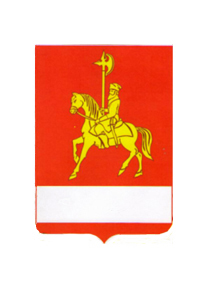 КАРАТУЗСКИЙ   РАЙОННЫЙ   СОВЕТ  ДЕПУТАТОВРЕШЕНИЕ28.04.2015                                                      с. Каратузское		             № 44-337О внесении изменений и дополнений в Устав Муниципального образования «Каратузский район»В целях приведения Устава  Муниципального образования «Каратузский район» в соответствие с Федеральным законом от 6 октября 2003 года № 131-ФЗ «Об общих принципах организации местного самоуправления в Российской Федерации» иными федеральными и краевыми законами, руководствуясь ст.10 Устава Муниципального образования «Каратузский район», Каратузский районный Совет депутатов РЕШИЛ:1.Внести в Устав  Муниципального образования «Каратузский район» следующие изменения и дополнения: Статью 4 «Органы и должностные лица местного самоуправления»  изменить, изложив в следующей редакции:«1.Каратузский районный Совет депутатов (далее Совет депутатов, Совет, районный Совет депутатов) - представительный орган местного самоуправления, состоящий из 20 депутатов, избираемый на основе всеобщего равного и прямого избирательного права при тайном голосовании сроком на 5 лет.2. Глава Каратузского района (Глава района) – избирается Каратузским районным Советом депутатов из числа кандидатов, представленных конкурсной комиссией по результатам конкурса, и возглавляет администрацию района. 3. Администрация Каратузского района (администрация района, администрация) является исполнительно - распорядительным органом местного самоуправления, подотчетным Каратузскому районному Совету депутатов.4. Ревизионная комиссия Каратузского района (ревизионная комиссия) является постоянно действующим органом внешнего муниципального финансового контроля и образуется Каратузским районным Советом депутатов.».Пункт 4 статьи 4.1. «Права жителей района на осуществление местного самоуправления» изменить, изложив в следующей редакции:«4. Муниципальные нормативные правовые акты органов и должностных лиц местного самоуправления, затрагивающие права, свободы и обязанности человека и гражданина, подлежат официальному опубликованию (обнародованию) в течение 10 дней, после их принятия и вступают в силу в день, следующий за днем его официального опубликования (обнародования) в периодическом печатном издании «Вести Муниципального образования «Каратузский район».».Пункт 1 части 1 статьи  5. «Вопросы местного значения муниципального района» изменить, изложив в следующей редакции:«1) составление и рассмотрение проекта бюджета муниципального района, утверждение и исполнение бюджета муниципального района, осуществление контроля за его исполнением, составление и утверждение отчета об исполнении бюджета муниципального района;».Пункт 5 части 1 статьи  5. «Вопросы местного значения муниципального района» изменить, изложив в следующей редакции:«5) дорожная деятельность в отношении автомобильных дорог местного значения вне границ населенных пунктов в границах муниципального района, осуществление муниципального контроля за сохранностью автомобильных дорог местного значения вне границ населенных пунктов в границах муниципального района, и обеспечение безопасности дорожного движения на них, а также осуществление иных полномочий в области использования автомобильных дорог и осуществления дорожной деятельности в соответствии с законодательством Российской Федерации;».В пункте 14 части 1 статьи 5 «Вопросы местного значения муниципального района»  слова «, в том числе путем выкупа,» исключить;Пункт 33 части 1 статьи  5. «Вопросы местного значения муниципального района» исключить.Пункт 39 части 1 статьи 5. «Вопросы местного значения муниципального района» считать пунктом 40.Пункт 39 части 1 статьи 5. «Вопросы местного значения муниципального района» изменить, изложив в следующей редакции:«39) организация в соответствии с Федеральным законом от 24 июля 2007 года N 221-ФЗ "О государственном кадастре недвижимости" выполнения комплексных кадастровых работ и утверждение карты-плана территории.».Абзац 3 части 2 статьи 5 «Вопросы местного значения муниципального района» изменить, изложив в следующей редакции:«Указанные соглашения должны заключаться на определенный срок, содержать положения, устанавливающие основания и порядок прекращения их действия, в том числе досрочного, порядок определения ежегодного объема межбюджетных трансфертов, необходимых для осуществления передаваемых полномочий, а также предусматривать финансовые санкции за неисполнение соглашений. Порядок заключения соглашений определяется уставом муниципального образования и (или) нормативными правовыми актами районного Совета депутатов.».Дополнить пункт 1 части первой статьи 5.2. «Права органов местного самоуправления района на решение вопросов, не отнесенных к вопросам местного значения района» подпунктом 11 следующего содержания:«11) создание условий для организации проведения независимой оценки качества оказания услуг организациями в порядке и на условиях, которые установлены федеральными законами.».Пункт 2 статьи 8  «Совет депутатов района» изменить, изложив в следующей редакции:«2. Совет депутатов состоит из 20 депутатов, избираемых на муниципальных выборах на основе всеобщего равного и прямого избирательного права при тайном голосовании сроком на 5 лет.Выборы депутатов районного Совета проводятся на основе смешанной пропорционально-мажоритарной избирательной системы, при этом  10 депутатов избираются на основе мажоритарной системы по одномандатным избирательным округам, образуемым на всей территории района на основе единой нормы представительства, а 10 депутатов - на основе пропорциональной системы представительства по единому общетерриториальному избирательному округу по спискам избирательных объединений.».Пункт 6.1. статьи 8  «Совет депутатов района» исключить.Пункт 2 статьи 12 «Председатель районного Совета депутатов» изменить, изложив в следующей редакции:Председатель районного Совета депутатов избирается районным Советом депутатов из своего состава тайным голосованием большинством голосов от установленного настоящим Уставом числа депутатов.Статью 19. «Глава района» изменить, изложив в следующей редакции:«1. Глава района - высшее должностное лицо Каратузского района, наделенное согласно Уставу собственной компетенцией по решению вопросов местного значения, возглавляющее деятельность по осуществлению местного самоуправления на территории муниципального образования.2. Глава района действует в пределах полномочий, определенных законодательством, настоящим Уставом и решениями Каратузского районного Совета депутатов.3. Глава района представляет муниципальное образование в отношениях с Российской Федерацией, ее субъектами, государственными органами, другими муниципальными образованиями, юридическими и физическими лицами.4. Глава района избирается Каратузским районным Советом депутатов из числа кандидатов, представленных конкурсной комиссией по результатам конкурса, и возглавляет администрацию района.5. Иностранный гражданин может быть избран главой района в случае, если такая возможность предусмотрена международным договором Российской Федерации с соответствующим иностранным государством.6. На Главу района распространяются гарантии, предусмотренные законодательством.7. Глава района должен соблюдать ограничения и запреты и исполнять обязанности, которые установлены Федеральным законом от 25.12.2008 № 273-ФЗ «О противодействии коррупции» и другими федеральными законами.».Статью 20. «Срок полномочий главы района» изменить, изложив в следующей редакции:«1. Срок полномочий Главы района – 5 лет. 2. Полномочия Главы района начинаются со дня его вступления в должность и прекращаются в день вступления в должность вновь избранного Главы района.».Подпункт 2.17  пункта 2 части 2  статьи  21. Удаление главы района в отставку исключить.Дополнить статью 21 «Прекращение полномочий главы» пунктом 6 следующего содержания:«6. В случае если глава района, полномочия которого прекращены досрочно на основании решения районного Совета депутатов об удалении его в отставку, обжалует в судебном порядке указанное решение, районный Совет депутатов не вправе принимать решение об избрании из своего состава главы района до вступления решения суда в законную силу.».Дополнить  статью 21.1 «Удаление главы района в отставку» пунктом 16  следующего содержания:«16. Глава района, в отношении которого районным советом депутатов принято решение об удалении его в отставку, вправе обратиться с заявлением об обжаловании указанного решения в суд в течение 10 дней со дня официального опубликования такого решения.Суд должен рассмотреть заявление и принять решение не позднее чем через 10 дней со дня подачи заявления.».Статью 25. «Правовые акты главы района» изменить, изложив в следующей редакции:«1. Глава района в пределах своей компетенции издает постановления администрации по вопросам местного значения и по вопросам, связанным с осуществлением отдельных государственных полномочий, обязательные для исполнения всеми расположенными на территории Каратузского района предприятиями, учреждениями и организациями, независимо от их организационно-правовой формы, а также органами местного самоуправления и гражданами, и распоряжения администрации по вопросам организации деятельности администрации Каратузского района.2. Глава Каратузского  района издает постановления и распоряжения по иным вопросам, отнесенным к его компетенции уставом муниципального образования в соответствии с Федеральным законом от 06.10.2003 № 131-ФЗ «Об общих принципах организации местного самоуправления в Российской Федерации», другими федеральными законами.3. Правовые акты Главы района, кроме указанных в пункте 4 настоящей статьи, вступают в силу со дня их подписания, если в самом акте не определено иное.4. Нормативные правовые акты Главы района, затрагивающие права, свободы и обязанности человека и гражданина, вступают в силу после их официального опубликования (обнародования).5. Правовые акты Главы района могут быть отменены или их действие может быть приостановлено им самим, в случае изменения перечня его полномочий - органами местного самоуправления или должностными лицами местного самоуправления, к полномочиям которых на момент отмены или приостановления действия муниципального правового акта отнесено принятие (издание) соответствующего муниципального правового акта, а также судом; а в части, регулирующей осуществление органами местного самоуправления отдельных государственных полномочий, переданных им федеральными законами и законами Красноярского края, - уполномоченным органом государственной власти Российской Федерации (уполномоченным органом государственной власти Красноярского края).».Пункт 2 статьи 26 «Администрация района» исключить.Часть  2 статьи 27.1. «Должностные лица и иные работники администрации» исключить.Пункт 8 части 1 статьи 28 «Компетенция администрации» исключить.Пункта 6 части 1  статьи 33.1 «Избирательная система» изменить, изложив в следующей редакции: «6. Избирательная комиссия осуществляет свои полномочия, определенные Федеральным законом от 12.06.2002 № 67-ФЗ «Об основных гарантиях избирательных прав и права на участие в референдуме граждан Российской Федерации», Законом Красноярского края от 02.10.2003 № 8-1411 «О выборах в органы местного самоуправления в Красноярском крае», Уставным законом Красноярского края от 10.11.2011 №13-6401 «О референдумах в Красноярском крае».Кроме того:1) публикует (обнародует) в соответствующих средствах массовой информации результаты выборов; итоги голосования, местных референдумов;2)  рассматривает и решает вопросы материально-технического обеспечения подготовки и проведения выборов;3) обеспечивает изготовление бюллетеней по выборам депутатов районного Совета депутатов, бюллетеней для голосования на местном референдуме;4) обеспечивает информирование избирателей о сроках и порядке осуществления избирательных действий, ходе избирательной кампании;5) может создавать рабочие группы, привлекать к выполнению работ внештатных работников.».Пункт 3 части 2 статьи 37. «Публичные слушания» после слов «проекты планировки территорий и проекты межевания территорий,» дополнить словами «за исключением случаев, предусмотренных Градостроительным кодексом Российской Федерации,».Подпункт 1 части 1 статьи 43.1. «Гарантии осуществления полномочий лиц, замещающих муниципальные должности на постоянной основе» изменить, изложив в следующей редакции: «3) возмещение расходов, связанных со служебной командировкой, а также с дополнительным профессиональным образованием;».Дополнить пункт 1 части 1 статьи 43.1. «Гарантии осуществления полномочий лиц, замещающих муниципальные должности на постоянной основе подпунктом 8 следующего содержания:«8) дополнительное профессиональное образование с сохранением на этот период замещаемой должности, денежного вознаграждения и денежного поощрения.».Дополнить статью 59. «Вступление в силу настоящего Устава и вносимых в него изменений и дополнений» частью 2 следующего содержания: «2. Положения пункт 2 статьи 4, статьи 19, статьи 20, статьи 25 настоящего Устава в редакции Решения от 28.04.2015 № 44-337 «О внесении изменений и дополнений в Устав Муниципального образования «Каратузский район»» применяться в отношении порядка избрания главы Каратузского района после истечения срока полномочий главы Каратузского района, избранного до дня вступления в силу Закона Красноярского края  от 01.12.2014 № 7-2824» О некоторых вопросах организации органов местного самоуправления в Красноярском крае».». Дополнить статью 59. «Вступление в силу настоящего Устава и вносимых в него изменений и дополнений» частью 3 следующего содержания:«3. Положения пункта 6.1. статьи 8,  пункта 2 статьи 12,  пункта 2 статьи 26, части 2 статьи 27.1. настоящего Устава вступают в силу после истечения срока полномочий Совета депутатов, принявшего решение «О внесении изменений и дополнений в Устав Муниципального образования «Каратузский район»  от 28.04.2015 № 44-337.2. Контроль за исполнением настоящего Решения возложить на постоянную депутатскую комиссию по охране общественного порядка и законности (В.И. Пономарев).3. Решение вступает в силу в день, следующий за днем его официального  опубликования  в  периодическом печатном издании «Вести Муниципального образования «Каратузский район»».Глава района-Председатель районногоСовета депутатов                                                                                  К.А. ТюнинКАРАТУЗСКИЙ РАЙОННЫЙ СОВЕТ ДЕПУТАТОВРЕШЕНИЕ28.04.2015                             		  с. Каратузское        		              №44-338Об утверждении схемы избирательных округов по выборам депутатов Каратузского районного Совета депутатов  	 Руководствуясь статьями 18 Федерального Закона от 12.06.2002 г. № 67-ФЗ «Об основных гарантиях избирательных прав и права на участие в референдуме граждан Российской Федерации», 8 Закона Красноярского края от 02.10.2003 г. № 8-1411 «О выборах в органы местного самоуправления в Красноярском крае», Уставом  Муниципального образования «Каратузский район» Каратузский районный Совет депутатов РЕШИЛ:Утвердить схему и описание  границ общетерриториального и  десяти одномандатных избирательных округов по выборам депутатов Каратузского районного Совета депутатов согласно приложениям № 1, № 2 и № 3 к настоящему решению.Контроль за исполнением решения возложить на постоянную депутатскую комиссию по охране общественного порядка и законности (Пономарев В.И.).Настоящее решение опубликовать в периодическом печатном издании «Вести Муниципального образования «Каратузский район» и на официальном сайте администрации Каратузского района: http://www.karatuzraion.ru/.Решение вступает в силу в день, следующий за днем его официального опубликования в периодическом издании «Вести Муниципального образования «Каратузский район».   Глава района – Председатель районного Совета депутатов                                                                                   К.А. ТюнинПриложение № 2к решению  районного Совета депутатовот 28.04.2015 №44-238СХЕМАОДНОМАНДАТНЫХ ИЗБИРАТЕЛЬНЫХ ОКРУГОВДЛЯ ПРОВЕДЕНИЯ ВЫБОРОВ ДЕПУТАТОВ РАЙОННОГО СОВЕТА ДЕПУТАТОВ КАРАТУЗСКОГО РАЙОНА КРАСНОЯРСКОГО КРАЯ И ЕЕ ГРАФИЧЕСКОЕ ИЗОБРАЖЕНИЕРаздел I. Схема одномандатных избирательных округов численность избирателей Каратузского района                 Красноярского края по состоянию на 01.01. 2015 года                                 - 13004количество замещаемых мандатов                                                                   - 10средняя норма представительства на один депутатский мандат                  - 1300верхняя граница численности избирателей в избирательном округе:с учетом допустимого отклонения от средней нормы представительства в 10 процентов                                                                                                     -1430           с учетом допустимого отклонения от средней нормы представительствав 20 процентов                                                                                                    - 1560нижняя граница численности избирателей в избирательном округе:с учетом допустимого отклонения от средней нормы представительствав 10 процентов                                                                                                    - 1170нижняя граница численности избирателей в избирательном округе:с учетом допустимого отклонения от средней нормы представительствав 20 процентов                                                                                                    - 1040Приложение №3к решению  районного Совета депутатовот  28.04.2015 №44-338Описание границобщетерриториального избирательного округа по выборам депутатов Каратузского районного Совета депутатовЦентр округа: село Каратузское, ул. Советская, 21В общетерриториальный  избирательный округ входят следующие населенные пункты:Села:  Каратузское, Таскино, Сагайское, Уджей, Качулька, Нижние Куряты, Таяты, Черемушка, Ширыштык, Моторское, Верхний Кужебар, Нижний Кужебар, Старая Копь.Деревни:Верхние Куряты, Малиновка, Верхний Суэтук, Шалагино,  Чубчиково, Старомолино, Куркино, Лебедевка, Ключи, Нижняя Буланка, Верхняя Буланка, Таловка, Черниговка, Алексеевка, Средний Кужебар.Приложение №1к решению  районного Совета депутатовот 28.04.2015 №44-338Раздел II. Графическое изображение схемы общетерриториального избирательного округа 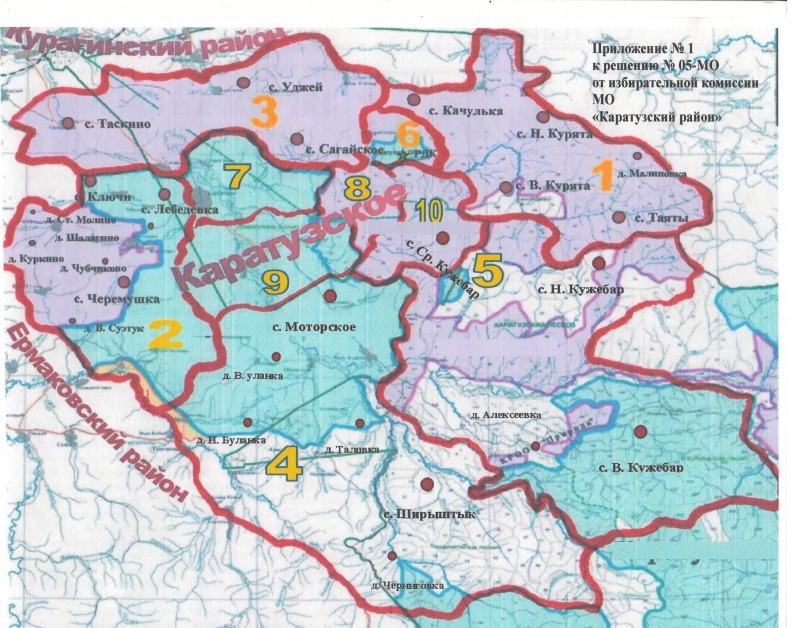 КАРАТУЗСКИЙ РАЙОННЫЙ СОВЕТ ДЕПУТАТОВРЕШЕНИЕ28 .04. 2015                 		   с. Каратузское            		              № 44-339О готовности к проведению весенних полевых работ и летнему пастбищному периодуЗаслушав и обсудив информацию о  готовности  к проведению весенних полевых работ в Каратузском районе, районный Совет депутатов отмечает, что в текущем году в районе планируется  провести яровой  сев на площади 19079  га,  в том числе яровых зерновых  культур    на площади  -  17336  га (на уровне 2014 года), кормовые культуры -  на  3773 га, в т.ч.,   однолетние  травы – 1313 га,  из них 300 га рапс на з/корм, имеется в посеве 2440 га многолетних трав, картофель  на площади - 305 га (в  2014 году было 253 га.). По ресурсосберегающей  технологии  планируется  посеять  15246  га  или  82  %. Под яровой сев подготовлено  18341  га.  или  96  %., в том числе  вспахано  паров -  6501  га  и  зяби - 11840  га. Хозяйствами района  засыпано  4406  тонн  семян  (100 %  от  потребности),   приобретено  123 тонны элитных семян,  кроме того имеется в наличии 240 тонн элитных семян собственного производства (в ГПКК «Каратузское ДРСУ». Соотношение элиты  к общему объему засыпки семян   составит  8  %  от  общей потребности в семенах под  яровой сев  2015 года, кондиционных-    84 %  от проверенных семян. Работа  по доведению семян до норм Государственных  стандартов   в хозяйствах района ведется  и до  начала   весенне-полевых  работ будет  завершена.  Под  яровой  сев  2015  года  планируется  завести в район   2114 тонн  минеральных удобрений (в физическом весе)  или    785  тонн  в действующем  веществе,  уже  завезено   797 тонн  в действующем  веществе,   что составляет 102 % от  запланированного количества. Завоз  минеральных  удобрений  в район  продолжается.                                               Готовность  техники по району  для проведения    весенне-полевых  работ  составляет: трактора -  95%,  в  том  числе  трактора  марки   К-700  -   92%, автомобили -   93%, плуги  -   97%, культиваторы - 98%, сеялки  - 100%, комбинированные посевные и почвообрабатывающие агрегаты -  100%. Для более оперативного и качественного проведения ярового сева в текущем году в районе приобретены два посевных комплекса марки «Кузбасс». На проведение  весенне-полевых   работ  требуется  524  тонны ГСМ, в наличии имеется 264  тонны   или     50  %, недостающее количество  планируется   закрыть: 80 %  -  за счет собственных  средств  хозяйств, 20 %  -  кредиты  банков.Сельскохозяйственным предприятиям  района для проведения весенне-полевых работ из краевого и федерального бюджета  поступило  около 4,5 млн. рублей, должно еще поступить средств на счета хозяйств более 700 рублей на 1 га  пашни. Согласно   рабочему плану на проведения весенне-посевных  работ  потребуется  21  рабочий  день.По летнему  пастбищному периоду:в хозяйствах района началась подготовка к летнему  пастбищному периоду, проведена ревизия летних доек и летних лагерей, ведется подбор и укомплектование   кадрами и приобретение необходимого инвентаря.Поголовье  КРС по сельскохозяйственным предприятиям района составляет  1484 головы, в том числе коров 638 голов.Проведены все необходимые прививки поголовья крупного рогатого  скота (Н кар, Сибирка, Бруцеллез),  кастрация быков, взята на анализ кровь. Текущий ремонт, побелку лагерей хозяйства планируют  провести  до вывода скота.Разместить дойные гурты планируется на четырех дойках с наступление устойчивой  плюсовой  температуры: ООО «Сагайское» - до 10 мая, ЗАО «Кирова» - 5-10 мая, СХА (колхоза) им. Ленина к 15-20  мая.В хозяйстве ЗАО «Кирова» в настоящее время ведет дневной выпас коров  на  прифермских пастбищах    МТФ с  подкормкой  на  ферме.Для  успешного выхода из зимовки во всех хозяйствах имеются в достаточном  количестве корма.Вместе с тем,  районный Совет депутатов  отмечает, что  если по готовности к проведению весенних полевых работ в районе,  можно дать положительную оценку, то  по готовности животноводческих хозяйств района к летнему пастбищному периоду,  возникает много вопросов.В докладе не отражены,  основные мероприятия, проводимые  перед началом летнего пастбищного периода по   очистке  прогонов от скотных дворов к пастбищу, огораживание летних лагерей,  ремонту  пунктов искусственного осеменения, подготовки  доступа к водоемам,  инвентаризации пастбищ,  состоянию и соответствию  электрооборудования и средствам  противопожарной защиты требованиям.Руководствуясь Уставом муниципального образования «Каратузский район» Каратузский районный Совет депутатов РЕШИЛ:Дать положительную оценку деятельности администрации  района по готовности к проведению весенних полевых работ.2. Отметить недостаточное принятие мер администрацией района по сохранности поголовья  крупнорогатого скота в хозяйствах района.Рекомендовать администрации района своевременно принять все необходимые меры:по соблюдению техники безопасности и охране труда при проведении весенне-полевых работ;по сохранности поголовья  крупнорогатого скота в хозяйствах района;по подготовке и проведению летнего  пастбищного периода;Рекомендовать КГУ «Каратузский отдел ветеринарии»  обратить особое внимание на обслуживание поголовья скота при организации летнего пастбищного содержания. Оказать посильную помощь по  проведению комиссионного клинического обследования всего поголовья, закончить все плановые профилактические и диагностические обработки скота, организовать лечение больных животных.Решение вступает  в силу со дня принятия и подлежит официальному опубликованию в периодическом печатном издании «Вести муниципального образования «Каратузский район».Глава района-Председатель районного Совета депутатов                                                                                   К.А. ТюнинКАРАТУЗСКИЙ РАЙОННЫЙ СОВЕТ ДЕПУТАТОВРЕШЕНИЕ28.04.2015                     		 с. Каратузское		              №44-342О назначении  публичных слушаний по проекту решения Каратузского районного Совета депутатов  «Об исполнении районного бюджета за 2014 год»В соответствии со статьей  28 Федерального закона от 6 октября 2003 года № 131-ФЗ «Об общих принципах организации местного самоуправления в Российской Федерации, руководствуясь статьей 37 Устава Муниципального образования «Каратузский район» и Положением о порядке проведения публичных слушаний в Каратузском районе, утвержденным решением Каратузского районного Совета депутатов от 07.02.2013 № Р-177 «Об утверждении положения о  публичных слушаниях в Каратузском районе»,  Каратузский районный Совет депутатов РЕШИЛ:1. Вынести  на публичные слушания проект решения Каратузского районного Совета депутатов «Об исполнении районного бюджета за 2014 год».2. Проект решения опубликовать в периодическом печатном издании «Вести Муниципального образования «Каратузский район» и на официальном сайте администрации Каратузского района: http://www.кaratuzraion.ru/ 3. Публичные слушания назначить на  12 мая 2015 года в 15.00 часов, в   актовом    зале  администрации Каратузского района по адресу: Красноярский край, Каратузский район, с. Каратузское, ул. Советская, 21. 4.Назначить ответственным за сбор информации по проекту решения Каратузского районного Совета депутатов «Об исполнении районного бюджета за 2014 год.» заместителя председателя Каратузского  районного  Совета  депутатов   (М.А. Фатюшину),    кабинет  № 314, в здании администрации района, в рабочие дни (понедельник-пятница) с 08.00  до 12.00  и с 13.00 до 16.00 в срок по 11мая 2015 года включительно, телефон для справок 22-4-28.5. Решение вступает в силу в день, следующий за днем его официального опубликования в периодическом печатном издании «Вести Муниципального образования «Каратузский район».Глава района -Председатель районного Совета депутатов                                                                                 К.А. Тюнин КАРАТУЗСКИЙ РАЙОННЫЙ СОВЕТ ДЕПУТАТОВРЕШЕНИЕ28 .04. 2015       	                          с. Каратузское           		            №  44-343 О награждении Почетным Знаком отличия«За заслуги перед Каратузским районом»В соответствии с   решением Каратузского районного Совета депутатов от 07.08.2012 г. №19-147 «О почетном Знаке отличия «За заслуги перед Каратузским районом», заслушав и обсудив  ходатайство управления образования администрации района  о награждении  Пермяковой Нины Михайловны Почетным Знаком отличия «За заслуги перед Каратузским районом», Каратузский районный Совет депутатов РЕШИЛ:                                   1.Наградить Пермякову Нину Михайловну, ветерана педагогического труда, пенсионера, Почетным Знаком отличия «За заслуги перед Каратузским районом» за  большой личный вклад  в социально- экономическое развитие  Каратузского района.2. Вручить Пермяковой Нине Михайловне удостоверение установленной формы и единовременное   денежное вознаграждение в размере десяти тысяч рублей.3. Контроль за выполнением настоящего решения оставляю за собой.4. Решений вступает в силу со дня его принятия и подлежит официальному опубликованию в  периодическом печатном издании «Вести Муниципального образования «Каратузский район».Глава района -Председатель районногоСовета депутатов                                                                                           К.А.ТюнинКАРАТУЗСКИЙ РАЙОННЫЙ СОВЕТ ДЕПУТАТОВРЕШЕНИЕ28 .04. 2015          	                          с. Каратузское             		             №  44-344 О награждении Почетной грамотойКаратузского районного Совета депутатовЗаслушав и обсудив ходатайство директора МБКУ  «Каратузский СКДЦ Спутник» С.Е.Антинг,   о  награждении  мужского народного хора «Амыльские парни»  Почетной грамотой Каратузского районного Совета депутатов и единовременным    денежным поощрением,    за достигнутые творческие успехи в развитии культуры Каратузского района, воспитание подрастающего поколения в духе патриотизма,  пропаганду народного творчества  и в связи с 20-летием со дня создания хора,  Каратузский районный Совет депутатов РЕШИЛ:1.Наградить мужской народный хор «Амыльские парни» Почетной грамотой Каратузского районного Совета депутатов за достигнутые творческие успехи в развитии культуры Каратузского района, воспитание подрастающего поколения в духе патриотизма,  пропаганду народного искусства и в связи с 20-летием со дня создания хора.2.Вручить мужскому народному хору «Амыльские парни»  единовременное   денежное поощрение в размере двадцати тысяч рублей.3.Контроль за выполнением настоящего решения возложить на М.А. Фатюшину,  заместителя председателя районного Совета депутатов.4.Решений вступает в силу со дня его принятия и подлежит официальному опубликованию в  периодическом печатном издании «Вести Муниципального образования «Каратузский район».Глава района -Председатель районногоСовета депутатов                                                                                   К.А.ТюнинКАРАТУЗСКИЙ РАЙОННЫЙ СОВЕТ ДЕПУТАТОВРЕШЕНИЕ28.04.2015г.	                                                        		                                    №44-341О внесении изменений и дополнений в решение Каратузского районного Совета депутатов от 16.12.2014 № 41-312 «О районном бюджете на 2015 год и плановый период 2016-2017 годов»На основании статьи 10 Устава Муниципального образования «Каратузский район», Каратузский районный Совет депутатов РЕШИЛ:1. Пункт 1 статьи 1 решения Каратузского районного Совета депутатов от 16.12.2014  № 41-312 «О районном бюджете на 2015 год и плановый период 2016-2017 годов» изменить, изложив  в следующей редакции: «1.Утвердить основные характеристики районного бюджета на 2015 год:1) прогнозируемый общий объем доходов районного бюджета в сумме 601 781,22 тыс. рублей, в том числе объем межбюджетных трансфертов, получаемых из краевого бюджета 560 670,88 тыс.рублей; 2)общий объем расходов районного бюджета в сумме 608 207,16 тыс. рублей;3) дефицит районного бюджета в сумме 6 425,94 тыс. рублей;4) источники внутреннего финансирования дефицита районного бюджета в сумме 6 425,94 тыс. рублей согласно приложению 1 к настоящему Решению».2. Приложения  № 1, 2, 4, 5, 6, 7, 8, 9, 12  к  решению Каратузского районного Совета депутатов от 16.12.2014  № 41- 312 «О районном бюджете на 2015 год и плановый период 2016-2017 годов» изложить  в  новой редакции согласно приложениям  № 1, 2, 3, 4, 5, 6, 7, 8, 9  к настоящему решению.3. Дополнить решения Каратузского районного Совета депутатов от 16.12.2014  № 41- 312 «О районном бюджете на 2015 год и плановый период 2016-2017 годов» приложениями 18,19,20 согласно приложениям 10,11,12 к настоящему решению.4. В статье 5 решения Каратузского районного Совета депутатов  от 16.12.2014  № 41 - 312 «О районном бюджете на 2015 год и плановый период 2016-2017 годов» цифры на 2015 год «3 702,33» заменить цифрами «2 652,33», на 2016 год «3 652,29» заменить цифрами «2 652,29», на 2017 год «3 652,29» заменить цифрами «2 652,29».5. В пункте 3 статьи 12 решения Каратузского районного Совета депутатов от 16.12.2014  № 41-312 «О районном бюджете на 2015 год и плановый период 2016-2017 годов» слова «Дотации на поддержку мер по обеспечению сбалансированности бюджетов поселений Каратузского района» заменить словами «Иных межбюджетных трансфертов на поддержку мер по обеспечению сбалансированности бюджетов поселений Каратузского района», цифры на 2015 год «35 920,2» заменить цифрами «35 960,2» согласно приложению 9 к настоящему Решению.6. Дополнить статью 12 решения Каратузского районного Совета депутатов от 16.12.2014  № 41 - 312 «О районном бюджете на 2015 год и плановый период 2016-2017 годов» пунктом 5 следующего содержания: «Субсидии бюджетам поселений на содержание автомобильных дорог общего пользования местного значения городских округов, городских и сельских поселений в  2015 году в сумме  2 320,9 тыс. рублей согласно приложению 18 к настоящему Решению» согласно приложению 10 к настоящему Решению.7. Дополнить статью 12 решения Каратузского районного Совета депутатов от 16.12.2014  № 41 - 312 «О районном бюджете на 2015 год и плановый период 2016-2017 годов» пунктом 6 следующего содержания: «Субсидии бюджетам поселений на капитальный ремонт и ремонт автомобильных дорог общего пользования местного значения городских округов с численностью населения менее 90 тысяч человек, городских и сельских поселений в  2015 году в сумме  11 153,43 тыс. рублей согласно приложению 19 к настоящему Решению» согласно приложению 11 к настоящему Решению.8. Дополнить статью 12 решения Каратузского районного Совета депутатов от 16.12.2014  № 41 - 312 «О районном бюджете на 2015 год и плановый период 2016-2017 годов» пунктом 7 следующего содержания: «Субсидии бюджетам поселений на частичное финансирование (возмещение) расходов на региональные выплаты и выплаты, обеспечивающие уровень заработной платы работников бюджетной сферы не ниже размера минимальной заработной платы (минимального размера оплаты труда) в  2015 году в сумме  1 381,38 тыс. рублей согласно приложению 20 к настоящему Решению» согласно приложению 12 к настоящему Решению.9. Дополнить  статью 14 решения Каратузского районного Совета депутатов от 16.12.2014  № 41 - 312 «О районном бюджете на 2015 год и плановый период 2016-2017 годов» пунктом 4 следующего содержания: « 4. Положения об обязательной проверке главным распорядителем (распорядителем) бюджетных средств, предоставляющим субсидию, и органом муниципального финансового контроля соблюдения условий, целей и порядка предоставления субсидий их получателями, устанавливаются администрацией района».10. Дополнить пункт 2 статьи 16 решения Каратузского районного Совета депутатов от 16.12.2014  № 41 - 312 «О районном бюджете на 2015 год и плановый период 2016-2017 годов» подпунктом г следующего содержания:«г) положения об обязательной проверке главным распорядителем (распорядителем) бюджетных средств, предоставляющим субсидию, и органом муниципального финансового контроля соблюдения условий, целей и порядка предоставления субсидий их получателями».11. Пункт 3 статьи 20 решения Каратузского районного Совета депутатов от 16.12.2014  № 41 - 312 «О районном бюджете на 2015 год и плановый период 2016-2017 годов» изменить и изложить в следующей редакции:«3. Установить предельный объем муниципального долга Каратузского района в сумме:17 163,65 тыс. руб. на 2015 год,18 443,25 тыс. руб. на 2016 год,19 960,95 тыс. руб. на 2017 год».12. Контроль за выполнением настоящего решения возложить на постоянную депутатскую комиссию по финансам, бюджету и налоговой политике (М.А. Фатюшина).13. Решение вступает в силу в день, следующий за днем его официального опубликования в периодическом издании «Вести муниципального образования «Каратузский район»».Глава района – Председатель районного Совета депутатов                        				                                                         К.А.ТюнинКАРАТУЗСКИЙ РАЙОННЫЙ СОВЕТ ДЕПУТАТОВРЕШЕНИЕ28.04.2015 г.			                     										                                           №44-340 с. КаратузскоеО внесении изменений в решение Каратузского районного Совета депутатов от 01.07.2010 № 03-20 «Об оплате труда работников муниципальных бюджетных, казенных, автономных учреждений и работников органов местного самоуправления района по должностям, не отнесенным к муниципальным должностям и должностям муниципальной службы»На основании статьи 10 Устава Муниципального образования «Каратузский район» Каратузский районный Совет депутатов РЕШИЛ:1. Пункт 2.2. статьи 4 Решения Каратузского районного Совета депутатов от 01.07.2010 № 03-20 «Об оплате труда работников муниципальных бюджетных, казенных, автономных учреждений и работников органов местного самоуправления района по должностям, не отнесенным к муниципальным должностям и должностям муниципальной службы» изложить в новой редакции: «2.2. Персональные выплаты в целях обеспечения заработной платы работника учреждения на уровне размера минимальной заработной платы (минимального размера оплаты труда) производятся работникам учреждения, месячная зарплата которых при полностью отработанной норме рабочего времени и выполненной норме труда (трудовых обязанностей) с учетом выплат компенсационного и стимулирующего характера ниже размера минимальной заработной платы, установленного в Красноярском крае (минимального размера оплаты труда), в размере, определяемом как разница между размером минимальной заработной платы, установленным в Красноярском крае (минимальным размером оплаты труда), и величиной заработной платы конкретного работника учреждения за соответствующий период времени.Работником учреждения, месячная заработная плата которых по основному месту работы при не полностью отработанный норме рабочего времени с учетом выплат компенсационного и стимулирующего характера ниже размера минимальной заработной платы, установленного в Красноярском крае (минимального размера оплаты труда), исчисленного пропорционально отработанному работником учреждения времени, указанные персональные выплаты производятся в размере, определенном для каждого работника как разница между размером минимальной заработной платы, установленным в Красноярском крае (минимального размера оплаты труда), исчисленным пропорционально отработанному работником учреждения времени, и величиной заработной платы конкретного работника учреждения за соответствующий период времени.»2. Контроль за выполнением настоящего решения возложить на постоянную депутатскую комиссию по финансам, бюджету и налоговой политике М.А. Фатюшину.3. Настоящее Решение вступает в силу в день, следующим за днем его официального опубликования в периодическом печатном издании «Вести муниципального образования «Каратузский район»», но не ранее 1 июня 2015 года.Глава района – Председатель районного Совета депутатов                                                           					                      К.А. ТюнинАДМИНИСТРАЦИЯ КАРАТУЗСКОГО РАЙОНАПОСТАНОВЛЕНИЕ     06.05.2015г.                       	   с. Каратузское        	                                     № 337-пО внесении изменений в постановление администрации Каратузского района от 29.10.2013 года №1012-п «Об утверждении муниципальной программы «Социальная поддержка населения Каратузского района»»В соответствии со статьей 179 Бюджетного кодекса Российской Федерации, ст.  26,27.1 Устава муниципального образования «Каратузский район», постановлением администрации Каратузского района от 29.07.2013 г. № 738-п «Об утверждении Порядка принятия решений о разработке муниципальных программ Каратузского района, их формирование и реализации», ПОСТАНОВЛЯЮ:1. Внести изменения в постановление администрации Каратузского района от 29.10.2013 года №1012-п «Об утверждении муниципальной программы «Социальная поддержка населения Каратузского района»»: 1.1. В приложении к постановлению администрации Каратузского района от 29.10.2013 года №1012-п в разделе 1. «Паспорт муниципальной программы» строку «Информация по ресурсному обеспечению программы, в том числе в разбивке по всем источникам финансирования по годам реализации программы» изменить и изложить в редакции:1.2. В приложение № 4 к муниципальной программе «Социальная поддержка населения Каратузского района» внести следующие изменения: 1.2.1. В разделе 1. «Паспорт подпрограммы» подпрограммы 4 «Повышение качества и доступности социальных услуг населению» строку «Объемы и источники финансирования подпрограммы на период действия подпрограммы с указанием на источники финансирования по годам реализации подпрограммы муниципальной программы» изменить и изложить в редакции: 1.2.2. Подраздел 2.7 «Обоснование финансовых, материальных и трудовых затрат  (ресурсное обеспечение подпрограммы) с указанием источников финансирования» раздела  2 «Основные разделы подпрограммы»   изменить и изложить в редакции:2.7. Обоснование финансовых, материальных и трудовых затрат  (ресурсное обеспечение подпрограммы) с указанием источников финансирования.Общий объем бюджетных ассигнований на реализацию подпрограммы по годам составляет –  241 148,87080 тыс. руб., в том числе:в 2014 году -   58 814,96430 тыс. руб.;в 2015 году -   61 050,90650 тыс. руб.;в 2016 году -   60 641,5 тыс. руб.;в 2017 году -   60 641,5 тыс. руб.из них:из средств федерального бюджета за период с 2014 по 2017 гг. -  0,0  тыс. руб., в том числе:в 2014 году -    0,0   тыс. руб.;в 2015 году -    0,0   тыс. руб.;в 2016 году -    0,0   тыс. руб.;в 2017 году -    0,0   тыс. руб.из средств краевого бюджета за период с 2014 по 2017 гг. -    236 542,77530 тыс. руб., в том числе:в 2014 году -    57 821,67530 тыс. руб.;в 2015 году -    59 573,7 тыс. руб.;в 2016 году -    59 573,7 тыс. руб.;в 2017 году -    59 573,7 тыс. руб.из средств районного бюджета за период с 2014 по 2017 гг. – 4 606,09550  тыс. руб., в том числе:в 2014 году -     993,28900 тыс. руб.;в 2015 году -   1 477,20650 тыс. руб.;в 2016 году -   1 067,8 тыс. руб.;в 2017 году -   1 067,8 тыс. руб.1.2.3.  Приложение № 2 к  подпрограмме 4 «Повышение качества и доступности социальных услуг населению», реализуемой в рамках муниципальной программы "Социальная поддержка населения  Каратузского района» изменить и изложить в новой редакции согласно приложения № 1 к настоящему постановлению.1.3. В приложение № 5 к муниципальной программе «Социальная поддержка населения Каратузского района» внести следующие изменения: 1.3.1. В разделе 1. «Паспорт подпрограммы» подпрограммы 5 «Обеспечение реализации муниципальной программы и прочие мероприятия» строку «Объемы и источники финансирования подпрограммы на период действия подпрограммы с указанием на источники финансирования по годам реализации подпрограммы муниципальной программы» изменить и изложить в редакции: 1.3.2. Подраздел 2.7 «Обоснование финансовых, материальных и трудовых затрат  (ресурсное обеспечение подпрограммы) с указанием источников финансирования» раздела  2 «Основные разделы подпрограммы»   изменить и изложить в редакции:2.7. Обоснование финансовых, материальных и трудовых затрат  (ресурсное обеспечение подпрограммы) с указанием источников финансирования.Общий объем бюджетных ассигнований на реализацию подпрограммы  по  годам  составляет –  26 241,59750 тыс. руб., в том числе:в 2014 году -   7 097,19700 тыс. руб.;в 2015 году -   6 050,60050 руб.;в 2016 году -   6 546,9 руб.в 2017 году -   6 546,9 руб.из них:из средств федерального бюджета за период с 2014 по 2017 гг. -    0,0  тыс. руб., в том числе:в 2014 году -    0,0   тыс. руб.;в 2015 году -    0,0   тыс. руб.;в 2016 году -    0,0   тыс. руб.в 2017 году -    0,0   тыс. руб.из средств краевого бюджета за период с 2014 по 2017 гг. -    23 512,5 тыс. рублей:в 2014 году -    6 343,4 тыс. руб.;в 2015 году -    5 695,9 тыс. руб.;в 2016 году -    5 736,6 тыс. руб.в 2017 году -    5 736,6 тыс. руб.из средств районного бюджета за период с 2014 по 2017 гг. – 2 729,09750  тыс. руб., в том числе:в 2014 году -   753,79700 тыс. руб.;в 2015 году -   354,70050 тыс. руб.;в 2016 году -   810,3 тыс. руб. в 2017 году -   810,3 тыс. руб.1.3.3. Приложение № 2 к  подпрограмме 5 «Обеспечение реализации муниципальной программы и прочие мероприятия», реализуемой в рамках муниципальной программы "Социальная поддержка населения  Каратузского района» изменить и изложить в новой редакции согласно приложения № 2 к настоящему постановлению.1.5. Приложение № 6 к  муниципальной программе «Социальная поддержка населения Каратузского  района» изменить и изложить в новой редакции согласно приложению № 3 к настоящему постановлению.1.6. Приложение № 7 к  муниципальной программе «Социальная поддержка населения Каратузского  района»  изменить и изложить в новой редакции согласно приложению № 4 к настоящему постановлению.2. Опубликовать постановление в периодическом печатном издании «Вести муниципального образования «Каратузский район»».3. Контроль за исполнением настоящего постановления возложить на Адольф Г.М., заместителя главы администрации района по социальным вопросам, по взаимодействию с территориями и аппарату.4. Постановление вступает в силу в день, следующий за днем его официального опубликования в периодическом печатном издании «Вести муниципального образования «Каратузский район»».Глава администрации района                                                                        Г.И. КулаковаНомеризбирательногоокругаПеречень населенных пунктов,входящих в избирательный округГраницыизбирательного округаЧислоизбирателейв округепо состоянию на01.01. 2015 года1.Качульский сельсовет:село КачулькаНижнекурятский сельсовет:село Нижние Куряты,деревня Верхние КурятыТаятский сельсовет:село Таяты,деревня МалиновкаСело Качулькаулицы: Мира, Советская, Садовая, Береговая, Березовая, Школьная, Крупской,  Молодежная, Курятская, Колхозная, Паромная переправасело Нижние Куряты улицы: Березовая, Заречная, Советская, Лесная, Луговая, Школьная, Солнечнаядеревня Верхние Куряты улицы: Зеленая, Таежная (Сосновка), Центральная, Мирасело Таятыулицы: Советская, Гагарина, Заполярная, Зеленая, Кедровая, Кропочева, Лесная, Новая, деревня Малиновкаулицы:Береговая13722. Черемушинский сельсовет:село Черемушка, деревня Шалагино, деревня Чубчиково, деревня Куркино,деревня Старомолино,деревня Верхний СуэтукЛебедевский сельсовет:деревня Лебедевка, деревня Ключисело Черемушка улицы: переулок Гагарина, Зеленая, Ленина, Молодежная, Новая, переулок Почтовый, Советская, переулок Солнечныйдеревня Шалагиноулицы: Зеленая, Центральнаядеревня Чубчиковоулицы: Колхозная, Мира, Школьнаядеревня Куркиноулицы: Зеленая, Ленинадеревня Старомолиноулицы: Молодежная, Зеленая, Новая, Центральная,Заречнаядеревня Верхний Суэтук улицы: Верхняя, Островского, Партизанская, Пушкина, Центральнаядеревня Лебедевкаулицы: Центральная, Зеленая,деревня Ключиулицы: Советская, Зеленая, Набережная11533.Сагайский сельсовет:село СагайскоеТаскинский сельсовет:село ТаскиноУджейский сельсовет:село Уджейсело Сагайскоеулицы: Березовая, Заречная, Каратузская, переулок Клубный, Колхозная, Ленина, Мира, Молодежная, Набережная, Парковая, Советская, Чапаева, Щетинкинасело Таскиноулицы: Гагарина, Заречная, Зеленая, Кирова, Лесная, Советская, Трудовая, Школьнаясело Уджейулицы: Советская, Заречная, Луговая, Садовая, Молодежная, Белоярская12914.Моторский сельсовет:село  Моторское, деревня Нижняя Буланка, деревня Верхняя БуланкаАмыльский сельсовет: село Ширыштык,деревня Таловка, деревня ЧерниговкаСело Моторскоеулицы: Калинина, Кирова, Колхозная, Кравченко, Красноармейская, Красных партизан, Крупской, Ленина, Лесная, Набережная, Новая, Пушкина, Рабочая, Совхозная, Чапаева, Кравченко, Щетинкинадеревня Нижняя Буланка улицы: Колхозная, Партизанская, Советская, Степнаядеревня Верхняя Буланка улицы: Каратузская, Верхняя Моторская.село Ширыштыкулицы:Мира, Зеленая, переулок Школьный, Октябрьская, Советская, Набережная, Зеленая роща, Заречная, Рабочая, Костромскаядеревня ТаловкаМолодежная, Зеленая, Набережнаядеревня Черниговкаулицы:  Центральная14605.Верхнекужебарский сельсовет: Село Верхний Кужебар,  деревня АлексеевкаНижнекужебарский сельсовет: село Нижний КужебарСело Верхний Кужебарулицы: Ленина,  Буденого, Молодежная, Юбилейная, переулок Первомайский, Новая, Садовая, Калинина, переулок Буденого, Аэродромная, переулок Почтовый, переулок Ленина, Ворошилова, Набережная, Колхозная, Зеленая, Рабочая КироваДеревня АлексеевкаУлица  ЦентральнаяСело Нижний Кужебар улицы: Советская, Ленина, Калинина, Молодежная, Партизанская, Щетинкина, Гагарина12026.Каратузский сельсовет:село КаратузскоеСтарокопский сельсовет:село Старая КопьСело Каратузскоеулицы:Гагарина,Заводская,Колхозная с№№ 42 по 122, с 57 по 147,Колхозная пилорама,Крупской,Мира с №№ 1по85 со 2 по 84 ,Молодежная, Октябрьская,Партизанская с №№ 63 по 137, с70 по 120,Рабочая,Революционная с №№ 1 по 71, со 2 по 68,Щетинкина,3 Интернационала,8 марта с №№ 1по 45, со 2 по 44Село Старая Копьулицы: Набережная, Советская, Зеленая, Молодежная, Паромная переправа14037.Каратузский сельсовет:село  КаратузскоеСело Каратузское улицы:Дружбы, Чапаева, Жукова,пер. Жукова, Карбышева,Кедровая, Космическая,Куйбышева,Кутузова,Сергея Лазо, Минусинская,Набережная, Прибыткова,Пролетарская, Профсоюзов,Спортивная,Станичная,СТФ, Федосеева,Шевченко, Черкасова, Чехова,Хлебная, Энергетиков,Объездная13588.Каратузский сельсовет:село КаратузскоеСело Каратузскоеулицы:Революционная №№ с 70 по 78, с 73 по 81,Димитрова №№ 29 по 71, с 30 по 64,Партизанская №№ 1 по 61, с 10 по 68,Мира №№ 87, с 86 по 98,Колхозная №№ 31 по 55, с 24 по 40,8 марта №№ 47 по 53,пер. Вишневый,Советская №№ 75 по 83, с 48 по 56,Заречная №№ 1 по 95, с 2 по 60,Калинина, Карла Маркса,Кравченко №№ 1 по 79, со 2 по 50,Ленина №№ 5 по 53, с 18 по 74,Мичурина, Свердлова,пер. Заречный,Советская №№ 1 по 93, с 4 по 46,Строительная, Суворова,Тельмана, Трудовая,Энгельса, Ярова, 13209.Каратузский сельсовет:село КаратузскоеСело Каратузскоеулицы:Весенняя, Восточная,Высоцкого, Березовая,Кирова, Лермонтова,Лесная, Ломоносова,Мелиораторов, Омская,Саянская, Стрелкова,Островского, Таежная,М.Цветаевой, Юности,Юбилейная, 60 лет Октября121310.Каратузский сельсовет:село Каратузское,деревня Средний КужебарСело Каратузскоеулицы:Ленина №№ 1 по 3а, со 2 по 14,Заречная №№ 97по 105, с 62 по 66,Комарова, Сосновая,Циолковского, А. Кузьмина,Крестьянская, Амыльская,Каратаева, 1 Каратузская,Пушкина, Зеленая, Новая,Горького,Головачева,Рубана, Филиппова,Комсомольская, Первомайская,Гоголя, Сибирская,пер. Первомайский,пер. Комсомольский,Димитрова №№ 1по 27, со 2 по 28,Партизанская №№ 2  по  8,Колхозная №№ 1 по 29, со 2 по 22, Дачная,  Ачинская,Автомобилистов,Армейская, Российская,Роща, Декабристов,А. Невского, Енисейская,Южная, Торфяников,Трофимова, Славянская,Кирпичный завод,Лепешинской, Старковой,9 Мая,  Н. Шишкина,Дурновцева, А. Лебедя,В. Довгер, В. Астафьева,И. Кропочева, Казачья,пер. УчилищныйДеревня Средний Кужебарулицы: Барнаульская, Московская, Набережная, Полтавская1232Приложение 1к решению Каратузского районного Совета депутатовот 28.04.2015г. №44-341 "О внесенииизменений и дополнений в решениеКаратузского районного Совета депутатов "О районномбюджете на 2015 год и плановый период 2016-2017 годов"Приложение 1к  решению Каратузского районного Советадепутатов от 16.12.2014г. №41-312"О районом бюджете на 2015 годи плановый период 2016-2017 годов"Источники внутреннего финансирования дефицита 
районного бюджета на 2015 год и плановый период 2016-2017 годов  Источники внутреннего финансирования дефицита 
районного бюджета на 2015 год и плановый период 2016-2017 годов  Источники внутреннего финансирования дефицита 
районного бюджета на 2015 год и плановый период 2016-2017 годов  Источники внутреннего финансирования дефицита 
районного бюджета на 2015 год и плановый период 2016-2017 годов  Источники внутреннего финансирования дефицита 
районного бюджета на 2015 год и плановый период 2016-2017 годов  (тыс.рублей)Код источника финансирования по КИВФ,КИВнФНаименование показателя201520162017000 01  00  00  00  00  0000  000ИСТОЧНИКИ ВНУТРЕННЕГО ФИНАНСИРОВАНИЯ ДЕФИЦИТА  БЮДЖЕТА6 425,9470,6370,63000 01  06  00  00  00  0000  000Иные источники внутреннего финансирования  дефицитов бюджетов70,6370,6370,63000 01  06  05  00  00  0000  000Бюджетные кредиты, предоставленные внутри  страны в валюте Российской Федерации70,6370,6370,63000 01  06  05  00  00  0000  600Возврат бюджетных кредитов, предоставленных  внутри страны в валюте Российской Федерации1 570,631 570,631 570,63000 01  06  05  01  00  0000  640Возврат бюджетных кредитов, предоставленных юридическим лицам в валюте Российской Федерации70,6370,6370,63090 01  06  05  01  05  0000  640Возврат бюджетных кредитов, предоставленных  юридическим лицам из бюджетов муниципальных  районов в валюте Российской Федерации70,6370,6370,63000 01  06  05  02  00  0000  640Возврат бюджетных кредитов, предоставленных другим бюджетам бюджетной системы Российской Федерации в валюте Российской Федерации1 500,001 500,001 500,00090 01  06  05  02  05  0000  640Возврат бюджетных кредитов, предоставленных  другим бюджетам бюджетной системы Российской  Федерации из бюджетов муниципальных районов  в валюте Российской Федерации1 500,001 500,001 500,00000 01  06  05  00  00  0000  500Предоставление бюджетных кредитов внутри  страны в валюте Российской Федерации-1 500,00-1 500,00-1 500,00000 01  06  05  02  00  0000  540Предоставление бюджетных кредитов другим бюджетам бюджетной системы Российской Федерации в валюте Российской Федерации-1 500,00-1 500,00-1 500,00090 01  06  05  02  05  0000  540Предоставление бюджетных кредитов другим  бюджетам бюджетной системы Российской  Федерации из бюджетов муниципальных районов в  валюте Российской Федерации-1 500,00-1 500,00-1 500,00000 01  00  00  00  00  0000  000Изменение остатков средств 6 355,310,000,00000 01  05  00  00  00  0000  000Изменение остатков средств на счетах по учету  средств бюджета6 355,310,000,00000 01  05  00  00  00  0000  500Увеличение остатков средств бюджетов-603 351,85-560 045,22-569 821,08000 01  05  02  00  00  0000  500Увеличение прочих остатков средств бюджетов-603 351,85-560 045,22-569 821,08090 01  05  02  01  05  0000  510Увеличение прочих остатков денежных средств  бюджетов муниципальных районов-603 351,85-560 045,22-569 821,08000 01  05  00  00  00  0000  600Уменьшение остатков средств бюджетов609 707,16560 045,22569 821,08000 01  05  02  00  00  0000  600Уменьшение прочих остатков средств бюджетов609 707,16560 045,22569 821,08090 01  05  02  01  05  0000  610Уменьшение прочих остатков денежных средств  бюджетов муниципальных районов609 707,16560 045,22569 821,08Приложение 2к решению Каратузского районного Совета депутатовот 28.04.2015г. №44-341  "О внесенииизменений и дополнений в решениеКаратузского районного Совета депутатов "О районномбюджете на 2015 год и плановый период 2016-2017 годов"Приложение 2к решению Каратузского районного Совета депутатов от 16.12.2014г. №41-312 "О районом бюджете на 2015 годи плановый период 2016-2017 годов"Главные администраторы доходов районного бюджета на 2015 год и  плановый период 2016-2017 годов Главные администраторы доходов районного бюджета на 2015 год и  плановый период 2016-2017 годов Главные администраторы доходов районного бюджета на 2015 год и  плановый период 2016-2017 годов Главные администраторы доходов районного бюджета на 2015 год и  плановый период 2016-2017 годов Главные администраторы доходов районного бюджета на 2015 год и  плановый период 2016-2017 годов Главные администраторы доходов районного бюджета на 2015 год и  плановый период 2016-2017 годов Главные администраторы доходов районного бюджета на 2015 год и  плановый период 2016-2017 годов Главные администраторы доходов районного бюджета на 2015 год и  плановый период 2016-2017 годов Главные администраторы доходов районного бюджета на 2015 год и  плановый период 2016-2017 годов Главные администраторы доходов районного бюджета на 2015 год и  плановый период 2016-2017 годов № строкиКод администратораКод бюджетной классификацииКод бюджетной классификацииКод бюджетной классификацииКод бюджетной классификацииКод бюджетной классификацииКод бюджетной классификацииКод бюджетной классификацииНаименование кода бюджетной классификации№ строкиКод администратораКод бюджетной классификацииКод бюджетной классификацииКод бюджетной классификацииКод бюджетной классификацииКод бюджетной классификацииКод бюджетной классификацииКод бюджетной классификацииНаименование кода бюджетной классификации1АДМИНИСТРАЦИЯ КАРАТУЗСКОГО РАЙОНА КРАСНОЯРСКОГО КРАЯ АДМИНИСТРАЦИЯ КАРАТУЗСКОГО РАЙОНА КРАСНОЯРСКОГО КРАЯ АДМИНИСТРАЦИЯ КАРАТУЗСКОГО РАЙОНА КРАСНОЯРСКОГО КРАЯ АДМИНИСТРАЦИЯ КАРАТУЗСКОГО РАЙОНА КРАСНОЯРСКОГО КРАЯ АДМИНИСТРАЦИЯ КАРАТУЗСКОГО РАЙОНА КРАСНОЯРСКОГО КРАЯ АДМИНИСТРАЦИЯ КАРАТУЗСКОГО РАЙОНА КРАСНОЯРСКОГО КРАЯ АДМИНИСТРАЦИЯ КАРАТУЗСКОГО РАЙОНА КРАСНОЯРСКОГО КРАЯ АДМИНИСТРАЦИЯ КАРАТУЗСКОГО РАЙОНА КРАСНОЯРСКОГО КРАЯ АДМИНИСТРАЦИЯ КАРАТУЗСКОГО РАЙОНА КРАСНОЯРСКОГО КРАЯ 200110807150010000110Государственная пошлина за выдачу разрешения на установку рекламной конструкции 300111302065050000130Доходы, поступающие в порядке возмещения расходов, понесенных в связи с эксплуатацией имущества муниципальных районов400111690050050000140Прочие поступления от денежных взысканий (штрафов) и иных сумм в возмещение ущерба, зачисляемые в бюджеты муниципальных районов500111632000050000140Денежные взыскания, налагаемые в возмещение ущерба, причиненного в результате незаконного или нецелевого использования бюджетных средств (в части бюджетов муниципальных районов)600111623051050000140Доходы от возмещения ущерба при возникновении страховых случаев по обязательному страхованию гражданской ответственности, когда выгодоприобретателями выступают получатели средств бюджетов муниципальных районов700111623052050000140Доходы от возмещения ущерба при возникновении иных страховых случаев, когда выгодоприобретателями выступают получатели средств бюджетов муниципальных районов800111701050050000180Невыясненные поступления, зачисляемые  в  бюджеты муниципальных районов900111705050050000180Прочие неналоговые доходы бюджетов муниципальных районов1000120204014050003151Межбюджетные трансферты, передаваемые бюджету муниципального района из бюджетов поселений на осуществление части полномочий по библиотечному обслуживанию населения в соответствии с заключенными соглашениями1100120705020050000180Поступления от денежных пожертвований, предоставляемых физическими лицами получателям средств бюджетов муниципальных районов1200121805010050000180Доходы бюджетов муниципальных районов от возврата бюджетными учреждениями остатков субсидий прошлых лет13УПРАВЛЕНИЕ ОБРАЗОВАНИЯ АДМИНИСТРАЦИИ КАРАТУЗСКОГО РАЙОНАУПРАВЛЕНИЕ ОБРАЗОВАНИЯ АДМИНИСТРАЦИИ КАРАТУЗСКОГО РАЙОНАУПРАВЛЕНИЕ ОБРАЗОВАНИЯ АДМИНИСТРАЦИИ КАРАТУЗСКОГО РАЙОНАУПРАВЛЕНИЕ ОБРАЗОВАНИЯ АДМИНИСТРАЦИИ КАРАТУЗСКОГО РАЙОНАУПРАВЛЕНИЕ ОБРАЗОВАНИЯ АДМИНИСТРАЦИИ КАРАТУЗСКОГО РАЙОНАУПРАВЛЕНИЕ ОБРАЗОВАНИЯ АДМИНИСТРАЦИИ КАРАТУЗСКОГО РАЙОНАУПРАВЛЕНИЕ ОБРАЗОВАНИЯ АДМИНИСТРАЦИИ КАРАТУЗСКОГО РАЙОНАУПРАВЛЕНИЕ ОБРАЗОВАНИЯ АДМИНИСТРАЦИИ КАРАТУЗСКОГО РАЙОНАУПРАВЛЕНИЕ ОБРАЗОВАНИЯ АДМИНИСТРАЦИИ КАРАТУЗСКОГО РАЙОНА1407511302065050000130Доходы, поступающие в порядке возмещения расходов, понесенных в связи с эксплуатацией имущества муниципальных районов1507511690050050000140Прочие поступления от денежных взысканий (штрафов) и иных сумм в возмещение ущерба, зачисляемые в бюджеты муниципальных районов1607511701050050000180Невыясненные поступления, зачисляемые  в  бюджеты муниципальных районов1707511705050050000180Прочие неналоговые доходы бюджетов муниципальных районов1807520705020050000180Поступления от денежных пожертвований, предоставляемых физическими лицами получателям средств бюджетов муниципальных районов1907521805010050000180Доходы бюджетов муниципальных районов от возврата бюджетными учреждениями остатков субсидий прошлых лет2007521805020050000180Доходы бюджетов муниципальных районов от возврата автономными учреждениями остатков субсидий прошлых лет21ФИНАНСОВОЕ УПРАВЛЕНИЕ АДМИНИСТРАЦИИ КАРАТУЗСКОГО РАЙОНА ФИНАНСОВОЕ УПРАВЛЕНИЕ АДМИНИСТРАЦИИ КАРАТУЗСКОГО РАЙОНА ФИНАНСОВОЕ УПРАВЛЕНИЕ АДМИНИСТРАЦИИ КАРАТУЗСКОГО РАЙОНА ФИНАНСОВОЕ УПРАВЛЕНИЕ АДМИНИСТРАЦИИ КАРАТУЗСКОГО РАЙОНА ФИНАНСОВОЕ УПРАВЛЕНИЕ АДМИНИСТРАЦИИ КАРАТУЗСКОГО РАЙОНА ФИНАНСОВОЕ УПРАВЛЕНИЕ АДМИНИСТРАЦИИ КАРАТУЗСКОГО РАЙОНА ФИНАНСОВОЕ УПРАВЛЕНИЕ АДМИНИСТРАЦИИ КАРАТУЗСКОГО РАЙОНА ФИНАНСОВОЕ УПРАВЛЕНИЕ АДМИНИСТРАЦИИ КАРАТУЗСКОГО РАЙОНА ФИНАНСОВОЕ УПРАВЛЕНИЕ АДМИНИСТРАЦИИ КАРАТУЗСКОГО РАЙОНА 2209011302995050000130Прочие доходы от компенсации затрат бюджетов муниципальных районов2309011618050050000140Денежные взыскания (штрафы) за нарушение бюджетного законодательства (в части бюджетов муниципальных районов)2409011632000050000140Денежные взыскания, налагаемые в возмещение ущерба, причиненного в результате незаконного или нецелевого использования бюджетных средств (в части бюджетов муниципальных районов)2509011690050050000140Прочие поступления от денежных взысканий (штрафов) и иных сумм в возмещение ущерба, зачисляемые в бюджеты муниципальных районов2609011701050050000180Невыясненные поступления, зачисляемые  в  бюджеты муниципальных районов2709011705050050000180Прочие неналоговые доходы бюджетов муниципальных районов2809020201001052711151Дотации на выравнивание бюджетной обеспеченности муниципальных районов (городских округов) из регионального фонда финансовой поддержки2909020201003050000151Дотации бюджетам муниципаальных районов на поддержку мер по обеспечению сбалансированности бюджетов 3009020202999051021151Региональные выплаты и выплаты, обеспечивающие уровень заработной платы работников бюджетной сферы не ниже размера минимальной заработной платы (минимального размера оплаты труда), по министерству финансов Красноярского края310902020299905745115Субсидии бюджетам муниципальных образований края на проведение работ по уничтожению сорняков дикорастущей конопли3209020202999057456151Субсидии бюджетам муниципальных образований на поддержку деятельности муниципальных молодежных центров3309020202999057488151Субсидии бюджетам муниципальных образований на комплектование книжных фондов библиотек муниципальных образований Красноярского края3409020202999057508151Субсидии бюджетам муниципальных образований на содержание автомобильных дорог общего пользования местного значения гоородских округов, городских и сельских поселений за счет средств дорожного фонда Красноярского края3509020202999057511151Субсидии бюджетам муниципальных образований на выравнивание обеспеченности муниципальных образований Красноярского края по реализации ими отдельных расходных обязательств 3609020202999057555151Субсидии бюджетам муниципальных образований на организацию и проведение акарицидных обработок мест массового отдыха населения 3709020202999057558151Субсидии бюджетам муниципальных образований на частичное финансирование (возмещение) расходов на выплаты младшим воспитателям и помощникам воспитателей в муниципальных образовательных учреждениях, реализующих основную  общеобразовательную программу дошкольного образования детей3809020202999057582151Субсидии бюджетам муниципальных образований на оплату стоимости набора продуктов питания или готовых блюд и их транспортировки в лагеря с дневным пребыванием детей 3909020202999057583151Субсидии бюджетам муниципальных образований края на оплату стоимости путевок для детей в краевые государственные и негосударственные организации отдыха, оздоровления и занятости детей, зарегистрированные на территории края, муниципальные загородные оздоровительные лагеря  4009020202999057594151Субсидии бюджетам муниципальных образований на капитальный ремонт и ремонт автомобильных дорог общего пользования метного значения, городских округов с численностью населения менее 90 тысяч человек, городских и сельских поселений за счет средств дорожного фонда Красноярского края 4109020203007050000151Субвенции бюджетам муниципальных образований на осуществление полномочий по составлению (изменению) списков кандидатов в присяжные заседатели федеральных судов общей юрисдикции в Российской Федерации4209020203015050000151Субвенции бюджетам муниципальных районов на осуществление первичного воинского учета на территориях, где отсутствуют военные комиссариаты4309020203024050151151Субвенции бюджетам муниципальных образований  на финансирование расходов по социальному обслуживанию населения, в том числе по предоставлению мер социальной поддержки работникам муниципальных учреждений социального обслуживания4409020203024050275151Субвенции бюджетам муниципальных образований на финансирование расходов, связанных с обеспечением бесплатного проезда детей и лиц, сопровождающих организованные группы детей, до места нахождения детских оздоровительных лагерей и обратно4509020203024057429151Субвенции бюджетам муниципальных образований на осуществление государственных полномочий по осуществлению уведомительной регистрации коллективных договоров и территориальных соглашений и контроля за их выполнением4609020203024057513151Субвенции бюджетам муниципальных образований на осуществление государственных полномочий по организации деятельности органов управления системой социальной защиты населения 4709020203024057514151Субвенции бюджетам муниципальных образований на выполнение государственных полномочий по созданию и обеспечению деятельности административных комиссий4809020203024057517151Субвенции бюджетам муниципальных образований на выполнение отдельных государственных полномочий по решению вопросов поддержки сельскохозяйственного производства 4909020203024057518151Субвенции бюджетам муниципальных образований на выполнение отдельных государственных полномочий по организации проведения мероприятий по отлову, учету, содержанию и иному обращению с безнадзорными домашними животными 5009020203024057519151Субвенции бюджетам муниципальных образований на осуществление государственных полномочий в области архивного дела, переданных органам местного самоуправления Красноярского края5109020203024057552151Субвенции бюджетам муниципальных образований на осуществление государственных полномочий по организации и осуществлению деятельности по опеке и попечительству в отношении несовершеннолетних 5209020203024057554151Субвенции бюджетам муниципальных образований на обеспечение выделения денежных средств на осуществление присмотра и ухода за детьми-инвалидами, детьми-сиротами и детьми, оставшимися без попечения родителей, а также детьми с туберкулезной интоксикацией, обучающимися в муниципальных образовательных организациях, реализующих образовательную программу дошкольного образования, без взимания родительской платы5309020203024057556151Субвенции бюджетам муниципальных образований на выплату и доставку компенсации части родительской платы за присмотр и уход за детьми в образовательных организациях края, реализующих образовательную программу дошкольного образования5409020203024057564151Субвенции бюджетам муниципальных образований края на обеспечение государственных гарантий реализации прав на получение общедоступного и бесплатного начального общего, основного общего, среднего общего образования в муниципальных общеобразовательных организациях, обеспечение дополнительного образования детей в муниципальных общеобразовательных организациях5509020203024057566151Субвенции бюджетам муниципальных образований на обеспечение питанием детей, обучающихся в муниципальных и частных образовательных организациях, реализующих основные общеобразовательные программы, без взимания платы5609020203024057570151Субвенции бюджетам муниципальных образований на реализацию мер дополнительной поддержки населения, направленных на соблюдение размера вносимой гражданами платы за коммунальные услуги5709020203024057588151Субвенции бюджетам муниципальных образований на обеспечение государственных гарантий реализации прав на получение общедоступного и бесплатного дошкольного образования в муниципальных дошкольных образовательных организациях, общедоступного и бесплатного дошкольного образования, в муниципальных общеобразовательных организациях 5809020203024057601151Субвенции бюджетам муниципальных районов на реализацию государственных полномочий по расчету и предоставлению дотаций поселениям, входящим в состав муниципального района края5909020203024057604151Субвенции бюджетам муниципальных образований на осуществление государственных полномочий по созданию и обеспечению деятельности комиссий по делам несовершеннолетних и защите их прав6009020203115058000151Субсидии на возмещение части процентной ставки по долгосрочным, среднесрочным и краткосрочным кредитам, взятым малыми формами хозяйствования6109020203115059000151Субвенции бюджетам муниципальных образований края на возмещение части затрат на уплату процентов по кредитам, полученным гражданами, ведущими личное подсобное хозяйство, в российских кредитных организациях на срок до 2 и до 5 лет6209020203119058000151Субвенции бюджетам муниципальных образований на обеспечение предоставления жилых помещений детям-сиротам и детям, оставшимся без попечения родителей, лицам из их числа по договорам найма специализированных жилых помещений за счет средств федерального бюджета6309020203119059000151Субвенции бюджетам муниципальных образований на обеспечение жилыми помещениями детей-сирот и детей, оставшихся без попечения родителей, лиц из числа детей-сирот и детей, оставшихся без попечения родителей за счет средств краевого бюджета6409020204014050001151Межбюджетные трансферты, передаваемые бюджетам муниципальных районов из бюджетов поселений на осуществление части полномочий по решению вопросов местного значения в соответствии с заключенными соглашениями (градостроительство)» 6509020204014050002151Межбюджетные трансферты, передаваемые бюджету муниципального района из бюджетов поселений на осуществление части полномочий по ревизионной комиссии в соответствии с заключенными соглашениями6609020204025050000151Межбюджетные трансферты, передаваемые бюджетам муниципальных районов на комплектование книжных фондов библиотек муниципальных образований6709020805000050000180Перечисления из бюджетов муниципальных районов (в бюджеты муниципальных районов) для  осуществления возврата (зачета) излишне уплаченных или  излишне взысканных сумм налогов, сборов и иных платежей, а  также  сумм   процентов   за   несвоевременное осуществление такого возврата   и   процентов, начисленных на излишне взысканные суммы6809021805010050000151Доходы бюджетов муниципальных районов от возвратов остатков субсидий и субвенций и иных межбюджетных трансфертов, имеющих целевое назначение, прошлых лет из бюджетов поселений6909021905000050000151Возврат остатков субсидий, субвенций и иных межбюджетных трансфертов, имеющих целевое назначение, прошлых лет из бюджетов муниципальных районов7009021805010050000180Доходы бюджетов муниципальных районов от возврата бюджетными учреждениями остатков субсидий прошлых лет7109021805020050000180Доходы бюджетов муниципальных районов от возврата автономными учреждениями остатков субсидий прошлых лет72УПРАВЛЕНИЕ СОЦИАЛЬНОЙ ЗАЩИТЫ НАСЕЛЕНИЯ АДМИНИСТРАЦИИ КАРАТУЗСКОГО РАЙОНА УПРАВЛЕНИЕ СОЦИАЛЬНОЙ ЗАЩИТЫ НАСЕЛЕНИЯ АДМИНИСТРАЦИИ КАРАТУЗСКОГО РАЙОНА УПРАВЛЕНИЕ СОЦИАЛЬНОЙ ЗАЩИТЫ НАСЕЛЕНИЯ АДМИНИСТРАЦИИ КАРАТУЗСКОГО РАЙОНА УПРАВЛЕНИЕ СОЦИАЛЬНОЙ ЗАЩИТЫ НАСЕЛЕНИЯ АДМИНИСТРАЦИИ КАРАТУЗСКОГО РАЙОНА УПРАВЛЕНИЕ СОЦИАЛЬНОЙ ЗАЩИТЫ НАСЕЛЕНИЯ АДМИНИСТРАЦИИ КАРАТУЗСКОГО РАЙОНА УПРАВЛЕНИЕ СОЦИАЛЬНОЙ ЗАЩИТЫ НАСЕЛЕНИЯ АДМИНИСТРАЦИИ КАРАТУЗСКОГО РАЙОНА УПРАВЛЕНИЕ СОЦИАЛЬНОЙ ЗАЩИТЫ НАСЕЛЕНИЯ АДМИНИСТРАЦИИ КАРАТУЗСКОГО РАЙОНА УПРАВЛЕНИЕ СОЦИАЛЬНОЙ ЗАЩИТЫ НАСЕЛЕНИЯ АДМИНИСТРАЦИИ КАРАТУЗСКОГО РАЙОНА УПРАВЛЕНИЕ СОЦИАЛЬНОЙ ЗАЩИТЫ НАСЕЛЕНИЯ АДМИНИСТРАЦИИ КАРАТУЗСКОГО РАЙОНА 7314811302065050000130Доходы, поступающие в порядке возмещения расходов, понесенных в связи с эксплуатацией имущества муниципальных районов7414811690050050000140Прочие поступления от денежных взысканий (штрафов) и иных сумм в возмещение ущерба, зачисляемые в местный бюджет7514811701050050000180Невыясненные поступления, зачисляемые  в  бюджеты муниципальных районов7614811705050050000180Прочие неналоговые доходы бюджетов муниципальных районов7714821805010050000180Доходы бюджетов муниципальных районов от возврата бюджетными учреждениями остатков субсидий прошлых лет78ОТДЕЛ ЗЕМЕЛЬНЫХ И ИМУЩЕСТВЕННЫХ ОТНОШЕНИЙ АДМИНИСТРАЦИИ КАРАТУЗСКОГО РАЙОНАОТДЕЛ ЗЕМЕЛЬНЫХ И ИМУЩЕСТВЕННЫХ ОТНОШЕНИЙ АДМИНИСТРАЦИИ КАРАТУЗСКОГО РАЙОНАОТДЕЛ ЗЕМЕЛЬНЫХ И ИМУЩЕСТВЕННЫХ ОТНОШЕНИЙ АДМИНИСТРАЦИИ КАРАТУЗСКОГО РАЙОНАОТДЕЛ ЗЕМЕЛЬНЫХ И ИМУЩЕСТВЕННЫХ ОТНОШЕНИЙ АДМИНИСТРАЦИИ КАРАТУЗСКОГО РАЙОНАОТДЕЛ ЗЕМЕЛЬНЫХ И ИМУЩЕСТВЕННЫХ ОТНОШЕНИЙ АДМИНИСТРАЦИИ КАРАТУЗСКОГО РАЙОНАОТДЕЛ ЗЕМЕЛЬНЫХ И ИМУЩЕСТВЕННЫХ ОТНОШЕНИЙ АДМИНИСТРАЦИИ КАРАТУЗСКОГО РАЙОНАОТДЕЛ ЗЕМЕЛЬНЫХ И ИМУЩЕСТВЕННЫХ ОТНОШЕНИЙ АДМИНИСТРАЦИИ КАРАТУЗСКОГО РАЙОНАОТДЕЛ ЗЕМЕЛЬНЫХ И ИМУЩЕСТВЕННЫХ ОТНОШЕНИЙ АДМИНИСТРАЦИИ КАРАТУЗСКОГО РАЙОНАОТДЕЛ ЗЕМЕЛЬНЫХ И ИМУЩЕСТВЕННЫХ ОТНОШЕНИЙ АДМИНИСТРАЦИИ КАРАТУЗСКОГО РАЙОНА7916311105013100000120Доходы, получаемые в виде арендной платы за земельные участки, государственная собственность на которые не разграничена и которые расположены в границах сельских  поселений, а также средства от продажи права на заключение договоров аренды указанных земельных участков8016311105025050000120Доходы, получаемые в виде арендной платы, а также средства от продажи права на заключение договоров аренды за земли, находящиеся в собственности муниципальных районов (за исключением земельных участков муниципальных бюджетных и автономных учреждений)8116311109045050000120Прочие поступления от использования имущества, находящегося в собственности муниципальных районов (за исключением имущества муниципальных автономных учреждений, а также имущества муниципальных унитарных предприятий, в том числе казенных)8216311302065050000130Доходы, поступающие в порядке возмещения расходов, понесенных в связи с эксплуатацией имущества муниципальных районов8316311402053050000410Доходы от реализации иного имущества, находящегося в собственности муниципальных районов (за исключением имущества муниципальных бюджетных и автономных учреждений, а так же имущества муниципальных унитарных учреждений, в том числе казенных), в части реализации основных средств по указанному имуществу8416311406013100000430Доходы от продажи земельных участков, государственная собственность на которые не разграничена и которые расположены в границах сельских поселений8516311406025050000430Доходы от продажи земельных участков, находящихся в собственности муниципальных районов (за исключением земельных участков муниципальных бюджетных и автономных учреждений)8616311690050050000140Прочие поступления от денежных взысканий (штрафов) и иных сумм в возмещение ущерба, зачисляемые в бюджеты муниципальных районов8716311701050050000180Невыясненные поступления, зачисляемые  в  бюджеты муниципальных районов8816311705050050000180Прочие неналоговые доходы бюджетов муниципальных районов Приложение 3к решению Каратузского районного Совета депутатовот 28.04.2015г. №44-341 "О внесенииизменений и дополнений в решениеКаратузского районного Совета депутатов "О районномбюджете на 2015 год и плановый период 2016-2017 годов"Приложение 4 к решению Каратузского районного Совета  депутатов от   16.12.2014г. №41-312   "О районном бюджете на 2015 год и плановый период 2015-2017 годов"Приложение 3к решению Каратузского районного Совета депутатовот 28.04.2015г. №44-341 "О внесенииизменений и дополнений в решениеКаратузского районного Совета депутатов "О районномбюджете на 2015 год и плановый период 2016-2017 годов"Приложение 4 к решению Каратузского районного Совета  депутатов от   16.12.2014г. №41-312   "О районном бюджете на 2015 год и плановый период 2015-2017 годов"Приложение 3к решению Каратузского районного Совета депутатовот 28.04.2015г. №44-341 "О внесенииизменений и дополнений в решениеКаратузского районного Совета депутатов "О районномбюджете на 2015 год и плановый период 2016-2017 годов"Приложение 4 к решению Каратузского районного Совета  депутатов от   16.12.2014г. №41-312   "О районном бюджете на 2015 год и плановый период 2015-2017 годов"Приложение 3к решению Каратузского районного Совета депутатовот 28.04.2015г. №44-341 "О внесенииизменений и дополнений в решениеКаратузского районного Совета депутатов "О районномбюджете на 2015 год и плановый период 2016-2017 годов"Приложение 4 к решению Каратузского районного Совета  депутатов от   16.12.2014г. №41-312   "О районном бюджете на 2015 год и плановый период 2015-2017 годов"Приложение 3к решению Каратузского районного Совета депутатовот 28.04.2015г. №44-341 "О внесенииизменений и дополнений в решениеКаратузского районного Совета депутатов "О районномбюджете на 2015 год и плановый период 2016-2017 годов"Приложение 4 к решению Каратузского районного Совета  депутатов от   16.12.2014г. №41-312   "О районном бюджете на 2015 год и плановый период 2015-2017 годов"Приложение 3к решению Каратузского районного Совета депутатовот 28.04.2015г. №44-341 "О внесенииизменений и дополнений в решениеКаратузского районного Совета депутатов "О районномбюджете на 2015 год и плановый период 2016-2017 годов"Приложение 4 к решению Каратузского районного Совета  депутатов от   16.12.2014г. №41-312   "О районном бюджете на 2015 год и плановый период 2015-2017 годов"Приложение 3к решению Каратузского районного Совета депутатовот 28.04.2015г. №44-341 "О внесенииизменений и дополнений в решениеКаратузского районного Совета депутатов "О районномбюджете на 2015 год и плановый период 2016-2017 годов"Приложение 4 к решению Каратузского районного Совета  депутатов от   16.12.2014г. №41-312   "О районном бюджете на 2015 год и плановый период 2015-2017 годов"Приложение 3к решению Каратузского районного Совета депутатовот 28.04.2015г. №44-341 "О внесенииизменений и дополнений в решениеКаратузского районного Совета депутатов "О районномбюджете на 2015 год и плановый период 2016-2017 годов"Приложение 4 к решению Каратузского районного Совета  депутатов от   16.12.2014г. №41-312   "О районном бюджете на 2015 год и плановый период 2015-2017 годов"Приложение 3к решению Каратузского районного Совета депутатовот 28.04.2015г. №44-341 "О внесенииизменений и дополнений в решениеКаратузского районного Совета депутатов "О районномбюджете на 2015 год и плановый период 2016-2017 годов"Приложение 4 к решению Каратузского районного Совета  депутатов от   16.12.2014г. №41-312   "О районном бюджете на 2015 год и плановый период 2015-2017 годов"Приложение 3к решению Каратузского районного Совета депутатовот 28.04.2015г. №44-341 "О внесенииизменений и дополнений в решениеКаратузского районного Совета депутатов "О районномбюджете на 2015 год и плановый период 2016-2017 годов"Приложение 4 к решению Каратузского районного Совета  депутатов от   16.12.2014г. №41-312   "О районном бюджете на 2015 год и плановый период 2015-2017 годов"Приложение 3к решению Каратузского районного Совета депутатовот 28.04.2015г. №44-341 "О внесенииизменений и дополнений в решениеКаратузского районного Совета депутатов "О районномбюджете на 2015 год и плановый период 2016-2017 годов"Приложение 4 к решению Каратузского районного Совета  депутатов от   16.12.2014г. №41-312   "О районном бюджете на 2015 год и плановый период 2015-2017 годов"Приложение 3к решению Каратузского районного Совета депутатовот 28.04.2015г. №44-341 "О внесенииизменений и дополнений в решениеКаратузского районного Совета депутатов "О районномбюджете на 2015 год и плановый период 2016-2017 годов"Приложение 4 к решению Каратузского районного Совета  депутатов от   16.12.2014г. №41-312   "О районном бюджете на 2015 год и плановый период 2015-2017 годов"Приложение 3к решению Каратузского районного Совета депутатовот 28.04.2015г. №44-341 "О внесенииизменений и дополнений в решениеКаратузского районного Совета депутатов "О районномбюджете на 2015 год и плановый период 2016-2017 годов"Приложение 4 к решению Каратузского районного Совета  депутатов от   16.12.2014г. №41-312   "О районном бюджете на 2015 год и плановый период 2015-2017 годов"Приложение 3к решению Каратузского районного Совета депутатовот 28.04.2015г. №44-341 "О внесенииизменений и дополнений в решениеКаратузского районного Совета депутатов "О районномбюджете на 2015 год и плановый период 2016-2017 годов"Приложение 4 к решению Каратузского районного Совета  депутатов от   16.12.2014г. №41-312   "О районном бюджете на 2015 год и плановый период 2015-2017 годов"Приложение 3к решению Каратузского районного Совета депутатовот 28.04.2015г. №44-341 "О внесенииизменений и дополнений в решениеКаратузского районного Совета депутатов "О районномбюджете на 2015 год и плановый период 2016-2017 годов"Приложение 4 к решению Каратузского районного Совета  депутатов от   16.12.2014г. №41-312   "О районном бюджете на 2015 год и плановый период 2015-2017 годов"Приложение 3к решению Каратузского районного Совета депутатовот 28.04.2015г. №44-341 "О внесенииизменений и дополнений в решениеКаратузского районного Совета депутатов "О районномбюджете на 2015 год и плановый период 2016-2017 годов"Приложение 4 к решению Каратузского районного Совета  депутатов от   16.12.2014г. №41-312   "О районном бюджете на 2015 год и плановый период 2015-2017 годов"Приложение 3к решению Каратузского районного Совета депутатовот 28.04.2015г. №44-341 "О внесенииизменений и дополнений в решениеКаратузского районного Совета депутатов "О районномбюджете на 2015 год и плановый период 2016-2017 годов"Приложение 4 к решению Каратузского районного Совета  депутатов от   16.12.2014г. №41-312   "О районном бюджете на 2015 год и плановый период 2015-2017 годов"Приложение 3к решению Каратузского районного Совета депутатовот 28.04.2015г. №44-341 "О внесенииизменений и дополнений в решениеКаратузского районного Совета депутатов "О районномбюджете на 2015 год и плановый период 2016-2017 годов"Приложение 4 к решению Каратузского районного Совета  депутатов от   16.12.2014г. №41-312   "О районном бюджете на 2015 год и плановый период 2015-2017 годов"Приложение 3к решению Каратузского районного Совета депутатовот 28.04.2015г. №44-341 "О внесенииизменений и дополнений в решениеКаратузского районного Совета депутатов "О районномбюджете на 2015 год и плановый период 2016-2017 годов"Приложение 4 к решению Каратузского районного Совета  депутатов от   16.12.2014г. №41-312   "О районном бюджете на 2015 год и плановый период 2015-2017 годов"Приложение 3к решению Каратузского районного Совета депутатовот 28.04.2015г. №44-341 "О внесенииизменений и дополнений в решениеКаратузского районного Совета депутатов "О районномбюджете на 2015 год и плановый период 2016-2017 годов"Приложение 4 к решению Каратузского районного Совета  депутатов от   16.12.2014г. №41-312   "О районном бюджете на 2015 год и плановый период 2015-2017 годов"Приложение 3к решению Каратузского районного Совета депутатовот 28.04.2015г. №44-341 "О внесенииизменений и дополнений в решениеКаратузского районного Совета депутатов "О районномбюджете на 2015 год и плановый период 2016-2017 годов"Приложение 4 к решению Каратузского районного Совета  депутатов от   16.12.2014г. №41-312   "О районном бюджете на 2015 год и плановый период 2015-2017 годов"Приложение 3к решению Каратузского районного Совета депутатовот 28.04.2015г. №44-341 "О внесенииизменений и дополнений в решениеКаратузского районного Совета депутатов "О районномбюджете на 2015 год и плановый период 2016-2017 годов"Приложение 4 к решению Каратузского районного Совета  депутатов от   16.12.2014г. №41-312   "О районном бюджете на 2015 год и плановый период 2015-2017 годов"Приложение 3к решению Каратузского районного Совета депутатовот 28.04.2015г. №44-341 "О внесенииизменений и дополнений в решениеКаратузского районного Совета депутатов "О районномбюджете на 2015 год и плановый период 2016-2017 годов"Приложение 4 к решению Каратузского районного Совета  депутатов от   16.12.2014г. №41-312   "О районном бюджете на 2015 год и плановый период 2015-2017 годов"Приложение 3к решению Каратузского районного Совета депутатовот 28.04.2015г. №44-341 "О внесенииизменений и дополнений в решениеКаратузского районного Совета депутатов "О районномбюджете на 2015 год и плановый период 2016-2017 годов"Приложение 4 к решению Каратузского районного Совета  депутатов от   16.12.2014г. №41-312   "О районном бюджете на 2015 год и плановый период 2015-2017 годов"Приложение 3к решению Каратузского районного Совета депутатовот 28.04.2015г. №44-341 "О внесенииизменений и дополнений в решениеКаратузского районного Совета депутатов "О районномбюджете на 2015 год и плановый период 2016-2017 годов"Приложение 4 к решению Каратузского районного Совета  депутатов от   16.12.2014г. №41-312   "О районном бюджете на 2015 год и плановый период 2015-2017 годов"Приложение 3к решению Каратузского районного Совета депутатовот 28.04.2015г. №44-341 "О внесенииизменений и дополнений в решениеКаратузского районного Совета депутатов "О районномбюджете на 2015 год и плановый период 2016-2017 годов"Приложение 4 к решению Каратузского районного Совета  депутатов от   16.12.2014г. №41-312   "О районном бюджете на 2015 год и плановый период 2015-2017 годов"Приложение 3к решению Каратузского районного Совета депутатовот 28.04.2015г. №44-341 "О внесенииизменений и дополнений в решениеКаратузского районного Совета депутатов "О районномбюджете на 2015 год и плановый период 2016-2017 годов"Приложение 4 к решению Каратузского районного Совета  депутатов от   16.12.2014г. №41-312   "О районном бюджете на 2015 год и плановый период 2015-2017 годов"Приложение 3к решению Каратузского районного Совета депутатовот 28.04.2015г. №44-341 "О внесенииизменений и дополнений в решениеКаратузского районного Совета депутатов "О районномбюджете на 2015 год и плановый период 2016-2017 годов"Приложение 4 к решению Каратузского районного Совета  депутатов от   16.12.2014г. №41-312   "О районном бюджете на 2015 год и плановый период 2015-2017 годов"Приложение 3к решению Каратузского районного Совета депутатовот 28.04.2015г. №44-341 "О внесенииизменений и дополнений в решениеКаратузского районного Совета депутатов "О районномбюджете на 2015 год и плановый период 2016-2017 годов"Приложение 4 к решению Каратузского районного Совета  депутатов от   16.12.2014г. №41-312   "О районном бюджете на 2015 год и плановый период 2015-2017 годов"Приложение 3к решению Каратузского районного Совета депутатовот 28.04.2015г. №44-341 "О внесенииизменений и дополнений в решениеКаратузского районного Совета депутатов "О районномбюджете на 2015 год и плановый период 2016-2017 годов"Приложение 4 к решению Каратузского районного Совета  депутатов от   16.12.2014г. №41-312   "О районном бюджете на 2015 год и плановый период 2015-2017 годов"Приложение 3к решению Каратузского районного Совета депутатовот 28.04.2015г. №44-341 "О внесенииизменений и дополнений в решениеКаратузского районного Совета депутатов "О районномбюджете на 2015 год и плановый период 2016-2017 годов"Приложение 4 к решению Каратузского районного Совета  депутатов от   16.12.2014г. №41-312   "О районном бюджете на 2015 год и плановый период 2015-2017 годов"Приложение 3к решению Каратузского районного Совета депутатовот 28.04.2015г. №44-341 "О внесенииизменений и дополнений в решениеКаратузского районного Совета депутатов "О районномбюджете на 2015 год и плановый период 2016-2017 годов"Приложение 4 к решению Каратузского районного Совета  депутатов от   16.12.2014г. №41-312   "О районном бюджете на 2015 год и плановый период 2015-2017 годов"Приложение 3к решению Каратузского районного Совета депутатовот 28.04.2015г. №44-341 "О внесенииизменений и дополнений в решениеКаратузского районного Совета депутатов "О районномбюджете на 2015 год и плановый период 2016-2017 годов"Приложение 4 к решению Каратузского районного Совета  депутатов от   16.12.2014г. №41-312   "О районном бюджете на 2015 год и плановый период 2015-2017 годов"Приложение 3к решению Каратузского районного Совета депутатовот 28.04.2015г. №44-341 "О внесенииизменений и дополнений в решениеКаратузского районного Совета депутатов "О районномбюджете на 2015 год и плановый период 2016-2017 годов"Приложение 4 к решению Каратузского районного Совета  депутатов от   16.12.2014г. №41-312   "О районном бюджете на 2015 год и плановый период 2015-2017 годов"Приложение 3к решению Каратузского районного Совета депутатовот 28.04.2015г. №44-341 "О внесенииизменений и дополнений в решениеКаратузского районного Совета депутатов "О районномбюджете на 2015 год и плановый период 2016-2017 годов"Приложение 4 к решению Каратузского районного Совета  депутатов от   16.12.2014г. №41-312   "О районном бюджете на 2015 год и плановый период 2015-2017 годов"Приложение 3к решению Каратузского районного Совета депутатовот 28.04.2015г. №44-341 "О внесенииизменений и дополнений в решениеКаратузского районного Совета депутатов "О районномбюджете на 2015 год и плановый период 2016-2017 годов"Приложение 4 к решению Каратузского районного Совета  депутатов от   16.12.2014г. №41-312   "О районном бюджете на 2015 год и плановый период 2015-2017 годов"Приложение 3к решению Каратузского районного Совета депутатовот 28.04.2015г. №44-341 "О внесенииизменений и дополнений в решениеКаратузского районного Совета депутатов "О районномбюджете на 2015 год и плановый период 2016-2017 годов"Приложение 4 к решению Каратузского районного Совета  депутатов от   16.12.2014г. №41-312   "О районном бюджете на 2015 год и плановый период 2015-2017 годов"Приложение 3к решению Каратузского районного Совета депутатовот 28.04.2015г. №44-341 "О внесенииизменений и дополнений в решениеКаратузского районного Совета депутатов "О районномбюджете на 2015 год и плановый период 2016-2017 годов"Приложение 4 к решению Каратузского районного Совета  депутатов от   16.12.2014г. №41-312   "О районном бюджете на 2015 год и плановый период 2015-2017 годов"Приложение 3к решению Каратузского районного Совета депутатовот 28.04.2015г. №44-341 "О внесенииизменений и дополнений в решениеКаратузского районного Совета депутатов "О районномбюджете на 2015 год и плановый период 2016-2017 годов"Приложение 4 к решению Каратузского районного Совета  депутатов от   16.12.2014г. №41-312   "О районном бюджете на 2015 год и плановый период 2015-2017 годов"Приложение 3к решению Каратузского районного Совета депутатовот 28.04.2015г. №44-341 "О внесенииизменений и дополнений в решениеКаратузского районного Совета депутатов "О районномбюджете на 2015 год и плановый период 2016-2017 годов"Приложение 4 к решению Каратузского районного Совета  депутатов от   16.12.2014г. №41-312   "О районном бюджете на 2015 год и плановый период 2015-2017 годов"Приложение 3к решению Каратузского районного Совета депутатовот 28.04.2015г. №44-341 "О внесенииизменений и дополнений в решениеКаратузского районного Совета депутатов "О районномбюджете на 2015 год и плановый период 2016-2017 годов"Приложение 4 к решению Каратузского районного Совета  депутатов от   16.12.2014г. №41-312   "О районном бюджете на 2015 год и плановый период 2015-2017 годов"Приложение 3к решению Каратузского районного Совета депутатовот 28.04.2015г. №44-341 "О внесенииизменений и дополнений в решениеКаратузского районного Совета депутатов "О районномбюджете на 2015 год и плановый период 2016-2017 годов"Приложение 4 к решению Каратузского районного Совета  депутатов от   16.12.2014г. №41-312   "О районном бюджете на 2015 год и плановый период 2015-2017 годов"Приложение 3к решению Каратузского районного Совета депутатовот 28.04.2015г. №44-341 "О внесенииизменений и дополнений в решениеКаратузского районного Совета депутатов "О районномбюджете на 2015 год и плановый период 2016-2017 годов"Приложение 4 к решению Каратузского районного Совета  депутатов от   16.12.2014г. №41-312   "О районном бюджете на 2015 год и плановый период 2015-2017 годов"Приложение 3к решению Каратузского районного Совета депутатовот 28.04.2015г. №44-341 "О внесенииизменений и дополнений в решениеКаратузского районного Совета депутатов "О районномбюджете на 2015 год и плановый период 2016-2017 годов"Приложение 4 к решению Каратузского районного Совета  депутатов от   16.12.2014г. №41-312   "О районном бюджете на 2015 год и плановый период 2015-2017 годов"Приложение 3к решению Каратузского районного Совета депутатовот 28.04.2015г. №44-341 "О внесенииизменений и дополнений в решениеКаратузского районного Совета депутатов "О районномбюджете на 2015 год и плановый период 2016-2017 годов"Приложение 4 к решению Каратузского районного Совета  депутатов от   16.12.2014г. №41-312   "О районном бюджете на 2015 год и плановый период 2015-2017 годов"Приложение 3к решению Каратузского районного Совета депутатовот 28.04.2015г. №44-341 "О внесенииизменений и дополнений в решениеКаратузского районного Совета депутатов "О районномбюджете на 2015 год и плановый период 2016-2017 годов"Приложение 4 к решению Каратузского районного Совета  депутатов от   16.12.2014г. №41-312   "О районном бюджете на 2015 год и плановый период 2015-2017 годов"Приложение 3к решению Каратузского районного Совета депутатовот 28.04.2015г. №44-341 "О внесенииизменений и дополнений в решениеКаратузского районного Совета депутатов "О районномбюджете на 2015 год и плановый период 2016-2017 годов"Приложение 4 к решению Каратузского районного Совета  депутатов от   16.12.2014г. №41-312   "О районном бюджете на 2015 год и плановый период 2015-2017 годов"Приложение 3к решению Каратузского районного Совета депутатовот 28.04.2015г. №44-341 "О внесенииизменений и дополнений в решениеКаратузского районного Совета депутатов "О районномбюджете на 2015 год и плановый период 2016-2017 годов"Приложение 4 к решению Каратузского районного Совета  депутатов от   16.12.2014г. №41-312   "О районном бюджете на 2015 год и плановый период 2015-2017 годов"Доходы районного бюджета Каратузского района на  2015 год и плановый период 2016-2017 годовДоходы районного бюджета Каратузского района на  2015 год и плановый период 2016-2017 годовДоходы районного бюджета Каратузского района на  2015 год и плановый период 2016-2017 годовДоходы районного бюджета Каратузского района на  2015 год и плановый период 2016-2017 годовДоходы районного бюджета Каратузского района на  2015 год и плановый период 2016-2017 годовДоходы районного бюджета Каратузского района на  2015 год и плановый период 2016-2017 годовДоходы районного бюджета Каратузского района на  2015 год и плановый период 2016-2017 годовДоходы районного бюджета Каратузского района на  2015 год и плановый период 2016-2017 годовДоходы районного бюджета Каратузского района на  2015 год и плановый период 2016-2017 годовДоходы районного бюджета Каратузского района на  2015 год и плановый период 2016-2017 годовДоходы районного бюджета Каратузского района на  2015 год и плановый период 2016-2017 годовДоходы районного бюджета Каратузского района на  2015 год и плановый период 2016-2017 годовДоходы районного бюджета Каратузского района на  2015 год и плановый период 2016-2017 годовДоходы районного бюджета Каратузского района на  2015 год и плановый период 2016-2017 годов(тыс. рублей)№ строкиКБККБККБККБККБККБККБККБКНаименование групп, подгрупп, статей, подстатей, элементов, программ (подпрограмм), кодов экономической классификации доходовНаименование групп, подгрупп, статей, подстатей, элементов, программ (подпрограмм), кодов экономической классификации доходовДоходы 
районного
бюджета
2015 годаДоходы 
районного
бюджета
2016 годаДоходы 
районного
бюджета
2017 года№ строкиКБККБККБККБККБККБККБККБКНаименование групп, подгрупп, статей, подстатей, элементов, программ (подпрограмм), кодов экономической классификации доходовНаименование групп, подгрупп, статей, подстатей, элементов, программ (подпрограмм), кодов экономической классификации доходовДоходы 
районного
бюджета
2015 годаДоходы 
районного
бюджета
2016 годаДоходы 
районного
бюджета
2017 года№ строкикод администратораКод группыКод подгруппыКод статьиКод подстатьиКод элементаКод программыКод экономической классификацииНаименование групп, подгрупп, статей, подстатей, элементов, программ (подпрограмм), кодов экономической классификации доходовНаименование групп, подгрупп, статей, подстатей, элементов, программ (подпрограмм), кодов экономической классификации доходовДоходы 
районного
бюджета
2015 годаДоходы 
районного
бюджета
2016 годаДоходы 
районного
бюджета
2017 года100010000000000000000НАЛОГОВЫЕ И НЕНАЛОГОВЫЕ ДОХОДЫНАЛОГОВЫЕ И НЕНАЛОГОВЫЕ ДОХОДЫ35 711,0136 886,5039 921,90218210100000000000000НАЛОГИ НА ПРИБЫЛЬ, ДОХОДЫНАЛОГИ НА ПРИБЫЛЬ, ДОХОДЫ23 249,9325 209,9027 879,00318210101000000000110Налог на прибыль организацииНалог на прибыль организации555,50573,60565,60418210101010000000110Налог на прибыль организаций, зачисляемый в бюджеты бюджетной системы Российской Федерации по соответствующим ставкамНалог на прибыль организаций, зачисляемый в бюджеты бюджетной системы Российской Федерации по соответствующим ставкам555,50573,60565,60518210101012020000110Налог на прибыль организаций (за исключением консолидированных групп налогоплательщиков), зачисляемый в бюджеты субъектов Российской ФедерацииНалог на прибыль организаций (за исключением консолидированных групп налогоплательщиков), зачисляемый в бюджеты субъектов Российской Федерации555,50573,60565,60618210102000010000110Налог на доходы физических лицНалог на доходы физических лиц22 694,4324 636,3027 313,40718210102010010000110Налог на доходы физических лиц с доходов, источником которых является налоговый агент, за исключением доходов, в отношении которых исчисление и уплата налога осуществляются в соответствии со статьями 227, 227.1 и 228 Налогового кодекса Российской ФедерацииНалог на доходы физических лиц с доходов, источником которых является налоговый агент, за исключением доходов, в отношении которых исчисление и уплата налога осуществляются в соответствии со статьями 227, 227.1 и 228 Налогового кодекса Российской Федерации22 262,9024 168,2026 794,40818210102020010000110Налог на доходы физических лиц с доходов, полученных от осуществления деятельности физическими лицами, зарегистрированными в качестве индивидуальных предпринимателей, нотариусов, занимающихся частной практикой, адвокатов, учредивших адвокатские кабинеты и других лиц, занимающихся частной практикой в соответствии со статьей 227 Налогового кодекса Российской ФедерацииНалог на доходы физических лиц с доходов, полученных от осуществления деятельности физическими лицами, зарегистрированными в качестве индивидуальных предпринимателей, нотариусов, занимающихся частной практикой, адвокатов, учредивших адвокатские кабинеты и других лиц, занимающихся частной практикой в соответствии со статьей 227 Налогового кодекса Российской Федерации158,90172,50191,20918210102030010000110Налог на доходы физических лиц с доходов,  полученных физическими лицами в соответствии со статьей 228 Налогового Кодекса Российской ФедерацииНалог на доходы физических лиц с доходов,  полученных физическими лицами в соответствии со статьей 228 Налогового Кодекса Российской Федерации272,63295,60327,801010010300000000000110НАЛОГИ НА ТОВАРЫ (РАБОТЫ, УСЛУГИ), РЕАЛИЗУЕМЫЕ НА ТЕРРИТОРИИ РОССИЙСКОЙ ФЕДЕРАЦИИНАЛОГИ НА ТОВАРЫ (РАБОТЫ, УСЛУГИ), РЕАЛИЗУЕМЫЕ НА ТЕРРИТОРИИ РОССИЙСКОЙ ФЕДЕРАЦИИ156,70182,30153,401110010302230010000110Доходы от уплаты акцизов на дизельное топливо, подлежащие распределению между бюджетами субъектов Российской Федерации и местными бюджетами с учетом установленных дифференцированных нормативов отчислений в местные бюджетыДоходы от уплаты акцизов на дизельное топливо, подлежащие распределению между бюджетами субъектов Российской Федерации и местными бюджетами с учетом установленных дифференцированных нормативов отчислений в местные бюджеты48,0055,0046,201210010302240010000110Доходы от уплаты акцизов на моторные масла для дизельных и (или) карбюраторных (инжекторных) двигателей, подлежащие распределению между бюджетами субъектов Российской Федерации и местными бюджетами с учетом установленных дифференцированных нормативов отчислений в местные бюджетыДоходы от уплаты акцизов на моторные масла для дизельных и (или) карбюраторных (инжекторных) двигателей, подлежащие распределению между бюджетами субъектов Российской Федерации и местными бюджетами с учетом установленных дифференцированных нормативов отчислений в местные бюджеты1,701,401,301310010302250010000110Доходы от уплаты акцизов на автомобильный бензин, подлежащие распределению между бюджетами субъектов Российской Федерации и местными бюджетами с учетом установленных дифференцированных нормативов отчислений в местные бюджетыДоходы от уплаты акцизов на автомобильный бензин, подлежащие распределению между бюджетами субъектов Российской Федерации и местными бюджетами с учетом установленных дифференцированных нормативов отчислений в местные бюджеты105,10124,30104,501410010302260010000110Доходы от уплаты акцизов на прямогонный бензин, подлежащие распределению между бюджетами субъектов Российской Федерации и местными бюджетами с учетом установленных дифференцированных нормативов отчислений в местные бюджетыДоходы от уплаты акцизов на прямогонный бензин, подлежащие распределению между бюджетами субъектов Российской Федерации и местными бюджетами с учетом установленных дифференцированных нормативов отчислений в местные бюджеты1,901,601,401518210500000000000000НАЛОГИ НА СОВОКУПНЫЙ ДОХОДНАЛОГИ НА СОВОКУПНЫЙ ДОХОД5 756,206 364,506 703,901618210502000020000110Единый налог на вмененный доход для отдельных видов деятельностиЕдиный налог на вмененный доход для отдельных видов деятельности5 591,306 170,306 481,701718210502010020000110Единый налог на вмененный доход для отдельных видов деятельностиЕдиный налог на вмененный доход для отдельных видов деятельности5 591,306 170,306 481,701818210502020020000110Единый налог на вмененный доход для отдельных видов деятельности (за налоговые периоды, истекшие до 1 января 2011 года)Единый налог на вмененный доход для отдельных видов деятельности (за налоговые периоды, истекшие до 1 января 2011 года)0,000,000,001918210503000000000110Единый сельскохозяйственный налог Единый сельскохозяйственный налог 100,00125,00150,002018210503010010000110Единый сельскохозяйственный налог Единый сельскохозяйственный налог 100,00125,00150,002118210504000020000110Налог, взимаемый в связи с применением патентной системы налогообложенияНалог, взимаемый в связи с применением патентной системы налогообложения64,9069,2072,202218210504020020000110Налог, взимаемый в связи с применением патентной системы налогообложения, зачисляемый в бюджеты муниципальных районовНалог, взимаемый в связи с применением патентной системы налогообложения, зачисляемый в бюджеты муниципальных районов64,9069,2072,202300010800000000000000ГОСУДАРСТВЕННАЯ ПОШЛИНАГОСУДАРСТВЕННАЯ ПОШЛИНА1 089,101 134,801 182,402418210803000010000110Государственная пошлина по делам, рассматриваемым в судах общей юрисдикции, мировыми судьямиГосударственная пошлина по делам, рассматриваемым в судах общей юрисдикции, мировыми судьями1 089,101 134,801 182,402518210803010010000110Государственная пошлина по делам, рассматриваемым в судах общей юрисдикции, мировыми судьями (за исключением Верховного Суда Российской Федерации)Государственная пошлина по делам, рассматриваемым в судах общей юрисдикции, мировыми судьями (за исключением Верховного Суда Российской Федерации)1 089,101 134,801 182,402616311100000000000000ДОХОДЫ ОТ ИСПОЛЬЗОВАНИЯ ИМУЩЕСТВА, НАХОДЯЩЕГОСЯ В ГОСУДАРСТВЕННОЙ И МУНИЦИПАЛЬНОЙ СОБСТВЕННОСТИДОХОДЫ ОТ ИСПОЛЬЗОВАНИЯ ИМУЩЕСТВА, НАХОДЯЩЕГОСЯ В ГОСУДАРСТВЕННОЙ И МУНИЦИПАЛЬНОЙ СОБСТВЕННОСТИ2 128,002 145,002 163,002716311105000000000120Доходы, получаемые в виде арендной либо иной платы за передачу в возмездное пользование государственного и муниципального имущества (за исключением имущества бюджетных и автономных учреждений, а также имущества государственных и муниципальных унитарных предприятий, в том числе казенных)Доходы, получаемые в виде арендной либо иной платы за передачу в возмездное пользование государственного и муниципального имущества (за исключением имущества бюджетных и автономных учреждений, а также имущества государственных и муниципальных унитарных предприятий, в том числе казенных)728,00745,00763,002816311105013100000120Доходы, получаемые в виде арендной платы за земельные участки, государственная собственность на которые не разграничена и которые расположены в границах сельских  поселений, а также средства от продажи права на заключение договоров аренды указанных земельных участковДоходы, получаемые в виде арендной платы за земельные участки, государственная собственность на которые не разграничена и которые расположены в границах сельских  поселений, а также средства от продажи права на заключение договоров аренды указанных земельных участков728,00745,00763,002916311109000000000120Прочие доходы от использования имущества и прав, находящихся в государственной и муниципальной собственности (за исключением имущества автономных учреждений, а также имущества государственных и муниципальных унитарных предприятий, в том числе казенных) Прочие доходы от использования имущества и прав, находящихся в государственной и муниципальной собственности (за исключением имущества автономных учреждений, а также имущества государственных и муниципальных унитарных предприятий, в том числе казенных) 1 400,001 400,001 400,003016311109040000000120Прочие поступления от использования имущества, находящегося в государственной и муниципальной собственности (за исключением имущества бюджетных и автономных учреждений, а также имущества государственных и муниципальных унитарных предприятий, в том числе казенных)Прочие поступления от использования имущества, находящегося в государственной и муниципальной собственности (за исключением имущества бюджетных и автономных учреждений, а также имущества государственных и муниципальных унитарных предприятий, в том числе казенных)1 400,001 400,001 400,003116311109045050000120Прочие поступления от использования имущества, находящегося в собственности муниципальных районов (за исключением имущества муниципальных бюджетных и автономных учреждений, а также имущества муниципальных унитарных предприятий, в том числе казенных)Прочие поступления от использования имущества, находящегося в собственности муниципальных районов (за исключением имущества муниципальных бюджетных и автономных учреждений, а также имущества муниципальных унитарных предприятий, в том числе казенных)1 400,001 400,001 400,003204811200000000000000ПЛАТЕЖИ ПРИ ПОЛЬЗОВАНИИ ПРИРОДНЫМИ РЕСУРСАМИПЛАТЕЖИ ПРИ ПОЛЬЗОВАНИИ ПРИРОДНЫМИ РЕСУРСАМИ159,10224,70231,903304811201000010000120Плата за негативное воздействие на окружающую средуПлата за негативное воздействие на окружающую среду159,10224,70231,903404811201010010000120Плата за выбросы загрязняющих веществ в атмосферный воздух стационарными объектамиПлата за выбросы загрязняющих веществ в атмосферный воздух стационарными объектами90,5068,3053,303504811201020010000120Плата за выбросы загрязняющих веществ в атмосферный воздух передвижными объектамиПлата за выбросы загрязняющих веществ в атмосферный воздух передвижными объектами5,608,4020,403604811201030010000120Плата за сбросы загрязняющих веществ в водные объектыПлата за сбросы загрязняющих веществ в водные объекты1,004,006,003704811201040010000120Плата за размещение отходов производства и потребленияПлата за размещение отходов производства и потребления62,00144,00152,203816311300000000000000ДОХОДЫ ОТ ОКАЗАНИЯ ПЛАТНЫХ УСЛУГ (РАБОТ) И КОМПЕНСАЦИИ ЗАТРАТ ГОСУДАРСТВАДОХОДЫ ОТ ОКАЗАНИЯ ПЛАТНЫХ УСЛУГ (РАБОТ) И КОМПЕНСАЦИИ ЗАТРАТ ГОСУДАРСТВА150,00162,00170,003916311302000000000130Доходы от компенсации затрат государстваДоходы от компенсации затрат государства150,00162,00170,004016311302065050000130Доходы, поступающие в порядке возмещения расходов, понесенных в связи с эксплуатацией  имущества муниципальных районовДоходы, поступающие в порядке возмещения расходов, понесенных в связи с эксплуатацией  имущества муниципальных районов150,00162,00170,004109011302095050000130Прочие доходы от компенсации затрат бюджетов муниципальных районовПрочие доходы от компенсации затрат бюджетов муниципальных районов0,000,000,004216311400000000000000ДОХОДЫ ОТ ПРОДАЖИ МАТЕРИАЛЬНЫХ И НЕМАТЕРИАЛЬНЫХ АКТИВОВДОХОДЫ ОТ ПРОДАЖИ МАТЕРИАЛЬНЫХ И НЕМАТЕРИАЛЬНЫХ АКТИВОВ400,00225,00200,004316311402000000000000Доходы от реализации имущества, находящегося в государственной и муниципальной собственности (за исключением движимого имущества бюджетных и автономных учреждений, а также имущества государственных и муниципальных унитарных предприятий, в том числе казенных)Доходы от реализации имущества, находящегося в государственной и муниципальной собственности (за исключением движимого имущества бюджетных и автономных учреждений, а также имущества государственных и муниципальных унитарных предприятий, в том числе казенных)150,000,000,004416311402053050000410Доходы от реализации иного имущества, находящегося в собственности муниципальных районов (за исключением имущества муниципальных бюджетных и автономных учреждений, а также имущества муниципальных унитарных предприятий, в том числе казенных), в части реализации основных средств по указанному имуществуДоходы от реализации иного имущества, находящегося в собственности муниципальных районов (за исключением имущества муниципальных бюджетных и автономных учреждений, а также имущества муниципальных унитарных предприятий, в том числе казенных), в части реализации основных средств по указанному имуществу150,000,000,004516311406000000000430Доходы от продажи земельных участков, находящихся в государственной и муниципальной собственностиДоходы от продажи земельных участков, находящихся в государственной и муниципальной собственности250,00225,00200,004616311406010000000430Доходы от продажи земельных участков, государственная собственность на которые не разграниченаДоходы от продажи земельных участков, государственная собственность на которые не разграничена250,00225,00200,004716311406013100000430Доходы от продажи земельных участков, государственная собственность на которые не разграничена и которые расположены в границах сельских поселенийДоходы от продажи земельных участков, государственная собственность на которые не разграничена и которые расположены в границах сельских поселений250,00225,00200,004800011600000000000000ШТРАФЫ, САНКЦИИ, ВОЗМЕЩЕНИЕ УЩЕРБАШТРАФЫ, САНКЦИИ, ВОЗМЕЩЕНИЕ УЩЕРБА1 238,301 238,301 238,304900011608010010000140Денежные взыскания (штрафы) за административные правонарушения в области государственного регулирования производства и оборота этилового спирта, алкогольной, спиртосодержащей продукцииДенежные взыскания (штрафы) за административные правонарушения в области государственного регулирования производства и оборота этилового спирта, алкогольной, спиртосодержащей продукции140,00140,00140,005000011625060010000140Денежные взыскания (штрафы) за нарушение земельного законодательстваДенежные взыскания (штрафы) за нарушение земельного законодательства52,0052,0052,005100011643000010000140Денежные взыскания (штрафы) за нарушение законодательства Российской Федерации об административных правонарушениях, предусмотренные статьей 20.25 Кодекса Российской Федерации об административных правонарушенияхДенежные взыскания (штрафы) за нарушение законодательства Российской Федерации об административных правонарушениях, предусмотренные статьей 20.25 Кодекса Российской Федерации об административных правонарушениях30,0030,0030,005200011690000000000140Прочие поступления от денежных взысканий (штрафов) и иных сумм в возмещение ущербаПрочие поступления от денежных взысканий (штрафов) и иных сумм в возмещение ущерба1 016,301 016,301 016,305300011690050050000140Прочие поступления от денежных взысканий (штрафов) и иных сумм в возмещение ущерба, зачисляемые в бюджет муниципальных районовПрочие поступления от денежных взысканий (штрафов) и иных сумм в возмещение ущерба, зачисляемые в бюджет муниципальных районов1 016,301 016,301 016,305400011700000000000000ПРОЧИЕ НЕНАЛООГОВЫЕ ДОХОДЫПРОЧИЕ НЕНАЛООГОВЫЕ ДОХОДЫ1 383,680,000,005500011705000000000180Прочие неналоговые доходыПрочие неналоговые доходы1 383,680,000,005600011705050050000180Прочие неналоговые доходы бюджетов муниципальных районовПрочие неналоговые доходы бюджетов муниципальных районов1 383,680,000,005700020000000000000000БЕЗВОЗМЕЗДНЫЕ ПОСТУПЛЕНИЯБЕЗВОЗМЕЗДНЫЕ ПОСТУПЛЕНИЯ566 070,21521 588,09528 328,555809020200000000000000Безвозмездные поступления от других бюджетов бюджетной системы Российской ФедерацииБезвозмездные поступления от других бюджетов бюджетной системы Российской Федерации571 305,05516 353,96517 425,065909020201000000000151Дотации бюджетам субъектов Российской Федерации и муниципальных образованийДотации бюджетам субъектов Российской Федерации и муниципальных образований188 747,90161 774,50161 774,506009020201001000000151Дотации на выравнивание бюджетной обеспеченностиДотации на выравнивание бюджетной обеспеченности134 867,00107 893,60107 893,606109020201001050000151Дотации бюджетам муниципальных районов на выравнивание бюджетной обеспеченностиДотации бюджетам муниципальных районов на выравнивание бюджетной обеспеченности134 867,00107 893,60107 893,606209020201001052711151Дотации на выравнивание бюджетной обеспеченности муниципальных районов (городских округов) из регионального фонда финансовой поддержкиДотации на выравнивание бюджетной обеспеченности муниципальных районов (городских округов) из регионального фонда финансовой поддержки134 867,00107 893,60107 893,606309020201003000000151Дотации бюджетам муниципальных районов на поддержку мер по обеспечению сбалансированности бюджетовДотации бюджетам муниципальных районов на поддержку мер по обеспечению сбалансированности бюджетов53 880,9053 880,9053 880,906409020201003050000151Дотации бюджетам муниципальных районов на поддержку мер по обеспечению сбалансированности бюджетовДотации бюджетам муниципальных районов на поддержку мер по обеспечению сбалансированности бюджетов53 880,9053 880,9053 880,906509020202000000000151Субсидии бюджетам бюджетной системы Российской Федерации (межбюджетные субсидии)Субсидии бюджетам бюджетной системы Российской Федерации (межбюджетные субсидии)80 622,3357 383,9057 383,906609020202999000000151Прочие субсидииПрочие субсидии80 622,3357 383,9057 383,906709020202999050000151Прочие субсидии бюджетам муниципальных районовПрочие субсидии бюджетам муниципальных районов80 622,3357 383,9057 383,906809020202999051021151Региональные выплаты и выплаты, обеспечивающие уровень заработной платы работников бюджетной сферы не ниже размера минимальной заработной платы (минимального размера оплаты труда), по министерству финансов Красноярского краяРегиональные выплаты и выплаты, обеспечивающие уровень заработной платы работников бюджетной сферы не ниже размера минимальной заработной платы (минимального размера оплаты труда), по министерству финансов Красноярского края6 991,000,000,006909020202999057451151Субсидии бюджетам муниципальных образований края на проведение работ по уничтожению сорняков дикорастущей коноплиСубсидии бюджетам муниципальных образований края на проведение работ по уничтожению сорняков дикорастущей конопли153,800,000,007009020202999057456151Субсидии бюджетам муниципальных образований на поддержку деятельности муниципальных молодежных центровСубсидии бюджетам муниципальных образований на поддержку деятельности муниципальных молодежных центров237,10237,10237,107109020202999057488151Субсидии бюджетам муниципальных образований на комплектование книжных фондов библиотек муниципальных образований Красноярского краяСубсидии бюджетам муниципальных образований на комплектование книжных фондов библиотек муниципальных образований Красноярского края176,000,000,007209020202999057508151Субсидии бюджетам муниципальных образований на содержание автомобильных дорог общего пользования местного значения городских округов, городских и сельских поселений за счет средств дорожного фонда Красноярского краяСубсидии бюджетам муниципальных образований на содержание автомобильных дорог общего пользования местного значения городских округов, городских и сельских поселений за счет средств дорожного фонда Красноярского края2 320,900,000,007309020202999057511151Субсидии бюджетам муниципальных образований на выравнивание обеспеченности муниципальных образований Красноярского края по реализации ими отдельных расходных обязательств Субсидии бюджетам муниципальных образований на выравнивание обеспеченности муниципальных образований Красноярского края по реализации ими отдельных расходных обязательств 54 883,2054 883,2054 883,207409020202999057555151Субсидии бюджетам муниципальных образований на организацию и проведение акарицидных обработок мест массового отдыха населения Субсидии бюджетам муниципальных образований на организацию и проведение акарицидных обработок мест массового отдыха населения 200,00200,00200,007509020202999057558151Субсидии бюджетам муниципальных образований на частичное финансирование (возмещение) расходов на выплаты младшим воспитателям и помощникам воспитателей в муниципальных образовательных учреждениях, реализующих основную общеобразовательную программу дошкольного образования детейСубсидии бюджетам муниципальных образований на частичное финансирование (возмещение) расходов на выплаты младшим воспитателям и помощникам воспитателей в муниципальных образовательных учреждениях, реализующих основную общеобразовательную программу дошкольного образования детей2 443,300,000,007609020202999057582151Субсидии бюджетам муниципальных образований на оплату стоимости набора продуктов питания или готовых блюд и их транспортировки в лагеря с дневным пребыванием детей Субсидии бюджетам муниципальных образований на оплату стоимости набора продуктов питания или готовых блюд и их транспортировки в лагеря с дневным пребыванием детей 1 273,301 273,301 273,307709020202999057583151Субсидии бюджетам муниципальных образований края на оплату стоимости путевок для детей в краевые государственные и негосударственные организации отдыха, оздоровления и занятости детей, зарегистрированные на территории края, муниципальные загородные оздоровительные лагеря  Субсидии бюджетам муниципальных образований края на оплату стоимости путевок для детей в краевые государственные и негосударственные организации отдыха, оздоровления и занятости детей, зарегистрированные на территории края, муниципальные загородные оздоровительные лагеря  790,30790,30790,307809020202999057594151Субсидии бюджетам муниципальных образований на капитальный ремонт и ремонт автомобильных дорог общего пользования местного значения, городских округов с численностью населения менее 90 тысяч чкловек, городских и сельских поселений за счет средств дорожного фонда Красноярского краяСубсидии бюджетам муниципальных образований на капитальный ремонт и ремонт автомобильных дорог общего пользования местного значения, городских округов с численностью населения менее 90 тысяч чкловек, городских и сельских поселений за счет средств дорожного фонда Красноярского края11 153,430,000,007909020203000000000151Субвенции бюджетам субъектов Российской Федерации и муниципальных образований Субвенции бюджетам субъектов Российской Федерации и муниципальных образований 296 516,39291 777,10292 848,208009020203007000000151Субвенции бюджетам на осуществление полномочий по составлению (изменению) списков кандидатов в присяжные заседатели федеральных судов общей юрисдикции в Российской ФедерацииСубвенции бюджетам на осуществление полномочий по составлению (изменению) списков кандидатов в присяжные заседатели федеральных судов общей юрисдикции в Российской Федерации0,009,900,008109020203007050000151Субвенции бюджетам муниципальных образований на осуществление полномочий по составлению (изменению) списков кандидатов в присяжные заседатели федеральных судов общей юрисдикции в Российской ФедерацииСубвенции бюджетам муниципальных образований на осуществление полномочий по составлению (изменению) списков кандидатов в присяжные заседатели федеральных судов общей юрисдикции в Российской Федерации0,009,900,008209020203015000000151Субвенции бюджетам на осуществление первичного воинского учета на территориях, где отсутствуют военные комиссариатыСубвенции бюджетам на осуществление первичного воинского учета на территориях, где отсутствуют военные комиссариаты661,30662,60621,008309020203015050000151Субвенции бюджетам муниципальных районов на осуществление первичного воинского учета на территориях, где отсутствуют военные комиссариатыСубвенции бюджетам муниципальных районов на осуществление первичного воинского учета на территориях, где отсутствуют военные комиссариаты661,30662,60621,008409020203024000000151Субвенции местным бюджетам на выполнение передаваемых полномочий субъектов Российской ФедерацииСубвенции местным бюджетам на выполнение передаваемых полномочий субъектов Российской Федерации292 211,80289 973,70289 965,408509020203024050000151Субвенции бюджетам муниципальных районов на выполнение передаваемых полномочий субъектов Российской ФедерацииСубвенции бюджетам муниципальных районов на выполнение передаваемых полномочий субъектов Российской Федерации292 211,80289 973,70289 965,408609020203024050151151Субвенции бюджетам муниципальных образований  на финансирование расходов по социальному обслуживанию населения, в том числе по предоставлению мер социальной поддержки работникам муниципальных учреждений социального обслуживанияСубвенции бюджетам муниципальных образований  на финансирование расходов по социальному обслуживанию населения, в том числе по предоставлению мер социальной поддержки работникам муниципальных учреждений социального обслуживания59 573,7059 573,7059 573,708709020203024050275151Субвенции бюджетам муниципальных образований на финансирование расходов, связанных с обеспечением бесплатного проезда детей и лиц, сопровождающих организованные группы детей, до места нахождения детских оздоровительных лагерей и обратноСубвенции бюджетам муниципальных образований на финансирование расходов, связанных с обеспечением бесплатного проезда детей и лиц, сопровождающих организованные группы детей, до места нахождения детских оздоровительных лагерей и обратно17,700,000,008809020203024057429151Субвенции бюджетам муниципальных образований на осуществление государственных полномочий по осуществлению уведомительной регистрации коллективных договоров и территориальных соглашений и контроля за их выполнениемСубвенции бюджетам муниципальных образований на осуществление государственных полномочий по осуществлению уведомительной регистрации коллективных договоров и территориальных соглашений и контроля за их выполнением70,6071,1071,108909020203024057513151Субвенции бюджетам муниципальных образований на осуществление государственных полномочий по организации деятельности органов управления системой социальной защиты населения Субвенции бюджетам муниципальных образований на осуществление государственных полномочий по организации деятельности органов управления системой социальной защиты населения 5 695,905 736,605 736,609009020203024057514151Субвенции бюджетам муниципальных образований на выполнение государственных полномочий по созданию и обеспечению деятельности административных комиссийСубвенции бюджетам муниципальных образований на выполнение государственных полномочий по созданию и обеспечению деятельности административных комиссий50,9050,9050,909109020203024057517151Субвенции бюджетам муниципальных образований на выполнение отдельных государственных полномочий по решению вопросов поддержки сельскохозяйственного производства Субвенции бюджетам муниципальных образований на выполнение отдельных государственных полномочий по решению вопросов поддержки сельскохозяйственного производства 2 528,602 557,902 549,609209020203024057518151Субвенции бюджетам муниципальных образований на выполнение отдельных государственных полномочий по организации проведения мероприятий по отлову, учету, содержанию и иному обращению с безнадзорными домашними животными Субвенции бюджетам муниципальных образований на выполнение отдельных государственных полномочий по организации проведения мероприятий по отлову, учету, содержанию и иному обращению с безнадзорными домашними животными 452,30452,30452,309309020203024057519151Субвенции бюджетам муниципальных образований на осуществление государственных полномочий в области архивного дела, переданных органам местного самоуправления Красноярского краяСубвенции бюджетам муниципальных образований на осуществление государственных полномочий в области архивного дела, переданных органам местного самоуправления Красноярского края106,60109,80109,809409020203024057552151Субвенции бюджетам муниципальных образований на осуществление государственных полномочий по организации и осуществлению деятельности по опеке и попечительству в отношении несовершеннолетних Субвенции бюджетам муниципальных образований на осуществление государственных полномочий по организации и осуществлению деятельности по опеке и попечительству в отношении несовершеннолетних 1 075,601 081,801 081,809509020203024057554151Субвенции бюджетам муниципальных образований на обеспечение выделения денежных средств на осуществление присмотра и ухода за детьми-инвалидами, детьми-сиротами и детьми, оставшимися без попечения родителей, а также детьми с туберкулезной интоксикацией, обучающимися в муниципальных образовательных организациях, реализующих образовательную программу дошкольного образования, без взимания родительской платыСубвенции бюджетам муниципальных образований на обеспечение выделения денежных средств на осуществление присмотра и ухода за детьми-инвалидами, детьми-сиротами и детьми, оставшимися без попечения родителей, а также детьми с туберкулезной интоксикацией, обучающимися в муниципальных образовательных организациях, реализующих образовательную программу дошкольного образования, без взимания родительской платы220,10220,10220,109609020203024057556151Субвенции бюджетам муниципальных образований на выплату и доставку компенсации части родительской платы за присмотр и уход за детьми в образовательных организациях края, реализующих образовательную программу дошкольного образованияСубвенции бюджетам муниципальных образований на выплату и доставку компенсации части родительской платы за присмотр и уход за детьми в образовательных организациях края, реализующих образовательную программу дошкольного образования1 877,700,000,009709020203024057564151Субвенции бюджетам муниципальных образований края на обеспечение государственных гарантий реализации прав на получение общедоступного и бесплатного начального общего, основного общего, среднего общего образования в муниципальных общеобразовательных организациях, обеспечение дополнительного образования детей в муниципальных общеобразовательных организацияхСубвенции бюджетам муниципальных образований края на обеспечение государственных гарантий реализации прав на получение общедоступного и бесплатного начального общего, основного общего, среднего общего образования в муниципальных общеобразовательных организациях, обеспечение дополнительного образования детей в муниципальных общеобразовательных организациях161 311,90161 311,90161 311,909809020203024057566151Субвенции бюджетам муниципальных образований на обеспечение питанием детей, обучающихся в муниципальных и частных образовательных организациях, реализующих основные общеобразовательные программы, без взимания платыСубвенции бюджетам муниципальных образований на обеспечение питанием детей, обучающихся в муниципальных и частных образовательных организациях, реализующих основные общеобразовательные программы, без взимания платы12 670,5012 670,5012 670,509909020203024057570151Субвенции бюджетам муниципальных образований на реализацию мер дополнительной поддержки населения, направленных на соблюдение размера вносимой гражданами платы за коммунальные услугиСубвенции бюджетам муниципальных образований на реализацию мер дополнительной поддержки населения, направленных на соблюдение размера вносимой гражданами платы за коммунальные услуги4 042,404 042,404 042,4010009020203024057588151Субвенции бюджетам муниципальных образований на обеспечение государственных гарантий реализации прав на получение общедоступного и бесплатного дошкольного образования в муниципальных дошкольных образовательных организациях, общедоступного и бесплатного дошкольного образования, в муниципальных общеобразовательных организациях Субвенции бюджетам муниципальных образований на обеспечение государственных гарантий реализации прав на получение общедоступного и бесплатного дошкольного образования в муниципальных дошкольных образовательных организациях, общедоступного и бесплатного дошкольного образования, в муниципальных общеобразовательных организациях 30 535,0030 535,0030 535,0010109020203024057601151Субвенции бюджетам муниципальных районов на реализацию государственных полномочий по расчету и предоставлению дотаций поселениям, входящим в состав муниципального района краяСубвенции бюджетам муниципальных районов на реализацию государственных полномочий по расчету и предоставлению дотаций поселениям, входящим в состав муниципального района края11 517,109 213,709 213,7010209020203024057604151Субвенции бюджетам муниципальных образований на осуществление государственных полномочий по созданию и обеспечению деятельности комиссий по делам несовершеннолетних и защите их правСубвенции бюджетам муниципальных образований на осуществление государственных полномочий по созданию и обеспечению деятельности комиссий по делам несовершеннолетних и защите их прав465,20468,30468,3010309020203115000000151Субвенции бюджетам муниципальных образований на возмещение части процентной ставки по долгосрочным, среднесрочным и краткосрочным кредитам, взятым малыми формами хозяйствованияСубвенции бюджетам муниципальных образований на возмещение части процентной ставки по долгосрочным, среднесрочным и краткосрочным кредитам, взятым малыми формами хозяйствования250,590,000,0010409020203115058000151Субсидии на возмещение части процентной ставки по долгосрочным, среднесрочным и краткосрочным кредитам, взятым малыми формами хозяйствованияСубсидии на возмещение части процентной ставки по долгосрочным, среднесрочным и краткосрочным кредитам, взятым малыми формами хозяйствования224,090,000,0010509020203115059000151Субвенции бюджетам муниципальных образований края на возмещение части затрат на уплату процентов по кредитам, полученным гражданами, ведущими личное подсобное хозяйство, в российских кредитных организациях на срок до 2 и до 5 летСубвенции бюджетам муниципальных образований края на возмещение части затрат на уплату процентов по кредитам, полученным гражданами, ведущими личное подсобное хозяйство, в российских кредитных организациях на срок до 2 и до 5 лет26,500,000,0010609020203119000000151Субвенции бюджетам муниципальных образований на предоставление жилых помещений детям-сиротам и детям, оставшимся без попечения родителей, лицам из их числа по договорам найма специализированных жилых помещенийСубвенции бюджетам муниципальных образований на предоставление жилых помещений детям-сиротам и детям, оставшимся без попечения родителей, лицам из их числа по договорам найма специализированных жилых помещений3 392,701 130,902 261,8010709020203119058000151Субвенции бюджетам муниципальных образований на обеспечение предоставления жилых помещений детям-сиротам и детям, оставшимся без попечения родителей, лицам из их числа по договорам найма специализированных жилых помещений за счет средств федерального бюджетаСубвенции бюджетам муниципальных образований на обеспечение предоставления жилых помещений детям-сиротам и детям, оставшимся без попечения родителей, лицам из их числа по договорам найма специализированных жилых помещений за счет средств федерального бюджета1 008,20508,801 011,0010809020203119059000151Субвенции бюджетам муниципальных образований на обеспечение жилыми помещениями детей-сирот и детей, оставшихся без попечения родителей, лиц из числа детей-сирот и детей, оставшихся без попечения родителей за счет средств краевого бюджетаСубвенции бюджетам муниципальных образований на обеспечение жилыми помещениями детей-сирот и детей, оставшихся без попечения родителей, лиц из числа детей-сирот и детей, оставшихся без попечения родителей за счет средств краевого бюджета2 384,50622,101 250,8010909020204000000000151Иные межбюджетные трансфертыИные межбюджетные трансферты5 418,435 418,465 418,4611009020204014000000151Межбюджетные трансферты, передаваемые бюджетам муниципальных образований на осуществление части полномочий по решению вопросов местного значения в соответствии с заключенными соглашениямиМежбюджетные трансферты, передаваемые бюджетам муниципальных образований на осуществление части полномочий по решению вопросов местного значения в соответствии с заключенными соглашениями5 399,335 399,365 399,3611109020204014050001151Межбюджетные трансферты, передаваемые бюджетам муниципальных районов из бюджетов поселений на осуществление части полномочий по решению вопросов местного значения в соответствии с заключенными соглашениями (градостроительство)» Межбюджетные трансферты, передаваемые бюджетам муниципальных районов из бюджетов поселений на осуществление части полномочий по решению вопросов местного значения в соответствии с заключенными соглашениями (градостроительство)» 241,36241,36241,3611209020204014050002151Межбюджетные трансферты, передаваемые бюджету муниципального района из бюджетов поселений на осуществление части полномочий по ревизионной комиссии в соответствии с заключенными соглашениямиМежбюджетные трансферты, передаваемые бюджету муниципального района из бюджетов поселений на осуществление части полномочий по ревизионной комиссии в соответствии с заключенными соглашениями145,61145,60145,6011300120204014050003151Межбюджетные трансферты, передаваемые бюджету муниципального района из бюджетов поселений на осуществление части полномочий по библиотечному обслуживанию населения в соответствии с заключенными соглашениямиМежбюджетные трансферты, передаваемые бюджету муниципального района из бюджетов поселений на осуществление части полномочий по библиотечному обслуживанию населения в соответствии с заключенными соглашениями5 012,365 012,405 012,4011409020204025000000151Межбюджетные трансферты, передаваемые бюджетам на комплектование книжных фондов библиотек муниципальных образований и государственных библиотек городов Москвы и Санкт-ПетербургаМежбюджетные трансферты, передаваемые бюджетам на комплектование книжных фондов библиотек муниципальных образований и государственных библиотек городов Москвы и Санкт-Петербурга19,1019,1019,1011509020204025050000151Межбюджетные трансферты, передаваемые бюджетам муниципальных районов на комплектование книжных фондов библиотек муниципальных образованийМежбюджетные трансферты, передаваемые бюджетам муниципальных районов на комплектование книжных фондов библиотек муниципальных образований19,1019,1019,1011600021800000000000151ДОХОДЫ БЮДЖЕТОВ БЮДЖЕТНОЙ СИСТЕМЫ РОССИЙСКОЙ ФЕДЕРАЦИИ ОТ ВОЗВРАТА БЮДЖЕТАМИ БЮДЖЕТНОЙ СИСТЕМЫ РОССИЙСКОЙ ФЕДЕРАЦИИ И ОРГАНИЗАЦИЯМИ ОСТАТКОВ СУБСИДИЙ, СУБВЕНЦИЙ И ИНЫХ МЕЖБЮДЖЕТНЫХ ТРАНСФЕРТОВ, ИМЕЮЩИХ ЦЕЛЕВОЕ НАЗНАЧЕНИЕ, ПРОШЛЫХ ЛЕТДОХОДЫ БЮДЖЕТОВ БЮДЖЕТНОЙ СИСТЕМЫ РОССИЙСКОЙ ФЕДЕРАЦИИ ОТ ВОЗВРАТА БЮДЖЕТАМИ БЮДЖЕТНОЙ СИСТЕМЫ РОССИЙСКОЙ ФЕДЕРАЦИИ И ОРГАНИЗАЦИЯМИ ОСТАТКОВ СУБСИДИЙ, СУБВЕНЦИЙ И ИНЫХ МЕЖБЮДЖЕТНЫХ ТРАНСФЕРТОВ, ИМЕЮЩИХ ЦЕЛЕВОЕ НАЗНАЧЕНИЕ, ПРОШЛЫХ ЛЕТ1,290,000,0011709021805010050000151Доходы бюджетов муниципальных районов от возврата остатков субсидий, субвенций и иных межбюджетных трансфертов, имеющих целевое назначение, прошлых лет из бюджетов поселенийДоходы бюджетов муниципальных районов от возврата остатков субсидий, субвенций и иных межбюджетных трансфертов, имеющих целевое назначение, прошлых лет из бюджетов поселений1,290,000,0011800021900000000000151ВОЗВРАТ ОСТАТКОВ СУБСИДИЙ, СУБВЕНЦИЙ И ИНЫХ МЕЖБЮДЖЕТНЫХ ТРАНСФЕРТОВ, ИМЕЮЩИХ ЦЕЛЕВОЕ НАЗНАЧЕНИЕ, ПРОШЛЫХ ЛЕТВОЗВРАТ ОСТАТКОВ СУБСИДИЙ, СУБВЕНЦИЙ И ИНЫХ МЕЖБЮДЖЕТНЫХ ТРАНСФЕРТОВ, ИМЕЮЩИХ ЦЕЛЕВОЕ НАЗНАЧЕНИЕ, ПРОШЛЫХ ЛЕТ-5 236,130,000,0011909021905000050000151Возврат остатков субсидий, субвенций и иных межбюджетных трансфертов, имеющих целевое назначение, прошлых лет из бюджетов муниципальных районовВозврат остатков субсидий, субвенций и иных межбюджетных трансфертов, имеющих целевое назначение, прошлых лет из бюджетов муниципальных районов-5 236,130,000,0012000020700000000000180Прочие безвозмездные поступленияПрочие безвозмездные поступления0,005 234,1310 903,4912100020705000050000180Прочие безвозмездные поступления в бюджеты муниципальных районовПрочие безвозмездные поступления в бюджеты муниципальных районов0,005 234,1310 903,4912200020705020050000180Поступления от денежных пожертвований, предоставляемых физическими лицами получателям средств бюджетов муниципальных районовПоступления от денежных пожертвований, предоставляемых физическими лицами получателям средств бюджетов муниципальных районов0,005 234,1310 903,49ВСЕГО  ДОХОДОВ:ВСЕГО  ДОХОДОВ:ВСЕГО  ДОХОДОВ:ВСЕГО  ДОХОДОВ:ВСЕГО  ДОХОДОВ:ВСЕГО  ДОХОДОВ:ВСЕГО  ДОХОДОВ:ВСЕГО  ДОХОДОВ:ВСЕГО  ДОХОДОВ:ВСЕГО  ДОХОДОВ:ВСЕГО  ДОХОДОВ:601 781,22558 474,59568 250,45Приложение 4к решению Каратузского районного Совета депутатовот 28.04.2015г. №44-341 "О внесенииизменений и дополнений в решениеКаратузского районного Совета депутатов от 16.12.2014 № 41-312 "О районном бюджете на 2015 год и плановый период 2016-2017 годов"Приложение 5к решению Каратузского районного Советадепутатов от 16.12.2014г. №41-312"О районом бюджете на 2015 годи плановый период 2016-2017 годов"Распределение бюджетных ассигнований по разделам и подразделам бюджетной классификации расходов бюджетов Российской Федерации на 2015 год и плановый период 2016-2017 годовРаспределение бюджетных ассигнований по разделам и подразделам бюджетной классификации расходов бюджетов Российской Федерации на 2015 год и плановый период 2016-2017 годовРаспределение бюджетных ассигнований по разделам и подразделам бюджетной классификации расходов бюджетов Российской Федерации на 2015 год и плановый период 2016-2017 годовРаспределение бюджетных ассигнований по разделам и подразделам бюджетной классификации расходов бюджетов Российской Федерации на 2015 год и плановый период 2016-2017 годовРаспределение бюджетных ассигнований по разделам и подразделам бюджетной классификации расходов бюджетов Российской Федерации на 2015 год и плановый период 2016-2017 годовРаспределение бюджетных ассигнований по разделам и подразделам бюджетной классификации расходов бюджетов Российской Федерации на 2015 год и плановый период 2016-2017 годовРаспределение бюджетных ассигнований по разделам и подразделам бюджетной классификации расходов бюджетов Российской Федерации на 2015 год и плановый период 2016-2017 годов(тыс. рублей)№ строкиНаименование показателя бюджетной классификацииРаздел-подразделСумма на  2015 годСумма на  2015 годСумма на  2016 годСумма на  2017 год1Общегосударственные вопросы010040 449,7640 449,7638 196,2439 234,412Функционирование высшего должностного лица субъекта Российской Федерации и муниципального образования0102947,69947,69982,80982,803Функционирование законодательных (представительных) органов государственной власти и представительных органов муниципальных образований01033 388,053 388,053 362,223 362,224Функционирование Правительства Российской Федерации, высших исполнительных органов государственной власти субъектов Российской Федерации, местных администраций010426 052,6126 052,6126 396,6127 444,685Судебная система01050,000,009,900,006Обеспечение деятельности финансовых, налоговых и таможенных органов и органов финансового (финансово-бюджетного) надзора01065 871,515 871,515 898,315 898,317Обеспечение проведения выборов и референдумов01071 546,601 546,600,000,008Резервные фонды0111220,00220,00220,00220,009Другие общегосударственные вопросы01132 423,302 423,301 326,401 326,4010Национальная оборона0200661,30661,30662,60621,0011Мобилизационная и вневойсковая подготовка0203661,30661,30662,60621,0012Национальная безопасность и правоохранительная деятельность03001 410,401 410,401 410,401 410,4013Защита населения и территории от чрезвычайных ситуаций природного и техногенного характера, гражданская оборона 03091 387,901 387,901 387,901 387,9014Другие вопросы в области национальной безопасности и правоохранительной деятельности031422,5022,5022,5022,5015Национальная экономика040020 567,1320 567,136 810,006 788,7016Сельское хозяйство и рыболовство04053 451,303 451,303 321,703 329,3017Транспорт04082 909,302 909,302 909,302 909,3018Дорожное хозяйство (дорожные фонды)040913 651,0313 651,03202,30173,4019Другие вопросы в области национальной экономики0412555,50555,50376,70376,7020Жилищно-коммунальное хозяйство05005 335,875 335,875 329,905 329,9021Коммунальное хозяйство05024 459,704 459,704 459,704 459,7022Благоустройство0503850,20850,20850,20850,2023Другие вопросы в области жилищно-коммунального хозяйства050525,9725,9720,0020,0024Образование0700369 035,14369 035,14346 869,87348 870,2025Дошкольное образование070163 981,0663 981,0659 543,8059 543,8026Общее образование0702253 177,16253 177,16239 972,25241 972,5827Молодежная политика и оздоровление детей07075 551,815 551,815 252,275 252,2728Другие вопросы в области образования070946 325,1146 325,1142 101,5542 101,5529Культура, кинематография080014 556,7814 556,7813 755,4513 755,4530Культура080114 541,7814 541,7813 740,4513 740,4531Другие вопросы в области культуры, кинематографии080415,0015,0015,0015,0032Здравоохранение0900200,00200,00200,00200,0033Другие вопросы в области здравоохранения0909200,00200,00200,00200,0034Социальная политика100088 393,9088 393,9084 898,9986 029,8935Пенсионное обеспечение1001811,43811,43811,39811,3936Социальное обслуживание населения100261 050,9161 050,9160 641,5060 641,5037Социальное обеспечение населения100315 210,5615 210,5613 890,6013 890,6038Охрана семьи и детства10045 270,405 270,403 008,604 139,5039Другие вопросы в области социальной политики10066 050,606 050,606 546,906 546,9040Физическая культура и спорт11001 375,901 375,90479,00479,0041Физическая культура1101479,00479,00479,00479,0042Массовый спорт1102896,90896,900,000,0043Межбюджетные трансферты общего характера бюджетам бюджетной системы Российской Федерации140066 220,9866 220,9854 698,6454 698,6444Дотации на выравнивание бюджетной обеспеченности субъектов Российской Федерации и муниципальных образований140128 879,4028 879,4023 103,5423 103,5446Прочие межбюджетные трансферты общего характера140337 341,5837 341,5831 595,1031 595,1047Условно утвержденные расходы5 234,1310 903,49ВсегоВсего608 207,16608 207,16558 545,22568 321,08Приложение 5к решению Каратузского районного Совета депутатовот  28.04.2015г. №44-341  "О внесенииизменений и дополнений в решениеКаратузского районного Совета депутатов от 16.12.2014 № 41-312 "О районном бюджете на 2015 год и плановый период 2016-2017 годов""Приложение 6к  решению Каратузского районного Советадепутатов от 16.12.2014г. №41-312 "О районом бюджете на 2015 годи плановый период 2016-2017 годов"Приложение 5к решению Каратузского районного Совета депутатовот  28.04.2015г. №44-341  "О внесенииизменений и дополнений в решениеКаратузского районного Совета депутатов от 16.12.2014 № 41-312 "О районном бюджете на 2015 год и плановый период 2016-2017 годов""Приложение 6к  решению Каратузского районного Советадепутатов от 16.12.2014г. №41-312 "О районом бюджете на 2015 годи плановый период 2016-2017 годов"Приложение 5к решению Каратузского районного Совета депутатовот  28.04.2015г. №44-341  "О внесенииизменений и дополнений в решениеКаратузского районного Совета депутатов от 16.12.2014 № 41-312 "О районном бюджете на 2015 год и плановый период 2016-2017 годов""Приложение 6к  решению Каратузского районного Советадепутатов от 16.12.2014г. №41-312 "О районом бюджете на 2015 годи плановый период 2016-2017 годов"Приложение 5к решению Каратузского районного Совета депутатовот  28.04.2015г. №44-341  "О внесенииизменений и дополнений в решениеКаратузского районного Совета депутатов от 16.12.2014 № 41-312 "О районном бюджете на 2015 год и плановый период 2016-2017 годов""Приложение 6к  решению Каратузского районного Советадепутатов от 16.12.2014г. №41-312 "О районом бюджете на 2015 годи плановый период 2016-2017 годов"Приложение 5к решению Каратузского районного Совета депутатовот  28.04.2015г. №44-341  "О внесенииизменений и дополнений в решениеКаратузского районного Совета депутатов от 16.12.2014 № 41-312 "О районном бюджете на 2015 год и плановый период 2016-2017 годов""Приложение 6к  решению Каратузского районного Советадепутатов от 16.12.2014г. №41-312 "О районом бюджете на 2015 годи плановый период 2016-2017 годов"Приложение 5к решению Каратузского районного Совета депутатовот  28.04.2015г. №44-341  "О внесенииизменений и дополнений в решениеКаратузского районного Совета депутатов от 16.12.2014 № 41-312 "О районном бюджете на 2015 год и плановый период 2016-2017 годов""Приложение 6к  решению Каратузского районного Советадепутатов от 16.12.2014г. №41-312 "О районом бюджете на 2015 годи плановый период 2016-2017 годов"Приложение 5к решению Каратузского районного Совета депутатовот  28.04.2015г. №44-341  "О внесенииизменений и дополнений в решениеКаратузского районного Совета депутатов от 16.12.2014 № 41-312 "О районном бюджете на 2015 год и плановый период 2016-2017 годов""Приложение 6к  решению Каратузского районного Советадепутатов от 16.12.2014г. №41-312 "О районом бюджете на 2015 годи плановый период 2016-2017 годов"Приложение 5к решению Каратузского районного Совета депутатовот  28.04.2015г. №44-341  "О внесенииизменений и дополнений в решениеКаратузского районного Совета депутатов от 16.12.2014 № 41-312 "О районном бюджете на 2015 год и плановый период 2016-2017 годов""Приложение 6к  решению Каратузского районного Советадепутатов от 16.12.2014г. №41-312 "О районом бюджете на 2015 годи плановый период 2016-2017 годов"Приложение 5к решению Каратузского районного Совета депутатовот  28.04.2015г. №44-341  "О внесенииизменений и дополнений в решениеКаратузского районного Совета депутатов от 16.12.2014 № 41-312 "О районном бюджете на 2015 год и плановый период 2016-2017 годов""Приложение 6к  решению Каратузского районного Советадепутатов от 16.12.2014г. №41-312 "О районом бюджете на 2015 годи плановый период 2016-2017 годов"Приложение 5к решению Каратузского районного Совета депутатовот  28.04.2015г. №44-341  "О внесенииизменений и дополнений в решениеКаратузского районного Совета депутатов от 16.12.2014 № 41-312 "О районном бюджете на 2015 год и плановый период 2016-2017 годов""Приложение 6к  решению Каратузского районного Советадепутатов от 16.12.2014г. №41-312 "О районом бюджете на 2015 годи плановый период 2016-2017 годов"Приложение 5к решению Каратузского районного Совета депутатовот  28.04.2015г. №44-341  "О внесенииизменений и дополнений в решениеКаратузского районного Совета депутатов от 16.12.2014 № 41-312 "О районном бюджете на 2015 год и плановый период 2016-2017 годов""Приложение 6к  решению Каратузского районного Советадепутатов от 16.12.2014г. №41-312 "О районом бюджете на 2015 годи плановый период 2016-2017 годов"Приложение 5к решению Каратузского районного Совета депутатовот  28.04.2015г. №44-341  "О внесенииизменений и дополнений в решениеКаратузского районного Совета депутатов от 16.12.2014 № 41-312 "О районном бюджете на 2015 год и плановый период 2016-2017 годов""Приложение 6к  решению Каратузского районного Советадепутатов от 16.12.2014г. №41-312 "О районом бюджете на 2015 годи плановый период 2016-2017 годов"Приложение 5к решению Каратузского районного Совета депутатовот  28.04.2015г. №44-341  "О внесенииизменений и дополнений в решениеКаратузского районного Совета депутатов от 16.12.2014 № 41-312 "О районном бюджете на 2015 год и плановый период 2016-2017 годов""Приложение 6к  решению Каратузского районного Советадепутатов от 16.12.2014г. №41-312 "О районом бюджете на 2015 годи плановый период 2016-2017 годов"Приложение 5к решению Каратузского районного Совета депутатовот  28.04.2015г. №44-341  "О внесенииизменений и дополнений в решениеКаратузского районного Совета депутатов от 16.12.2014 № 41-312 "О районном бюджете на 2015 год и плановый период 2016-2017 годов""Приложение 6к  решению Каратузского районного Советадепутатов от 16.12.2014г. №41-312 "О районом бюджете на 2015 годи плановый период 2016-2017 годов"Приложение 5к решению Каратузского районного Совета депутатовот  28.04.2015г. №44-341  "О внесенииизменений и дополнений в решениеКаратузского районного Совета депутатов от 16.12.2014 № 41-312 "О районном бюджете на 2015 год и плановый период 2016-2017 годов""Приложение 6к  решению Каратузского районного Советадепутатов от 16.12.2014г. №41-312 "О районом бюджете на 2015 годи плановый период 2016-2017 годов"Приложение 5к решению Каратузского районного Совета депутатовот  28.04.2015г. №44-341  "О внесенииизменений и дополнений в решениеКаратузского районного Совета депутатов от 16.12.2014 № 41-312 "О районном бюджете на 2015 год и плановый период 2016-2017 годов""Приложение 6к  решению Каратузского районного Советадепутатов от 16.12.2014г. №41-312 "О районом бюджете на 2015 годи плановый период 2016-2017 годов"Приложение 5к решению Каратузского районного Совета депутатовот  28.04.2015г. №44-341  "О внесенииизменений и дополнений в решениеКаратузского районного Совета депутатов от 16.12.2014 № 41-312 "О районном бюджете на 2015 год и плановый период 2016-2017 годов""Приложение 6к  решению Каратузского районного Советадепутатов от 16.12.2014г. №41-312 "О районом бюджете на 2015 годи плановый период 2016-2017 годов"Приложение 5к решению Каратузского районного Совета депутатовот  28.04.2015г. №44-341  "О внесенииизменений и дополнений в решениеКаратузского районного Совета депутатов от 16.12.2014 № 41-312 "О районном бюджете на 2015 год и плановый период 2016-2017 годов""Приложение 6к  решению Каратузского районного Советадепутатов от 16.12.2014г. №41-312 "О районом бюджете на 2015 годи плановый период 2016-2017 годов"Приложение 5к решению Каратузского районного Совета депутатовот  28.04.2015г. №44-341  "О внесенииизменений и дополнений в решениеКаратузского районного Совета депутатов от 16.12.2014 № 41-312 "О районном бюджете на 2015 год и плановый период 2016-2017 годов""Приложение 6к  решению Каратузского районного Советадепутатов от 16.12.2014г. №41-312 "О районом бюджете на 2015 годи плановый период 2016-2017 годов"Приложение 5к решению Каратузского районного Совета депутатовот  28.04.2015г. №44-341  "О внесенииизменений и дополнений в решениеКаратузского районного Совета депутатов от 16.12.2014 № 41-312 "О районном бюджете на 2015 год и плановый период 2016-2017 годов""Приложение 6к  решению Каратузского районного Советадепутатов от 16.12.2014г. №41-312 "О районом бюджете на 2015 годи плановый период 2016-2017 годов"Приложение 5к решению Каратузского районного Совета депутатовот  28.04.2015г. №44-341  "О внесенииизменений и дополнений в решениеКаратузского районного Совета депутатов от 16.12.2014 № 41-312 "О районном бюджете на 2015 год и плановый период 2016-2017 годов""Приложение 6к  решению Каратузского районного Советадепутатов от 16.12.2014г. №41-312 "О районом бюджете на 2015 годи плановый период 2016-2017 годов"Приложение 5к решению Каратузского районного Совета депутатовот  28.04.2015г. №44-341  "О внесенииизменений и дополнений в решениеКаратузского районного Совета депутатов от 16.12.2014 № 41-312 "О районном бюджете на 2015 год и плановый период 2016-2017 годов""Приложение 6к  решению Каратузского районного Советадепутатов от 16.12.2014г. №41-312 "О районом бюджете на 2015 годи плановый период 2016-2017 годов"Приложение 5к решению Каратузского районного Совета депутатовот  28.04.2015г. №44-341  "О внесенииизменений и дополнений в решениеКаратузского районного Совета депутатов от 16.12.2014 № 41-312 "О районном бюджете на 2015 год и плановый период 2016-2017 годов""Приложение 6к  решению Каратузского районного Советадепутатов от 16.12.2014г. №41-312 "О районом бюджете на 2015 годи плановый период 2016-2017 годов"Приложение 5к решению Каратузского районного Совета депутатовот  28.04.2015г. №44-341  "О внесенииизменений и дополнений в решениеКаратузского районного Совета депутатов от 16.12.2014 № 41-312 "О районном бюджете на 2015 год и плановый период 2016-2017 годов""Приложение 6к  решению Каратузского районного Советадепутатов от 16.12.2014г. №41-312 "О районом бюджете на 2015 годи плановый период 2016-2017 годов"Приложение 5к решению Каратузского районного Совета депутатовот  28.04.2015г. №44-341  "О внесенииизменений и дополнений в решениеКаратузского районного Совета депутатов от 16.12.2014 № 41-312 "О районном бюджете на 2015 год и плановый период 2016-2017 годов""Приложение 6к  решению Каратузского районного Советадепутатов от 16.12.2014г. №41-312 "О районом бюджете на 2015 годи плановый период 2016-2017 годов"Приложение 5к решению Каратузского районного Совета депутатовот  28.04.2015г. №44-341  "О внесенииизменений и дополнений в решениеКаратузского районного Совета депутатов от 16.12.2014 № 41-312 "О районном бюджете на 2015 год и плановый период 2016-2017 годов""Приложение 6к  решению Каратузского районного Советадепутатов от 16.12.2014г. №41-312 "О районом бюджете на 2015 годи плановый период 2016-2017 годов"Приложение 5к решению Каратузского районного Совета депутатовот  28.04.2015г. №44-341  "О внесенииизменений и дополнений в решениеКаратузского районного Совета депутатов от 16.12.2014 № 41-312 "О районном бюджете на 2015 год и плановый период 2016-2017 годов""Приложение 6к  решению Каратузского районного Советадепутатов от 16.12.2014г. №41-312 "О районом бюджете на 2015 годи плановый период 2016-2017 годов"Приложение 5к решению Каратузского районного Совета депутатовот  28.04.2015г. №44-341  "О внесенииизменений и дополнений в решениеКаратузского районного Совета депутатов от 16.12.2014 № 41-312 "О районном бюджете на 2015 год и плановый период 2016-2017 годов""Приложение 6к  решению Каратузского районного Советадепутатов от 16.12.2014г. №41-312 "О районом бюджете на 2015 годи плановый период 2016-2017 годов"Приложение 5к решению Каратузского районного Совета депутатовот  28.04.2015г. №44-341  "О внесенииизменений и дополнений в решениеКаратузского районного Совета депутатов от 16.12.2014 № 41-312 "О районном бюджете на 2015 год и плановый период 2016-2017 годов""Приложение 6к  решению Каратузского районного Советадепутатов от 16.12.2014г. №41-312 "О районом бюджете на 2015 годи плановый период 2016-2017 годов"Приложение 5к решению Каратузского районного Совета депутатовот  28.04.2015г. №44-341  "О внесенииизменений и дополнений в решениеКаратузского районного Совета депутатов от 16.12.2014 № 41-312 "О районном бюджете на 2015 год и плановый период 2016-2017 годов""Приложение 6к  решению Каратузского районного Советадепутатов от 16.12.2014г. №41-312 "О районом бюджете на 2015 годи плановый период 2016-2017 годов"Приложение 5к решению Каратузского районного Совета депутатовот  28.04.2015г. №44-341  "О внесенииизменений и дополнений в решениеКаратузского районного Совета депутатов от 16.12.2014 № 41-312 "О районном бюджете на 2015 год и плановый период 2016-2017 годов""Приложение 6к  решению Каратузского районного Советадепутатов от 16.12.2014г. №41-312 "О районом бюджете на 2015 годи плановый период 2016-2017 годов"Приложение 5к решению Каратузского районного Совета депутатовот  28.04.2015г. №44-341  "О внесенииизменений и дополнений в решениеКаратузского районного Совета депутатов от 16.12.2014 № 41-312 "О районном бюджете на 2015 год и плановый период 2016-2017 годов""Приложение 6к  решению Каратузского районного Советадепутатов от 16.12.2014г. №41-312 "О районом бюджете на 2015 годи плановый период 2016-2017 годов"Приложение 5к решению Каратузского районного Совета депутатовот  28.04.2015г. №44-341  "О внесенииизменений и дополнений в решениеКаратузского районного Совета депутатов от 16.12.2014 № 41-312 "О районном бюджете на 2015 год и плановый период 2016-2017 годов""Приложение 6к  решению Каратузского районного Советадепутатов от 16.12.2014г. №41-312 "О районом бюджете на 2015 годи плановый период 2016-2017 годов"Приложение 5к решению Каратузского районного Совета депутатовот  28.04.2015г. №44-341  "О внесенииизменений и дополнений в решениеКаратузского районного Совета депутатов от 16.12.2014 № 41-312 "О районном бюджете на 2015 год и плановый период 2016-2017 годов""Приложение 6к  решению Каратузского районного Советадепутатов от 16.12.2014г. №41-312 "О районом бюджете на 2015 годи плановый период 2016-2017 годов"Приложение 5к решению Каратузского районного Совета депутатовот  28.04.2015г. №44-341  "О внесенииизменений и дополнений в решениеКаратузского районного Совета депутатов от 16.12.2014 № 41-312 "О районном бюджете на 2015 год и плановый период 2016-2017 годов""Приложение 6к  решению Каратузского районного Советадепутатов от 16.12.2014г. №41-312 "О районом бюджете на 2015 годи плановый период 2016-2017 годов"Приложение 5к решению Каратузского районного Совета депутатовот  28.04.2015г. №44-341  "О внесенииизменений и дополнений в решениеКаратузского районного Совета депутатов от 16.12.2014 № 41-312 "О районном бюджете на 2015 год и плановый период 2016-2017 годов""Приложение 6к  решению Каратузского районного Советадепутатов от 16.12.2014г. №41-312 "О районом бюджете на 2015 годи плановый период 2016-2017 годов"Приложение 5к решению Каратузского районного Совета депутатовот  28.04.2015г. №44-341  "О внесенииизменений и дополнений в решениеКаратузского районного Совета депутатов от 16.12.2014 № 41-312 "О районном бюджете на 2015 год и плановый период 2016-2017 годов""Приложение 6к  решению Каратузского районного Советадепутатов от 16.12.2014г. №41-312 "О районом бюджете на 2015 годи плановый период 2016-2017 годов"Приложение 5к решению Каратузского районного Совета депутатовот  28.04.2015г. №44-341  "О внесенииизменений и дополнений в решениеКаратузского районного Совета депутатов от 16.12.2014 № 41-312 "О районном бюджете на 2015 год и плановый период 2016-2017 годов""Приложение 6к  решению Каратузского районного Советадепутатов от 16.12.2014г. №41-312 "О районом бюджете на 2015 годи плановый период 2016-2017 годов"Приложение 5к решению Каратузского районного Совета депутатовот  28.04.2015г. №44-341  "О внесенииизменений и дополнений в решениеКаратузского районного Совета депутатов от 16.12.2014 № 41-312 "О районном бюджете на 2015 год и плановый период 2016-2017 годов""Приложение 6к  решению Каратузского районного Советадепутатов от 16.12.2014г. №41-312 "О районом бюджете на 2015 годи плановый период 2016-2017 годов"Приложение 5к решению Каратузского районного Совета депутатовот  28.04.2015г. №44-341  "О внесенииизменений и дополнений в решениеКаратузского районного Совета депутатов от 16.12.2014 № 41-312 "О районном бюджете на 2015 год и плановый период 2016-2017 годов""Приложение 6к  решению Каратузского районного Советадепутатов от 16.12.2014г. №41-312 "О районом бюджете на 2015 годи плановый период 2016-2017 годов"Приложение 5к решению Каратузского районного Совета депутатовот  28.04.2015г. №44-341  "О внесенииизменений и дополнений в решениеКаратузского районного Совета депутатов от 16.12.2014 № 41-312 "О районном бюджете на 2015 год и плановый период 2016-2017 годов""Приложение 6к  решению Каратузского районного Советадепутатов от 16.12.2014г. №41-312 "О районом бюджете на 2015 годи плановый период 2016-2017 годов"Приложение 5к решению Каратузского районного Совета депутатовот  28.04.2015г. №44-341  "О внесенииизменений и дополнений в решениеКаратузского районного Совета депутатов от 16.12.2014 № 41-312 "О районном бюджете на 2015 год и плановый период 2016-2017 годов""Приложение 6к  решению Каратузского районного Советадепутатов от 16.12.2014г. №41-312 "О районом бюджете на 2015 годи плановый период 2016-2017 годов"Приложение 5к решению Каратузского районного Совета депутатовот  28.04.2015г. №44-341  "О внесенииизменений и дополнений в решениеКаратузского районного Совета депутатов от 16.12.2014 № 41-312 "О районном бюджете на 2015 год и плановый период 2016-2017 годов""Приложение 6к  решению Каратузского районного Советадепутатов от 16.12.2014г. №41-312 "О районом бюджете на 2015 годи плановый период 2016-2017 годов"Приложение 5к решению Каратузского районного Совета депутатовот  28.04.2015г. №44-341  "О внесенииизменений и дополнений в решениеКаратузского районного Совета депутатов от 16.12.2014 № 41-312 "О районном бюджете на 2015 год и плановый период 2016-2017 годов""Приложение 6к  решению Каратузского районного Советадепутатов от 16.12.2014г. №41-312 "О районом бюджете на 2015 годи плановый период 2016-2017 годов"Приложение 5к решению Каратузского районного Совета депутатовот  28.04.2015г. №44-341  "О внесенииизменений и дополнений в решениеКаратузского районного Совета депутатов от 16.12.2014 № 41-312 "О районном бюджете на 2015 год и плановый период 2016-2017 годов""Приложение 6к  решению Каратузского районного Советадепутатов от 16.12.2014г. №41-312 "О районом бюджете на 2015 годи плановый период 2016-2017 годов"Приложение 5к решению Каратузского районного Совета депутатовот  28.04.2015г. №44-341  "О внесенииизменений и дополнений в решениеКаратузского районного Совета депутатов от 16.12.2014 № 41-312 "О районном бюджете на 2015 год и плановый период 2016-2017 годов""Приложение 6к  решению Каратузского районного Советадепутатов от 16.12.2014г. №41-312 "О районом бюджете на 2015 годи плановый период 2016-2017 годов"Приложение 5к решению Каратузского районного Совета депутатовот  28.04.2015г. №44-341  "О внесенииизменений и дополнений в решениеКаратузского районного Совета депутатов от 16.12.2014 № 41-312 "О районном бюджете на 2015 год и плановый период 2016-2017 годов""Приложение 6к  решению Каратузского районного Советадепутатов от 16.12.2014г. №41-312 "О районом бюджете на 2015 годи плановый период 2016-2017 годов"Приложение 5к решению Каратузского районного Совета депутатовот  28.04.2015г. №44-341  "О внесенииизменений и дополнений в решениеКаратузского районного Совета депутатов от 16.12.2014 № 41-312 "О районном бюджете на 2015 год и плановый период 2016-2017 годов""Приложение 6к  решению Каратузского районного Советадепутатов от 16.12.2014г. №41-312 "О районом бюджете на 2015 годи плановый период 2016-2017 годов"Приложение 5к решению Каратузского районного Совета депутатовот  28.04.2015г. №44-341  "О внесенииизменений и дополнений в решениеКаратузского районного Совета депутатов от 16.12.2014 № 41-312 "О районном бюджете на 2015 год и плановый период 2016-2017 годов""Приложение 6к  решению Каратузского районного Советадепутатов от 16.12.2014г. №41-312 "О районом бюджете на 2015 годи плановый период 2016-2017 годов"Приложение 5к решению Каратузского районного Совета депутатовот  28.04.2015г. №44-341  "О внесенииизменений и дополнений в решениеКаратузского районного Совета депутатов от 16.12.2014 № 41-312 "О районном бюджете на 2015 год и плановый период 2016-2017 годов""Приложение 6к  решению Каратузского районного Советадепутатов от 16.12.2014г. №41-312 "О районом бюджете на 2015 годи плановый период 2016-2017 годов"Приложение 5к решению Каратузского районного Совета депутатовот  28.04.2015г. №44-341  "О внесенииизменений и дополнений в решениеКаратузского районного Совета депутатов от 16.12.2014 № 41-312 "О районном бюджете на 2015 год и плановый период 2016-2017 годов""Приложение 6к  решению Каратузского районного Советадепутатов от 16.12.2014г. №41-312 "О районом бюджете на 2015 годи плановый период 2016-2017 годов"Приложение 5к решению Каратузского районного Совета депутатовот  28.04.2015г. №44-341  "О внесенииизменений и дополнений в решениеКаратузского районного Совета депутатов от 16.12.2014 № 41-312 "О районном бюджете на 2015 год и плановый период 2016-2017 годов""Приложение 6к  решению Каратузского районного Советадепутатов от 16.12.2014г. №41-312 "О районом бюджете на 2015 годи плановый период 2016-2017 годов"Приложение 5к решению Каратузского районного Совета депутатовот  28.04.2015г. №44-341  "О внесенииизменений и дополнений в решениеКаратузского районного Совета депутатов от 16.12.2014 № 41-312 "О районном бюджете на 2015 год и плановый период 2016-2017 годов""Приложение 6к  решению Каратузского районного Советадепутатов от 16.12.2014г. №41-312 "О районом бюджете на 2015 годи плановый период 2016-2017 годов"Приложение 5к решению Каратузского районного Совета депутатовот  28.04.2015г. №44-341  "О внесенииизменений и дополнений в решениеКаратузского районного Совета депутатов от 16.12.2014 № 41-312 "О районном бюджете на 2015 год и плановый период 2016-2017 годов""Приложение 6к  решению Каратузского районного Советадепутатов от 16.12.2014г. №41-312 "О районом бюджете на 2015 годи плановый период 2016-2017 годов"Приложение 5к решению Каратузского районного Совета депутатовот  28.04.2015г. №44-341  "О внесенииизменений и дополнений в решениеКаратузского районного Совета депутатов от 16.12.2014 № 41-312 "О районном бюджете на 2015 год и плановый период 2016-2017 годов""Приложение 6к  решению Каратузского районного Советадепутатов от 16.12.2014г. №41-312 "О районом бюджете на 2015 годи плановый период 2016-2017 годов"Приложение 5к решению Каратузского районного Совета депутатовот  28.04.2015г. №44-341  "О внесенииизменений и дополнений в решениеКаратузского районного Совета депутатов от 16.12.2014 № 41-312 "О районном бюджете на 2015 год и плановый период 2016-2017 годов""Приложение 6к  решению Каратузского районного Советадепутатов от 16.12.2014г. №41-312 "О районом бюджете на 2015 годи плановый период 2016-2017 годов"Приложение 5к решению Каратузского районного Совета депутатовот  28.04.2015г. №44-341  "О внесенииизменений и дополнений в решениеКаратузского районного Совета депутатов от 16.12.2014 № 41-312 "О районном бюджете на 2015 год и плановый период 2016-2017 годов""Приложение 6к  решению Каратузского районного Советадепутатов от 16.12.2014г. №41-312 "О районом бюджете на 2015 годи плановый период 2016-2017 годов"Приложение 5к решению Каратузского районного Совета депутатовот  28.04.2015г. №44-341  "О внесенииизменений и дополнений в решениеКаратузского районного Совета депутатов от 16.12.2014 № 41-312 "О районном бюджете на 2015 год и плановый период 2016-2017 годов""Приложение 6к  решению Каратузского районного Советадепутатов от 16.12.2014г. №41-312 "О районом бюджете на 2015 годи плановый период 2016-2017 годов"Приложение 5к решению Каратузского районного Совета депутатовот  28.04.2015г. №44-341  "О внесенииизменений и дополнений в решениеКаратузского районного Совета депутатов от 16.12.2014 № 41-312 "О районном бюджете на 2015 год и плановый период 2016-2017 годов""Приложение 6к  решению Каратузского районного Советадепутатов от 16.12.2014г. №41-312 "О районом бюджете на 2015 годи плановый период 2016-2017 годов"Приложение 5к решению Каратузского районного Совета депутатовот  28.04.2015г. №44-341  "О внесенииизменений и дополнений в решениеКаратузского районного Совета депутатов от 16.12.2014 № 41-312 "О районном бюджете на 2015 год и плановый период 2016-2017 годов""Приложение 6к  решению Каратузского районного Советадепутатов от 16.12.2014г. №41-312 "О районом бюджете на 2015 годи плановый период 2016-2017 годов"Ведомственная структура расходов районного бюджета на 2015 годВедомственная структура расходов районного бюджета на 2015 годВедомственная структура расходов районного бюджета на 2015 годВедомственная структура расходов районного бюджета на 2015 годВедомственная структура расходов районного бюджета на 2015 годВедомственная структура расходов районного бюджета на 2015 год(тыс.рублей)№ строкиНаименование главных распорядителей и наименование показателей бюджетной классификацииКод ведомстваРаздел, подразделЦелевая статьяВид расходовСумма на 2015 год№ строкиНаименование главных распорядителей и наименование показателей бюджетной классификацииКод ведомстваРаздел, подразделЦелевая статьяВид расходовСумма на 2015 год1234561АДМИНИСТРАЦИЯ КАРАТУЗСКОГО РАЙОНА КРАСНОЯРСКОГО КРАЯ00187 492,512ОБЩЕГОСУДАРСТВЕННЫЕ ВОПРОСЫ001010034 301,703Функционирование высшего должностного лица субъекта Российской Федерации и муниципального образования0010102947,694Непрограммные расходы органов местного самоуправления00101029000000947,695Функционирование Каратузского районного Совета депутатов00101029010000947,696Глава муниципального образования по Каратузскому районному Совету депутатов в рамках непрограммных расходов органов местного самоуправления00101029010020947,697Расходы на выплаты персоналу в целях обеспечения выполнения функций государственными (муниципальными) органами, казенными учреждениями, органами управления государственными внебюджетными фондами00101029010020100947,698Расходы на выплаты персоналу государственных (муниципальных) органов00101029010020120947,699Функционирование законодательных (представительных) органов государственной власти и представительных органов муниципальных образований00101033 388,0510Непрограммные расходы органов местного самоуправления001010390000003 388,0511Функционирование Каратузского районного Совета депутатов001010390100003 388,0512Руководство и управление в сфере установленных функций органов местного самоуправления по Каратузскому районному Совету депутатов в рамках непрограммных расходов органов местного самоуправления001010390100212 956,0513Расходы на выплаты персоналу в целях обеспечения выполнения функций государственными (муниципальными) органами, казенными учреждениями, органами управления государственными внебюджетными фондами001010390100211002 084,2014Расходы на выплаты персоналу государственных (муниципальных) органов001010390100211202 084,2015Закупка товаров, работ и услуг для государственных (муниципальных) нужд00101039010021200871,8516Иные закупки товаров, работ и услуг для обеспечения государственных (муниципальных) нужд00101039010021240871,8517Депутаты представительного органа муниципального образования по Каратузскому районному Совету депутатов в рамках непрограммных расходов органов местного самоуправления00101039010022432,0018Расходы на выплаты персоналу в целях обеспечения выполнения функций государственными (муниципальными) органами, казенными учреждениями, органами управления государственными внебюджетными фондами00101039010022100432,0019Расходы на выплаты персоналу государственных (муниципальных) органов00101039010022120432,0020Функционирование Правительства Российской Федерации, высших исполнительных органов государственной власти субъектов Российской Федерации, местных администраций001010426 052,6121Непрограммные расходы органов местного самоуправления0010104900000026 052,6122Функционирование администрации Каратузского района0010104902000026 052,6123Руководство и управление в сфере установленных функций органов местного самоуправления по администрации Каратузского района в рамках непрограммных расходов органов местного самоуправления0010104902002126 052,6124Расходы на выплаты персоналу в целях обеспечения выполнения функций государственными (муниципальными) органами, казенными учреждениями, органами управления государственными внебюджетными фондами0010104902002110020 392,5525Расходы на выплаты персоналу государственных (муниципальных) органов0010104902002112020 392,5526Закупка товаров, работ и услуг для государственных (муниципальных) нужд001010490200212005 530,0627Иные закупки товаров, работ и услуг для обеспечения государственных (муниципальных) нужд001010490200212405 530,0628Иные бюджетные ассигнования00101049020021800130,0029Уплата налогов, сборов и иных платежей00101049020021850130,0030Обеспечение деятельности финансовых, налоговых и таможенных органов и органов финансового (финансово-бюджетного) надзора0010106624,3531Непрограммные расходы органов местного самоуправления00101069000000624,3532Функционирование Каратузского районного Совета депутатов00101069010000624,3533Председатель контрольного органа представительного органа муниципального образования по Каратузскому районному Совету депутатов в рамках непрограммных расходов органов местного самоуправления00101069010023624,3534Расходы на выплаты персоналу в целях обеспечения выполнения функций государственными (муниципальными) органами, казенными учреждениями, органами управления государственными внебюджетными фондами00101069010023100624,3535Расходы на выплаты персоналу государственных (муниципальных) органов00101069010023120624,3536Обеспечение проведения выборов и референдумов00101071 546,6037Непрограммные расходы органов местного самоуправления001010790000001 546,6038Функционирование администрации Каратузского района001010790200001 546,6039Проведение выборов по администрации Каратузского района в рамках непрограммных расходов органов местного самоуправления001010790200791 546,6040Иные бюджетные ассигнования001010790200798001 546,6041Специальные расходы001010790200798801 546,6042Другие общегосударственные вопросы00101131 742,4043Непрограммные расходы органов местного самоуправления001011390000001 742,4044Функционирование администрации Каратузского района001011390200001 742,4045Приобретение жилого помещения в целях использования в качестве специализированного жилого помещения в рамках непрограммных расходов органов местного самоуправления001011390200281 100,0046Капитальные вложения в объекты недвижимого имущества государственной (муниципальной) собственности001011390200284001 100,0047Бюджетные инвестиции001011390200284101 100,0048Осуществление государственных полномочий по осуществлению уведомительной регистрации коллективных договоров и территориальных соглашений и контроля за их выполнением по администрации Каратузского района дела в рамках непрограммных расходов органов местного самоуправления0010113902742970,6049Расходы на выплаты персоналу в целях обеспечения выполнения функций государственными (муниципальными) органами, казенными учреждениями, органами управления государственными внебюджетными фондами0010113902742910064,3350Расходы на выплаты персоналу государственных (муниципальных) органов0010113902742912064,3351Закупка товаров, работ и услуг для государственных (муниципальных) нужд001011390274292006,2752Иные закупки товаров, работ и услуг для обеспечения государственных (муниципальных) нужд001011390274292406,2753Осуществление государственных полномочий в области архивного по администрации Каратузского района в рамках непрограммных расходов органов местного самоуправления00101139027519106,6054Расходы на выплаты персоналу в целях обеспечения выполнения функций государственными (муниципальными) органами, казенными учреждениями, органами управления государственными внебюджетными фондами0010113902751910086,6055Расходы на выплаты персоналу государственных (муниципальных) органов0010113902751912086,6056Закупка товаров, работ и услуг для государственных (муниципальных) нужд0010113902751920020,0057Иные закупки товаров, работ и услуг для обеспечения государственных (муниципальных) нужд0010113902751924020,0058Осуществление государственных полномочий по созданию и обеспечению деятельности комиссий по делам несовершеннолетних и защите их прав по администрации Каратузского района в рамках непрограммных расходов органов местного самоуправления00101139027604465,2059Расходы на выплаты персоналу в целях обеспечения выполнения функций государственными (муниципальными) органами, казенными учреждениями, органами управления государственными внебюджетными фондами00101139027604100413,7260Расходы на выплаты персоналу государственных (муниципальных) органов00101139027604120413,7261Закупка товаров, работ и услуг для государственных (муниципальных) нужд0010113902760420051,4862Иные закупки товаров, работ и услуг для обеспечения государственных (муниципальных) нужд0010113902760424051,4863НАЦИОНАЛЬНАЯ БЕЗОПАСНОСТЬ И ПРАВООХРАНИТЕЛЬНАЯ ДЕЯТЕЛЬНОСТЬ00103001 410,4064Защита населения и территории от чрезвычайных ситуаций природного и техногенного характера, гражданская оборона00103091 387,9065Муниципальная программа "Защита населения и территорий Каратузского района от чрезвычайных ситуаций природного и техногенного характера"001030922000001 387,9066Подпрограмма "Обеспечение предупреждения возникновения и развития чрезвычайных ситуаций природного и техногенного характера, снижения ущерба и потерь от чрезвычайных ситуаций "001030922100001 387,9067Создание, содержание и восполнение резерва материальных ресурсов в рамках подпрограммы "Обеспечение предупреждения возникновения и развития чрезвычайных ситуаций природного и техногенного характера, снижения ущерба и потерь от чрезвычайных ситуаций" муниципальной программы "Защита населения и территорий Каратузского района от чрезвычайных ситуаций природного и техногенного характера"0010309221220150,0068Закупка товаров, работ и услуг для государственных (муниципальных) нужд0010309221220120050,0069Иные закупки товаров, работ и услуг для обеспечения государственных (муниципальных) нужд0010309221220124050,0070Обеспечение деятельности единых дежурно-диспечерских служб в рамках подпрограммы "Обеспечение предупреждения возникновения и развития чрезвычайных ситуаций природного и техногенного характера, снижения ущерба и потерь от чрезвычайных ситуаций" муниципальной программы "Защита населения и территорий Каратузского района от чрезвычайных ситуаций природного и техногенного характера"001030922122021 332,9071Расходы на выплаты персоналу в целях обеспечения выполнения функций государственными (муниципальными) органами, казенными учреждениями, органами управления государственными внебюджетными фондами001030922122021001 185,6472Расходы на выплаты персоналу государственных (муниципальных) органов001030922122021201 185,6473Закупка товаров, работ и услуг для государственных (муниципальных) нужд00103092212202200147,2674Иные закупки товаров, работ и услуг для обеспечения государственных (муниципальных) нужд00103092212202240147,2675Приобретение, распространение тематической печатной продукции в области ГО, защиты от ЧС, обеспечения безопасности населения в рамках подпрограммы "Обеспечение предупреждения возникновения и развития чрезвычайных ситуаций природного и техногенного характера, снижения ущерба и потерь от чрезвычайных ситуаций" муниципальной программы "Защита населения и территорий Каратузского района от чрезвычайных ситуаций природного и техногенного характера"001030922122035,0076Закупка товаров, работ и услуг для государственных (муниципальных) нужд001030922122032005,0077Иные закупки товаров, работ и услуг для обеспечения государственных (муниципальных) нужд001030922122032405,0078Другие вопросы в области национальной безопасности и правоохранительной деятельности001031422,5079Муниципальная программа "Защита населения и территорий Каратузского района от чрезвычайных ситуаций природного и техногенного характера"0010314220000022,5080Подпрограмма "Профилактика терроризма и экстремизма, а также минимизации и (или) ликвидации последствий проявления терроризма и экстремизма"0010314222000022,5081Информирование жителей Каратузского района о тактике действий при угрозе возникновения чрезвычайной ситуации и террористических актов, посредством размещения информации в средствах массовой информации в рамках подпрограммы "Профилактика терроризма и экстремизма, а также минимизации и (или) ликвидации последствий проявления терроризма и экстремизма" муниципальной программы "Защита населения и территорий Каратузского района от чрезвычайных ситуаций природного и техногенного характера"001031422222043,0082Закупка товаров, работ и услуг для государственных (муниципальных) нужд001031422222042003,0083Иные закупки товаров, работ и услуг для обеспечения государственных (муниципальных) нужд001031422222042403,0084Приобретение буклетов, плакатов, памяток и рекомендаций для учреждений, предприятий, организаций и населения района по вопросам обеспечения безопасности жизнедеятельности в рамках подпрограммы "Профилактика терроризма и экстремизма, а также минимизации и (или) ликвидации последствий проявления терроризма и экстремизма" муниципальной программы "Защита населения и территорий Каратузского района от чрезвычайных ситуаций природного и техногенного характера"001031422222058,0085Закупка товаров, работ и услуг для государственных (муниципальных) нужд001031422222052008,0086Иные закупки товаров, работ и услуг для обеспечения государственных (муниципальных) нужд001031422222052408,0087Проведение мероприятий по распространению буклетов, плакатов, памяток и рекомендаций для учреждений, предприятий, организаций и населения района по вопросам обеспечения безопасности жизнедеятельности в рамках подпрограммы "Профилактика терроризма и экстремизма, а также минимизации и (или) ликвидации последствий проявления терроризма и экстремизма" муниципальной программы "Защита населения и территорий Каратузского района от чрезвычайных ситуаций природного и техногенного характера"001031422222061,5088Закупка товаров, работ и услуг для государственных (муниципальных) нужд001031422222062001,5089Иные закупки товаров, работ и услуг для обеспечения государственных (муниципальных) нужд001031422222062401,5090Информирование граждан о наличии телефонных линий для сообщения фактов ЧС, экстремистской и террористической деятельности, посредством СМИ и размещение на официальном сайте администрации Каратузского района в рамках подпрограммы "Профилактика терроризма и экстремизма, а также минимизации и (или) ликвидации последствий проявления терроризма и экстремизма" муниципальной программы "Защита населения и территорий Каратузского района от чрезвычайных ситуаций природного и техногенного характера"001031422222071,0091Закупка товаров, работ и услуг для государственных (муниципальных) нужд001031422222072001,0092Иные закупки товаров, работ и услуг для обеспечения государственных (муниципальных) нужд001031422222072401,0093Организация и проведение тематических мероприятий: фестивалей, конкурсов, викторин и т.д. с целью формирования у граждан уважительного отношения к традициям и обычаям различных народов и национальностей в рамках подпрограммы "Профилактика терроризма и экстремизма, а также минимизации и (или) ликвидации последствий проявления терроризма и экстремизма" муниципальной программы "Защита населения и территорий Каратузского района от чрезвычайных ситуаций природного и техногенного характера"001031422222089,0094Закупка товаров, работ и услуг для государственных (муниципальных) нужд001031422222082009,0095Иные закупки товаров, работ и услуг для обеспечения государственных (муниципальных) нужд001031422222082409,0096НАЦИОНАЛЬНАЯ ЭКОНОМИКА00104007 092,7997Сельское хозяйство и рыболовство00104053 451,2998Муниципальная программа "Развитие сельского хозяйства в Каратузском районе"001040516000003 451,2999Подпрограмма "Развитие животноводства в личных подворьях граждан"00104051610000123,50100Содержание пунктов искусственного осеменения в рамках подпрограммы "Развитие животноводства в личных подворьях граждан" муниципальной программы "Развитие сельского хозяйства в Каратузском районе"00104051611601123,50101Закупка товаров, работ и услуг для государственных (муниципальных) нужд00104051611601200123,50102Иные закупки товаров, работ и услуг для обеспечения государственных (муниципальных) нужд00104051611601240123,50103Подпрограмма "Развитие малых форм хозяйствования в Каратузском районе"00104051620000346,89104Разовая финансовая поддержка сельскохозяйственным потребительским кооперативам на закуп молока в личных подсобных хозяйствах в рамках подпрограммы "Развитие малых форм хозяйствования в Каратузском районе" муниципальной программы "Развитие сельского хозяйства в Каратузском районе"0010405162160296,30105Иные бюджетные ассигнования0010405162160280096,30106Субсидии юридическим лицам (кроме некоммерческих организаций), индивидуальным предпринимателям, физическим лицам0010405162160281096,30107Субсидии на возмещение части затрат на уплату процентов по кредитам, полученным в российских кредитных организациях, и займам, полученным в сельскохозяйственных кредитных потребительских кооперативах на развитие малых форм хозяйствования в рамках подпрограммы "Развитие малых форм хозяйствования в Каратузском районе" муниципальной программы "Развитие сельского хозяйства в Каратузском районе"0010405162224826,50108Иные бюджетные ассигнования0010405162224880026,50109Субсидии юридическим лицам (кроме некоммерческих организаций), индивидуальным предпринимателям, физическим лицам0010405162224881026,50110Субсидии на возмещение части процентной ставки по долгосрочным, среднесрочным и краткосрочным кредитам, взятым малыми формами хозяйствования за счет федерального бюджета в рамках подпрограммы "Развитие малых форм хозяйствования в Каратузском районе" муниципальной программы "Развитие сельского хозяйства в Каратузском районе"00104051625055224,09111Иные бюджетные ассигнования00104051625055800224,09112Субсидии юридическим лицам (кроме некоммерческих организаций), индивидуальным предпринимателям, физическим лицам00104051625055810224,09113Подпрограмма "Устойчивое развитие сельских территорий МО "Каратузский район""00104051630000452,30114Расходы за счет субвенции бюджетам муниципальных образований на выполнение отдельных государственных полномочий по организации проведения мероприятий по отлову, учету, содержанию и иному обращению с безнадзорными домашними животными в рамках подпрограммы "Устойчивое развитие сельских территорий МО "Каратузский район"" муниципальной программы "Развитие сельского хозяйства в Каратузском районе"00104051637518452,30115Закупка товаров, работ и услуг для государственных (муниципальных) нужд00104051637518200452,30116Иные закупки товаров, работ и услуг для обеспечения государственных (муниципальных) нужд00104051637518240452,30117Подпрограмма "Обеспечение реализации Муниципальной программы развития сельского хозяйства в Каратузском районе"001040516400002 528,60118Расходы за счет субвенции бюджетам муниципальных образований районов края на выполнение отдельных государственных полномочий по решению вопросов поддержки сельскохозяйственного производства в рамках подпрограммы "Обеспечение реализации муниципальной программы развития сельского хозяйства в Каратузском районе" муниципальной программы "Развитие сельского хозяйства в Каратузском районе"001040516475172 528,60119Расходы на выплаты персоналу в целях обеспечения выполнения функций государственными (муниципальными) органами, казенными учреждениями, органами управления государственными внебюджетными фондами001040516475171002 208,60120Расходы на выплаты персоналу государственных (муниципальных) органов001040516475171202 208,60121Закупка товаров, работ и услуг для государственных (муниципальных) нужд00104051647517200320,00122Иные закупки товаров, работ и услуг для обеспечения государственных (муниципальных) нужд00104051647517240320,00123Транспорт00104082 909,30124Муниципальная программа "Развитие транспортной системы Каратузского района"001040812000002 909,30125Подпрограмма "Развитие транспортного комплекса Каратузского района"001040812100002 909,30126Предоставление субсидии в целях компенсации расходов, возникающих в результате небольшой интенсивности пассажирских перевозок по маршрутам в рамках подпрограммы "Развитие транспортного комплекса Каратузского района" муниципальной программы "Развитие транспортной системы Каратузского района"001040812112012 909,30127Иные бюджетные ассигнования001040812112018002 909,30128Субсидии юридическим лицам (кроме некоммерческих организаций), индивидуальным предпринимателям, физическим лицам001040812112018102 909,30129Дорожное хозяйство (дорожные фонды)0010409176,70130Муниципальная программа "Развитие транспортной системы Каратузского района"0010409120000020,00131Подпрограмма "Повышение безопасности дорожного движения в Каратузском районе"0010409122000020,00132Проведение конкурса проектов по предупреждению детского дорожно-транспортного травматизма среди дошкольных учреждений района в рамках подпрограммы "Повышение безопасности дорожного движения в Каратузском районе" муниципальной программы "Развитие транспортной системы Каратузского района"0010409122120210,00133Закупка товаров, работ и услуг для государственных (муниципальных) нужд0010409122120220010,00134Иные закупки товаров, работ и услуг для обеспечения государственных (муниципальных) нужд0010409122120224010,00135Проведение конкурса юных инспекторов дорожного движения "Безопасное колесо" в рамках подпрограммы "Повышение безопасности дорожного движения в Каратузском районе" муниципальной программы "Развитие транспортной системы Каратузского района"0010409122120310,00136Закупка товаров, работ и услуг для государственных (муниципальных) нужд0010409122120320010,00137Иные закупки товаров, работ и услуг для обеспечения государственных (муниципальных) нужд0010409122120324010,00138Муниципальная программа "Содействие развитию местного самоуправления Каратузского района"00104091500000156,70139Подпрограмма "Содействие развитию и модернизации улично-дорожной сети муниципальных образований района"00104091510000156,70140Расходы на содержание автодорог местного значения относящихся к собственности Каратузского района в рамках подпрограммы "Содействие развитию и модернизации улично-дорожной сети муниципальных образований района" муниципальной программы "Содействие развитию местного самоуправления Каратузского района"00104091511501156,70141Закупка товаров, работ и услуг для государственных (муниципальных) нужд00104091511501200156,70142Иные закупки товаров, работ и услуг для обеспечения государственных (муниципальных) нужд00104091511501240156,70143Другие вопросы в области национальной экономики0010412555,50144Муниципальная программа "Развитие сельского хозяйства в Каратузском районе"00104121600000230,50145Подпрограмма "Устойчивое развитие сельских территорий МО "Каратузский район""00104121630000230,50146Приобретение: устройство ранцевое разбрызгивающее SR 420 (моторный двигатель) 4203-011-2611 в рамках подпрограммы "Устойчивое развитие сельских территорий МО "Каратузский район"" муниципальной программы "Развитие сельского хозяйства в Каратузском районе"0010412163160532,00147Закупка товаров, работ и услуг для государственных (муниципальных) нужд0010412163160520032,00148Иные закупки товаров, работ и услуг для обеспечения государственных (муниципальных) нужд0010412163160524032,00149Приобретение гербицидов сплошного действия для проведения работ по уничтожению очагов произрастания дикорастущей конопли в рамках подпрограммы "Устойчивое развитие сельских территорий МО "Каратузский район"" муниципальной программы "Развитие сельского хозяйства в Каратузском районе"0010412163160643,00150Закупка товаров, работ и услуг для государственных (муниципальных) нужд0010412163160620043,00151Иные закупки товаров, работ и услуг для обеспечения государственных (муниципальных) нужд0010412163160624043,00152Софинансирование субсидии на проведение работ по уничтожению сорняков дикорастущей конопли, за счет средств местного бюджета в рамках подпрограммы "Устойчивое развитие сельских территорий МО "Каратузский район" муниципальной программы "Развитие сельского хозяйства в Каратузском районе"001041216316081,70153Закупка товаров, работ и услуг для государственных (муниципальных) нужд001041216316082001,70154Иные закупки товаров, работ и услуг для обеспечения государственных (муниципальных) нужд001041216316082401,70155Расходы за счет субсидии бюджетам муниципальных образований края на проведение работ по уничтожению сорняков дикорастущей конопли в рамках подпрограммы "Устойчивое развитие сельских территорий МО "Каратузский район"" муниципальной программы "Развитие сельского хозяйства в Каратузском районе"00104121637451153,80156Закупка товаров, работ и услуг для государственных (муниципальных) нужд00104121637451200153,80157Иные закупки товаров, работ и услуг для обеспечения государственных (муниципальных) нужд00104121637451240153,80158Муниципальная программа "Развитие малого и среднего предпринимательства в Каратузском районе"00104121800000325,00159Подпрограмма "Формирование положительного образа предпринимателя, популяризация роли предпринимательства в обществе, проведение публичных и иных мероприятий, способствующих повышению престижа предпринимательской деятельности"0010412181000040,00160Приобретение сувениров, рамок, благодарственных писем для награждения юбиляров в малом бизнесе в рамках подпрограммы "Формирование положительного образа предпринимателя, популяризация роли предпринимательства в обществе, проведение публичных и иных мероприятий, способствующих повышению престижа предпринимательской деятельности" муниципальной программы "Развитие малого и среднего предпринимательства в Каратузском районе"0010412181180210,00161Закупка товаров, работ и услуг для государственных (муниципальных) нужд0010412181180220010,00162Иные закупки товаров, работ и услуг для обеспечения государственных (муниципальных) нужд0010412181180224010,00163Приобретение призов за участие в конкурсе в рамках подпрограммы "Формирование положительного образа предпринимателя, популяризация роли предпринимательства в обществе, проведение публичных и иных мероприятий, способствующих повышению престижа предпринимательской деятельности" муниципальной программы "Развитие малого и среднего предпринимательства в Каратузском районе"0010412181180330,00164Закупка товаров, работ и услуг для государственных (муниципальных) нужд0010412181180320030,00165Иные закупки товаров, работ и услуг для обеспечения государственных (муниципальных) нужд0010412181180324030,00166Подпрограмма "Переподготовка и повышение квалификации субъектов малого и среднего предпринимательства и их работников, способствующих повышению конкурентоспособности субъектов малого и среднего предпринимательства"0010412182000015,00167Субсидии субъектам малого и (или) среднего предпринимательства на возмещение части затрат связанных с обучением, переобучением работников и повышением квалификации в рамках подпрограммы "Переподготовка и повышение квалификации субъектов малого и среднего предпринимательства и их работников, способствующих повышению конкурентоспособности субъектов малого и среднего предпринимательства" муниципальной программы "Развитие малого и среднего предпринимательства в Каратузском районе"0010412182180415,00168Иные бюджетные ассигнования0010412182180480015,00169Субсидии юридическим лицам (кроме некоммерческих организаций), индивидуальным предпринимателям, физическим лицам0010412182180481015,00170Подпрограмма "Финансовая поддержка малого и среднего предпринимательства"00104121830000270,00171Субсидирование затрат субъектам малого и среднего предпринимательства в области ремесел и народных художественных промыслов на сырье, расходные материалы и инструменты, необходимые для изготовления продукции и изделий в рамках подпрограммы "Финансовая поддержка малого и среднего предпринимательства" муниципальной программы "Развитие малого и среднего предпринимательства в Каратузском районе"0010412183180670,00172Иные бюджетные ассигнования0010412183180680070,00173Субсидии юридическим лицам (кроме некоммерческих организаций), индивидуальным предпринимателям, физическим лицам0010412183180681070,00174Субсидирование части затрат субъектов малого и среднего предпринимательства, связанных с приобретением оборудования в целях создания и (или) развития и (или) модернизации производства товаров в рамках подпрограммы "Финансовая поддержка малого и среднего предпринимательства" муниципальной программы "Развитие малого и среднего предпринимательства в Каратузском районе"00104121831808200,00175Иные бюджетные ассигнования00104121831808800200,00176Субсидии юридическим лицам (кроме некоммерческих организаций), индивидуальным предпринимателям, физическим лицам00104121831808810200,00177ЖИЛИЩНО-КОММУНАЛЬНОЕ ХОЗЯЙСТВО00105005 335,87178Коммунальное хозяйство00105024 459,70179Муниципальная программа "Реформирование и модернизация жилищно-коммунального хозяйства и повышение энергетической эффективности"001050204000004 459,70180Отдельные мероприятия001050204900004 459,70181Возмещение убытков от эксплуатации коммунальной бани в рамках отдельных мероприятий муниципальной программы "Реформирование и модернизация жилищно-коммунального хозяйства и повышение энергетической эффективности"00105020490402417,30182Иные бюджетные ассигнования00105020490402800417,30183Субсидии юридическим лицам (кроме некоммерческих организаций), индивидуальным предпринимателям, физическим лицам00105020490402810417,30184Реализация мер дополнительной поддержки населения, направленных на соблюдение размера вносимой гражданами платы за коммунальные услуги в рамках отдельных мероприятий муниципальной программы "Реформирование и модернизация жилищно-коммунального хозяйства и повышение энергетической эффективности"001050204975704 042,40185Иные бюджетные ассигнования001050204975708004 042,40186Субсидии юридическим лицам (кроме некоммерческих организаций), индивидуальным предпринимателям, физическим лицам001050204975708104 042,40187Благоустройство0010503850,20188Непрограммные расходы органов местного самоуправления00105039000000850,20189Функционирование администрации Каратузского района00105039020000850,20190Прочие мероприятия по благоустройству по администрации Каратузского района в рамках непрограммных расходов органов местного самоуправления00105039020027850,20191Закупка товаров, работ и услуг для государственных (муниципальных) нужд00105039020027200850,20192Иные закупки товаров, работ и услуг для обеспечения государственных (муниципальных) нужд00105039020027240850,20193Другие вопросы в области жилищно-коммунального хозяйства001050525,97194Муниципальная программа "Реформирование и модернизация жилищно-коммунального хозяйства и повышение энергетической эффективности"0010505040000025,97195Подпрограмма "Модернизация, реконструкция и капитальный ремонт объектов коммунальной инфраструктуры муниципального образования "Каратузский район"0010505041000025,97196Капитальный ремонт, реконструкцию находящихся в муниципальной собственности объектов коммунальной инфраструктуры, источников тепловой энергии и тепловых сетей, объектов электросетевого хозяйства и источников электрической энергии, а также приобретение технологического оборудования, спецтехники для обеспечения функционирования систем теплоснабжения, электроснабжения, водоснабжения, водоотведения и очистки сточных вод, за счет средств местного бюджета в рамках подпрограммы "Модернизация, реконструкция и капитальный ремонт объектов коммунальной инфраструктуры муниципального образования "Каратузский район" муниципальной программы "Реформирование и модернизация жилищно-коммунального хозяйства и повышение энергетической эффективности"0010505041040125,97197Закупка товаров, работ и услуг для государственных (муниципальных) нужд0010505041040120025,97198Иные закупки товаров, работ и услуг для обеспечения государственных (муниципальных) нужд0010505041040124025,97199ОБРАЗОВАНИЕ001070017 238,93200Общее образование001070214 733,77201Муниципальная программа "Развитие системы образования Каратузского района"0010702020000014 733,77202Подпрограмма "Развитие дошкольного, общего и дополнительного образования детей"0010702021000014 733,77203Расходы за счет субсидии на частичное финансирование (возмещение) расходов на региональные выплаты и выплаты, обеспечивающие уровень заработной платы работников бюджетной сферы не ниже размера минимальной заработной платы (минимального размера оплаты труда) в рамках подпрограммы "Развитие дошкольного, общего и дополнительного образования детей" муниципальной программы "Развитие системы образования Каратузского района"00107020211021294,47204Предоставление субсидий бюджетным, автономным учреждениям и иным некоммерческим организациям00107020211021600294,47205Субсидии бюджетным учреждениям00107020211021610294,47206Обеспечение стабильного функционирования и развития учреждений дополнительного образования детей в рамках подпрограммы "Развитие дошкольного, общего и дополнительного образования детей" муниципальной программы "Развитие системы образования Каратузского района"0010702021423914 439,30207Предоставление субсидий бюджетным, автономным учреждениям и иным некоммерческим организациям0010702021423960014 439,30208Субсидии бюджетным учреждениям0010702021423961014 439,30209Молодежная политика и оздоровление детей00107072 193,16210Муниципальная программа "Развитие культуры, молодежной политики, физкультуры и спорта в Каратузском районе"001070708000002 193,16211Подпрограмма "Каратуз молодой"001070708200002 193,16212Обеспечение деятельности (оказание услуг) подведомственных учреждений в рамках подпрограммы "Каратуз молодой" муниципальной программы "Развитие культуры, молодежной политики, физкультуры и спорта в Каратузском районе"001070708200611 768,30213Предоставление субсидий бюджетным, автономным учреждениям и иным некоммерческим организациям001070708200616001 768,30214Субсидии бюджетным учреждениям001070708200616101 768,30215Районная дискуссионная онлайн площадка "Войны не знали мы, но все же" в рамках подпрограммы "Каратуз молодой" муниципальной программы "Развитие культуры, молодежной политики, физкультуры и спорта в Каратузском районе"001070708208072,00216Предоставление субсидий бюджетным, автономным учреждениям и иным некоммерческим организациям001070708208076002,00217Субсидии бюджетным учреждениям001070708208076102,00218Участие в проектной деятельности в рамках подпрограммы "Каратуз молодой" муниципальной программы "Развитие культуры, молодежной политики, физкультуры и спорта в Каратузском районе"0010707082080823,00219Предоставление субсидий бюджетным, автономным учреждениям и иным некоммерческим организациям0010707082080860023,00220Субсидии бюджетным учреждениям0010707082080861023,00221Трудовое воспитание молодежи в рамках подпрограммы "Каратуз молодой" муниципальной программы "Развитие культуры, молодежной политики, физкультуры и спорта в Каратузском районе"0010707082081483,50222Предоставление субсидий бюджетным, автономным учреждениям и иным некоммерческим организациям0010707082081460083,50223Субсидии бюджетным учреждениям0010707082081461083,50224Тренировочный сбор "Беги за мной Сибирь" в рамках подпрограммы "Каратуз молодой" муниципальной программы "Развитие культуры, молодежной политики, физкультуры и спорта в Каратузском районе"001070708208165,00225Предоставление субсидий бюджетным, автономным учреждениям и иным некоммерческим организациям001070708208166005,00226Субсидии бюджетным учреждениям001070708208166105,00227Творческая деятельность молодежи в рамках подпрограммы "Каратуз молодой" муниципальной программы "Развитие культуры, молодежной политики, физкультуры и спорта в Каратузском районе"0010707082081727,00228Предоставление субсидий бюджетным, автономным учреждениям и иным некоммерческим организациям0010707082081760027,00229Субсидии бюджетным учреждениям0010707082081761027,00230Софинансирование субсидии на поддержку деятельности муниципальных молодежных центров за счет средств местного бюджета в рамках подпрограммы "Каратуз молодой" муниципальной программы "Развитие культуры, молодежной политики, физкультуры и спорта в Каратузском районе"0010707082085623,71231Предоставление субсидий бюджетным, автономным учреждениям и иным некоммерческим организациям0010707082085660023,71232Субсидии бюджетным учреждениям0010707082085661023,71233Субсидии на частичное финансирование (возмещение) расходов на региональные выплаты и выплаты, обеспечивающие уровень заработной платы работников бюджетной сферы не ниже размера минимальной заработной платы (минимального размера оплаты труда) в рамках подпрограммы "Каратуз молодой" муниципальной программы "Развитие культуры, молодежной политики, физкультуры и спорта в Каратузском районе"0010707082102123,55234Предоставление субсидий бюджетным, автономным учреждениям и иным некоммерческим организациям0010707082102160023,55235Субсидии бюджетным учреждениям0010707082102161023,55236Субсидия на поддержку деятельности муниципальных молодежных центров за счет средств из краевого бюджета в рамках подпрограммы "Каратуз молодой" муниципальной программы "Развитие культуры, молодежной политики, физкультуры и спорта в Каратузском районе"00107070827456237,10237Предоставление субсидий бюджетным, автономным учреждениям и иным некоммерческим организациям00107070827456600237,10238Субсидии бюджетным учреждениям00107070827456610237,10239Другие вопросы в области образования0010709312,00240Муниципальная программа "Развитие системы образования Каратузского района"00107090200000312,00241Подпрограмма "Одаренные дети"00107090230000312,00242Проведение конкурсов, фестивалей, конференций, форумов, интенсивных школ, олимпиад для одаренных и талантливых детей Каратузского района в рамках подпрограммы "Одаренные дети" муниципальной программы "Развитие системы образования Каратузского района"0010709023020379,80243Предоставление субсидий бюджетным, автономным учреждениям и иным некоммерческим организациям0010709023020360079,80244Субсидии бюджетным учреждениям0010709023020361079,80245Индивидуальное сопровождение победителей и призеров олимпиады школьников, участие в круглогодичных школах интеллектуально одаренных детей, спортивно одаренных детей и детей, одаренных в области культуры и искусства, организация участия детей и сопровождающих их лиц в конкурсных мероприятиях за пределами Каратузского района в рамках подпрограммы "Одаренные дети" муниципальной программы "Развитие системы образования Каратузского района"00107090230204232,20246Предоставление субсидий бюджетным, автономным учреждениям и иным некоммерческим организациям00107090230204600232,20247Субсидии бюджетным учреждениям00107090230204610232,20248КУЛЬТУРА, КИНЕМАТОГРАФИЯ001080014 556,78249Культура001080114 541,78250Муниципальная программа "Развитие культуры, молодежной политики, физкультуры и спорта в Каратузском районе"0010801080000014 541,78251Подпрограмма "Новое проектирование музейного пространства"001080108100002 031,76252Обеспечение деятельности (оказание услуг) подведомственных учреждений в рамках подпрограммы "Новое проектирование музейного пространства" муниципальной программы "Развитие культуры, молодежной политики, физкультуры и спорта в Каратузском районе"001080108100612 013,45253Предоставление субсидий бюджетным, автономным учреждениям и иным некоммерческим организациям001080108100616002 013,45254Субсидии бюджетным учреждениям001080108100616102 013,45255Приобретение музейных предметов в рамках подпрограммы "Новое проектирование музейного пространства" муниципальной программы "Развитие культуры, молодежной политики, физкультуры и спорта в Каратузском районе"0010801081080310,00256Предоставление субсидий бюджетным, автономным учреждениям и иным некоммерческим организациям0010801081080360010,00257Субсидии бюджетным учреждениям0010801081080361010,00258Субсидии на частичное финансирование (возмещение) расходов на региональные выплаты и выплаты, обеспечивающие уровень заработной платы работников бюджетной сферы не ниже размера минимальной заработной платы (минимального размера оплаты труда) в рамках подпрограммы "Новое проектирование музейного пространства" муниципальной программы "Развитие культуры, молодежной политики, физкультуры и спорта в Каратузском районе"001080108110218,31259Предоставление субсидий бюджетным, автономным учреждениям и иным некоммерческим организациям001080108110216008,31260Субсидии бюджетным учреждениям001080108110216108,31261Подпрограмма "Поддержка и развитие культурного потенциала"00108010840000853,40262Проведение районных фестивалей, сельских творческих олимпиад в рамках подпрограммы "Поддержка и развитие культурного потенциала" муниципальной программы "Развитие культуры, молодежной политики, физкультуры и спорта в Каратузском районе"0010801084083830,00263Закупка товаров, работ и услуг для государственных (муниципальных) нужд0010801084083820030,00264Иные закупки товаров, работ и услуг для обеспечения государственных (муниципальных) нужд0010801084083824030,00265Проведение юбилейных мероприятий в рамках подпрограммы "Поддержка и развитие культурного потенциала" муниципальной программы "Развитие культуры, молодежной политики, физкультуры и спорта в Каратузском районе"00108010840839345,00266Закупка товаров, работ и услуг для государственных (муниципальных) нужд00108010840839200345,00267Иные закупки товаров, работ и услуг для обеспечения государственных (муниципальных) нужд00108010840839240345,00268Государственные и традиционно-праздничные мероприятия в рамках подпрограммы "Поддержка и развитие культурного потенциала" муниципальной программы "Развитие культуры, молодежной политики, физкультуры и спорта в Каратузском районе"00108010840840224,50269Закупка товаров, работ и услуг для государственных (муниципальных) нужд00108010840840200224,50270Иные закупки товаров, работ и услуг для обеспечения государственных (муниципальных) нужд00108010840840240224,50271Реализация на территории района проектов и акций в рамках подпрограммы "Поддержка и развитие культурного потенциала" муниципальной программы "Развитие культуры, молодежной политики, физкультуры и спорта в Каратузском районе"0010801084084130,00272Закупка товаров, работ и услуг для государственных (муниципальных) нужд0010801084084120030,00273Иные закупки товаров, работ и услуг для обеспечения государственных (муниципальных) нужд0010801084084124030,00274Укрепление межрайонных и внутренних коммуникаций в рамках подпрограммы "Поддержка и развитие культурного потенциала" муниципальной программы "Развитие культуры, молодежной политики, физкультуры и спорта в Каратузском районе"00108010840842150,00275Закупка товаров, работ и услуг для государственных (муниципальных) нужд00108010840842200150,00276Иные закупки товаров, работ и услуг для обеспечения государственных (муниципальных) нужд00108010840842240150,00277Участие в краевых и зональных культурных акциях в рамках подпрограммы "Поддержка и развитие культурного потенциала" муниципальной программы "Развитие культуры, молодежной политики, физкультуры и спорта в Каратузском районе"0010801084084373,90278Закупка товаров, работ и услуг для государственных (муниципальных) нужд0010801084084320073,90279Иные закупки товаров, работ и услуг для обеспечения государственных (муниципальных) нужд0010801084084324073,90280Подпрограмма "Сохранение и развитие библиотечного дела района"001080108500007 251,40281Обеспечение деятельности (оказание услуг) подведомственных учреждений в рамках подпрограммы "Сохранение и развитие библиотечного дела района" муниципальной программы "Развитие культуры, молодежной политики, физкультуры и спорта в Каратузском районе"001080108500616 916,30282Предоставление субсидий бюджетным, автономным учреждениям и иным некоммерческим организациям001080108500616006 916,30283Субсидии бюджетным учреждениям001080108500616106 916,30284Комплектование книжных фондов за счет районного бюджета в рамках подпрограммы "Сохранение и развитие библиотечного дела района" муниципальной программы "Развитие культуры, молодежной политики, физкультуры и спорта в Каратузском районе"0010801085084454,10285Предоставление субсидий бюджетным, автономным учреждениям и иным некоммерческим организациям0010801085084460054,10286Субсидии бюджетным учреждениям0010801085084461054,10287Расширение информационного пространства в рамках подпрограммы "Сохранение и развитие библиотечного дела района" муниципальной программы "Развитие культуры, молодежной политики, физкультуры и спорта в Каратузском районе"0010801085084513,40288Предоставление субсидий бюджетным, автономным учреждениям и иным некоммерческим организациям0010801085084560013,40289Субсидии бюджетным учреждениям0010801085084561013,40290Ведение электронного каталога в рамках подпрограммы "Сохранение и развитие библиотечного дела района" муниципальной программы "Развитие культуры, молодежной политики, физкультуры и спорта в Каратузском районе"001080108508462,50291Предоставление субсидий бюджетным, автономным учреждениям и иным некоммерческим организациям001080108508466002,50292Субсидии бюджетным учреждениям001080108508466102,50293Проведение Общероссийского Дня библиотек в рамках подпрограммы "Сохранение и развитие библиотечного дела района" муниципальной программы "Развитие культуры, молодежной политики, физкультуры и спорта в Каратузском районе"001080108508475,00294Предоставление субсидий бюджетным, автономным учреждениям и иным некоммерческим организациям001080108508476005,00295Субсидии бюджетным учреждениям001080108508476105,00296Субсидии на частичное финансирование (возмещение) расходов на региональные выплаты и выплаты, обеспечивающие уровень заработной платы работников бюджетной сферы не ниже размера минимальной заработной платы (минимального размера оплаты труда) в рамках подпрограммы "Сохранение и развитие библиотечного дела района" муниципальной программы "Развитие культуры, молодежной политики, физкультуры и спорта в Каратузском районе"0010801085102165,00297Предоставление субсидий бюджетным, автономным учреждениям и иным некоммерческим организациям0010801085102160065,00298Субсидии бюджетным учреждениям0010801085102161065,00299Комплектование книжных фондов библиотек муниципальных образований и государственных библиотек городов Москвы и Санкт - Петербурга за счет средств федерального бюджета в рамках подпрограммы "Сохранение и развитие библиотечного дела района" муниципальной программы "Развитие культуры, молодежной политики, физкультуры и спорта в Каратузском районе"0010801085514419,10300Предоставление субсидий бюджетным, автономным учреждениям и иным некоммерческим организациям0010801085514460019,10301Субсидии бюджетным учреждениям0010801085514461019,10302Комплектование книжных фондов библиотек муниципальных образований Красноярского края за счет средств субсидий из краевого бюджета в рамках подпрограммы "Сохранение и развитие библиотечного дела района" муниципальной программы "Развитие культуры, молодежной политики, физкультуры и спорта в Каратузском районе"00108010857488176,00303Предоставление субсидий бюджетным, автономным учреждениям и иным некоммерческим организациям00108010857488600176,00304Субсидии бюджетным учреждениям00108010857488610176,00305Подпрограмма "Развитие киновидеообслуживания"001080108600004 405,23306Обеспечение деятельности (оказание услуг) подведомственных учреждений в рамках подпрограммы "Развитие киновидеообслуживания" муниципальной программы "Развитие культуры, молодежной политики, физкультуры и спорта в Каратузском районе"001080108600614 380,23307Предоставление субсидий бюджетным, автономным учреждениям и иным некоммерческим организациям001080108600616004 380,23308Субсидии бюджетным учреждениям001080108600616104 380,23309Создание видиоэнциклопедии "Каратузский район в кинолетописи Красноярского края" в рамках подпрограммы "Развитие киновидеообслуживания" муниципальной программы "Развитие культуры, молодежной политики, физкультуры и спорта в Каратузском районе"0010801086084910,00310Предоставление субсидий бюджетным, автономным учреждениям и иным некоммерческим организациям0010801086084960010,00311Субсидии бюджетным учреждениям0010801086084961010,00312Техническое переоснащение видеостудии в рамках подпрограммы "Развитие киновидеообслуживания" муниципальной программы "Развитие культуры, молодежной политики, физкультуры и спорта в Каратузском районе"0010801086085015,00313Предоставление субсидий бюджетным, автономным учреждениям и иным некоммерческим организациям0010801086085060015,00314Субсидии бюджетным учреждениям0010801086085061015,00315Другие вопросы в области культуры, кинематографии001080415,00316Муниципальная программа "Развитие культуры, молодежной политики, физкультуры и спорта в Каратузском районе"0010804080000015,00317Подпрограмма "Социальные услуги населению через партнерство некоммерческих организаций и власти"0010804087000015,00318Информирование о деятельности НКО через средства массовой информации в рамках подпрограммы "Социальные услуги населению через партнерство некоммерческих организаций и власти" муниципальной программы "Развитие культуры, молодежной политики, физкультуры и спорта в Каратузском районе"001080408708541,00319Закупка товаров, работ и услуг для государственных (муниципальных) нужд001080408708542001,00320Иные закупки товаров, работ и услуг для обеспечения государственных (муниципальных) нужд001080408708542401,00321Проведение семинаров, консультаций в рамках подпрограммы "Социальные услуги населению через партнерство некоммерческих организаций и власти" муниципальной программы "Развитие культуры, молодежной политики, физкультуры и спорта в Каратузском районе"001080408708551,00322Закупка товаров, работ и услуг для государственных (муниципальных) нужд001080408708552001,00323Иные закупки товаров, работ и услуг для обеспечения государственных (муниципальных) нужд001080408708552401,00324Предоставление субсидий на реализацию социально значимых проектов СО НКО района в рамках подпрограммы "Социальные услуги населению через партнерство некоммерческих организаций и власти" муниципальной программы "Развитие культуры, молодежной политики, физкультуры и спорта в Каратузском районе"0010804087085613,00325Предоставление субсидий бюджетным, автономным учреждениям и иным некоммерческим организациям0010804087085660013,00326Субсидии некоммерческим организациям (за исключением государственных (муниципальных) учреждений)0010804087085663013,00327СОЦИАЛЬНАЯ ПОЛИТИКА00110006 180,13328Пенсионное обеспечение0011001485,17329Непрограммные расходы органов местного самоуправления00110019000000485,17330Функционирование администрации Каратузского района00110019020000485,17331Доплаты к пенсиям, дополнительное пенсионное обеспечение по администрации Каратузского района в рамках непрограммных расходов органов местного самоуправления00110019020024485,17332Социальное обеспечение и иные выплаты населению00110019020024300485,17333Публичные нормативные социальные выплаты гражданам00110019020024310485,17334Социальное обеспечение населения00110032 302,26335Муниципальная программа "Обеспечение жильем молодых семей в Каратузском районе"001100323000002 302,26336Подпрограмма "Обеспечение жильем молодых семей"001100323100002 302,26337Предоставление социальных выплат молодым семьям в рамках подпрограммы "Обеспечение жильем молодых семей" муниципальной программы "Обеспечение жильем молодых семей в Каратузском районе"001100323123011 000,00338Социальное обеспечение и иные выплаты населению001100323123013001 000,00339Социальные выплаты гражданам, кроме публичных нормативных социальных выплат001100323123013201 000,00340Предоставление социальных выплат молодым семьям на приобретение (строительство) жилья за счет средств местного бюджета по свидетельствам полученным в 2014 году в рамках подпрограммы "Обеспечение жильем молодых семей" муниципальной программы "Обеспечение жильем молодых семей в Каратузском районе"00110032312305191,91341Социальное обеспечение и иные выплаты населению00110032312305300191,91342Социальные выплаты гражданам, кроме публичных нормативных социальных выплат00110032312305320191,91343Предоставление социальных выплат молодым семьям на приобретение (строительство) жилья за счет средств краевого бюджета по свидетельствам полученным в 2014 году в рамках подпрограммы "Обеспечение жильем молодых семей" муниципальной программы "Обеспечение жильем молодых семей в Каратузском районе"00110032312306863,60344Социальное обеспечение и иные выплаты населению00110032312306300863,60345Социальные выплаты гражданам, кроме публичных нормативных социальных выплат00110032312306320863,60346Предоставление социальных выплат молодым семьям на приобретение (строительство) жилья за счет средств федерального бюджета по свидетельствам полученным в 2014 году в рамках подпрограммы "Обеспечение жильем молодых семей" муниципальной программы "Обеспечение жильем молодых семей в Каратузском районе"00110032312307246,74347Социальное обеспечение и иные выплаты населению00110032312307300246,74348Социальные выплаты гражданам, кроме публичных нормативных социальных выплат00110032312307320246,74349Охрана семьи и детства00110043 392,70350Муниципальная программа "Развитие системы образования Каратузского района"001100402000003 392,70351Подпрограмма "Обеспечение реализации муниципальной программы и прочие мероприятия"001100402700003 392,70352Расходы за счет субвенции на обеспечение предоставления жилых помещений детям-сиротам и детям, оставшимся без попечения родителей, лицам из их числа по договорам найма специализированных жилых помещений за счет средств федерального бюджета в рамках подпрограммы "Обеспечение реализации муниципальной программы и прочие мероприятия" муниципальной программы "Развитие системы образования Каратузского района"001100402750821 008,20353Капитальные вложения в объекты недвижимого имущества государственной (муниципальной) собственности001100402750824001 008,20354Бюджетные инвестиции001100402750824101 008,20355Расходы за счет субвенции на обеспечение жилыми помещениями детей-сирот и детей, оставшихся без попечения родителей, лиц из числа детей-сирот и детей, оставшихся без попечения родителей за счет средств краевого бюджета в рамках подпрограммы "Обеспечение реализации муниципальной программы и прочие мероприятия" муниципальной программы "Развитие системы образования Каратузского района"001100402775872 384,50356Капитальные вложения в объекты недвижимого имущества государственной (муниципальной) собственности001100402775874002 384,50357Бюджетные инвестиции001100402775874102 384,50358ФИЗИЧЕСКАЯ КУЛЬТУРА И СПОРТ00111001 375,90359Физическая культура0011101479,00360Муниципальная программа "Развитие культуры, молодежной политики, физкультуры и спорта в Каратузском районе"00111010800000479,00361Подпрограмма "Развитие и пропаганда физической культуры и спорта"00111010830000479,00362Проведение районных спортивных праздников в рамках подпрограммы "Развитие и пропаганда физической культуры и спорта" муниципальной программы "Развитие культуры, молодежной политики, физкультуры и спорта в Каратузском районе"00111010830822130,00363Закупка товаров, работ и услуг для государственных (муниципальных) нужд00111010830822200130,00364Иные закупки товаров, работ и услуг для обеспечения государственных (муниципальных) нужд00111010830822240130,00365Участие в краевых и зональных спортивных соревнованиях в рамках подпрограммы "Развитие и пропаганда физической культуры и спорта" муниципальной программы "Развитие культуры, молодежной политики, физкультуры и спорта в Каратузском районе"00111010830823195,00366Закупка товаров, работ и услуг для государственных (муниципальных) нужд00111010830823200195,00367Иные закупки товаров, работ и услуг для обеспечения государственных (муниципальных) нужд00111010830823240195,00368Проведение районных спортивных соревнований в рамках подпрограммы "Развитие и пропаганда физической культуры и спорта" муниципальной программы "Развитие культуры, молодежной политики, физкультуры и спорта в Каратузском районе"0011101083082454,00369Закупка товаров, работ и услуг для государственных (муниципальных) нужд0011101083082420054,00370Иные закупки товаров, работ и услуг для обеспечения государственных (муниципальных) нужд0011101083082424054,00371Приобретение спортивной формы, спортивного инвентаря и оборудования в рамках подпрограммы "Развитие и пропаганда физической культуры и спорта" муниципальной программы "Развитие культуры, молодежной политики, физкультуры и спорта в Каратузском районе"00111010830825100,00372Закупка товаров, работ и услуг для государственных (муниципальных) нужд00111010830825200100,00373Иные закупки товаров, работ и услуг для обеспечения государственных (муниципальных) нужд00111010830825240100,00374Массовый спорт0011102896,90375Непрограммные расходы органов местного самоуправления00111029000000896,90376Функционирование администрации Каратузского района00111029020000896,90377Расходы за счет средств местного бюджета на выполнение работ по разработке проектно-сметной документации (привязка аналогового объекта), включая комплексные инженерные изыскания и прохождение государственной экспертизы для строительства физкультурно оздоровительного спортивного комплекса по администрации Каратузского района в рамках непрограммных расходов органов местного самоуправления00111029020033896,90378Закупка товаров, работ и услуг для государственных (муниципальных) нужд00111029020033200896,90379Иные закупки товаров, работ и услуг для обеспечения государственных (муниципальных) нужд00111029020033240896,90380УПРАВЛЕНИЕ ОБРАЗОВАНИЯ АДМИНИСТРАЦИИ КАРАТУЗСКОГО РАЙОНА075366 601,03381ОБРАЗОВАНИЕ0750700351 796,21382Дошкольное образование075070163 981,06383Муниципальная программа "Развитие системы образования Каратузского района"0750701020000063 981,06384Подпрограмма "Развитие дошкольного, общего и дополнительного образования детей"0750701021000063 981,06385Расходы за счет субсидии на частичное финансирование (возмещение) расходов на региональные выплаты и выплаты, обеспечивающие уровень заработной платы работников бюджетной сферы не ниже размера минимальной заработной платы (минимального размера оплаты труда) в рамках подпрограммы "Развитие дошкольного, общего и дополнительного образования детей" муниципальной программы "Развитие системы образования Каратузского района"075070102110211 993,96386Предоставление субсидий бюджетным, автономным учреждениям и иным некоммерческим организациям075070102110216001 993,96387Субсидии бюджетным учреждениям075070102110216101 784,80388Субсидии автономным учреждениям07507010211021620209,17389Расходы на выплаты младшим воспитателям и помощникам воспитателей в муниципальных образовательных учреждениях, реализующих основную общеобразовательную программу дошкольного образования детей за счет средств местного бюджета в рамках подпрограммы "Развитие дошкольного, общего и дополнительного образования детей" муниципальной программы "Развитие системы образования Каратузского района"075070102125584,50390Предоставление субсидий бюджетным, автономным учреждениям и иным некоммерческим организациям075070102125586004,50391Субсидии бюджетным учреждениям075070102125586104,50392Обеспечение деятельности (оказание услуг) подведомственных дошкольных учреждений в рамках подпрограммы "Развитие дошкольного, общего и дополнительного образования детей" муниципальной программы "Развитие системы образования Каратузского района"0750701021420929 004,30393Предоставление субсидий бюджетным, автономным учреждениям и иным некоммерческим организациям0750701021420960029 004,30394Субсидии бюджетным учреждениям0750701021420961026 148,72395Субсидии автономным учреждениям075070102142096202 855,58396Выплаты младшим воспитателям и помощникам воспитателей в муниципальных образовательных учреждениях, реализующих основную общеобразовательную программу дошкольного образования детей за счет средств краевого бюджета в рамках подпрограммы "Развитие дошкольного, общего и дополнительного образования детей" муниципальной программы "Развитие системы образования Каратузского района"075070102175582 443,30397Предоставление субсидий бюджетным, автономным учреждениям и иным некоммерческим организациям075070102175586002 443,30398Субсидии бюджетным учреждениям075070102175586102 202,77399Субсидии автономным учреждениям07507010217558620240,53400Расходы за счет субвенции на обеспечение государственных гарантий реализации прав на получение общедоступного и бесплатного дошкольного образования в муниципальных дошкольных образовательных организациях, общедоступного и бесплатного дошкольного образования, в муниципальных общеобразовательных организациях в рамках подпрограммы "Развитие дошкольного, общего и дополнительного образования детей" муниципальной программы "Развитие системы образования Каратузского района"0750701021758830 535,00401Предоставление субсидий бюджетным, автономным учреждениям и иным некоммерческим организациям0750701021758860030 535,00402Субсидии бюджетным учреждениям0750701021758861027 268,42403Субсидии автономным учреждениям075070102175886203 266,58404Общее образование0750702238 443,39405Муниципальная программа "Развитие системы образования Каратузского района"07507020200000238 443,39406Подпрограмма "Развитие дошкольного, общего и дополнительного образования детей"07507020210000235 945,53407Расходы за счет субсидии на частичное финансирование (возмещение) расходов на региональные выплаты и выплаты, обеспечивающие уровень заработной платы работников бюджетной сферы не ниже размера минимальной заработной платы (минимального размера оплаты труда) в рамках подпрограммы "Развитие дошкольного, общего и дополнительного образования детей" муниципальной программы "Развитие системы образования Каратузского района"075070202110213 139,57408Предоставление субсидий бюджетным, автономным учреждениям и иным некоммерческим организациям075070202110216003 139,57409Субсидии бюджетным учреждениям075070202110216103 139,57410Обеспечение деятельности (оказание услуг) подведомственных учреждений общего образования в рамках подпрограммы "Развитие дошкольного, общего и дополнительного образования детей" муниципальной программы "Развитие системы образования Каратузского района"0750702021421961 479,68411Предоставление субсидий бюджетным, автономным учреждениям и иным некоммерческим организациям0750702021421960061 479,68412Субсидии бюджетным учреждениям0750702021421961061 479,68413Обеспечение стабильного функционирования и развития учреждений дополнительного образования детей в рамках подпрограммы "Развитие дошкольного, общего и дополнительного образования детей" муниципальной программы "Развитие системы образования Каратузского района"0750702021423910 669,94414Предоставление субсидий бюджетным, автономным учреждениям и иным некоммерческим организациям0750702021423960010 669,94415Субсидии бюджетным учреждениям0750702021423961010 669,94416Расходы за счет субвенции на обеспечение государственных гарантий реализации прав на получение общедоступного и бесплатного начального общего, основного общего, среднего общего образования в муниципальных общеобразовательных организациях, обеспечение дополнительного образования детей в муниципальных общеобразовательных организациях в рамках подпрограммы "Развитие дошкольного, общего и дополнительного образования детей" муниципальной программы "Развитие системы образования Каратузского района"07507020217564160 656,34417Предоставление субсидий бюджетным, автономным учреждениям и иным некоммерческим организациям07507020217564600160 656,34418Субсидии бюджетным учреждениям07507020217564610160 656,34419Подпрограмма "Обеспечение жизнедеятельности учреждений подведомственных управлению образования администрации Каратузского района"075070202500002 497,86420Выполнение мероприятий по энергосбережению и энергоэффективности в рамках подпрограммы "Обеспечение жизнедеятельности учреждений подведомственных управлению образования администрации Каратузского района" муниципальной программы "Развитие системы образования Каратузского района"075070202502092 497,86421Предоставление субсидий бюджетным, автономным учреждениям и иным некоммерческим организациям075070202502096002 497,86422Субсидии бюджетным учреждениям075070202502096102 497,86423Молодежная политика и оздоровление детей07507073 358,65424Муниципальная программа "Развитие системы образования Каратузского района"075070702000003 358,65425Подпрограмма "Организация летнего отдыха, оздоровления, занятости детей и подростков"075070702200003 358,65426Обеспечение занятости детей в летний период в рамках подпрограммы "Организация летнего отдыха, оздоровления, занятости детей и подростков" муниципальной программы "Развитие системы образования Каратузского района"07507070220201155,00427Предоставление субсидий бюджетным, автономным учреждениям и иным некоммерческим организациям07507070220201600155,00428Субсидии бюджетным учреждениям07507070220201610155,00429Проведение летнего стационарного палаточного лагеря "Молодые лидеры" в рамках подпрограммы "Организация летнего отдыха, оздоровления, занятости детей и подростков" муниципальной программы "Развитие системы образования Каратузского района"07507070220202800,00430Предоставление субсидий бюджетным, автономным учреждениям и иным некоммерческим организациям07507070220202600800,00431Субсидии бюджетным учреждениям07507070220202610800,00432Расходы на оплату стоимости набора продуктов питания или готовых блюд и их транспортировки в лагерях с дневным пребыванием детей, за счет средств местного бюджета в рамках подпрограммы "Организация летнего отдыха, оздоровления, занятости детей и подростков" муниципальной программы "Развитие системы образования Каратузского района"075070702202821,30433Предоставление субсидий бюджетным, автономным учреждениям и иным некоммерческим организациям075070702202826001,30434Субсидии бюджетным учреждениям075070702202826101,30435Расходы на оплату стоимости путевок для детей в краевые государственные и негосударственные организации отдыха, оздоровления и занятости детей, зарегистрированные на территории края, муниципальные загородные оздоровительные лагеря, за счет средств местного бюджета в рамках подпрограммы "Организация летнего отдыха, оздоровления, занятости детей и подростков" муниципальной программы "Развитие системы образования Каратузского района"07507070220283338,75436Закупка товаров, работ и услуг для государственных (муниципальных) нужд07507070220283200338,75437Иные закупки товаров, работ и услуг для обеспечения государственных (муниципальных) нужд07507070220283240338,75438Расходы за счет субсидии на оплату стоимости набора продуктов питания или готовых блюд и их транспортировки в лагерях с дневным пребыванием детей в рамках подпрограммы "Организация летнего отдыха, оздоровления, занятости детей и подростков" муниципальной программы "Развитие системы образования Каратузского района"075070702275821 273,30439Предоставление субсидий бюджетным, автономным учреждениям и иным некоммерческим организациям075070702275826001 273,30440Субсидии бюджетным учреждениям075070702275826101 273,30441Расходы за счет субсидии на оплату стоимости путевок для детей в краевые государственные и негосударственные организации отдыха детей и их оздоровления, зарегистрированные на территории края, муниципальные загородные оздоровительные лагеря в рамках подпрограммы "Организация летнего отдыха, оздоровления, занятости детей и подростков" муниципальной программы "Развитие системы образования Каратузского района"07507070227583790,30442Закупка товаров, работ и услуг для государственных (муниципальных) нужд07507070227583200790,30443Иные закупки товаров, работ и услуг для обеспечения государственных (муниципальных) нужд07507070227583240790,30444Другие вопросы в области образования075070946 013,11445Муниципальная программа "Развитие системы образования Каратузского района"0750709020000046 013,11446Подпрограмма "Развитие дошкольного, общего и дополнительного образования детей"0750709021000084,76447Расходы за счет субсидии на частичное финансирование (возмещение) расходов на региональные выплаты и выплаты, обеспечивающие уровень заработной платы работников бюджетной сферы не ниже размера минимальной заработной платы (минимального размера оплаты труда) в рамках подпрограммы "Развитие дошкольного, общего и дополнительного образования детей" муниципальной программы "Развитие системы образования Каратузского района"0750709021102184,76448Предоставление субсидий бюджетным, автономным учреждениям и иным некоммерческим организациям0750709021102160084,76449Субсидии бюджетным учреждениям0750709021102161021,87450Субсидии автономным учреждениям0750709021102162062,88451Подпрограмма "Одаренные дети"07507090230000541,50452Проведение конкурсов, фестивалей, конференций, форумов, интенсивных школ, олимпиад для одаренных и талантливых детей Каратузского района в рамках подпрограммы "Одаренные дети" муниципальной программы "Развитие системы образования Каратузского района"07507090230203484,99453Предоставление субсидий бюджетным, автономным учреждениям и иным некоммерческим организациям07507090230203600484,99454Субсидии бюджетным учреждениям07507090230203610484,99455Индивидуальное сопровождение победителей и призеров олимпиады школьников, участие в круглогодичных школах интеллектуально одаренных детей, спортивно одаренных детей и детей, одаренных в области культуры и искусства, организация участия детей и сопровождающих их лиц в конкурсных мероприятиях за пределами Каратузского района в рамках подпрограммы "Одаренные дети" муниципальной программы "Развитие системы образования Каратузского района"0750709023020456,51456Предоставление субсидий бюджетным, автономным учреждениям и иным некоммерческим организациям0750709023020460056,51457Субсидии бюджетным учреждениям0750709023020461056,51458Подпрограмма "Развитие сети дошкольных образовательных учреждений"075070902400002 660,95459Удовлетворение потребностей населения в местах и услугах системы дошкольного образования, через открытие новых мест в ДОУ в рамках подпрограммы "Развитие сети дошкольных образовательных учреждений" муниципальной программы "Развитие системы образования Каратузского района"07507090240205175,00460Предоставление субсидий бюджетным, автономным учреждениям и иным некоммерческим организациям07507090240205600175,00461Субсидии бюджетным учреждениям07507090240205610175,00462Обеспечение безопасности воспитанников и работников дошкольных образовательных учреждений путем приведения в соответствие требований надзорных органов в рамках подпрограммы "Развитие сети дошкольных образовательных учреждений" муниципальной программы "Развитие системы образования Каратузского района"075070902402061 085,95463Предоставление субсидий бюджетным, автономным учреждениям и иным некоммерческим организациям075070902402066001 085,95464Субсидии бюджетным учреждениям07507090240206610957,97465Субсидии автономным учреждениям07507090240206620127,98466Выполнение мероприятий по энергосбережению и энергоэффективности в рамках подпрограммы "Развитие сети дошкольных образовательных учреждений" муниципальной программы "Развитие системы образования Каратузского района"075070902402071 400,00467Предоставление субсидий бюджетным, автономным учреждениям и иным некоммерческим организациям075070902402076001 400,00468Субсидии бюджетным учреждениям075070902402076101 400,00469Подпрограмма "Обеспечение жизнедеятельности учреждений подведомственных управлению образования администрации Каратузского района"075070902500001 726,15470Выполнение требований надзорных органов в рамках подпрограммы "Обеспечение жизнедеятельности учреждений подведомственных управлению образования администрации Каратузского района" муниципальной программы "Развитие системы образования Каратузского района"075070902502081 726,15471Предоставление субсидий бюджетным, автономным учреждениям и иным некоммерческим организациям075070902502086001 726,15472Субсидии бюджетным учреждениям075070902502086101 722,90473Субсидии автономным учреждениям075070902502086203,25474Подпрограмма "Кадровый потенциал в системе образования Каратузского района"07507090260000135,82475Создание системы сопровождения молодых специалистов в рамках подпрограммы "Кадровый потенциал в системе образования Каратузского района" муниципальной программы "Развитие системы образования Каратузского района"0750709026021080,82476Предоставление субсидий бюджетным, автономным учреждениям и иным некоммерческим организациям0750709026021060080,82477Субсидии бюджетным учреждениям0750709026021061080,82478Поддержка лучших педагогических работников в рамках подпрограммы "Кадровый потенциал в системе образования Каратузского района" муниципальной программы "Развитие системы образования Каратузского района"0750709026021255,00479Предоставление субсидий бюджетным, автономным учреждениям и иным некоммерческим организациям0750709026021260055,00480Субсидии бюджетным учреждениям0750709026021261055,00481Подпрограмма "Обеспечение реализации муниципальной программы и прочие мероприятия"0750709027000040 863,93482Финансирование расходов на содержание органов местного самоуправления муниципальных районов в рамках подпрограммы "Обеспечение реализации муниципальной программы и прочие мероприятия" муниципальной программы "Развитие системы образования Каратузского района"075070902700213 387,62483Расходы на выплаты персоналу в целях обеспечения выполнения функций государственными (муниципальными) органами, казенными учреждениями, органами управления государственными внебюджетными фондами075070902700211003 077,59484Расходы на выплаты персоналу государственных (муниципальных) органов075070902700211203 077,59485Закупка товаров, работ и услуг для государственных (муниципальных) нужд07507090270021200310,03486Иные закупки товаров, работ и услуг для обеспечения государственных (муниципальных) нужд07507090270021240310,03487Обеспечение деятельности (оказание услуг) прочих подведомственных учреждений в рамках подпрограммы "Обеспечение реализации муниципальной программы и прочие мероприятия" муниципальной программы "Развитие системы образования Каратузского района"0750709027021335 745,15488Предоставление субсидий бюджетным, автономным учреждениям и иным некоммерческим организациям0750709027021360035 745,15489Субсидии бюджетным учреждениям0750709027021361032 376,82490Субсидии автономным учреждениям075070902702136203 368,33491Расходы за счет субвенции на осуществление государственных полномочий по организации и осуществлению деятельности по опеке и попечительству в отношении несовершеннолетних в рамках подпрограммы "Обеспечение реализации муниципальной программы и прочие мероприятия" муниципальной программы "Развитие системы образования Каратузского района"075070902775521 075,60492Расходы на выплаты персоналу в целях обеспечения выполнения функций государственными (муниципальными) органами, казенными учреждениями, органами управления государственными внебюджетными фондами07507090277552100868,60493Расходы на выплаты персоналу государственных (муниципальных) органов07507090277552120868,60494Закупка товаров, работ и услуг для государственных (муниципальных) нужд07507090277552200207,00495Иные закупки товаров, работ и услуг для обеспечения государственных (муниципальных) нужд07507090277552240207,00496Расходы за счет субвенции на обеспечение государственных гарантий реализации прав на получение общедоступного и бесплатного начального общего, основного общего, среднего общего образования в муниципальных общеобразовательных организациях, обеспечение дополнительного образования детей в муниципальных общеобразовательных организациях в рамках подпрограммы "Обеспечение реализации муниципальной программы и прочие мероприятия" муниципальной программы "Развитие системы образования Каратузского района"07507090277564655,56497Предоставление субсидий бюджетным, автономным учреждениям и иным некоммерческим организациям07507090277564600655,56498Субсидии автономным учреждениям07507090277564620655,56499СОЦИАЛЬНАЯ ПОЛИТИКА075100014 804,82500Пенсионное обеспечение075100136,52501Непрограммные расходы органов местного самоуправления0751001900000036,52502Функционирование управления образования администрации Каратузского района0751001904000036,52503Доплаты к пенсиям, дополнительное пенсионное обеспечение по управлению образования администрации Каратузского района в рамках непрограммных расходов органов местного самоуправления0751001904002436,52504Социальное обеспечение и иные выплаты населению0751001904002430036,52505Публичные нормативные социальные выплаты гражданам0751001904002431036,52506Социальное обеспечение населения075100312 890,60507Муниципальная программа "Развитие системы образования Каратузского района"0751003020000012 890,60508Подпрограмма "Развитие дошкольного, общего и дополнительного образования детей"0751003021000012 890,60509Расходы за счет субвенции на обеспечение выделения денежных средств на осуществление присмотра и ухода за детьми-инвалидами, детьми-сиротами и детьми, оставшимися без попечения родителей, а также детьми с туберкулезной интоксикацией, обучающимися в муниципальных образовательных организациях, реализующих образовательную программу дошкольного образования, без взимания родительской платы в рамках подпрограммы "Развитие дошкольного, общего и дополнительного образования детей" муниципальной программы "Развитие системы образования Каратузского района"07510030217554220,10510Предоставление субсидий бюджетным, автономным учреждениям и иным некоммерческим организациям07510030217554600220,10511Субсидии бюджетным учреждениям07510030217554610210,10512Субсидии автономным учреждениям0751003021755462010,00513Расходы за счет субвенции на обеспечение питанием детей, обучающихся в муниципальных и частных образовательных организациях, реализующих основные общеобразовательные программы, без взимания платы в рамках подпрограммы "Развитие дошкольного, общего и дополнительного образования детей" муниципальной программы "Развитие системы образования Каратузского района"0751003021756612 670,50514Предоставление субсидий бюджетным, автономным учреждениям и иным некоммерческим организациям0751003021756660012 670,50515Субсидии бюджетным учреждениям0751003021756661012 670,50516Охрана семьи и детства07510041 877,70517Муниципальная программа "Развитие системы образования Каратузского района"075100402000001 877,70518Подпрограмма "Развитие дошкольного, общего и дополнительного образования детей"075100402100001 877,70519Расходы за счет субвенции на выплату и доставку компенсации части родительской платы за присмотр и уход за детьми в образовательных организациях края, реализующих образовательную программу дошкольного образования в рамках подпрограммы "Развитие дошкольного, общего и дополнительного образования детей" муниципальной программы "Развитие системы образования Каратузского района"075100402175561 877,70520Закупка товаров, работ и услуг для государственных (муниципальных) нужд0751004021755620036,80521Иные закупки товаров, работ и услуг для обеспечения государственных (муниципальных) нужд0751004021755624036,80522Социальное обеспечение и иные выплаты населению075100402175563001 840,90523Публичные нормативные социальные выплаты гражданам075100402175563101 840,90524Финансовое управление администрации Каратузского района09086 260,11525ОБЩЕГОСУДАРСТВЕННЫЕ ВОПРОСЫ09001005 518,06526Обеспечение деятельности финансовых, налоговых и таможенных органов и органов финансового (финансово-бюджетного) надзора09001065 247,16527Муниципальная программа "Управление муниципальными финансами"090010617000005 247,16528Подпрограмма "Обеспечение реализации муниципальной программы и прочие мероприятия"090010617200005 247,16529руководство и управление в сфере установленных функций в рамках подпрограммы "Обеспечение реализации муниципальной программы и прочие мероприятия" муниципальной программы "Управление муниципальными финансами"090010617200215 247,16530Расходы на выплаты персоналу в целях обеспечения выполнения функций государственными (муниципальными) органами, казенными учреждениями, органами управления государственными внебюджетными фондами090010617200211004 630,38531Расходы на выплаты персоналу государственных (муниципальных) органов090010617200211204 630,38532Закупка товаров, работ и услуг для государственных (муниципальных) нужд09001061720021200616,78533Иные закупки товаров, работ и услуг для обеспечения государственных (муниципальных) нужд09001061720021240616,78534Резервные фонды0900111220,00535Непрограммные расходы органов местного самоуправления09001119000000220,00536Функционирование финансового управления администрации Каратузского района09001119030000220,00537Резервные фонды местных администраций по финансовому управлению администрации Каратузского района в рамках непрограммных расходов органов местного самоуправления09001119030025220,00538Иные бюджетные ассигнования09001119030025800220,00539Резервные средства09001119030025870220,00540Другие общегосударственные вопросы090011350,90541Непрограммные расходы органов местного самоуправления0900113900000050,90542Функционирование финансового управления администрации Каратузского района0900113903000050,90543Субвенции бюджетам поселений на выполнение государственных полномочий по созданию и обеспечению деятельности административных комиссий по финансовому управлению администрации Каратузского района в рамках непрограммных расходов органов местного самоуправления0900113903751450,90544Межбюджетные трансферты0900113903751450050,90545Субвенции0900113903751453050,90546НАЦИОНАЛЬНАЯ ОБОРОНА0900200661,30547Мобилизационная и вневойсковая подготовка0900203661,30548Непрограммные расходы органов местного самоуправления09002039000000661,30549Функционирование финансового управления администрации Каратузского района09002039030000661,30550Субвенции бюджетам поселений на осуществление первичного воинского учета на территориях, где отсутствуют военные комиссариаты по финансовому управлению администрации Каратузского района в рамках непрограммных расходов органов местного самоуправления09002039035118661,30551Межбюджетные трансферты09002039035118500661,30552Субвенции09002039035118530661,30553НАЦИОНАЛЬНАЯ ЭКОНОМИКА090040013 474,33554Дорожное хозяйство (дорожные фонды)090040913 474,33555Муниципальная программа "Содействие развитию местного самоуправления Каратузского района"0900409150000013 474,33556Подпрограмма "Содействие развитию и модернизации улично-дорожной сети муниципальных образований района"0900409151000013 474,33557Субсидия на содержание автомобильных дорог общего пользования местного значения городских округов, городских и сельских поселений в рамках подпрограммы "Содействие развитию и модернизации улично-дорожной сети муниципальных образований района" муниципальной программы "Содействие развитию местного самоуправления Каратузского района"090040915175082 320,90558Межбюджетные трансферты090040915175085002 320,90559Субсидии090040915175085202 320,90560Субсидия на капитальный ремонт и ремонт автомобильных дорог общего пользования местного значения городских округов с численностью населения менее 90 тысяч человек, городских и сельских поселений в рамках подпрограммы "Содействие развитию и модернизации улично-дорожной сети муниципальных образований района" муниципальной программы "Содействие развитию местного самоуправления Каратузского района"0900409151759411 153,43561Межбюджетные трансферты0900409151759450011 153,43562Субсидии0900409151759452011 153,43563ЗДРАВООХРАНЕНИЕ0900900200,00564Другие вопросы в области здравоохранения0900909200,00565Непрограммные расходы органов местного самоуправления09009099000000200,00566Функционирование финансового управления администрации Каратузского района09009099030000200,00567Субсидии бюджетам поселений на организацию и проведение акарицидных обработок мест массового отдыха населения по финансовому управлению администрации Каратузского района в рамках непрограммных расходов органов местного самоуправления09009099037555200,00568Межбюджетные трансферты09009099037555500200,00569Субсидии09009099037555520200,00570СОЦИАЛЬНАЯ ПОЛИТИКА0901000185,44571Пенсионное обеспечение0901001185,44572Непрограммные расходы органов местного самоуправления09010019000000185,44573Функционирование финансового управления администрации Каратузского района09010019030000185,44574Доплаты к пенсиям, дополнительное пенсионное обеспечение по финансовому управлению администрации Каратузского района в рамках непрограммных расходов органов местного самоуправления09010019030024185,44575Социальное обеспечение и иные выплаты населению09010019030024300185,44576Публичные нормативные социальные выплаты гражданам09010019030024310185,44577МЕЖБЮДЖЕТНЫЕ ТРАНСФЕРТЫ ОБЩЕГО ХАРАКТЕРА БЮДЖЕТАМ БЮДЖЕТНОЙ СИСТЕМЫ РОССИЙСКОЙ ФЕДЕРАЦИИ090140066 220,98578Дотации на выравнивание бюджетной обеспеченности субъектов Российской Федерации и муниципальных образований090140128 879,40579Муниципальная программа "Управление муниципальными финансами"0901401170000028 879,40580Подпрограмма "Создание условий для эффективного и ответственного управления муниципальными финансами, повышения устойчивости бюджетов муниципальных образований Каратузского района"0901401171000028 879,40581Предоставление дотаций на выравнивание бюджетной обеспеченности поселений из районного фонда финансовой поддержки за счет средств районного бюджета в рамках подпрограммы "Создание условий для эффективного и ответственного управления муниципальными финансами, повышения устойчивости бюджетов муниципальных образований Каратузского района" муниципальной программы "Управление муниципальными финансами"0901401171271117 362,30582Межбюджетные трансферты0901401171271150017 362,30583Дотации0901401171271151017 362,30584Предоставление дотаций поселениям, направляемые из районного фонда финансовой поддержки в соответствии с Законом края "О наделении органов местного самоуправления муниципальных районов края отдельными государственными полномочиями по расчету и предоставлению дотаций поселениям" в рамках подпрограммы "Создание условий для эффективного и ответственного управления муниципальными финансами, повышения устойчивости бюджетов муниципальных образований Каратузского района" муниципальной программы "Управление муниципальными финансами"0901401171760111 517,10585Межбюджетные трансферты0901401171760150011 517,10586Дотации0901401171760151011 517,10587Прочие межбюджетные трансферты общего характера090140337 341,58588Муниципальная программа "Управление муниципальными финансами"0901403170000035 960,20589Подпрограмма "Создание условий для эффективного и ответственного управления муниципальными финансами, повышения устойчивости бюджетов муниципальных образований Каратузского района"0901403171000035 960,20590Предоставление иных межбюджетных трансфертов на поддержку мер по обеспечению сбалансированности бюджетов поселений Каратузского района в рамках подпрограммы "Создание условий для эффективного и ответственного управления муниципальными финансами, повышения устойчивости бюджетов муниципальных образований Каратузского района" муниципальной программы "Управление муниципальными финансами"0901403171272135 960,20591Межбюджетные трансферты0901403171272150035 960,20592Иные межбюджетные трансферты0901403171272154035 960,20593Непрограммные расходы органов местного самоуправления090140390000001 381,38594Функционирование финансового управления администрации Каратузского района090140390300001 381,38595Субсидии бюджетам поселений на частичное финансирование (возмещение) расходов на региональные выплаты и выплаты, обеспечивающие уровень заработной платы работников бюджетной сферы не ниже размера минимальной заработной платы (минимального размера оплаты труда) по финансовому управлению администрации Каратузского района в рамках непрограммных расходов органов местного самоуправления090140390310211 381,38596Межбюджетные трансферты090140390310215001 381,38597Субсидии090140390310215201 381,38598УПРАВЛЕНИЕ СОЦИАЛЬНОЙ ЗАЩИТЫ НАСЕЛЕНИЯ АДМИНИСТРАЦИИ КАРАТУЗСКОГО РАЙОНА14867 223,51599СОЦИАЛЬНАЯ ПОЛИТИКА148100067 223,51600Пенсионное обеспечение1481001104,30601Непрограммные расходы органов местного самоуправления14810019000000104,30602Функционирование управления социальной защиты населения администрации Каратузского района14810019060000104,30603Доплаты к пенсиям, дополнительное пенсионное обеспечение по управлению социальной защиты населения администрации Каратузского района в рамках непрограммных расходов органов местного самоуправления14810019060024104,30604Социальное обеспечение и иные выплаты населению14810019060024300104,30605Публичные нормативные социальные выплаты гражданам14810019060024310104,30606Социальное обслуживание населения148100261 050,91607Муниципальная программа "Социальная поддержка населения Каратузского района"1481002030000061 050,91608Подпрограмма "Повышение качества и доступности социальных услуг населению"1481002034000061 050,91609Расходы за счет субвенции на реализацию полномочий по социальному обслуживанию населения, в том числе по предоставлению мер социальной поддержки работникам муниципальных учреждений социального обслуживания (в соответствии с Законом края от 10 декабря 2004 года № 12-2705 "О социальном обслуживании населения") в рамках подпрограммы "Повышение качества и доступности социальных услуг населению" муниципальной программы "Социальная поддержка населения Каратузского района"1481002034015159 573,70610Расходы на выплаты персоналу в целях обеспечения выполнения функций государственными (муниципальными) органами, казенными учреждениями, органами управления государственными внебюджетными фондами1481002034015110018 191,30611Расходы на выплаты персоналу казенных учреждений1481002034015111018 191,30612Закупка товаров, работ и услуг для государственных (муниципальных) нужд148100203401512005 167,70613Иные закупки товаров, работ и услуг для обеспечения государственных (муниципальных) нужд148100203401512405 167,70614Предоставление субсидий бюджетным, автономным учреждениям и иным некоммерческим организациям1481002034015160036 202,20615Субсидии бюджетным учреждениям1481002034015161036 202,20616Иные бюджетные ассигнования1481002034015180012,50617Уплата налогов, сборов и иных платежей1481002034015185012,50618Арендная плата в рамках подпрограммы "Повышение качества и доступности социальных услуг населению" муниципальной программы "Социальная поддержка населения Каратузского района"148100203403011 477,21619Предоставление субсидий бюджетным, автономным учреждениям и иным некоммерческим организациям148100203403016001 477,21620Субсидии бюджетным учреждениям148100203403016101 477,21621Социальное обеспечение населения148100317,70622Муниципальная программа "Социальная поддержка населения Каратузского района"1481003030000017,70623Подпрограмма "Социальная поддержка семей, имеющих детей"1481003032000017,70624Расходы за счет субвенции на обеспечение бесплатного проезда детей и лиц, сопровождающих организованные группы детей, до места нахождения детских оздоровительных лагерей и обратно (в соответствии с Законом края от 9 декабря 2010 года № 11-5393 "О социальной поддержке семей, имеющих детей, в Красноярском крае") в рамках подпрограммы "Социальная поддержка семей, имеющих детей" муниципальной программы "Социальная поддержка населения Каратузского района"1481003032027517,70625Закупка товаров, работ и услуг для государственных (муниципальных) нужд1481003032027520017,70626Иные закупки товаров, работ и услуг для обеспечения государственных (муниципальных) нужд1481003032027524017,70627Другие вопросы в области социальной политики14810066 050,60628Муниципальная программа "Социальная поддержка населения Каратузского района"148100603000006 050,60629Подпрограмма "Обеспечение реализации муниципальной программы и прочие мероприятия"148100603500006 050,60630Руководство и управление в сфере установленных функций органов местного самоуправления по управлению социальной защиты населения администрации Каратузского района в рамках подпрограммы "Обеспечение реализации муниципальной программы и прочие мероприятия" муниципальной программы "Социальная поддержка населения Каратузского района"14810060350021354,70631Закупка товаров, работ и услуг для государственных (муниципальных) нужд14810060350021200354,70632Иные закупки товаров, работ и услуг для обеспечения государственных (муниципальных) нужд14810060350021240354,70633Расходы за счет субвенции на осуществление государственных полномочий по организации деятельности органов управления системой социальной защиты населения (в соответствии с Законом края от 20 декабря 2005 года № 17-4294 "О наделении органов местного самоуправления муниципальных образований края государственными полномочиями по организации деятельности органов управления системой социальной защиты населения, обеспечивающих решение вопросов социальной поддержки и социального обслуживания населения") в рамках подпрограммы "Обеспечение реализации муниципальной программы и прочие мероприятия" муниципальной программы "Социальная поддержка населения Каратузского района"148100603575135 695,90634Расходы на выплаты персоналу в целях обеспечения выполнения функций государственными (муниципальными) органами, казенными учреждениями, органами управления государственными внебюджетными фондами148100603575131004 508,20635Расходы на выплаты персоналу государственных (муниципальных) органов148100603575131204 508,20636Закупка товаров, работ и услуг для государственных (муниципальных) нужд148100603575132001 184,20637Иные закупки товаров, работ и услуг для обеспечения государственных (муниципальных) нужд148100603575132401 184,20638Иные бюджетные ассигнования148100603575138003,50639Уплата налогов, сборов и иных платежей148100603575138503,50640ОТДЕЛ ЗЕМЕЛЬНЫХ И ИМУЩЕСТВЕННЫХ ОТНОШЕНИЙ АДМИНИСТРАЦИИ КАРАТУЗСКОГО РАЙОНА163630,00641ОБЩЕГОСУДАРСТВЕННЫЕ ВОПРОСЫ1630100630,00642Другие общегосударственные вопросы1630113630,00643Непрограммные расходы органов местного самоуправления16301139000000630,00644Функционирование отдела земельных и имущественных отношений администрации Каратузского района16301139070000630,00645Оценка недвижимости, признание прав и регулирование отношений по муниципальной собственности по отделу земельных и имущественных отношений администрации Каратузского района в рамках непрограммных расходов органов местного самоуправления16301139070026630,00646Закупка товаров, работ и услуг для государственных (муниципальных) нужд16301139070026200630,00647Иные закупки товаров, работ и услуг для обеспечения государственных (муниципальных) нужд16301139070026240630,00648ВСЕГО:ВСЕГО:ВСЕГО:ВСЕГО:ВСЕГО:608 207,16Приложение 6к решению Каратузского районного Совета депутатовот  28.04.2015г. №44-341  "О внесенииизменений и дополнений в решениеКаратузского районного Совета депутатов от 16.12.2014 № 41-312 "О районном бюджете на 2015 год и плановый период 2016-2017 годов""Приложение 7к  решению Каратузского районного Советадепутатов от   16.12.2014г. №41-312"О районом бюджете на 2015 годи плановый период 2016-2017 годов"Приложение 6к решению Каратузского районного Совета депутатовот  28.04.2015г. №44-341  "О внесенииизменений и дополнений в решениеКаратузского районного Совета депутатов от 16.12.2014 № 41-312 "О районном бюджете на 2015 год и плановый период 2016-2017 годов""Приложение 7к  решению Каратузского районного Советадепутатов от   16.12.2014г. №41-312"О районом бюджете на 2015 годи плановый период 2016-2017 годов"Приложение 6к решению Каратузского районного Совета депутатовот  28.04.2015г. №44-341  "О внесенииизменений и дополнений в решениеКаратузского районного Совета депутатов от 16.12.2014 № 41-312 "О районном бюджете на 2015 год и плановый период 2016-2017 годов""Приложение 7к  решению Каратузского районного Советадепутатов от   16.12.2014г. №41-312"О районом бюджете на 2015 годи плановый период 2016-2017 годов"Приложение 6к решению Каратузского районного Совета депутатовот  28.04.2015г. №44-341  "О внесенииизменений и дополнений в решениеКаратузского районного Совета депутатов от 16.12.2014 № 41-312 "О районном бюджете на 2015 год и плановый период 2016-2017 годов""Приложение 7к  решению Каратузского районного Советадепутатов от   16.12.2014г. №41-312"О районом бюджете на 2015 годи плановый период 2016-2017 годов"Приложение 6к решению Каратузского районного Совета депутатовот  28.04.2015г. №44-341  "О внесенииизменений и дополнений в решениеКаратузского районного Совета депутатов от 16.12.2014 № 41-312 "О районном бюджете на 2015 год и плановый период 2016-2017 годов""Приложение 7к  решению Каратузского районного Советадепутатов от   16.12.2014г. №41-312"О районом бюджете на 2015 годи плановый период 2016-2017 годов"Приложение 6к решению Каратузского районного Совета депутатовот  28.04.2015г. №44-341  "О внесенииизменений и дополнений в решениеКаратузского районного Совета депутатов от 16.12.2014 № 41-312 "О районном бюджете на 2015 год и плановый период 2016-2017 годов""Приложение 7к  решению Каратузского районного Советадепутатов от   16.12.2014г. №41-312"О районом бюджете на 2015 годи плановый период 2016-2017 годов"Приложение 6к решению Каратузского районного Совета депутатовот  28.04.2015г. №44-341  "О внесенииизменений и дополнений в решениеКаратузского районного Совета депутатов от 16.12.2014 № 41-312 "О районном бюджете на 2015 год и плановый период 2016-2017 годов""Приложение 7к  решению Каратузского районного Советадепутатов от   16.12.2014г. №41-312"О районом бюджете на 2015 годи плановый период 2016-2017 годов"Приложение 6к решению Каратузского районного Совета депутатовот  28.04.2015г. №44-341  "О внесенииизменений и дополнений в решениеКаратузского районного Совета депутатов от 16.12.2014 № 41-312 "О районном бюджете на 2015 год и плановый период 2016-2017 годов""Приложение 7к  решению Каратузского районного Советадепутатов от   16.12.2014г. №41-312"О районом бюджете на 2015 годи плановый период 2016-2017 годов"Приложение 6к решению Каратузского районного Совета депутатовот  28.04.2015г. №44-341  "О внесенииизменений и дополнений в решениеКаратузского районного Совета депутатов от 16.12.2014 № 41-312 "О районном бюджете на 2015 год и плановый период 2016-2017 годов""Приложение 7к  решению Каратузского районного Советадепутатов от   16.12.2014г. №41-312"О районом бюджете на 2015 годи плановый период 2016-2017 годов"Приложение 6к решению Каратузского районного Совета депутатовот  28.04.2015г. №44-341  "О внесенииизменений и дополнений в решениеКаратузского районного Совета депутатов от 16.12.2014 № 41-312 "О районном бюджете на 2015 год и плановый период 2016-2017 годов""Приложение 7к  решению Каратузского районного Советадепутатов от   16.12.2014г. №41-312"О районом бюджете на 2015 годи плановый период 2016-2017 годов"Приложение 6к решению Каратузского районного Совета депутатовот  28.04.2015г. №44-341  "О внесенииизменений и дополнений в решениеКаратузского районного Совета депутатов от 16.12.2014 № 41-312 "О районном бюджете на 2015 год и плановый период 2016-2017 годов""Приложение 7к  решению Каратузского районного Советадепутатов от   16.12.2014г. №41-312"О районом бюджете на 2015 годи плановый период 2016-2017 годов"Приложение 6к решению Каратузского районного Совета депутатовот  28.04.2015г. №44-341  "О внесенииизменений и дополнений в решениеКаратузского районного Совета депутатов от 16.12.2014 № 41-312 "О районном бюджете на 2015 год и плановый период 2016-2017 годов""Приложение 7к  решению Каратузского районного Советадепутатов от   16.12.2014г. №41-312"О районом бюджете на 2015 годи плановый период 2016-2017 годов"Приложение 6к решению Каратузского районного Совета депутатовот  28.04.2015г. №44-341  "О внесенииизменений и дополнений в решениеКаратузского районного Совета депутатов от 16.12.2014 № 41-312 "О районном бюджете на 2015 год и плановый период 2016-2017 годов""Приложение 7к  решению Каратузского районного Советадепутатов от   16.12.2014г. №41-312"О районом бюджете на 2015 годи плановый период 2016-2017 годов"Приложение 6к решению Каратузского районного Совета депутатовот  28.04.2015г. №44-341  "О внесенииизменений и дополнений в решениеКаратузского районного Совета депутатов от 16.12.2014 № 41-312 "О районном бюджете на 2015 год и плановый период 2016-2017 годов""Приложение 7к  решению Каратузского районного Советадепутатов от   16.12.2014г. №41-312"О районом бюджете на 2015 годи плановый период 2016-2017 годов"Приложение 6к решению Каратузского районного Совета депутатовот  28.04.2015г. №44-341  "О внесенииизменений и дополнений в решениеКаратузского районного Совета депутатов от 16.12.2014 № 41-312 "О районном бюджете на 2015 год и плановый период 2016-2017 годов""Приложение 7к  решению Каратузского районного Советадепутатов от   16.12.2014г. №41-312"О районом бюджете на 2015 годи плановый период 2016-2017 годов"Приложение 6к решению Каратузского районного Совета депутатовот  28.04.2015г. №44-341  "О внесенииизменений и дополнений в решениеКаратузского районного Совета депутатов от 16.12.2014 № 41-312 "О районном бюджете на 2015 год и плановый период 2016-2017 годов""Приложение 7к  решению Каратузского районного Советадепутатов от   16.12.2014г. №41-312"О районом бюджете на 2015 годи плановый период 2016-2017 годов"Приложение 6к решению Каратузского районного Совета депутатовот  28.04.2015г. №44-341  "О внесенииизменений и дополнений в решениеКаратузского районного Совета депутатов от 16.12.2014 № 41-312 "О районном бюджете на 2015 год и плановый период 2016-2017 годов""Приложение 7к  решению Каратузского районного Советадепутатов от   16.12.2014г. №41-312"О районом бюджете на 2015 годи плановый период 2016-2017 годов"Приложение 6к решению Каратузского районного Совета депутатовот  28.04.2015г. №44-341  "О внесенииизменений и дополнений в решениеКаратузского районного Совета депутатов от 16.12.2014 № 41-312 "О районном бюджете на 2015 год и плановый период 2016-2017 годов""Приложение 7к  решению Каратузского районного Советадепутатов от   16.12.2014г. №41-312"О районом бюджете на 2015 годи плановый период 2016-2017 годов"Приложение 6к решению Каратузского районного Совета депутатовот  28.04.2015г. №44-341  "О внесенииизменений и дополнений в решениеКаратузского районного Совета депутатов от 16.12.2014 № 41-312 "О районном бюджете на 2015 год и плановый период 2016-2017 годов""Приложение 7к  решению Каратузского районного Советадепутатов от   16.12.2014г. №41-312"О районом бюджете на 2015 годи плановый период 2016-2017 годов"Приложение 6к решению Каратузского районного Совета депутатовот  28.04.2015г. №44-341  "О внесенииизменений и дополнений в решениеКаратузского районного Совета депутатов от 16.12.2014 № 41-312 "О районном бюджете на 2015 год и плановый период 2016-2017 годов""Приложение 7к  решению Каратузского районного Советадепутатов от   16.12.2014г. №41-312"О районом бюджете на 2015 годи плановый период 2016-2017 годов"Приложение 6к решению Каратузского районного Совета депутатовот  28.04.2015г. №44-341  "О внесенииизменений и дополнений в решениеКаратузского районного Совета депутатов от 16.12.2014 № 41-312 "О районном бюджете на 2015 год и плановый период 2016-2017 годов""Приложение 7к  решению Каратузского районного Советадепутатов от   16.12.2014г. №41-312"О районом бюджете на 2015 годи плановый период 2016-2017 годов"Приложение 6к решению Каратузского районного Совета депутатовот  28.04.2015г. №44-341  "О внесенииизменений и дополнений в решениеКаратузского районного Совета депутатов от 16.12.2014 № 41-312 "О районном бюджете на 2015 год и плановый период 2016-2017 годов""Приложение 7к  решению Каратузского районного Советадепутатов от   16.12.2014г. №41-312"О районом бюджете на 2015 годи плановый период 2016-2017 годов"Приложение 6к решению Каратузского районного Совета депутатовот  28.04.2015г. №44-341  "О внесенииизменений и дополнений в решениеКаратузского районного Совета депутатов от 16.12.2014 № 41-312 "О районном бюджете на 2015 год и плановый период 2016-2017 годов""Приложение 7к  решению Каратузского районного Советадепутатов от   16.12.2014г. №41-312"О районом бюджете на 2015 годи плановый период 2016-2017 годов"Приложение 6к решению Каратузского районного Совета депутатовот  28.04.2015г. №44-341  "О внесенииизменений и дополнений в решениеКаратузского районного Совета депутатов от 16.12.2014 № 41-312 "О районном бюджете на 2015 год и плановый период 2016-2017 годов""Приложение 7к  решению Каратузского районного Советадепутатов от   16.12.2014г. №41-312"О районом бюджете на 2015 годи плановый период 2016-2017 годов"Приложение 6к решению Каратузского районного Совета депутатовот  28.04.2015г. №44-341  "О внесенииизменений и дополнений в решениеКаратузского районного Совета депутатов от 16.12.2014 № 41-312 "О районном бюджете на 2015 год и плановый период 2016-2017 годов""Приложение 7к  решению Каратузского районного Советадепутатов от   16.12.2014г. №41-312"О районом бюджете на 2015 годи плановый период 2016-2017 годов"Приложение 6к решению Каратузского районного Совета депутатовот  28.04.2015г. №44-341  "О внесенииизменений и дополнений в решениеКаратузского районного Совета депутатов от 16.12.2014 № 41-312 "О районном бюджете на 2015 год и плановый период 2016-2017 годов""Приложение 7к  решению Каратузского районного Советадепутатов от   16.12.2014г. №41-312"О районом бюджете на 2015 годи плановый период 2016-2017 годов"Приложение 6к решению Каратузского районного Совета депутатовот  28.04.2015г. №44-341  "О внесенииизменений и дополнений в решениеКаратузского районного Совета депутатов от 16.12.2014 № 41-312 "О районном бюджете на 2015 год и плановый период 2016-2017 годов""Приложение 7к  решению Каратузского районного Советадепутатов от   16.12.2014г. №41-312"О районом бюджете на 2015 годи плановый период 2016-2017 годов"Приложение 6к решению Каратузского районного Совета депутатовот  28.04.2015г. №44-341  "О внесенииизменений и дополнений в решениеКаратузского районного Совета депутатов от 16.12.2014 № 41-312 "О районном бюджете на 2015 год и плановый период 2016-2017 годов""Приложение 7к  решению Каратузского районного Советадепутатов от   16.12.2014г. №41-312"О районом бюджете на 2015 годи плановый период 2016-2017 годов"Приложение 6к решению Каратузского районного Совета депутатовот  28.04.2015г. №44-341  "О внесенииизменений и дополнений в решениеКаратузского районного Совета депутатов от 16.12.2014 № 41-312 "О районном бюджете на 2015 год и плановый период 2016-2017 годов""Приложение 7к  решению Каратузского районного Советадепутатов от   16.12.2014г. №41-312"О районом бюджете на 2015 годи плановый период 2016-2017 годов"Приложение 6к решению Каратузского районного Совета депутатовот  28.04.2015г. №44-341  "О внесенииизменений и дополнений в решениеКаратузского районного Совета депутатов от 16.12.2014 № 41-312 "О районном бюджете на 2015 год и плановый период 2016-2017 годов""Приложение 7к  решению Каратузского районного Советадепутатов от   16.12.2014г. №41-312"О районом бюджете на 2015 годи плановый период 2016-2017 годов"Приложение 6к решению Каратузского районного Совета депутатовот  28.04.2015г. №44-341  "О внесенииизменений и дополнений в решениеКаратузского районного Совета депутатов от 16.12.2014 № 41-312 "О районном бюджете на 2015 год и плановый период 2016-2017 годов""Приложение 7к  решению Каратузского районного Советадепутатов от   16.12.2014г. №41-312"О районом бюджете на 2015 годи плановый период 2016-2017 годов"Приложение 6к решению Каратузского районного Совета депутатовот  28.04.2015г. №44-341  "О внесенииизменений и дополнений в решениеКаратузского районного Совета депутатов от 16.12.2014 № 41-312 "О районном бюджете на 2015 год и плановый период 2016-2017 годов""Приложение 7к  решению Каратузского районного Советадепутатов от   16.12.2014г. №41-312"О районом бюджете на 2015 годи плановый период 2016-2017 годов"Приложение 6к решению Каратузского районного Совета депутатовот  28.04.2015г. №44-341  "О внесенииизменений и дополнений в решениеКаратузского районного Совета депутатов от 16.12.2014 № 41-312 "О районном бюджете на 2015 год и плановый период 2016-2017 годов""Приложение 7к  решению Каратузского районного Советадепутатов от   16.12.2014г. №41-312"О районом бюджете на 2015 годи плановый период 2016-2017 годов"Ведомственная структура расходов районного бюджета на плановый период 2016-2017 годовВедомственная структура расходов районного бюджета на плановый период 2016-2017 годовВедомственная структура расходов районного бюджета на плановый период 2016-2017 годовВедомственная структура расходов районного бюджета на плановый период 2016-2017 годовВедомственная структура расходов районного бюджета на плановый период 2016-2017 годовВедомственная структура расходов районного бюджета на плановый период 2016-2017 годовВедомственная структура расходов районного бюджета на плановый период 2016-2017 годовВедомственная структура расходов районного бюджета на плановый период 2016-2017 годов(тыс.рублей)№ строкиНаименование главных распорядителей и наименование показателей бюджетной классификацииКод ведомстваРаздел, подразделЦелевая статьяВид расходовСумма на 2016 годСумма на 2017 год12345671АДМИНИСТРАЦИЯ КАРАТУЗСКОГО РАЙОНА КРАСНОЯРСКОГО КРАЯ00179 093,9281 241,692Общегосударственные вопросы001010032 048,1833 086,353Функционирование высшего должностного лица субъекта Российской Федерации и муниципального образования0010102982,80982,804Непрограммные расходы органов местного самоуправления00101029000000982,80982,805Функционирование Каратузского районного Совета депутатов00101029010000982,80982,806Глава муниципального образования по Каратузскому районному Совету депутатов в рамках непрограммных расходов органов местного самоуправления00101029010020982,80982,807Расходы на выплаты персоналу в целях обеспечения выполнения функций государственными (муниципальными) органами, казенными учреждениями, органами управления государственными внебюджетными фондами 00101029010020100982,80982,808Расходы на выплаты персоналу государственных (муниципальных) органов00101029010020120982,80982,809Функционирование законодательных (представительных) органов государственной власти и представительных органов муниципальных образований00101033 362,223 362,2210Непрограммные расходы органов местного самоуправления001010390000003 362,223 362,2211Функционирование Каратузского районного Совета депутатов001010390100003 362,223 362,2212Руководство и управление в сфере установленных функций органов местного самоуправления по Каратузскому районному Совету депутатов  в рамках непрограммных расходов органов местного самоуправления001010390100212 930,222 930,2213Расходы на выплаты персоналу в целях обеспечения выполнения функций государственными (муниципальными) органами, казенными учреждениями, органами управления государственными внебюджетными фондами 001010390100211002 114,772 114,7714Расходы на выплаты персоналу государственных (муниципальных) органов001010390100211202 114,772 114,7715Закупка товаров, работ и услуг для государственных (муниципальных) нужд00101039010021200815,45815,4516Иные закупки товаров, работ и услуг для обеспечения государственных (муниципальных) нужд00101039010021240815,45815,4517Депутаты представительного органа муниципального образования по Каратузскому районному Совету депутатов в рамках непрограммных расходов органов местного самоуправления00101039010022432,00432,0018Расходы на выплаты персоналу в целях обеспечения выполнения функций государственными (муниципальными) органами, казенными учреждениями, органами управления государственными внебюджетными фондами 00101039010022100432,00432,0019Расходы на выплаты персоналу государственных (муниципальных) органов00101039010022120432,00432,0020Функционирование Правительства Российской Федерации, высших исполнительных органов государственной власти субъектов Российской Федерации, местных администраций 001010426 396,6127 444,6821Непрограммные расходы органов местного самоуправления0010104900000026 396,6127 444,6822Функционирование администрации Каратузского района0010104902000026 396,6127 444,6823Руководство и управление в сфере установленных функций органов местного самоуправления по администрации Каратузского района в рамках непрограммных расходов органов местного самоуправления0010104902002126 396,6127 444,6824Расходы на выплаты персоналу в целях обеспечения выполнения функций государственными (муниципальными) органами, казенными учреждениями, органами управления государственными внебюджетными фондами 0010104902002110023 260,4023 260,4025Расходы на выплаты персоналу государственных (муниципальных) органов0010104902002112023 260,4023 260,4026Закупка товаров, работ и услуг для государственных (муниципальных) нужд001010490200212003 136,214 184,2827Иные закупки товаров, работ и услуг для обеспечения государственных (муниципальных) нужд001010490200212403 136,214 184,2828Судебная система00101059,900,0029Непрограммные расходы органов местного самоуправления001010590000009,900,0030Функционирование администрации Каратузского района001010590200009,900,0031Осуществление полномочий по составлению (изменению) списков кандидатов в присяжные заседатели федеральных судов общей юрисдикции в Российской Федерации по администрации Каратузского района  в рамках непрограммных расходов органов местного самоуправления001010590251209,900,0032Закупка товаров, работ и услуг для государственных (муниципальных) нужд001010590251202009,900,0033Иные закупки товаров, работ и услуг для обеспечения государственных (муниципальных) нужд001010590251202409,9034Обеспечение деятельности финансовых, налоговых и таможенных органов и органов финансового (финансово-бюджетного) надзора0010106647,45647,4535Непрограммные расходы органов местного самоуправления00101069000000647,45647,4536Функционирование Каратузского районного Совета депутатов00101069010000647,45647,4537Председатель контрольного органа представительного органа муниципального образования по Каратузскому районному Совету депутатов в рамках непрограммных расходов органов местного самоуправления00101069010023647,45647,4538Расходы на выплаты персоналу в целях обеспечения выполнения функций государственными (муниципальными) органами, казенными учреждениями, органами управления государственными внебюджетными фондами 00101069010023100647,45647,4539Расходы на выплаты персоналу государственных (муниципальных) органов00101069010023120647,45647,4540Другие общегосударственные вопросы0010113649,20649,2041Непрограммные расходы органов местного самоуправления00101139000000649,20649,2042Функционирование администрации Каратузского района00101139020000649,20649,2043Осуществление государственных полномочий по осуществлению уведомительной регистрации коллективных договоров и территориальных соглашений и контроля за их выполнением по администрации Каратузского района дела в рамках непрограммных расходов органов местного самоуправления0010113902742971,1071,1044Расходы на выплаты персоналу в целях обеспечения выполнения функций государственными (муниципальными) органами, казенными учреждениями, органами управления государственными внебюджетными фондами 0010113902742910066,7166,7145Расходы на выплаты персоналу государственных (муниципальных) органов0010113902742912066,7166,7146Закупка товаров, работ и услуг для государственных (муниципальных) нужд001011390274292004,394,3947Иные закупки товаров, работ и услуг для обеспечения государственных (муниципальных) нужд001011390274292404,394,3948Осуществление государственных полномочий в области архивного дела по администрации Каратузского района в рамках непрограммных расходов органов местного самоуправления00101139027519109,80109,8049Расходы на выплаты персоналу в целях обеспечения выполнения функций государственными (муниципальными) органами, казенными учреждениями, органами управления государственными внебюджетными фондами 0010113902751910089,8089,8050Расходы на выплаты персоналу государственных (муниципальных) органов0010113902751912089,8089,8051Закупка товаров, работ и услуг для государственных (муниципальных) нужд0010113902751920020,0020,0052Иные закупки товаров, работ и услуг для обеспечения государственных (муниципальных) нужд0010113902751924020,0020,0053Осуществление государственных полномочий по созданию и обеспечению деятельности комиссий по делам несовершеннолетних и защите их прав по администрации Каратузского района в рамках непрограммных расходов органов местного самоуправления00101139027604468,30468,3054Расходы на выплаты персоналу в целях обеспечения выполнения функций государственными (муниципальными) органами, казенными учреждениями, органами управления государственными внебюджетными фондами 00101139027604100416,82416,8255Расходы на выплаты персоналу государственных (муниципальных) органов00101139027604120416,82416,8256Закупка товаров, работ и услуг для государственных (муниципальных) нужд0010113902760420051,4851,4857Иные закупки товаров, работ и услуг для обеспечения государственных (муниципальных) нужд0010113902760424051,4851,4858Национальная безопасность и правоохранительная деятельность00103001 410,401 410,4059Защита населения и территории от чрезвычайных ситуаций природного и техногенного характера, гражданская оборона 00103091 387,901 387,9060Муниципальная программа "Защита населения и территорий Каратузского района от чрезвычайных ситуаций природного и техногенного характера"001030922000001 387,901 387,9061Подпрограмма "Обеспечение предупреждения возникновения и развития чрезвычайных ситуаций природного и техногенного характера, снижения ущерба и потерь от чрезвычайных ситуаций"001030922100001 387,901 387,9062Создание, содержание и восполнение резерва материальных ресурсов в рамках подпрограммы "Обеспечение предупреждения возникновения и развития чрезвычайных ситуаций природного и техногенного характера, снижения ущерба и потерь от чрезвычайных ситуаций" муниципальной программы "Защита населения и территорий Каратузского района от чрезвычайных ситуаций природного и техногенного характера"0010309221220150,0050,0063Закупка товаров, работ и услуг для государственных (муниципальных) нужд0010309221220120050,0050,0064Иные закупки товаров, работ и услуг для обеспечения государственных (муниципальных) нужд0010309221220124050,0050,0065Обеспечение деятельности единой дежурно-диспечерской службы Каратузского района в рамках подпрограммы "Обеспечение предупреждения возникновения и развития чрезвычайных ситуаций природного и техногенного характера, снижения ущерба и потерь от чрезвычайных ситуаций" муниципальной программы "Защита населения и территорий Каратузского района от чрезвычайных ситуаций природного и техногенного характера"001030922122021 332,901 332,9066Расходы на выплаты персоналу в целях обеспечения выполнения функций государственными (муниципальными) органами, казенными учреждениями, органами управления государственными внебюджетными фондами 001030922122021001 185,641 185,6467Расходы на выплаты персоналу государственных (муниципальных) органов001030922122021201 185,641 185,6468Закупка товаров, работ и услуг для государственных (муниципальных) нужд00103092212202200147,26147,2669Иные закупки товаров, работ и услуг для обеспечения государственных (муниципальных) нужд00103092212202240147,26147,2670Приобретение, распространение тематической печатной продукции в области ГО, защиты от ЧС, обеспечения безопасности населения в рамках подпрограммы "Обеспечение предупреждения возникновения и развития чрезвычайных ситуаций природного и техногенного характера, снижения ущерба и потерь от чрезвычайных ситуаций" муниципальной программы "Защита населения и территорий Каратузского района от чрезвычайных ситуаций природного и техногенного характера"001030922122035,005,0071Закупка товаров, работ и услуг для государственных (муниципальных) нужд001030922122032005,005,0072Иные закупки товаров, работ и услуг для обеспечения государственных (муниципальных) нужд001030922122032405,005,0073Другие вопросы в области национальной безопасности и правоохранительной деятельности001031422,5022,5074Муниципальная программа "Защита населения и территорий Каратузского района от чрезвычайных ситуаций природного и техногенного характера"0010314220000022,5022,5075Подпрограмма "Профилактика терроризма и экстремизма, а также минимизации и (или) ликвидации последствий проявления терроризма и экстремизма"0010314222000022,5022,5076Информирование жителей Каратузского района о тактике действий при угрозе возникновения чрезвычайной ситуации и террористических актов, посредством размещения информации в средствах массовой информации в рамках подпрограммы "Профилактика терроризма и экстремизма, а также минимизации и (или) ликвидации последствий проявления терроризма и экстремизма" муниципальной программы "Защита населения и территорий Каратузского района от чрезвычайных ситуаций природного и техногенного характера"001031422222043,003,0077Закупка товаров, работ и услуг для государственных (муниципальных) нужд001031422222042003,003,0078Иные закупки товаров, работ и услуг для обеспечения государственных (муниципальных) нужд001031422222042403,003,0079Приобретение буклетов, плакатов, памяток и рекомендаций для учреждений, предприятий, организаций и населения района по вопросам обеспечения безопасности жизнедеятельности в рамках подпрограммы "Профилактика терроризма и экстремизма, а также минимизации и (или) ликвидации последствий проявления терроризма и экстремизма" муниципальной программы "Защита населения и территорий Каратузского района от чрезвычайных ситуаций природного и техногенного характера"001031422222058,008,0080Закупка товаров, работ и услуг для государственных (муниципальных) нужд001031422222052008,008,0081Иные закупки товаров, работ и услуг для обеспечения государственных (муниципальных) нужд001031422222052408,008,0082Проведение мероприятий по распространению буклетов, плакатов, памяток и рекомендаций для учреждений, предприятий, организаций и населения района по вопросам обеспечения безопасности жизнедеятельности в рамках подпрограммы "Профилактика терроризма и экстремизма, а также минимизации и (или) ликвидации последствий проявления терроризма и экстремизма" муниципальной программы "Защита населения и территорий Каратузского района от чрезвычайных ситуаций природного и техногенного характера"001031422222061,501,5083Закупка товаров, работ и услуг для государственных (муниципальных) нужд001031422222062001,501,5084Иные закупки товаров, работ и услуг для обеспечения государственных (муниципальных) нужд001031422222062401,501,5085Информирование граждан о наличии телефонных линий для сообщения фактов ЧС, экстремистской и террористической деятельности, посредством СМИ и размещение на официальном сайте администрации Каратузского района в рамках подпрограммы "Профилактика терроризма и экстремизма, а также минимизации и (или) ликвидации последствий проявления терроризма и экстремизма" муниципальной программы "Защита населения и территорий Каратузского района от чрезвычайных ситуаций природного и техногенного характера"001031422222071,001,0086Закупка товаров, работ и услуг для государственных (муниципальных) нужд001031422222072001,001,0087Иные закупки товаров, работ и услуг для обеспечения государственных (муниципальных) нужд001031422222072401,001,0088Организация и проведение тематических мероприятий: фестивалей, конкурсов, викторин и т.д. с целью формирования у граждан уважительного отношения к традициям и обычаям различных народов и национальностей в рамках подпрограммы "Профилактика терроризма и экстремизма, а также минимизации и (или) ликвидации последствий проявления терроризма и экстремизма" муниципальной программы "Защита населения и территорий Каратузского района от чрезвычайных ситуаций природного и техногенного характера"001031422222089,009,0089Закупка товаров, работ и услуг для государственных (муниципальных) нужд001031422222082009,009,0090Иные закупки товаров, работ и услуг для обеспечения государственных (муниципальных) нужд001031422222082409,009,0091Национальная экономика00104006 810,006 788,7092Сельское хозяйство и рыболовство00104053 321,703 329,3093Муниципальная программа "Развитие сельского хозяйства в Каратузском районе"001040516000003 321,703 329,3094Подпрограмма "Развитие животноводства в личных подворьях граждан Каратузского района"00104051610000215,20231,1095Содержание пунктов искусственного осеменения в рамках подпрограммы "Развитие животноводства в личных подворьях граждан Каратузского района" муниципальной программы "Развитие сельского хозяйства в Каратузском районе"00104051611601215,20231,1096Закупка товаров, работ и услуг для государственных (муниципальных) нужд00104051611601200215,20231,1097Иные закупки товаров, работ и услуг для обеспечения государственных (муниципальных) нужд00104051611601240215,20231,1098Подпрограмма "Развитие малых форм хозяйствования в Каратузском районе"00104051620000110,10101,8099Разовая финансовая поддержка сельскохозяйственным потребительским кооперативам на закуп молока в личных подсобных хозяйствах в рамках подпрограммы "Развитие малых форм хозяйствования в Каратузском районе" муниципальной программы "Развитие сельского хозяйства в Каратузском районе"0010405162160296,3096,30100Иные бюджетные ассигнования0010405162160280096,3096,30101Субсидии юридическим лицам (кроме некоммерческих организаций), индивидуальным предпринимателям, физическим лицам0010405162160281096,3096,30102Субсидии на возмещение части затрат на уплату процентов по кредитам, полученным в российских кредитных организациях, и займам, полученным в сельскохозяйственных кредитных потребительских кооперативах на развитие малых форм хозяйствования в рамках подпрограммы "Развитие малых форм хозяйствования в Каратузском районе" муниципальной программы "Развитие сельского хозяйства в Каратузском районе"0010405162224813,805,50103Иные бюджетные ассигнования0010405162224880013,805,50104Субсидии юридическим лицам (кроме некоммерческих организаций), индивидуальным предпринимателям, физическим лицам0010405162224881013,805,50105Подпрограмма "Устойчивое развитие сельских территорий МО "Каратузский район""00104051630000452,30452,30106Расходы за счет субвенции бюджетам муниципальных образований на выполнение отдельных государственных полномочий по организации проведения мероприятий по отлову, учету, содержанию и иному обращению с безнадзорными домашними животными в рамках подпрограммы "Устойчивое развитие сельских территорий МО "Каратузский район"" муниципальной программы "Развитие сельского хозяйства в Каратузском районе"00104051637518452,30452,30107Закупка товаров, работ и услуг для государственных (муниципальных) нужд00104051637518200452,30452,30108Иные закупки товаров, работ и услуг для обеспечения государственных (муниципальных) нужд00104051637518240452,30452,30109Подпрограмма "Обеспечение реализации муниципальной программы развития сельского хозяйства в Каратузском районе"001040516400002 544,102 544,10110Расходы за счет субвенции бюджетам муниципальных районов края на выполнение отдельных государственных полномочий по решению вопросов поддержки сельскохозяйственного производства в рамках подпрограммы "Обеспечение реализации муниципальной программы развития сельского хозяйства в Каратузском районе" муниципальной программы "Развитие сельского хозяйства в Каратузском районе"001040516475172 544,102 544,10111Расходы на выплаты персоналу в целях обеспечения выполнения функций государственными (муниципальными) органами, казенными учреждениями, органами управления государственными внебюджетными фондами 001040516475171002 224,202 224,20112Расходы на выплаты персоналу государственных (муниципальных) органов001040516475171202 224,202 224,20113Закупка товаров, работ и услуг для государственных (муниципальных) нужд00104051647517200319,90319,90114Иные закупки товаров, работ и услуг для обеспечения государственных (муниципальных) нужд00104051647517240319,90319,90115Транспорт00104082 909,302 909,30116Муниципальная программа "Развитие транспортной системы Каратузского района"001040812000002 909,302 909,30117Предоставление субсидии в целях компенсации расходов, возникающих в результате небольшой интенсивности пассажирских перевозок по маршрутам в рамках подпрограммы "Развитие транспортного комплекса Каратузского района" муниципальной программы "Развитие транспортной системы Каратузского района"001040812112012 909,302 909,30118Иные бюджетные ассигнования001040812112018002 909,302 909,30119Субсидии юридическим лицам (кроме некоммерческих организаций), индивидуальным предпринимателям, физическим лицам001040812112018102 909,302 909,30120Дорожное хозяйство (дорожные фонды)0010409202,30173,40121Муниципальная программа "Развитие транспортной системы Каратузского района"0010409120000020,0020,00122Подпрограмма "Повышение безопасности дорожного движения в Каратузском районе"0010409122000020,0020,00123Проведение конкурса проектов по предупреждению детского дорожно-транспортного травматизма среди дошкольных учреждений района в рамках подпрограммы "Повышение безопасности дорожного движения в Каратузском районе" муниципальной программы "Развитие транспортной системы Каратузского района"0010409122120210,0010,00124Закупка товаров, работ и услуг для государственных (муниципальных) нужд0010409122120220010,0010,00125Иные закупки товаров, работ и услуг для обеспечения государственных (муниципальных) нужд0010409122120224010,0010,00126Проведение конкурса юных инспекторов дорожного движения "Безопасное колесо" в рамках подпрограммы "Повышение безопасности дорожного движения в Каратузском районе" муниципальной программы "Развитие транспортной системы Каратузского района"0010409122120310,0010,00127Закупка товаров, работ и услуг для государственных (муниципальных) нужд0010409122120320010,0010,00128Иные закупки товаров, работ и услуг для обеспечения государственных (муниципальных) нужд0010409122120324010,0010,00129Муниципальная программа "Содействие развитию местного самоуправления Каратузского района"00104091500000182,30153,40130Подпрограмма "Содействие развитию и модернизации улично-дорожной сети муниципальных образований района"00104091510000182,30153,40131Расходы на содержание автодорог местного значения относящихся к собственности Каратузского района в рамках подпрограммы "Содействие развитию и модернизации улично-дорожной сети муниципальных образований района" муниципальной программы "Содействие развитию местного самоуправления Каратузского района"00104091511501182,30153,40132Закупка товаров, работ и услуг для государственных (муниципальных) нужд00104091511501200182,30153,40133Иные закупки товаров, работ и услуг для обеспечения государственных (муниципальных) нужд00104091511501240182,30153,40134Другие вопросы в области национальной экономики0010412376,70376,70135Муниципальная программа "Развитие сельского хозяйства в Каратузском районе"0010412160000051,7051,70136Подпрограмма "Устойчивое развитие сельских территорий МО "Каратузский район""0010412163000051,7051,70137Приобретение гербицидов сплошного действия для проведения работ по уничтожению очагов произрастания дикорастущей конопли в рамках подпрограммы "Устойчивое развитие сельских территорий МО "Каратузский район"" муниципальной программы "Развитие сельского хозяйства в Каратузском районе"0010412163160650,0050,00138Закупка товаров, работ и услуг для государственных (муниципальных) нужд0010412163160620050,0050,00139Иные закупки товаров, работ и услуг для обеспечения государственных (муниципальных) нужд0010412163160624050,0050,00140Софинансирование субсидии на проведение работ по уничтожению сорняков дикорастущей конопли, за счет средств местного бюджета в рамках подпрограммы "Устойчивое развитие сельских территорий МО "Каратузский район" муниципальной программы "Развитие сельского хозяйства в Каратузском районе"00104121,701,70141Закупка товаров, работ и услуг для государственных (муниципальных) нужд001041216316082001,701,70142Иные закупки товаров, работ и услуг для обеспечения государственных (муниципальных) нужд001041216316082401,701,70143Муниципальная программа "Развитие малого и среднего предпринимательства в Каратузском районе"00104121800000325,00325,00144Подпрограмма "Формирование положительного образа предпринимателя, популяризация роли предпринимательства в обществе, проведение публичных и иных мероприятий, способствующих повышению престижа предпринимательской деятельности"0010412181000040,0040,00145Приобретение сувениров, рамок, благодарственных писем для награждения юбиляров в малом бизнесе в рамках подпрограммы "Формирование положительного образа предпринимателя, популяризация роли предпринимательства в обществе, проведение публичных и иных мероприятий, способствующих повышению престижа предпринимательской деятельности" муниципальной программы "Развитие малого и среднего предпринимательства в Каратузском районе"0010412181180210,0010,00146Закупка товаров, работ и услуг для государственных (муниципальных) нужд0010412181180220010,0010,00147Иные закупки товаров, работ и услуг для обеспечения государственных (муниципальных) нужд0010412181180224010,0010,00148Приобретение призов за участие в конкурсе в рамках подпрограммы "Формирование положительного образа предпринимателя, популяризация роли предпринимательства в обществе, проведение публичных и иных мероприятий, способствующих повышению престижа предпринимательской деятельности" муниципальной программы "Развитие малого и среднего предпринимательства в Каратузском районе"0010412181180330,0030,00149Закупка товаров, работ и услуг для государственных (муниципальных) нужд0010412181180320030,0030,00150Иные закупки товаров, работ и услуг для обеспечения государственных (муниципальных) нужд0010412181180324030,0030,00151Подпрограмма "Переподготовка и повышение квалификации субъектов малого и среднего предпринимательства и их работников, способствующих повышению конкурентоспособности субъектов малого и среднего предпринимательства"0010412182000015,0015,00152Субсидии субъектам малого и (или) среднего предпринимательства на возмещение части затрат связанных с обучением, переобучением работников и повышением квалификации в рамках подпрограммы "Переподготовка и повышение квалификации субъектов малого и среднего предпринимательства и их работников, способствующих повышению конкурентоспособности субъектов малого и среднего предпринимательства" муниципальной программы "Развитие малого и среднего предпринимательства в Каратузском районе"0010412182180415,0015,00153Иные бюджетные ассигнования0010412182180480015,0015,00154Субсидии юридическим лицам (кроме некоммерческих организаций), индивидуальным предпринимателям, физическим лицам0010412182180481015,0015,00155Подпрограмма "Финансовая поддержка малого и среднего предпринимательства"00104121830000270,00270,00156Субсидирование затрат субъектам малого и среднего предпринимательства в области ремесел и народных художественных промыслов на сырье, расходные материалы и инструменты, необходимые для изготовления продукции и изделий в рамках подпрограммы "Финансовая поддержка малого и среднего предпринимательства" муниципальной программы "Развитие малого и среднего предпринимательства в Каратузском районе"0010412183180670,0070,00157Иные бюджетные ассигнования0010412183180680070,0070,00158Субсидии юридическим лицам (кроме некоммерческих организаций), индивидуальным предпринимателям, физическим лицам0010412183180681070,0070,00159Субсидирование части затрат субъектам малого и среднего предпринимательства,  связанных с приобретением оборудования в целях создания и (или) развития и (или) модернизации производства товаров  в рамках подпрограммы "Финансовая поддержка малого и среднего предпринимательства" муниципальной программы "Развитие малого и среднего предпринимательства в Каратузском районе"00104121831808200,00200,00160Иные бюджетные ассигнования00104121831808800200,00200,00161Субсидии юридическим лицам (кроме некоммерческих организаций), индивидуальным предпринимателям, физическим лицам00104121831808810200,00200,00162Жилищно-коммунальное хозяйство00105005 329,905 329,90163Коммунальное хозяйство00105024 459,704 459,70164Муниципальная программа "Реформирование и модернизация жилищно-коммунального хозяйства и повышение энергетической эффективности"001050204000004 459,704 459,70165Отдельные мероприятия001050204900004 459,704 459,70166Возмещение убытков от эксплуатации коммунальной бани в рамках отдельных мероприятий муниципальной программы "Реформирование и модернизация жилищно-коммунального хозяйства и повышение энергетической эффективности"00105020490402417,30417,30167Иные бюджетные ассигнования00105020490402800417,30417,30168Субсидии юридическим лицам (кроме некоммерческих организаций), индивидуальным предпринимателям, физическим лицам00105020490402810417,30417,30169Реализация мер дополнительной поддержки населения, направленных на соблюдение размера вносимой гражданами платы за коммунальные услуги в рамках отдельных мероприятий муниципальной программы "Реформирование и модернизация жилищно-коммунального хозяйства и повышение энергетической эффективности"001050204975704 042,404 042,40170Иные бюджетные ассигнования001050204975708004 042,404 042,40171Субсидии юридическим лицам (кроме некоммерческих организаций), индивидуальным предпринимателям, физическим лицам001050204975708104 042,404 042,40172Благоустройство0010503850,20850,20173Непрограммные расходы органов местного самоуправления00105039000000850,20850,20174Функционирование администрации Каратузского района00105039020000850,20850,20175Прочие мероприятия по благоустройству по администрации Каратузского района в рамках непрограммных расходов органов местного самоуправления00105039020027850,20850,20176Закупка товаров, работ и услуг для государственных (муниципальных) нужд00105039020027200850,20850,20177Иные закупки товаров, работ и услуг для обеспечения государственных (муниципальных) нужд00105039020027240850,20850,20178Другие вопросы в области жилищно-коммунального хозяйства001050520,0020,00179Муниципальная программа "Реформирование и модернизация жилищно-коммунального хозяйства и повышение энергетической эффективности"0010505040000020,0020,00180Подпрограмма "Модернизация, реконструкция и капитальный ремонт объектов коммунальной инфраструктуры муниципального образования "Каратузский район"0010505041000020,0020,00181Капитальный ремонт, реконструкцию находящихся в муниципальной собственности объектов коммунальной инфраструктуры, источников тепловой энергии и тепловых сетей, объектов электросетевого хозяйства и источников электрической энергии, а также приобретение технологического оборудования, спецтехники для обеспечения функционирования систем теплоснабжения, электроснабжения, водоснабжения, водоотведения и очистки сточных вод, за счет средств местного бюджета  в рамках подпрограммы "Модернизация, реконструкция и капитальный ремонт объектов коммунальной инфраструктуры муниципального образования "Каратузский район"  муниципальной программы "Реформирование и модернизация жилищно-коммунального хозяйства и повышение энергетической эффективности"0010505041040120,0020,00182Закупка товаров, работ и услуг для государственных (муниципальных) нужд0010505041040120020,0020,00183Иные закупки товаров, работ и услуг для обеспечения государственных (муниципальных) нужд0010505041040124020,0020,00184Образование001070016 644,9216 644,92185Общее образование001070214 439,3014 439,30186Муниципальная программа "Развитие системы образования Каратузского района"0010702020000014 439,3014 439,30187Подпрограмма "Развитие дошкольного, общего и дополнительного образования детей"0010702021000014 439,3014 439,30188Обеспечение стабильного функционирования и развития учреждений дополнительного образования детей в рамках подпрограммы "Развитие дошкольного, общего и дополнительного образования детей" муниципальной программы "Развитие системы образования Каратузского района"0010702021423914 439,3014 439,30189Предоставление субсидий бюджетным, автономным учреждениям и иным некоммерческим организациям0010702021423960014 439,3014 439,30190Субсидии бюджетным учреждениям0010702021423961014 439,3014 439,30191Молодежная политика и оздоровление детей00107071 893,621 893,62192Муниципальная программа "Развитие культуры, молодежной политики, физкультуры и спорта в Каратузском районе"001070708000001 893,621 893,62193Подпрограмма "Каратуз молодой"001070708200001 893,621 893,62194Обеспечение деятельности (оказание услуг) подведомственных учреждений в рамках подпрограммы "Каратуз молодой" муниципальной программы "Развитие культуры, молодежной политики, физкультуры и спорта в Каратузском районе"001070708200611 492,311 492,31195Предоставление субсидий бюджетным, автономным учреждениям и иным некоммерческим организациям001070708200616001 492,311 492,31196Субсидии бюджетным учреждениям001070708200616101 492,311 492,31197Районная дискуссионная онлайн площадка "Войны не знали мы, но все же…" в рамках подпрограммы "Каратуз молодой" муниципальной программы "Развитие культуры, молодежной политики, физкультуры и спорта в Каратузском районе"001070708208072,002,00198Предоставление субсидий бюджетным, автономным учреждениям и иным некоммерческим организациям001070708208076002,002,00199Субсидии бюджетным учреждениям001070708208076102,002,00200Участие в проектной деятельности в рамках подпрограммы "Каратуз молодой" муниципальной программы "Развитие культуры, молодежной политики, физкультуры и спорта в Каратузском районе"0010707082080823,0023,00201Предоставление субсидий бюджетным, автономным учреждениям и иным некоммерческим организациям0010707082080860023,0023,00202Субсидии бюджетным учреждениям0010707082080861023,0023,00203Трудовое воспитание молодежи в рамках подпрограммы "Каратуз молодой" муниципальной программы "Развитие культуры, молодежной политики, физкультуры и спорта в Каратузском районе"0010707082081483,5083,50204Предоставление субсидий бюджетным, автономным учреждениям и иным некоммерческим организациям0010707082081460083,5083,50205Субсидии бюджетным учреждениям0010707082081461083,5083,50206Тренировочный сбор "Беги за мной Сибирь" в рамках подпрограммы "Каратуз молодой" муниципальной программы "Развитие культуры, молодежной политики, физкультуры и спорта в Каратузском районе"001070708208165,005,00207Предоставление субсидий бюджетным, автономным учреждениям и иным некоммерческим организациям001070708208166005,005,00208Субсидии бюджетным учреждениям001070708208166105,005,00209Творческая деятельность молодежи в рамках подпрограммы "Каратуз молодой" муниципальной программы "Развитие культуры, молодежной политики, физкультуры и спорта в Каратузском районе"0010707082081727,0027,00210Предоставление субсидий бюджетным, автономным учреждениям и иным некоммерческим организациям0010707082081760027,0027,00211Субсидии бюджетным учреждениям0010707082081761027,0027,00212Софинансирование субсидии на поддержку деятельности муниципальных молодежных центров за счет средств местного бюджета в рамках подпрограммы "Каратуз молодой" муниципальной программы "Развитие культуры, молодежной политики, физкультуры и спорта в Каратузском районе"0010707082085623,7123,71213Предоставление субсидий бюджетным, автономным учреждениям и иным некоммерческим организациям0010707082085660023,7123,71214Субсидии бюджетным учреждениям0010707082085661023,7123,71215Субсидия на поддержку деятельности муниципальных молодежных центров за счет средств из краевого бюджета в рамках подпрограммы "Каратуз молодой" муниципальной программы "Развитие культуры, молодежной политики, физкультуры и спорта в Каратузском районе"00107070827456237,10237,10216Предоставление субсидий бюджетным, автономным учреждениям и иным некоммерческим организациям00107070827456600237,10237,10217Субсидии бюджетным учреждениям00107070827456610237,10237,10218Другие вопросы в области образования0010709312,00312,00219Муниципальная программа "Развитие системы образования Каратузского района"00107090200000312,00312,00220Подпрограмма "Одаренные дети"00107090230000312,00312,00221Проведение конкурсов, фестивалей, конференций, форумов, интенсивных школ, олимпиад для одаренных и талантливых детей Каратузского района  в рамках подпрограммы "Одаренные дети" муниципальной программы "Развитие системы образования Каратузского района"0010709023020379,8079,80222Предоставление субсидий бюджетным, автономным учреждениям и иным некоммерческим организациям0010709023020360079,8079,80223Субсидии бюджетным учреждениям0010709023020361079,8079,80224Индивидуальное сопровождение победителей и призеров олимпиады школьников, участие в круглогодичных школах интеллектуально одаренных детей, спортивно одаренных детей и детей, одаренных в области культуры и искусства, организация участия детей и сопровождающих их лиц в конкурсных мероприятиях за пределами Каратузского района  в рамках подпрограммы "Одаренные дети" муниципальной программы "Развитие системы образования Каратузского района"00107090230204232,20232,20225Предоставление субсидий бюджетным, автономным учреждениям и иным некоммерческим организациям00107090230204600232,20232,20226Субсидии бюджетным учреждениям00107090230204610232,20232,20227Культура, кинематография 001080013 755,4513 755,45228Культура001080113 740,4513 740,45229Муниципальная программа "Развитие культуры, молодежной политики, физкультуры и спорта в Каратузском районе"0010801080000013 740,4513 740,45230Подпрограмма "Новое проектирование музейного пространства"001080108100001 831,421 831,42231Обеспечение деятельности (оказание услуг) подведомственных учреждений в рамках подпрограммы "Новое проектирование музейного пространства" муниципальной программы "Развитие культуры, молодежной политики, физкультуры и спорта в Каратузском районе"001080108100611 821,421 821,42232Предоставление субсидий бюджетным, автономным учреждениям и иным некоммерческим организациям001080108100616001 821,421 821,42233Субсидии бюджетным учреждениям001080108100616101 821,421 821,42234Оборудование конференц-аудитории галереи в рамках подпрограммы "Новое проектирование музейного пространства" муниципальной программы "Развитие культуры, молодежной политики, физкультуры и спорта в Каратузском районе"001080108108010,009,50235Предоставление субсидий бюджетным, автономным учреждениям и иным некоммерческим организациям001080108108016000,009,50236Субсидии бюджетным учреждениям001080108108016100,009,50237Приобретение баннера для экспозиции "Из глубины веков" в рамках подпрограммы "Новое проектирование музейного пространства" муниципальной программы "Развитие культуры, молодежной политики, физкультуры и спорта в Каратузском районе"001080108108020,000,50238Предоставление субсидий бюджетным, автономным учреждениям и иным некоммерческим организациям001080108108026000,000,50239Субсидии бюджетным учреждениям001080108108026100,000,50240Реконструкция экспозиций к 30-летию музея в рамках подпрограммы "Новое проектирование музейного пространства" муниципальной программы "Развитие культуры, молодежной политики, физкультуры и спорта в Каратузском районе"0010801081080410,000,00241Предоставление субсидий бюджетным, автономным учреждениям и иным некоммерческим организациям0010801081080460010,000,00242Субсидии бюджетным учреждениям0010801081080461010,00243Подпрограмма "Поддержка и развитие культурного потенциала"00108010840000493,40493,40244Проведение районных фестивалей, сельских творческих олимпиад в рамках подпрограммы "Поддержка и развитие культурного потенциала" муниципальной программы "Развитие культуры, молодежной политики, физкультуры и спорта в Каратузском районе"0010801084083830,0030,00245Закупка товаров, работ и услуг для государственных (муниципальных) нужд0010801084083820030,0030,00246Иные закупки товаров, работ и услуг для обеспечения государственных (муниципальных) нужд0010801084083824030,0030,00247Государственные и традиционно-праздничные мероприятия в рамках подпрограммы "Поддержка и развитие культурного потенциала" муниципальной программы "Развитие культуры, молодежной политики, физкультуры и спорта в Каратузском районе"00108010840840209,50209,50248Закупка товаров, работ и услуг для государственных (муниципальных) нужд00108010840840200209,50209,50249Иные закупки товаров, работ и услуг для обеспечения государственных (муниципальных) нужд00108010840840240209,50209,50250Реализация на территории района проектов и акций в рамках подпрограммы "Поддержка и развитие культурного потенциала" муниципальной программы "Развитие культуры, молодежной политики, физкультуры и спорта в Каратузском районе"0010801084084130,0030,00251Закупка товаров, работ и услуг для государственных (муниципальных) нужд0010801084084120030,0030,00252Иные закупки товаров, работ и услуг для обеспечения государственных (муниципальных) нужд0010801084084124030,0030,00253Укрепление межрайонных и внутренних коммуникаций в рамках подпрограммы "Поддержка и развитие культурного потенциала" муниципальной программы "Развитие культуры, молодежной политики, физкультуры и спорта в Каратузском районе"00108010840842150,00150,00254Закупка товаров, работ и услуг для государственных (муниципальных) нужд00108010840842200150,00150,00255Иные закупки товаров, работ и услуг для обеспечения государственных (муниципальных) нужд00108010840842240150,00150,00256Участие в краевых и зональных культурных акциях в рамках подпрограммы "Поддержка и развитие культурного потенциала" муниципальной программы "Развитие культуры, молодежной политики, физкультуры и спорта в Каратузском районе"0010801084084373,9073,90257Закупка товаров, работ и услуг для государственных (муниципальных) нужд0010801084084320073,9073,90258Иные закупки товаров, работ и услуг для обеспечения государственных (муниципальных) нужд0010801084084324073,9073,90259Подпрограмма "Сохранение и развитие библиотечного дела района"001080108500007 010,407 010,40260Обеспечение деятельности (оказание услуг) подведомственных учреждений в рамках подпрограммы "Сохранение и развитие библиотечного дела района" муниципальной программы "Развитие культуры, молодежной политики, физкультуры и спорта в Каратузском районе"001080108500616 916,306 916,30261Предоставление субсидий бюджетным, автономным учреждениям и иным некоммерческим организациям001080108500616006 916,306 916,30262Субсидии бюджетным учреждениям001080108500616106 916,306 916,30263Комплектование книжных фондов за счет районного бюджета в рамках подпрограммы "Сохранение и развитие библиотечного дела района" муниципальной программы "Развитие культуры, молодежной политики, физкультуры и спорта в Каратузском районе"0010801085084454,1054,10264Предоставление субсидий бюджетным, автономным учреждениям и иным некоммерческим организациям0010801085084460054,1054,10265Субсидии бюджетным учреждениям0010801085084461054,1054,10266Расширение информационного пространства в рамках подпрограммы "Сохранение и развитие библиотечного дела района" муниципальной программы "Развитие культуры, молодежной политики, физкультуры и спорта в Каратузском районе"0010801085084513,4013,40267Предоставление субсидий бюджетным, автономным учреждениям и иным некоммерческим организациям0010801085084560013,4013,40268Субсидии бюджетным учреждениям0010801085084561013,4013,40269Ведение электронного каталога в рамках подпрограммы "Сохранение и развитие библиотечного дела района" муниципальной программы "Развитие культуры, молодежной политики, физкультуры и спорта в Каратузском районе"001080108508462,502,50270Предоставление субсидий бюджетным, автономным учреждениям и иным некоммерческим организациям001080108508466002,502,50271Субсидии бюджетным учреждениям001080108508466102,502,50272Проведение Общероссийского Дня библиотек в рамках подпрограммы "Сохранение и развитие библиотечного дела района" муниципальной программы "Развитие культуры, молодежной политики, физкультуры и спорта в Каратузском районе"001080108508475,005,00273Предоставление субсидий бюджетным, автономным учреждениям и иным некоммерческим организациям001080108508476005,005,00274Субсидии бюджетным учреждениям001080108508476105,005,00275Комплектование книжных фондов библиотек муниципальных образований и государственных библиотек городов Москвы и Санкт - Петербурга за счет средств федерального бюджета в рамках подпрограммы "Сохранение и развитие библиотечного дела района" муниципальной программы "Развитие культуры, молодежной политики, физкультуры и спорта в Каратузском районе"0010801085514419,1019,10276Предоставление субсидий бюджетным, автономным учреждениям и иным некоммерческим организациям0010801085514460019,1019,10277Субсидии бюджетным учреждениям0010801085514461019,1019,10278Подпрограмма "Развитие киновидеообслуживания"001080108600004 405,234 405,23279Обеспечение деятельности (оказание услуг) подведомственных учреждений в рамках подпрограммы "Развитие киновидеообслуживания" муниципальной программы "Развитие культуры, молодежной политики, физкультуры и спорта в Каратузском районе"001080108600614 380,234 380,23280Предоставление субсидий бюджетным, автономным учреждениям и иным некоммерческим организациям001080108600616004 380,234 380,23281Субсидии бюджетным учреждениям001080108600616104 380,234 380,23282Создание видиоэнциклопедии "Каратузский район в кинолетописи Красноярского края" в рамках подпрограммы "Развитие киновидеообслуживания" муниципальной программы "Развитие культуры, молодежной политики, физкультуры и спорта в Каратузском районе"0010801086084910,0010,00283Предоставление субсидий бюджетным, автономным учреждениям и иным некоммерческим организациям0010801086084960010,0010,00284Субсидии бюджетным учреждениям0010801086084961010,0010,00285Техническое переоснащение видеостудии в рамках подпрограммы "Развитие киновидеообслуживания" муниципальной программы "Развитие культуры, молодежной политики, физкультуры и спорта в Каратузском районе"0010801086085015,0015,00286Предоставление субсидий бюджетным, автономным учреждениям и иным некоммерческим организациям0010801086085060015,0015,00287Субсидии бюджетным учреждениям0010801086085061015,0015,00288Другие вопросы в области культуры, кинематографии001080415,0015,00289Муниципальная программа "Развитие культуры, молодежной политики, физкультуры и спорта в Каратузском районе"0010804080000015,0015,00290Подпрограмма "Социальные услуги населению через партнерство некоммерческих организаций и власти"0010804087000015,0015,00291Информирование о деятельности НКО через средства массовой информации в рамках подпрограммы "Социальные услуги населению через партнерство некоммерческих организаций и власти" муниципальной программы "Развитие культуры, молодежной политики, физкультуры и спорта в Каратузском районе"001080408708541,001,00292Закупка товаров, работ и услуг для государственных (муниципальных) нужд001080408708542001,001,00293Иные закупки товаров, работ и услуг для обеспечения государственных (муниципальных) нужд001080408708542401,001,00294Проведение семинаров, консультаций в рамках подпрограммы "Социальные услуги населению через партнерство некоммерческих организаций и власти" муниципальной программы "Развитие культуры, молодежной политики, физкультуры и спорта в Каратузском районе"001080408708551,001,00295Закупка товаров, работ и услуг для государственных (муниципальных) нужд001080408708552001,001,00296Иные закупки товаров, работ и услуг для обеспечения государственных (муниципальных) нужд001080408708552401,001,00297Предоставление субсидий на реализацию социально значимых проектов СО НКО района в рамках подпрограммы "Социальные услуги населению через партнерство некоммерческих организаций и власти" муниципальной программы "Развитие культуры, молодежной политики, физкультуры и спорта в Каратузском районе"0010804087085613,0013,00298Предоставление субсидий бюджетным, автономным учреждениям и иным некоммерческим организациям0010804087085660013,0013,00299Субсидии некоммерческим организациям (за исключением государственных (муниципальных) учреждений)0010804087085663013,0013,00300Социальная политика00110002 616,073 746,97301Пенсионное обеспечение0011001485,17485,17302Непрограммные расходы органов местного самоуправления00110019000000485,17485,17303Функционирование администрации Каратузского района00110019020000485,17485,17304Доплаты к пенсиям, дополнительное пенсионное обеспечение по администрации Каратузского района в рамках непрограммных расходов органов местного самоуправления00110019020024485,17485,17305Социальное обеспечение и иные выплаты населению00110019020024300485,17485,17306Публичные нормативные социальные выплаты гражданам00110019020024310485,17485,17307Социальное обеспечение населения00110031 000,001 000,00308Муниципальная программа "Обеспечение жильем молодых семей в Каратузском районе"001100323000001 000,001 000,00309Подпрограмма "Обеспечение жильем молодых семей"001100323100001 000,001 000,00310Предоставление социальных выплат молодым семьям в рамках подпрограммы "Обеспечение жильем молодых семей" муниципальной программы "Обеспечение жильем молодых семей в Каратузском районе"001100323123011 000,001 000,00311Социальное обеспечение и иные выплаты населению001100323123013001 000,001 000,00312Публичные нормативные социальные выплаты гражданам001100323123013101 000,001 000,00313Охрана семьи и детства00110041 130,902 261,80314Муниципальная программа "Развитие системы образования Каратузского района"001100402000001 130,902 261,80315Подпрограмма "Обеспечение реализации муниципальной программы и прочие мероприятия"001100402700001 130,902 261,80316Расходы за счет субвенции на обеспечение предоставления жилых помещений детям-сиротам и детям, оставшимся без попечения родителей, лицам из их числа по договорам найма специализированных жилых помещений за счет средств федерального бюджета в рамках подпрограммы "Обеспечение реализации муниципальной программы и прочие мероприятия" муниципальной программы "Развитие системы образования Каратузского района"00110040275082508,801 011,00317Капитальные вложения в объекты государственной (муниципальной) собственности00110040275082400508,801 011,00318Бюджетные инвестиции 00110040275082410508,801 011,00319Расходы за счет субвенции на обеспечение жилыми помещениями детей-сирот и детей, оставшихся без попечения родителей, лиц из числа детей-сирот и детей, оставшихся без попечения родителей за счет средств краевого бюджета в рамках подпрограммы "Обеспечение реализации муниципальной программы и прочие мероприятия" муниципальной программы "Развитие системы образования Каратузского района"00110040277587622,101 250,80320Капитальные вложения в объекты государственной (муниципальной) собственности00110040277587400622,101 250,80321Бюджетные инвестиции 00110040277587410622,101 250,80322Физическая культура и спорт0011100479,00479,00323Физическая культура0011101479,00479,00324Муниципальная программа "Развитие культуры, молодежной политики, физкультуры и спорта в Каратузском районе"00111010800000479,00479,00325Подпрограмма "Развитие и пропаганда физической культуры и спорта"00111010830000479,00479,00326Проведение районных спортивных праздников в рамках подпрограммы "Развитие и пропаганда физической культуры и спорта" муниципальной программы "Развитие культуры, молодежной политики, физкультуры и спорта в Каратузском районе"00111010830822130,00130,00327Закупка товаров, работ и услуг для государственных (муниципальных) нужд00111010830822200130,00130,00328Иные закупки товаров, работ и услуг для обеспечения государственных (муниципальных) нужд00111010830822240130,00130,00329Участие в краевых и зональных спортивных соревнованиях в рамках подпрограммы "Развитие и пропаганда физической культуры и спорта" муниципальной программы "Развитие культуры, молодежной политики, физкультуры и спорта в Каратузском районе"00111010830823195,00195,00330Закупка товаров, работ и услуг для государственных (муниципальных) нужд00111010830823200195,00195,00331Иные закупки товаров, работ и услуг для обеспечения государственных (муниципальных) нужд00111010830823240195,00195,00332Проведение районных спортивных соревнований в рамках подпрограммы "Развитие и пропаганда физической культуры и спорта" муниципальной программы "Развитие культуры, молодежной политики, физкультуры и спорта в Каратузском районе"0011101083082454,0054,00333Закупка товаров, работ и услуг для государственных (муниципальных) нужд0011101083082420054,0054,00334Иные закупки товаров, работ и услуг для обеспечения государственных (муниципальных) нужд0011101083082424054,0054,00335Приобретение спортивной формы, спортивного инвентаря и оборудования в рамках подпрограммы "Развитие и пропаганда физической культуры и спорта" муниципальной программы "Развитие культуры, молодежной политики, физкультуры и спорта в Каратузском районе"00111010830825100,00100,00336Закупка товаров, работ и услуг для государственных (муниципальных) нужд00111010830825200100,00100,00337Иные закупки товаров, работ и услуг для обеспечения государственных (муниципальных) нужд00111010830825240100,00100,00338УПРАВЛЕНИЕ ОБРАЗОВАНИЯ АДМИНИСТРАЦИИ КАРАТУЗСКОГО РАЙОНА075345 029,77347 030,10339Образование0750700330 224,95332 225,28340Дошкольное образование075070159 543,8059 543,80341Муниципальная программа "Развитие системы образования Каратузского района"0750701020000059 543,8059 543,80342Подпрограмма "Развитие дошкольного, общего и дополнительного образования детей"0750701021000059 543,8059 543,80343Расходы на выплаты младшим воспитателям и помощникам воспитателей в муниципальных образовательных учреждениях, реализующих основную общеобразовательную программу дошкольного образования детей за счет средств местного бюджета в рамках подпрограммы "Развитие дошкольного, общего и дополнительного образования детей" муниципальной программы "Развитие системы образования Каратузского района"075070102125584,504,50344Предоставление субсидий бюджетным, автономным учреждениям и иным некоммерческим организациям075070102125586004,504,50345Субсидии бюджетным учреждениям075070102125586104,504,50346Обеспечение деятельности (оказание услуг) подведомственных дошкольных учреждений в рамках подпрограммы "Развитие дошкольного, общего и дополнительного образования детей" муниципальной программы "Развитие системы образования Каратузского района"0750701021420929 004,3029 004,30347Предоставление субсидий бюджетным, автономным учреждениям и иным некоммерческим организациям0750701021420960029 004,3029 004,30348Субсидии бюджетным учреждениям0750701021420961026 148,7226 148,72349Субсидии автономным учреждениям075070102142096202 855,582 855,58350Расходы за счет субвенции на обеспечение государственных гарантий реализации прав на получение общедоступного и бесплатного дошкольного образования в муниципальных дошкольных образовательных организациях, общедоступного и бесплатного дошкольного образования в муниципальных общеобразовательных организациях в рамках подпрограммы "Развитие дошкольного, общего и дополнительного образования детей" муниципальной программы "Развитие системы образования Каратузского района"0750701021758830 535,0030 535,00351Предоставление субсидий бюджетным, автономным учреждениям и иным некоммерческим организациям0750701021758860030 535,0030 535,00352Субсидии бюджетным учреждениям0750701021758861027 268,4227 268,42353Субсидии автономным учреждениям075070102175886203 266,583 266,58354Общее образование0750702225 532,95227 533,28355Муниципальная программа "Развитие системы образования Каратузского района"07507020200000225 532,95227 533,28356Подпрограмма "Развитие дошкольного, общего и дополнительного образования детей"07507020210000224 032,95226 033,28357Обеспечение деятельности (оказание услуг) подведомственных учреждений общего образования в рамках подпрограммы "Развитие дошкольного, общего и дополнительного образования детей" муниципальной программы "Развитие системы образования Каратузского района"0750702021421952 706,6754 707,00358Предоставление субсидий бюджетным, автономным учреждениям и иным некоммерческим организациям0750702021421960052 706,6754 707,00359Субсидии бюджетным учреждениям0750702021421961052 706,6754 707,00360Обеспечение стабильного функционирования и развития учреждений дополнительного образования детей в рамках подпрограммы "Развитие дошкольного, общего и дополнительного образования детей" муниципальной программы "Развитие системы образования Каратузского района"0750702021423910 669,9410 669,94361Предоставление субсидий бюджетным, автономным учреждениям и иным некоммерческим организациям0750702021423960010 669,9410 669,94362Субсидии бюджетным учреждениям0750702021423961010 669,9410 669,94363Расходы за счет субвенции на обеспечение государственных гарантий реализации прав на получение общедоступного и бесплатного начального общего, основного общего, среднего общего образования в муниципальных общеобразовательных организациях, обеспечение дополнительного образования детей в муниципальных общеобразовательных организациях в рамках подпрограммы "Развитие дошкольного, общего и дополнительного образования детей" муниципальной программы "Развитие системы образования Каратузского района"07507020217564160 656,34160 656,34364Предоставление субсидий бюджетным, автономным учреждениям и иным некоммерческим организациям07507020217564600160 656,34160 656,34365Субсидии бюджетным учреждениям07507020217564610160 656,34160 656,34366Подпрограмма "Обеспечение жизнедеятельности учреждений подведомственных управлению образования администрации Каратузского района"075070202500001 500,001 500,00367Выполнение мероприятий по энергосбережению и энергоэффективности в рамках подпрограммы "Обеспечение жизнедеятельности учреждений подведомственных управлению образования администрации Каратузского района" муниципальной программы "Развитие системы образования Каратузского района"075070202502091 500,001 500,00368Предоставление субсидий бюджетным, автономным учреждениям и иным некоммерческим организациям075070202502096001 500,001 500,00369Субсидии бюджетным учреждениям075070202502096101 500,001 500,00370Молодежная политика и оздоровление детей07507073 358,653 358,65371Муниципальная программа "Развитие системы образования Каратузского района"075070702000003 358,653 358,65372Подпрограмма "Организация летнего отдыха, оздоровления, занятости детей и подростков"075070702200003 358,653 358,65373Обеспечение занятости детей в летний период в рамках подпрограммы "Организация летнего отдыха, оздоровления, занятости детей и подростков" муниципальной программы "Развитие системы образования Каратузского района"07507070220201155,00155,00374Предоставление субсидий бюджетным, автономным учреждениям и иным некоммерческим организациям07507070220201600155,00155,00375Субсидии бюджетным учреждениям07507070220201610155,00155,00376Проведение летнего стационарного палаточного лагеря "Молодые лидеры" в рамках подпрограммы "Организация летнего отдыха, оздоровления, занятости детей и подростков" муниципальной программы "Развитие системы образования Каратузского района"07507070220202800,00800,00377Предоставление субсидий бюджетным, автономным учреждениям и иным некоммерческим организациям07507070220202600800,00800,00378Субсидии бюджетным учреждениям07507070220202610800,00800,00379Расходы на оплату стоимости набора продуктов питания или готовых блюд и их транспортировки в лагерях с дневным пребыванием детей, за счет средств местного бюджета  в рамках подпрограммы "Организация летнего отдыха, оздоровления, занятости детей и подростков" муниципальной программы "Развитие системы образования Каратузского района"075070702202821,301,30380Предоставление субсидий бюджетным, автономным учреждениям и иным некоммерческим организациям075070702202826001,301,30381Субсидии бюджетным учреждениям075070702202826101,301,30382Расходы на оплату стоимости путевок для детей в краевые государственные и негосударственные организации отдыха, оздоровления и занятости детей, зарегистрированные на территории края, муниципальные загородные оздоровительные лагеря, за счет средств местного бюджета в рамках подпрограммы "Организация летнего отдыха, оздоровления, занятости детей и подростков" муниципальной программы "Развитие системы образования Каратузского района"07507070220283338,75338,75383Закупка товаров, работ и услуг для государственных (муниципальных) нужд07507070220283200338,75338,75384Иные закупки товаров, работ и услуг для обеспечения государственных (муниципальных) нужд07507070220283240338,75338,75385Расходы за счет субсидии на оплату стоимости набора продуктов питания или готовых блюд и их транспортировки в лагерях с дневным пребыванием детей в рамках подпрограммы "Организация летнего отдыха, оздоровления, занятости детей и подростков" муниципальной программы "Развитие системы образования Каратузского района"075070702275821 273,301 273,30386Предоставление субсидий бюджетным, автономным учреждениям и иным некоммерческим организациям075070702275826001 273,301 273,30387Субсидии бюджетным учреждениям075070702275826101 273,301 273,30388Расходы за счет субсидии на оплату стоимости путевок для детей в краевые государственные и негосударственные организации отдыха детей и их оздоровления, зарегистрированные на территории края, муниципальные загородные оздоровительные лагеря  в рамках подпрограммы "Организация летнего отдыха, оздоровления, занятости детей и подростков" муниципальной программы "Развитие системы образования Каратузского района"07507070227583790,30790,30389Закупка товаров, работ и услуг для государственных (муниципальных) нужд07507070227583200790,30790,30390Иные закупки товаров, работ и услуг для обеспечения государственных (муниципальных) нужд07507070227583240790,30790,30391Другие вопросы в области образования075070941 789,5541 789,55392Муниципальная программа "Развитие системы образования Каратузского района"0750709020000041 789,5541 789,55393Подпрограмма "Одаренные дети"07507090230000541,50541,50394Проведение конкурсов, фестивалей, конференций, форумов, интенсивных школ, олимпиад для одаренных и талантливых детей Каратузского района  в рамках подпрограммы "Одаренные дети" муниципальной программы "Развитие системы образования Каратузского района"07507090230203484,99484,99395Предоставление субсидий бюджетным, автономным учреждениям и иным некоммерческим организациям07507090230203600484,99484,99396Субсидии бюджетным учреждениям07507090230203610484,99484,99397Индивидуальное сопровождение победителей и призеров олимпиады школьников, участие в круглогодичных школах интеллектуально одаренных детей, спортивно одаренных детей и детей, одаренных в области культуры и искусства, организация участия детей и сопровождающих их лиц в конкурсных мероприятиях за пределами Каратузского района  в рамках подпрограммы "Одаренные дети" муниципальной программы "Развитие системы образования Каратузского района"0750709023020456,5156,51398Предоставление субсидий бюджетным, автономным учреждениям и иным некоммерческим организациям0750709023020460056,5156,51399Субсидии бюджетным учреждениям0750709023020461056,5156,51400Подпрограмма "Развитие сети дошкольных образовательных учреждений"075070902400001 800,001 800,00401Удовлетворение потребностей населения в местах и услугах системы дошкольного образования, через открытие новых мест в ДОУ  в рамках подпрограммы "Развитие сети дошкольных образовательных учреждений" муниципальной программы "Развитие системы образования Каратузского района"07507090240205150,00150,00402Предоставление субсидий бюджетным, автономным учреждениям и иным некоммерческим организациям07507090240205600150,00150,00403Субсидии бюджетным учреждениям07507090240205610150,00150,00404Обеспечение безопасности воспитанников и работников дошкольных образовательных учреждений путем приведения в соответствие требований надзорных органов  в рамках подпрограммы "Развитие сети дошкольных образовательных учреждений" муниципальной программы "Развитие системы образования Каратузского района"075070902402061 300,001 300,00405Предоставление субсидий бюджетным, автономным учреждениям и иным некоммерческим организациям075070902402066001 300,001 300,00406Субсидии бюджетным учреждениям075070902402066101 300,001 300,00407Выполнение мероприятий по энергосбережению и энергоэффективности в рамках подпрограммы "Развитие сети дошкольных образовательных учреждений" муниципальной программы "Развитие системы образования Каратузского района"07507090240207350,00350,00408Предоставление субсидий бюджетным, автономным учреждениям и иным некоммерческим организациям07507090240207600350,00350,00409Субсидии бюджетным учреждениям07507090240207610350,00350,00410Подпрограмма "Обеспечение жизнедеятельности учреждений подведомственных управлению образования администрации Каратузского района"07507090250000800,00800,00411Выполнение требований надзорных органов в рамках подпрограммы "Обеспечение жизнедеятельности учреждений подведомственных управлению образования администрации Каратузского района" муниципальной программы "Развитие системы образования Каратузского района"07507090250208800,00800,00412Предоставление субсидий бюджетным, автономным учреждениям и иным некоммерческим организациям07507090250208600800,00800,00413Субсидии бюджетным учреждениям07507090250208610800,00800,00414Подпрограмма "Кадровый потенциал в системе образования Каратузского района"07507090260000155,82155,82415Создание системы сопровождения молодых специалистов в рамках подпрограммы "Кадровый потенциал в системе образования Каратузского района" муниципальной программы "Развитие системы образования Каратузского района"0750709026021090,8290,82416Предоставление субсидий бюджетным, автономным учреждениям и иным некоммерческим организациям0750709026021060090,8290,82417Субсидии бюджетным учреждениям0750709026021061090,8290,82418Создание условий для закрепления педагогических кадров в образовательных учреждениях путем обеспечения социальной поддержки педагогов в рамках подпрограммы "Кадровый потенциал в системе образования Каратузского района" муниципальной программы "Развитие системы образования Каратузского района"0750709026021110,0010,00419Предоставление субсидий бюджетным, автономным учреждениям и иным некоммерческим организациям0750709026021160010,0010,00420Субсидии бюджетным учреждениям0750709026021161010,0010,00421Поддержка лучших педагогических работников в рамках подпрограммы "Кадровый потенциал в системе образования Каратузского района" муниципальной программы "Развитие системы образования Каратузского района"0750709026021255,0055,00422Предоставление субсидий бюджетным, автономным учреждениям и иным некоммерческим организациям0750709026021260055,0055,00423Субсидии бюджетным учреждениям0750709026021261055,0055,00424Подпрограмма "Обеспечение реализации муниципальной программы и прочие мероприятия"0750709027000038 492,2338 492,23425Финансирование расходов на содержание органов местного самоуправления муниципальных районов в рамках подпрограммы "Обеспечение реализации муниципальной программы и прочие мероприятия" муниципальной программы "Развитие системы образования Каратузского района"075070902700213 426,803 426,80426Расходы на выплаты персоналу в целях обеспечения выполнения функций государственными (муниципальными) органами, казенными учреждениями, органами управления государственными внебюджетными фондами 075070902700211003 190,293 190,29427Расходы на выплаты персоналу государственных (муниципальных) органов075070902700211203 190,293 190,29428Закупка товаров, работ и услуг для государственных (муниципальных) нужд07507090270021200236,51236,51429Иные закупки товаров, работ и услуг для обеспечения государственных (муниципальных) нужд07507090270021240236,51236,51430Обеспечение деятельности (оказание услуг) прочих подведомственных учреждений в рамках подпрограммы "Обеспечение реализации муниципальной программы и прочие мероприятия" муниципальной программы "Развитие системы образования Каратузского района" 0750709027021333 328,0733 328,07431Предоставление субсидий бюджетным, автономным учреждениям и иным некоммерческим организациям0750709027021360033 328,0733 328,07432Субсидии бюджетным учреждениям0750709027021361030 101,0830 101,08433Субсидии автономным учреждениям075070902702136203 226,993 226,99434Расходы за счет субвенции на осуществление государственных полномочий по организации и осуществлению деятельности по опеке и попечительству в отношении несовершеннолетних в рамках подпрограммы "Обеспечение реализации муниципальной программы и прочие мероприятия" муниципальной программы "Развитие системы образования Каратузского района"075070902775521 081,801 081,80435Расходы на выплаты персоналу в целях обеспечения выполнения функций государственными (муниципальными) органами, казенными учреждениями, органами управления государственными внебюджетными фондами 07507090277552100874,80874,80436Расходы на выплаты персоналу государственных (муниципальных) органов07507090277552120874,80874,80437Закупка товаров, работ и услуг для государственных (муниципальных) нужд07507090277552200207,00207,00438Иные закупки товаров, работ и услуг для обеспечения государственных (муниципальных) нужд07507090277552240207,00207,00439Расходы за счет субвенции на обеспечение государственных гарантий  реализации прав на получение общедоступного и бесплатного начального общего, основного общего, среднего общего образования в муниципальных общеобразовательных организациях, обеспечение дополнительного образования детей в муниципальных общеобразовательных организациях в рамках подпрограммы "Обеспечение реализации муниципальной программы и прочие мероприятия" муниципальной программы "Развитие системы образования Каратузского района"07507090277564655,56655,56440Предоставление субсидий бюджетным, автономным учреждениям и иным некоммерческим организациям07507090277564600655,56655,56441Субсидии автономным учреждениям07507090277564620655,56655,56442Социальная политика075100014 804,8214 804,82443Пенсионное обеспечение075100136,5236,52444Непрограммные расходы органов местного самоуправления0751001900000036,5236,52445Функционирование управления образования администрации Каратузского района0751001904000036,5236,52446Доплаты к пенсиям, дополнительное пенсионное обеспечение по управлению образования администрации Каратузского района в рамках непрограммных расходов органов местного самоуправления0751001904002436,5236,52447Социальное обеспечение и иные выплаты населению0751001904002430036,5236,52448Публичные нормативные социальные выплаты гражданам0751001904002431036,5236,52449Социальное обеспечение населения075100312 890,6012 890,60450Муниципальная программа "Развитие системы образования Каратузского района"0751003020000012 890,6012 890,60451Подпрограмма "Развитие дошкольного, общего и дополнительного образования детей"0751003021000012 890,6012 890,60452Расходы за счет субвенции на обеспечение выделения денежных средств на осуществление присмотра и ухода за детьми-инвалидами, детьми-сиротами и детьми, оставшимися без попечения родителей, а также детьми с туберкулезной интоксикацией, обучающимися в муниципальных образовательных организациях, реализующих образовательную программу дошкольного образования, без взимания родительской платы в рамках подпрограммы "Развитие дошкольного, общего и дополнительного образования детей" муниципальной программы "Развитие системы образования Каратузского района"07510030217554220,10220,10453Предоставление субсидий бюджетным, автономным учреждениям и иным некоммерческим организациям07510030217554600210,10210,10454Субсидии бюджетным учреждениям07510030217554610210,10210,10455Субсидии автономным учреждениям0751003021755462010,0010,00456Расходы за счет субвенции на обеспечение питанием детей, обучающихся в муниципальных и частных образовательных организациях, реализующих основные общеобразовательные программы, без взимания платы в рамках подпрограммы "Развитие дошкольного, общего и дополнительного образования детей" муниципальной программы "Развитие системы образования Каратузского района"0751003021756612 670,5012 670,50457Предоставление субсидий бюджетным, автономным учреждениям и иным некоммерческим организациям0751003021756660012 670,5012 670,50458Субсидии бюджетным учреждениям0751003021756661012 670,5012 670,50459Охрана семьи и детства07510041 877,701 877,70460Муниципальная программа "Развитие системы образования Каратузского района"075100402000001 877,701 877,70461Подпрограмма "Развитие дошкольного, общего и дополнительного образования детей"075100402100001 877,701 877,70462Расходы за счет субвенции на выплату и доставку компенсации части родительской платы за присмотр и уход за детьми в образовательных организациях края, реализующих образовательную программу дошкольного образования в рамках подпрограммы "Развитие дошкольного, общего и дополнительного образования детей" муниципальной программы "Развитие системы образования Каратузского района"075100402175561 877,701 877,70463Закупка товаров, работ и услуг для государственных (муниципальных) нужд0751004021755620036,8036,80464Иные закупки товаров, работ и услуг для обеспечения государственных (муниципальных) нужд0751004021755624036,8036,80465Социальное обеспечение и иные выплаты населению075100402175563001 840,901 840,90466Публичные нормативные социальные выплаты гражданам075100402175563101 840,901 840,90467ФИНАНСОВОЕ УПРАВЛЕНИЕ АДМИНИСТРАЦИИ КАРАТУЗСКОГО РАЙОНА09061 268,4061 226,80468Общегосударственные вопросы09001005 521,765 521,76469Обеспечение деятельности финансовых, налоговых и таможенных органов и органов финансового (финансово-бюджетного) надзора09001065 250,865 250,86470Муниципальная программа "Управление муниципальными финансами"090010617000005 250,865 250,86471Подпрограмма "Обеспечение реализации муниципальной программы и прочие мероприятия"090010617200005 250,865 250,86472руководство и управление в сфере установленных функций в рамках подпрограммы "Обеспечение реализации муниципальной программы и прочие мероприятия" муниципальной программы "Управление муниципальными финансами"090010617200215 250,865 250,86473Расходы на выплаты персоналу в целях обеспечения выполнения функций государственными (муниципальными) органами, казенными учреждениями, органами управления государственными внебюджетными фондами090010617200211004 798,734 798,73474Расходы на выплаты персоналу государственных (муниципальных) органов090010617200211204 798,734 798,73475Закупка товаров, работ и услуг для государственных (муниципальных) нужд09001061720021200452,13452,13476Иные закупки товаров, работ и услуг для обеспечения государственных (муниципальных) нужд09001061720021240452,13452,13477Резервные фонды0900111220,00220,00478Непрограммные расходы органов местного самоуправления09001119000000220,00220,00479Функционирование финансового управления администрации Каратузского района09001119030000220,00220,00480Резервные фонды местных администраций по финансовому управлению администрации Каратузского района в рамках непрограммных расходов органов местного самоуправления09001119030025220,00220,00481Иные бюджетные ассигнования09001119030025800220,00220,00482Резервные средства09001119030025870220,00220,00483Другие общегосударственные вопросы090011350,9050,90484Непрограммные расходы органов местного самоуправления0900113900000050,9050,90485Функционирование финансового управления администрации Каратузского района0900113903000050,9050,90486Субвенции бюджетам поселений на выполнение государственных полномочий по созданию и обеспечению деятельности административных комиссий по финансовому управлению администрации Каратузского района в рамках непрограммных расходов органов местного самоуправления0900113903751450,9050,90487Межбюджетные трансферты0900113903751450050,9050,90488Субвенции0900113903751453050,9050,90489Национальная оборона0900200662,60621,00490Мобилизационная и вневойсковая подготовка0900203662,60621,00491Непрограммные расходы органов местного самоуправления09002039000000662,60621,00492Функционирование финансового управления администрации Каратузского района09002039030000662,60621,00493Субвенции бюджетам поселений на осуществление первичного воинского учета на территориях, где отсутствуют военные комиссариаты по финансовому управлению администрации Каратузского района в рамках непрограммных расходов органов местного самоуправления09002039035118662,60621,00494Межбюджетные трансферты09002039035118500662,60621,00495Субвенции09002039035118530662,60621,00496Здравоохранение0900900200,00200,00497Другие вопросы в области здравоохранения0900909200,00200,00498Непрограммные расходы органов местного самоуправления09009099000000200,00200,00499Функционирование финансового управления администрации Каратузского района09009099030000200,00200,00500Субсидии бюджетам поселений на организацию и проведение акарицидных обработок мест массового отдыха населения по финансовому управлению администрации Каратузского района в рамках непрограммных расходов органов местного самоуправления09009099037555200,00200,00501Межбюджетные трансферты09009099037555500200,00200,00502Субсидии09009099037555520200,00200,00503Социальная политика0901000185,40185,40504Пенсионное обеспечение0901001185,40185,40505Непрограммные расходы органов местного самоуправления09010019000000185,40185,40506Функционирование финансового управления администрации Каратузского района09010019030000185,40185,40507Доплаты к пенсиям, дополнительное пенсионное обеспечение по финансовому управлению администрации Каратузского района в рамках непрограммных расходов органов местного самоуправления09010019030024185,40185,40508Социальное обеспечение и иные выплаты населению09010019030024300185,40185,40509Публичные нормативные социальные выплаты гражданам09010019030024310185,40185,40510Межбюджетные трансферты общего характера бюджетам бюджетной системы Российской Федерации090140054 698,6454 698,64511Дотации на выравнивание бюджетной обеспеченности субъектов Российской Федерации и муниципальных образований090140123 103,5423 103,54512Муниципальная программа "Управление муниципальными финансами"0901401170000023 103,5423 103,54513Подпрограмма "Создание условий для эффективного и ответственного управления муниципальными финансами, повышения устойчивости бюджетов муниципальных образований Каратузского района"0901401171000023 103,5423 103,54514Предоставление дотаций на выравнивание бюджетной обеспеченности поселений из районного фонда финансовой поддержки за счет  средств районного бюджета в рамках подпрограммы "Создание условий для эффективного и ответственного управления муниципальными финансами, повышения устойчивости бюджетов муниципальных образований Каратузского района" муниципальной программы "Управление муниципальными финансами"0901401171271113 889,8413 889,84515Межбюджетные трансферты0901401171271150013 889,8413 889,84516Дотации 0901401171271151013 889,8413 889,84517Предоставление дотаций поселениям, направляемые  из районного фонда финансовой поддержки в соответствии с Законом края "О наделении органов местного самоуправления муниципальных районов края отдельными государственными полномочиями по расчету и предоставлению дотаций поселениям" в рамках подпрограммы "Создание условий для эффективного и ответственного управления муниципальными финансами, повышения устойчивости бюджетов муниципальных образований Каратузского района" муниципальной программы "Управление муниципальными финансами"090140117176019 213,709 213,70518Межбюджетные трансферты090140117176015009 213,709 213,70519Дотации 090140117176015109 213,709 213,70520Прочие межбюджетные трансферты общего характера090140331 595,1031 595,10521Муниципальная программа "Управление муниципальными финансами"0901403170000031 595,1031 595,10522Подпрограмма "Создание условий для эффективного и ответственного управления муниципальными финансами, повышения устойчивости бюджетов муниципальных образований Каратузского района"0901403171000031 595,1031 595,10523Предоставление иных межбюджетных трансфертов на поддержку мер по обеспечению сбалансированности бюджетов поселений Каратузского района в рамках подпрограммы "Создание условий для эффективного и ответственного управления муниципальными финансами, повышения устойчивости бюджетов муниципальных образований Каратузского района" муниципальной программы "Управление муниципальными финансами"0901403171272131 595,1031 595,10524Межбюджетные трансферты0901403171272150031 595,1031 595,10525Иные межбюджетные трансферты0901403171272154031 595,1031 595,10526УПРАВЛЕНИЕ СОЦИАЛЬНОЙ ЗАЩИТЫ НАСЕЛЕНИЯ АДМИНИСТРАЦИИ КАРАТУЗСКОГО РАЙОНА14867 292,7067 292,70527Социальная политика148100067 292,7067 292,70528Пенсионное обеспечение1481001104,30104,30529Непрограммные расходы органов местного самоуправления14810019000000104,30104,30530Функционирование управления социальной защиты населения администрации Каратузского района14810019060000104,30104,30531Доплаты к пенсиям, дополнительное пенсионное обеспечение по управлению социальной защиты населения администрации Каратузского района в рамках непрограммных расходов органов местного самоуправления14810019060024104,30104,30532Социальное обеспечение и иные выплаты населению14810019060024300104,30104,30533Публичные нормативные социальные выплаты гражданам14810019060024310104,30104,30534Социальное обслуживание населения148100260 641,5060 641,50535Муниципальная программа "Социальная поддержка населения Каратузского района"1481002030000060 641,5060 641,50536Подпрограмма "Повышение качества и доступности социальных услуг населению"1481002034000060 641,5060 641,50537Расходы за счет субвенции на реализацию полномочий по социальному обслуживанию населения, в том числе по предоставлению мер социальной поддержки работникам муниципальных учреждений социального обслуживания (в соответствии с Законом края от 10 декабря 2004 года № 12-2705 "О социальном обслуживании населения") в рамках подпрограммы "Повышение качества и доступности социальных услуг населению" муниципальной программы "Социальная поддержка населения Каратузского района"1481002034015159 573,7059 573,70538Расходы на выплаты персоналу в целях обеспечения выполнения функций государственными (муниципальными) органами, казенными учреждениями, органами управления государственными внебюджетными фондами1481002034015110018 191,3018 191,30539Расходы на выплаты персоналу казенных учреждений1481002034015111018 191,3018 191,30540Закупка товаров, работ и услуг для государственных (муниципальных) нужд148100203401512005 180,205 180,20541Иные закупки товаров, работ и услуг для обеспечения государственных (муниципальных) нужд148100203401512405 180,205 180,20542Предоставление субсидий бюджетным, автономным учреждениям и иным некоммерческим организациям1481002034015160036 202,2036 202,20543Субсидии бюджетным учреждениям1481002034015161036 202,2036 202,20544Арендная плата в рамках подпрограммы "Повышение качества и доступности социальных услуг населению" муниципальной программы "Социальная поддержка населения Каратузского района"148100203403011 067,801 067,80545Предоставление субсидий бюджетным, автономным учреждениям и иным некоммерческим организациям148100203403016001 067,801 067,80546Субсидии бюджетным учреждениям148100203403016101 067,801 067,80547Другие вопросы в области социальной политики14810066 546,906 546,90548Муниципальная программа "Социальная поддержка населения Каратузского района"148100603000006 546,906 546,90549Подпрограмма "Обеспечение реализации муниципальной программы и прочие мероприятия"148100603500006 546,906 546,90550Руководство и управление в сфере установленных функций органов местного самоуправления по управлению социальной защиты населения администрации Каратузского района в рамках подпрограммы "Обеспечение реализации муниципальной программы и прочие мероприятия" муниципальной программы "Социальная поддержка населения Каратузского района"14810060350021810,30810,30551Закупка товаров, работ и услуг для государственных (муниципальных) нужд14810060350021200810,30810,30552Иные закупки товаров, работ и услуг для обеспечения государственных (муниципальных) нужд14810060350021240810,30810,30553Расходы за счет субвенции на осуществление государственных полномочий по организации деятельности органов управления системой социальной защиты населения (в соответствии с Законом края от 20 декабря 2005 года № 17-4294 "О наделении органов местного самоуправления муниципальных образований края государственными полномочиями по организации деятельности органов управления системой социальной защиты населения, обеспечивающих решение вопросов социальной поддержки и социального обслуживания населения") в рамках подпрограммы "Обеспечение реализации муниципальной программы и прочие мероприятия" муниципальной программы "Социальная поддержка населения Каратузского района"148100603575135 736,605 736,60554Расходы на выплаты персоналу в целях обеспечения выполнения функций государственными (муниципальными) органами, казенными учреждениями, органами управления государственными внебюджетными фондами148100603575131004 548,904 548,90555Расходы на выплаты персоналу государственных (муниципальных) органов148100603575131204 548,904 548,90556Закупка товаров, работ и услуг для государственных (муниципальных) нужд148100603575132001 187,701 187,70557Иные закупки товаров, работ и услуг для обеспечения государственных (муниципальных) нужд148100603575132401 187,701 187,70558ОТДЕЛ ЗЕМЕЛЬНЫХ И ИМУЩЕСТВЕННЫХ ОТНОШЕНИЙ АДМИНИСТРАЦИИ КАРАТУЗСКОГО РАЙОНА163626,30626,30559Общегосударственные вопросы1630100626,30626,30560Другие общегосударственные вопросы1630113626,30626,30561Непрограммные расходы органов местного самоуправления16301139000000626,30626,30562Функционирование отдела земельных и имущественных отношений администрации Каратузского района16301139070000626,30626,30563Оценка недвижимости, признание прав и регулирование отношений по муниципальной собственности по отделу земельных и имущественных отношений администрации Каратузского района в рамках непрограммных расходов органов местного самоуправления16301139070026626,30626,30564Закупка товаров, работ и услуг для государственных (муниципальных) нужд16301139070026200626,30626,30565Иные закупки товаров, работ и услуг для обеспечения государственных (муниципальных) нужд16301139070026240626,30626,30566Условно утвержденные расходы5 234,1310 903,49ВсегоВсегоВсегоВсегоВсегоВсего558 545,22568 321,08Приложение 7к решению Каратузского районного Совета депутатовот  28.04.2015г. №44-341  "О внесенииизменений и дополнений в решениеКаратузского районного Совета депутатов от 16.12.2014 № 41-312 "О районном бюджете на 2015 год и плановый период 2016-2017 годов""Приложение 8к  решению Каратузского районного Советадепутатов от 16.12.2014г. №41-312 "О районом бюджете на 2015 годи плановый период 2016-2017 годов"Приложение 7к решению Каратузского районного Совета депутатовот  28.04.2015г. №44-341  "О внесенииизменений и дополнений в решениеКаратузского районного Совета депутатов от 16.12.2014 № 41-312 "О районном бюджете на 2015 год и плановый период 2016-2017 годов""Приложение 8к  решению Каратузского районного Советадепутатов от 16.12.2014г. №41-312 "О районом бюджете на 2015 годи плановый период 2016-2017 годов"Приложение 7к решению Каратузского районного Совета депутатовот  28.04.2015г. №44-341  "О внесенииизменений и дополнений в решениеКаратузского районного Совета депутатов от 16.12.2014 № 41-312 "О районном бюджете на 2015 год и плановый период 2016-2017 годов""Приложение 8к  решению Каратузского районного Советадепутатов от 16.12.2014г. №41-312 "О районом бюджете на 2015 годи плановый период 2016-2017 годов"Приложение 7к решению Каратузского районного Совета депутатовот  28.04.2015г. №44-341  "О внесенииизменений и дополнений в решениеКаратузского районного Совета депутатов от 16.12.2014 № 41-312 "О районном бюджете на 2015 год и плановый период 2016-2017 годов""Приложение 8к  решению Каратузского районного Советадепутатов от 16.12.2014г. №41-312 "О районом бюджете на 2015 годи плановый период 2016-2017 годов"Приложение 7к решению Каратузского районного Совета депутатовот  28.04.2015г. №44-341  "О внесенииизменений и дополнений в решениеКаратузского районного Совета депутатов от 16.12.2014 № 41-312 "О районном бюджете на 2015 год и плановый период 2016-2017 годов""Приложение 8к  решению Каратузского районного Советадепутатов от 16.12.2014г. №41-312 "О районом бюджете на 2015 годи плановый период 2016-2017 годов"Приложение 7к решению Каратузского районного Совета депутатовот  28.04.2015г. №44-341  "О внесенииизменений и дополнений в решениеКаратузского районного Совета депутатов от 16.12.2014 № 41-312 "О районном бюджете на 2015 год и плановый период 2016-2017 годов""Приложение 8к  решению Каратузского районного Советадепутатов от 16.12.2014г. №41-312 "О районом бюджете на 2015 годи плановый период 2016-2017 годов"Приложение 7к решению Каратузского районного Совета депутатовот  28.04.2015г. №44-341  "О внесенииизменений и дополнений в решениеКаратузского районного Совета депутатов от 16.12.2014 № 41-312 "О районном бюджете на 2015 год и плановый период 2016-2017 годов""Приложение 8к  решению Каратузского районного Советадепутатов от 16.12.2014г. №41-312 "О районом бюджете на 2015 годи плановый период 2016-2017 годов"Приложение 7к решению Каратузского районного Совета депутатовот  28.04.2015г. №44-341  "О внесенииизменений и дополнений в решениеКаратузского районного Совета депутатов от 16.12.2014 № 41-312 "О районном бюджете на 2015 год и плановый период 2016-2017 годов""Приложение 8к  решению Каратузского районного Советадепутатов от 16.12.2014г. №41-312 "О районом бюджете на 2015 годи плановый период 2016-2017 годов"Приложение 7к решению Каратузского районного Совета депутатовот  28.04.2015г. №44-341  "О внесенииизменений и дополнений в решениеКаратузского районного Совета депутатов от 16.12.2014 № 41-312 "О районном бюджете на 2015 год и плановый период 2016-2017 годов""Приложение 8к  решению Каратузского районного Советадепутатов от 16.12.2014г. №41-312 "О районом бюджете на 2015 годи плановый период 2016-2017 годов"Приложение 7к решению Каратузского районного Совета депутатовот  28.04.2015г. №44-341  "О внесенииизменений и дополнений в решениеКаратузского районного Совета депутатов от 16.12.2014 № 41-312 "О районном бюджете на 2015 год и плановый период 2016-2017 годов""Приложение 8к  решению Каратузского районного Советадепутатов от 16.12.2014г. №41-312 "О районом бюджете на 2015 годи плановый период 2016-2017 годов"Приложение 7к решению Каратузского районного Совета депутатовот  28.04.2015г. №44-341  "О внесенииизменений и дополнений в решениеКаратузского районного Совета депутатов от 16.12.2014 № 41-312 "О районном бюджете на 2015 год и плановый период 2016-2017 годов""Приложение 8к  решению Каратузского районного Советадепутатов от 16.12.2014г. №41-312 "О районом бюджете на 2015 годи плановый период 2016-2017 годов"Приложение 7к решению Каратузского районного Совета депутатовот  28.04.2015г. №44-341  "О внесенииизменений и дополнений в решениеКаратузского районного Совета депутатов от 16.12.2014 № 41-312 "О районном бюджете на 2015 год и плановый период 2016-2017 годов""Приложение 8к  решению Каратузского районного Советадепутатов от 16.12.2014г. №41-312 "О районом бюджете на 2015 годи плановый период 2016-2017 годов"Приложение 7к решению Каратузского районного Совета депутатовот  28.04.2015г. №44-341  "О внесенииизменений и дополнений в решениеКаратузского районного Совета депутатов от 16.12.2014 № 41-312 "О районном бюджете на 2015 год и плановый период 2016-2017 годов""Приложение 8к  решению Каратузского районного Советадепутатов от 16.12.2014г. №41-312 "О районом бюджете на 2015 годи плановый период 2016-2017 годов"Приложение 7к решению Каратузского районного Совета депутатовот  28.04.2015г. №44-341  "О внесенииизменений и дополнений в решениеКаратузского районного Совета депутатов от 16.12.2014 № 41-312 "О районном бюджете на 2015 год и плановый период 2016-2017 годов""Приложение 8к  решению Каратузского районного Советадепутатов от 16.12.2014г. №41-312 "О районом бюджете на 2015 годи плановый период 2016-2017 годов"Приложение 7к решению Каратузского районного Совета депутатовот  28.04.2015г. №44-341  "О внесенииизменений и дополнений в решениеКаратузского районного Совета депутатов от 16.12.2014 № 41-312 "О районном бюджете на 2015 год и плановый период 2016-2017 годов""Приложение 8к  решению Каратузского районного Советадепутатов от 16.12.2014г. №41-312 "О районом бюджете на 2015 годи плановый период 2016-2017 годов"Приложение 7к решению Каратузского районного Совета депутатовот  28.04.2015г. №44-341  "О внесенииизменений и дополнений в решениеКаратузского районного Совета депутатов от 16.12.2014 № 41-312 "О районном бюджете на 2015 год и плановый период 2016-2017 годов""Приложение 8к  решению Каратузского районного Советадепутатов от 16.12.2014г. №41-312 "О районом бюджете на 2015 годи плановый период 2016-2017 годов"Приложение 7к решению Каратузского районного Совета депутатовот  28.04.2015г. №44-341  "О внесенииизменений и дополнений в решениеКаратузского районного Совета депутатов от 16.12.2014 № 41-312 "О районном бюджете на 2015 год и плановый период 2016-2017 годов""Приложение 8к  решению Каратузского районного Советадепутатов от 16.12.2014г. №41-312 "О районом бюджете на 2015 годи плановый период 2016-2017 годов"Приложение 7к решению Каратузского районного Совета депутатовот  28.04.2015г. №44-341  "О внесенииизменений и дополнений в решениеКаратузского районного Совета депутатов от 16.12.2014 № 41-312 "О районном бюджете на 2015 год и плановый период 2016-2017 годов""Приложение 8к  решению Каратузского районного Советадепутатов от 16.12.2014г. №41-312 "О районом бюджете на 2015 годи плановый период 2016-2017 годов"Приложение 7к решению Каратузского районного Совета депутатовот  28.04.2015г. №44-341  "О внесенииизменений и дополнений в решениеКаратузского районного Совета депутатов от 16.12.2014 № 41-312 "О районном бюджете на 2015 год и плановый период 2016-2017 годов""Приложение 8к  решению Каратузского районного Советадепутатов от 16.12.2014г. №41-312 "О районом бюджете на 2015 годи плановый период 2016-2017 годов"Приложение 7к решению Каратузского районного Совета депутатовот  28.04.2015г. №44-341  "О внесенииизменений и дополнений в решениеКаратузского районного Совета депутатов от 16.12.2014 № 41-312 "О районном бюджете на 2015 год и плановый период 2016-2017 годов""Приложение 8к  решению Каратузского районного Советадепутатов от 16.12.2014г. №41-312 "О районом бюджете на 2015 годи плановый период 2016-2017 годов"Приложение 7к решению Каратузского районного Совета депутатовот  28.04.2015г. №44-341  "О внесенииизменений и дополнений в решениеКаратузского районного Совета депутатов от 16.12.2014 № 41-312 "О районном бюджете на 2015 год и плановый период 2016-2017 годов""Приложение 8к  решению Каратузского районного Советадепутатов от 16.12.2014г. №41-312 "О районом бюджете на 2015 годи плановый период 2016-2017 годов"Приложение 7к решению Каратузского районного Совета депутатовот  28.04.2015г. №44-341  "О внесенииизменений и дополнений в решениеКаратузского районного Совета депутатов от 16.12.2014 № 41-312 "О районном бюджете на 2015 год и плановый период 2016-2017 годов""Приложение 8к  решению Каратузского районного Советадепутатов от 16.12.2014г. №41-312 "О районом бюджете на 2015 годи плановый период 2016-2017 годов"Приложение 7к решению Каратузского районного Совета депутатовот  28.04.2015г. №44-341  "О внесенииизменений и дополнений в решениеКаратузского районного Совета депутатов от 16.12.2014 № 41-312 "О районном бюджете на 2015 год и плановый период 2016-2017 годов""Приложение 8к  решению Каратузского районного Советадепутатов от 16.12.2014г. №41-312 "О районом бюджете на 2015 годи плановый период 2016-2017 годов"Приложение 7к решению Каратузского районного Совета депутатовот  28.04.2015г. №44-341  "О внесенииизменений и дополнений в решениеКаратузского районного Совета депутатов от 16.12.2014 № 41-312 "О районном бюджете на 2015 год и плановый период 2016-2017 годов""Приложение 8к  решению Каратузского районного Советадепутатов от 16.12.2014г. №41-312 "О районом бюджете на 2015 годи плановый период 2016-2017 годов"Приложение 7к решению Каратузского районного Совета депутатовот  28.04.2015г. №44-341  "О внесенииизменений и дополнений в решениеКаратузского районного Совета депутатов от 16.12.2014 № 41-312 "О районном бюджете на 2015 год и плановый период 2016-2017 годов""Приложение 8к  решению Каратузского районного Советадепутатов от 16.12.2014г. №41-312 "О районом бюджете на 2015 годи плановый период 2016-2017 годов"Приложение 7к решению Каратузского районного Совета депутатовот  28.04.2015г. №44-341  "О внесенииизменений и дополнений в решениеКаратузского районного Совета депутатов от 16.12.2014 № 41-312 "О районном бюджете на 2015 год и плановый период 2016-2017 годов""Приложение 8к  решению Каратузского районного Советадепутатов от 16.12.2014г. №41-312 "О районом бюджете на 2015 годи плановый период 2016-2017 годов"Приложение 7к решению Каратузского районного Совета депутатовот  28.04.2015г. №44-341  "О внесенииизменений и дополнений в решениеКаратузского районного Совета депутатов от 16.12.2014 № 41-312 "О районном бюджете на 2015 год и плановый период 2016-2017 годов""Приложение 8к  решению Каратузского районного Советадепутатов от 16.12.2014г. №41-312 "О районом бюджете на 2015 годи плановый период 2016-2017 годов"Приложение 7к решению Каратузского районного Совета депутатовот  28.04.2015г. №44-341  "О внесенииизменений и дополнений в решениеКаратузского районного Совета депутатов от 16.12.2014 № 41-312 "О районном бюджете на 2015 год и плановый период 2016-2017 годов""Приложение 8к  решению Каратузского районного Советадепутатов от 16.12.2014г. №41-312 "О районом бюджете на 2015 годи плановый период 2016-2017 годов"Приложение 7к решению Каратузского районного Совета депутатовот  28.04.2015г. №44-341  "О внесенииизменений и дополнений в решениеКаратузского районного Совета депутатов от 16.12.2014 № 41-312 "О районном бюджете на 2015 год и плановый период 2016-2017 годов""Приложение 8к  решению Каратузского районного Советадепутатов от 16.12.2014г. №41-312 "О районом бюджете на 2015 годи плановый период 2016-2017 годов"Приложение 7к решению Каратузского районного Совета депутатовот  28.04.2015г. №44-341  "О внесенииизменений и дополнений в решениеКаратузского районного Совета депутатов от 16.12.2014 № 41-312 "О районном бюджете на 2015 год и плановый период 2016-2017 годов""Приложение 8к  решению Каратузского районного Советадепутатов от 16.12.2014г. №41-312 "О районом бюджете на 2015 годи плановый период 2016-2017 годов"Приложение 7к решению Каратузского районного Совета депутатовот  28.04.2015г. №44-341  "О внесенииизменений и дополнений в решениеКаратузского районного Совета депутатов от 16.12.2014 № 41-312 "О районном бюджете на 2015 год и плановый период 2016-2017 годов""Приложение 8к  решению Каратузского районного Советадепутатов от 16.12.2014г. №41-312 "О районом бюджете на 2015 годи плановый период 2016-2017 годов"Приложение 7к решению Каратузского районного Совета депутатовот  28.04.2015г. №44-341  "О внесенииизменений и дополнений в решениеКаратузского районного Совета депутатов от 16.12.2014 № 41-312 "О районном бюджете на 2015 год и плановый период 2016-2017 годов""Приложение 8к  решению Каратузского районного Советадепутатов от 16.12.2014г. №41-312 "О районом бюджете на 2015 годи плановый период 2016-2017 годов"Приложение 7к решению Каратузского районного Совета депутатовот  28.04.2015г. №44-341  "О внесенииизменений и дополнений в решениеКаратузского районного Совета депутатов от 16.12.2014 № 41-312 "О районном бюджете на 2015 год и плановый период 2016-2017 годов""Приложение 8к  решению Каратузского районного Советадепутатов от 16.12.2014г. №41-312 "О районом бюджете на 2015 годи плановый период 2016-2017 годов"Приложение 7к решению Каратузского районного Совета депутатовот  28.04.2015г. №44-341  "О внесенииизменений и дополнений в решениеКаратузского районного Совета депутатов от 16.12.2014 № 41-312 "О районном бюджете на 2015 год и плановый период 2016-2017 годов""Приложение 8к  решению Каратузского районного Советадепутатов от 16.12.2014г. №41-312 "О районом бюджете на 2015 годи плановый период 2016-2017 годов"Приложение 7к решению Каратузского районного Совета депутатовот  28.04.2015г. №44-341  "О внесенииизменений и дополнений в решениеКаратузского районного Совета депутатов от 16.12.2014 № 41-312 "О районном бюджете на 2015 год и плановый период 2016-2017 годов""Приложение 8к  решению Каратузского районного Советадепутатов от 16.12.2014г. №41-312 "О районом бюджете на 2015 годи плановый период 2016-2017 годов"Приложение 7к решению Каратузского районного Совета депутатовот  28.04.2015г. №44-341  "О внесенииизменений и дополнений в решениеКаратузского районного Совета депутатов от 16.12.2014 № 41-312 "О районном бюджете на 2015 год и плановый период 2016-2017 годов""Приложение 8к  решению Каратузского районного Советадепутатов от 16.12.2014г. №41-312 "О районом бюджете на 2015 годи плановый период 2016-2017 годов"Приложение 7к решению Каратузского районного Совета депутатовот  28.04.2015г. №44-341  "О внесенииизменений и дополнений в решениеКаратузского районного Совета депутатов от 16.12.2014 № 41-312 "О районном бюджете на 2015 год и плановый период 2016-2017 годов""Приложение 8к  решению Каратузского районного Советадепутатов от 16.12.2014г. №41-312 "О районом бюджете на 2015 годи плановый период 2016-2017 годов"Приложение 7к решению Каратузского районного Совета депутатовот  28.04.2015г. №44-341  "О внесенииизменений и дополнений в решениеКаратузского районного Совета депутатов от 16.12.2014 № 41-312 "О районном бюджете на 2015 год и плановый период 2016-2017 годов""Приложение 8к  решению Каратузского районного Советадепутатов от 16.12.2014г. №41-312 "О районом бюджете на 2015 годи плановый период 2016-2017 годов"Приложение 7к решению Каратузского районного Совета депутатовот  28.04.2015г. №44-341  "О внесенииизменений и дополнений в решениеКаратузского районного Совета депутатов от 16.12.2014 № 41-312 "О районном бюджете на 2015 год и плановый период 2016-2017 годов""Приложение 8к  решению Каратузского районного Советадепутатов от 16.12.2014г. №41-312 "О районом бюджете на 2015 годи плановый период 2016-2017 годов"Приложение 7к решению Каратузского районного Совета депутатовот  28.04.2015г. №44-341  "О внесенииизменений и дополнений в решениеКаратузского районного Совета депутатов от 16.12.2014 № 41-312 "О районном бюджете на 2015 год и плановый период 2016-2017 годов""Приложение 8к  решению Каратузского районного Советадепутатов от 16.12.2014г. №41-312 "О районом бюджете на 2015 годи плановый период 2016-2017 годов"Приложение 7к решению Каратузского районного Совета депутатовот  28.04.2015г. №44-341  "О внесенииизменений и дополнений в решениеКаратузского районного Совета депутатов от 16.12.2014 № 41-312 "О районном бюджете на 2015 год и плановый период 2016-2017 годов""Приложение 8к  решению Каратузского районного Советадепутатов от 16.12.2014г. №41-312 "О районом бюджете на 2015 годи плановый период 2016-2017 годов"Приложение 7к решению Каратузского районного Совета депутатовот  28.04.2015г. №44-341  "О внесенииизменений и дополнений в решениеКаратузского районного Совета депутатов от 16.12.2014 № 41-312 "О районном бюджете на 2015 год и плановый период 2016-2017 годов""Приложение 8к  решению Каратузского районного Советадепутатов от 16.12.2014г. №41-312 "О районом бюджете на 2015 годи плановый период 2016-2017 годов"Приложение 7к решению Каратузского районного Совета депутатовот  28.04.2015г. №44-341  "О внесенииизменений и дополнений в решениеКаратузского районного Совета депутатов от 16.12.2014 № 41-312 "О районном бюджете на 2015 год и плановый период 2016-2017 годов""Приложение 8к  решению Каратузского районного Советадепутатов от 16.12.2014г. №41-312 "О районом бюджете на 2015 годи плановый период 2016-2017 годов"Приложение 7к решению Каратузского районного Совета депутатовот  28.04.2015г. №44-341  "О внесенииизменений и дополнений в решениеКаратузского районного Совета депутатов от 16.12.2014 № 41-312 "О районном бюджете на 2015 год и плановый период 2016-2017 годов""Приложение 8к  решению Каратузского районного Советадепутатов от 16.12.2014г. №41-312 "О районом бюджете на 2015 годи плановый период 2016-2017 годов"Приложение 7к решению Каратузского районного Совета депутатовот  28.04.2015г. №44-341  "О внесенииизменений и дополнений в решениеКаратузского районного Совета депутатов от 16.12.2014 № 41-312 "О районном бюджете на 2015 год и плановый период 2016-2017 годов""Приложение 8к  решению Каратузского районного Советадепутатов от 16.12.2014г. №41-312 "О районом бюджете на 2015 годи плановый период 2016-2017 годов"Приложение 7к решению Каратузского районного Совета депутатовот  28.04.2015г. №44-341  "О внесенииизменений и дополнений в решениеКаратузского районного Совета депутатов от 16.12.2014 № 41-312 "О районном бюджете на 2015 год и плановый период 2016-2017 годов""Приложение 8к  решению Каратузского районного Советадепутатов от 16.12.2014г. №41-312 "О районом бюджете на 2015 годи плановый период 2016-2017 годов"Приложение 7к решению Каратузского районного Совета депутатовот  28.04.2015г. №44-341  "О внесенииизменений и дополнений в решениеКаратузского районного Совета депутатов от 16.12.2014 № 41-312 "О районном бюджете на 2015 год и плановый период 2016-2017 годов""Приложение 8к  решению Каратузского районного Советадепутатов от 16.12.2014г. №41-312 "О районом бюджете на 2015 годи плановый период 2016-2017 годов"Приложение 7к решению Каратузского районного Совета депутатовот  28.04.2015г. №44-341  "О внесенииизменений и дополнений в решениеКаратузского районного Совета депутатов от 16.12.2014 № 41-312 "О районном бюджете на 2015 год и плановый период 2016-2017 годов""Приложение 8к  решению Каратузского районного Советадепутатов от 16.12.2014г. №41-312 "О районом бюджете на 2015 годи плановый период 2016-2017 годов"Распределение бюджетных ассигнований по целевым статьям (муниципальным программам и непрограммным направлениям деятельности), группам и подгруппам видов расходов, разделам, подразделам классификации расходов районного бюджета на 2015 годРаспределение бюджетных ассигнований по целевым статьям (муниципальным программам и непрограммным направлениям деятельности), группам и подгруппам видов расходов, разделам, подразделам классификации расходов районного бюджета на 2015 годРаспределение бюджетных ассигнований по целевым статьям (муниципальным программам и непрограммным направлениям деятельности), группам и подгруппам видов расходов, разделам, подразделам классификации расходов районного бюджета на 2015 годРаспределение бюджетных ассигнований по целевым статьям (муниципальным программам и непрограммным направлениям деятельности), группам и подгруппам видов расходов, разделам, подразделам классификации расходов районного бюджета на 2015 годРаспределение бюджетных ассигнований по целевым статьям (муниципальным программам и непрограммным направлениям деятельности), группам и подгруппам видов расходов, разделам, подразделам классификации расходов районного бюджета на 2015 год(тыс. рублей)№ строкиНаименование главных распорядителей и наименование показателей бюджетной классификацииЦелевая статьяВид расходовРаздел, подразделСумма на 2015 год№ строкиНаименование главных распорядителей и наименование показателей бюджетной классификацииЦелевая статьяВид расходовРаздел, подразделСумма на 2015 год123451Муниципальная программа "Развитие системы образования Каратузского района"0200000385 002,982Подпрограмма "Развитие дошкольного, общего и дополнительного образования детей"0210000329 513,423Расходы за счет субсидии на частичное финансирование (возмещение) расходов на региональные выплаты и выплаты, обеспечивающие уровень заработной платы работников бюджетной сферы не ниже размера минимальной заработной платы (минимального размера оплаты труда) в рамках подпрограммы "Развитие дошкольного, общего и дополнительного образования детей" муниципальной программы "Развитие системы образования Каратузского района"02110215 512,764Предоставление субсидий бюджетным, автономным учреждениям и иным некоммерческим организациям02110216005 512,765Субсидии бюджетным учреждениям02110216105 240,716ОБРАЗОВАНИЕ021102161007005 240,717Дошкольное образование021102161007011 784,808Общее образование021102161007023 434,049Другие вопросы в области образования0211021610070921,8710Субсидии автономным учреждениям0211021620272,0511ОБРАЗОВАНИЕ02110216200700272,0512Дошкольное образование02110216200701209,1713Другие вопросы в области образования0211021620070962,8814Расходы на выплаты младшим воспитателям и помощникам воспитателей в муниципальных образовательных учреждениях, реализующих основную общеобразовательную программу дошкольного образования детей за счет средств местного бюджета в рамках подпрограммы "Развитие дошкольного, общего и дополнительного образования детей" муниципальной программы "Развитие системы образования Каратузского района"02125584,5015Предоставление субсидий бюджетным, автономным учреждениям и иным некоммерческим организациям02125586004,5016Субсидии бюджетным учреждениям02125586104,5017ОБРАЗОВАНИЕ021255861007004,5018Дошкольное образование021255861007014,5019Обеспечение деятельности (оказание услуг) подведомственных дошкольных учреждений в рамках подпрограммы "Развитие дошкольного, общего и дополнительного образования детей" муниципальной программы "Развитие системы образования Каратузского района"021420929 004,3020Предоставление субсидий бюджетным, автономным учреждениям и иным некоммерческим организациям021420960029 004,3021Субсидии бюджетным учреждениям021420961026 148,7222ОБРАЗОВАНИЕ0214209610070026 148,7223Дошкольное образование0214209610070126 148,7224Субсидии автономным учреждениям02142096202 855,5825ОБРАЗОВАНИЕ021420962007002 855,5826Дошкольное образование021420962007012 855,5827Обеспечение деятельности (оказание услуг) подведомственных учреждений общего образования в рамках подпрограммы "Развитие дошкольного, общего и дополнительного образования детей" муниципальной программы "Развитие системы образования Каратузского района"021421961 479,6828Предоставление субсидий бюджетным, автономным учреждениям и иным некоммерческим организациям021421960061 479,6829Субсидии бюджетным учреждениям021421961061 479,6830ОБРАЗОВАНИЕ0214219610070061 479,6831Общее образование0214219610070261 479,6832Обеспечение стабильного функционирования и развития учреждений дополнительного образования детей в рамках подпрограммы "Развитие дошкольного, общего и дополнительного образования детей" муниципальной программы "Развитие системы образования Каратузского района"021423925 109,2433Предоставление субсидий бюджетным, автономным учреждениям и иным некоммерческим организациям021423960025 109,2434Субсидии бюджетным учреждениям021423961025 109,2435ОБРАЗОВАНИЕ0214239610070025 109,2436Общее образование0214239610070225 109,2437Расходы за счет субвенции на обеспечение выделения денежных средств на осуществление присмотра и ухода за детьми-инвалидами, детьми-сиротами и детьми, оставшимися без попечения родителей, а также детьми с туберкулезной интоксикацией, обучающимися в муниципальных образовательных организациях, реализующих образовательную программу дошкольного образования, без взимания родительской платы в рамках подпрограммы "Развитие дошкольного, общего и дополнительного образования детей" муниципальной программы "Развитие системы образования Каратузского района"0217554220,1038Предоставление субсидий бюджетным, автономным учреждениям и иным некоммерческим организациям0217554600220,1039Субсидии бюджетным учреждениям0217554610210,1040СОЦИАЛЬНАЯ ПОЛИТИКА02175546101000210,1041Социальное обеспечение населения02175546101003210,1042Субсидии автономным учреждениям021755462010,0043СОЦИАЛЬНАЯ ПОЛИТИКА0217554620100010,0044Социальное обеспечение населения0217554620100310,0045Расходы за счет субвенции на выплату и доставку компенсации части родительской платы за присмотр и уход за детьми в образовательных организациях края, реализующих образовательную программу дошкольного образования в рамках подпрограммы "Развитие дошкольного, общего и дополнительного образования детей" муниципальной программы "Развитие системы образования Каратузского района"02175561 877,7046Закупка товаров, работ и услуг для государственных (муниципальных) нужд021755620036,8047Иные закупки товаров, работ и услуг для обеспечения государственных (муниципальных) нужд021755624036,8048СОЦИАЛЬНАЯ ПОЛИТИКА0217556240100036,8049Охрана семьи и детства0217556240100436,8050Социальное обеспечение и иные выплаты населению02175563001 840,9051Публичные нормативные социальные выплаты гражданам02175563101 840,9052СОЦИАЛЬНАЯ ПОЛИТИКА021755631010001 840,9053Охрана семьи и детства021755631010041 840,9054Выплаты младшим воспитателям и помощникам воспитателей в муниципальных образовательных учреждениях, реализующих основную общеобразовательную программу дошкольного образования детей за счет средств краевого бюджета в рамках подпрограммы "Развитие дошкольного, общего и дополнительного образования детей" муниципальной программы "Развитие системы образования Каратузского района"02175582 443,3055Предоставление субсидий бюджетным, автономным учреждениям и иным некоммерческим организациям02175586002 443,3056Субсидии бюджетным учреждениям02175586102 202,7757ОБРАЗОВАНИЕ021755861007002 202,7758Дошкольное образование021755861007012 202,7759Субсидии автономным учреждениям0217558620240,5360ОБРАЗОВАНИЕ02175586200700240,5361Дошкольное образование02175586200701240,5362Расходы за счет субвенции на обеспечение государственных гарантий реализации прав на получение общедоступного и бесплатного начального общего, основного общего, среднего общего образования в муниципальных общеобразовательных организациях, обеспечение дополнительного образования детей в муниципальных общеобразовательных организациях в рамках подпрограммы "Развитие дошкольного, общего и дополнительного образования детей" муниципальной программы "Развитие системы образования Каратузского района"0217564160 656,3463Предоставление субсидий бюджетным, автономным учреждениям и иным некоммерческим организациям0217564600160 656,3464Субсидии бюджетным учреждениям0217564610160 656,3465ОБРАЗОВАНИЕ02175646100700160 656,3466Общее образование02175646100702160 656,3467Расходы за счет субвенции на обеспечение питанием детей, обучающихся в муниципальных и частных образовательных организациях, реализующих основные общеобразовательные программы, без взимания платы в рамках подпрограммы "Развитие дошкольного, общего и дополнительного образования детей" муниципальной программы "Развитие системы образования Каратузского района"021756612 670,5068Предоставление субсидий бюджетным, автономным учреждениям и иным некоммерческим организациям021756660012 670,5069Субсидии бюджетным учреждениям021756661012 670,5070СОЦИАЛЬНАЯ ПОЛИТИКА0217566610100012 670,5071Социальное обеспечение населения0217566610100312 670,5072Расходы за счет субвенции на обеспечение государственных гарантий реализации прав на получение общедоступного и бесплатного дошкольного образования в муниципальных дошкольных образовательных организациях, общедоступного и бесплатного дошкольного образования, в муниципальных общеобразовательных организациях в рамках подпрограммы "Развитие дошкольного, общего и дополнительного образования детей" муниципальной программы "Развитие системы образования Каратузского района"021758830 535,0073Предоставление субсидий бюджетным, автономным учреждениям и иным некоммерческим организациям021758860030 535,0074Субсидии бюджетным учреждениям021758861027 268,4275ОБРАЗОВАНИЕ0217588610070027 268,4276Дошкольное образование0217588610070127 268,4277Субсидии автономным учреждениям02175886203 266,5878ОБРАЗОВАНИЕ021758862007003 266,5879Дошкольное образование021758862007013 266,5880Подпрограмма "Организация летнего отдыха, оздоровления, занятости детей и подростков"02200003 358,6581Обеспечение занятости детей в летний период в рамках подпрограммы "Организация летнего отдыха, оздоровления, занятости детей и подростков" муниципальной программы "Развитие системы образования Каратузского района"0220201155,0082Предоставление субсидий бюджетным, автономным учреждениям и иным некоммерческим организациям0220201600155,0083Субсидии бюджетным учреждениям0220201610155,0084ОБРАЗОВАНИЕ02202016100700155,0085Молодежная политика и оздоровление детей02202016100707155,0086Проведение летнего стационарного палаточного лагеря "Молодые лидеры" в рамках подпрограммы "Организация летнего отдыха, оздоровления, занятости детей и подростков" муниципальной программы "Развитие системы образования Каратузского района"0220202800,0087Предоставление субсидий бюджетным, автономным учреждениям и иным некоммерческим организациям0220202600800,0088Субсидии бюджетным учреждениям0220202610800,0089ОБРАЗОВАНИЕ02202026100700800,0090Молодежная политика и оздоровление детей02202026100707800,0091Расходы на оплату стоимости набора продуктов питания или готовых блюд и их транспортировки в лагерях с дневным пребыванием детей, за счет средств местного бюджета в рамках подпрограммы "Организация летнего отдыха, оздоровления, занятости детей и подростков" муниципальной программы "Развитие системы образования Каратузского района"02202821,3092Предоставление субсидий бюджетным, автономным учреждениям и иным некоммерческим организациям02202826001,3093Субсидии бюджетным учреждениям02202826101,3094ОБРАЗОВАНИЕ022028261007001,3095Молодежная политика и оздоровление детей022028261007071,3096Расходы на оплату стоимости путевок для детей в краевые государственные и негосударственные организации отдыха, оздоровления и занятости детей, зарегистрированные на территории края, муниципальные загородные оздоровительные лагеря, за счет средств местного бюджета в рамках подпрограммы "Организация летнего отдыха, оздоровления, занятости детей и подростков" муниципальной программы "Развитие системы образования Каратузского района"0220283338,7597Закупка товаров, работ и услуг для государственных (муниципальных) нужд0220283200338,7598Иные закупки товаров, работ и услуг для обеспечения государственных (муниципальных) нужд0220283240338,7599ОБРАЗОВАНИЕ02202832400700338,75100Молодежная политика и оздоровление детей02202832400707338,75101Расходы за счет субсидии на оплату стоимости набора продуктов питания или готовых блюд и их транспортировки в лагерях с дневным пребыванием детей в рамках подпрограммы "Организация летнего отдыха, оздоровления, занятости детей и подростков" муниципальной программы "Развитие системы образования Каратузского района"02275821 273,30102Предоставление субсидий бюджетным, автономным учреждениям и иным некоммерческим организациям02275826001 273,30103Субсидии бюджетным учреждениям02275826101 273,30104ОБРАЗОВАНИЕ022758261007001 273,30105Молодежная политика и оздоровление детей022758261007071 273,30106Расходы за счет субсидии на оплату стоимости путевок для детей в краевые государственные и негосударственные организации отдыха детей и их оздоровления, зарегистрированные на территории края, муниципальные загородные оздоровительные лагеря в рамках подпрограммы "Организация летнего отдыха, оздоровления, занятости детей и подростков" муниципальной программы "Развитие системы образования Каратузского района"0227583790,30107Закупка товаров, работ и услуг для государственных (муниципальных) нужд0227583200790,30108Иные закупки товаров, работ и услуг для обеспечения государственных (муниципальных) нужд0227583240790,30109ОБРАЗОВАНИЕ02275832400700790,30110Молодежная политика и оздоровление детей02275832400707790,30111Подпрограмма "Одаренные дети"0230000853,50112Проведение конкурсов, фестивалей, конференций, форумов, интенсивных школ, олимпиад для одаренных и талантливых детей Каратузского района в рамках подпрограммы "Одаренные дети" муниципальной программы "Развитие системы образования Каратузского района"0230203564,79113Предоставление субсидий бюджетным, автономным учреждениям и иным некоммерческим организациям0230203600564,79114Субсидии бюджетным учреждениям0230203610564,79115ОБРАЗОВАНИЕ02302036100700564,79116Другие вопросы в области образования02302036100709564,79117Индивидуальное сопровождение победителей и призеров олимпиады школьников, участие в круглогодичных школах интеллектуально одаренных детей, спортивно одаренных детей и детей, одаренных в области культуры и искусства, организация участия детей и сопровождающих их лиц в конкурсных мероприятиях за пределами Каратузского района в рамках подпрограммы "Одаренные дети" муниципальной программы "Развитие системы образования Каратузского района"0230204288,71118Предоставление субсидий бюджетным, автономным учреждениям и иным некоммерческим организациям0230204600288,71119Субсидии бюджетным учреждениям0230204610288,71120ОБРАЗОВАНИЕ02302046100700288,71121Другие вопросы в области образования02302046100709288,71122Подпрограмма "Развитие сети дошкольных образовательных учреждений"02400002 660,95123Удовлетворение потребностей населения в местах и услугах системы дошкольного образования, через открытие новых мест в ДОУ в рамках подпрограммы "Развитие сети дошкольных образовательных учреждений" муниципальной программы "Развитие системы образования Каратузского района"0240205175,00124Предоставление субсидий бюджетным, автономным учреждениям и иным некоммерческим организациям0240205600175,00125Субсидии бюджетным учреждениям0240205610175,00126ОБРАЗОВАНИЕ02402056100700175,00127Другие вопросы в области образования02402056100709175,00128Обеспечение безопасности воспитанников и работников дошкольных образовательных учреждений путем приведения в соответствие требований надзорных органов в рамках подпрограммы "Развитие сети дошкольных образовательных учреждений" муниципальной программы "Развитие системы образования Каратузского района"02402061 085,95129Предоставление субсидий бюджетным, автономным учреждениям и иным некоммерческим организациям02402066001 085,95130Субсидии бюджетным учреждениям0240206610957,97131ОБРАЗОВАНИЕ02402066100700957,97132Другие вопросы в области образования02402066100709957,97133Субсидии автономным учреждениям0240206620127,98134ОБРАЗОВАНИЕ02402066200700127,98135Другие вопросы в области образования02402066200709127,98136Выполнение мероприятий по энергосбережению и энергоэффективности в рамках подпрограммы "Развитие сети дошкольных образовательных учреждений" муниципальной программы "Развитие системы образования Каратузского района"02402071 400,00137Предоставление субсидий бюджетным, автономным учреждениям и иным некоммерческим организациям02402076001 400,00138Субсидии бюджетным учреждениям02402076101 400,00139ОБРАЗОВАНИЕ024020761007001 400,00140Другие вопросы в области образования024020761007091 400,00141Подпрограмма "Обеспечение жизнедеятельности учреждений подведомственных управлению образования администрации Каратузского района"02500004 224,01142Выполнение требований надзорных органов в рамках подпрограммы "Обеспечение жизнедеятельности учреждений подведомственных управлению образования администрации Каратузского района" муниципальной программы "Развитие системы образования Каратузского района"02502081 726,15143Предоставление субсидий бюджетным, автономным учреждениям и иным некоммерческим организациям02502086001 726,15144Субсидии бюджетным учреждениям02502086101 722,90145ОБРАЗОВАНИЕ025020861007001 722,90146Другие вопросы в области образования025020861007091 722,90147Субсидии автономным учреждениям02502086203,25148ОБРАЗОВАНИЕ025020862007003,25149Другие вопросы в области образования025020862007093,25150Выполнение мероприятий по энергосбережению и энергоэффективности в рамках подпрограммы "Обеспечение жизнедеятельности учреждений подведомственных управлению образования администрации Каратузского района" муниципальной программы "Развитие системы образования Каратузского района"02502092 497,86151Предоставление субсидий бюджетным, автономным учреждениям и иным некоммерческим организациям02502096002 497,86152Субсидии бюджетным учреждениям02502096102 497,86153ОБРАЗОВАНИЕ025020961007002 497,86154Общее образование025020961007022 497,86155Подпрограмма "Кадровый потенциал в системе образования Каратузского района"0260000135,82156Создание системы сопровождения молодых специалистов в рамках подпрограммы "Кадровый потенциал в системе образования Каратузского района" муниципальной программы "Развитие системы образования Каратузского района"026021080,82157Предоставление субсидий бюджетным, автономным учреждениям и иным некоммерческим организациям026021060080,82158Субсидии бюджетным учреждениям026021061080,82159ОБРАЗОВАНИЕ0260210610070080,82160Другие вопросы в области образования0260210610070980,82161Поддержка лучших педагогических работников в рамках подпрограммы "Кадровый потенциал в системе образования Каратузского района" муниципальной программы "Развитие системы образования Каратузского района"026021255,00162Предоставление субсидий бюджетным, автономным учреждениям и иным некоммерческим организациям026021260055,00163Субсидии бюджетным учреждениям026021261055,00164ОБРАЗОВАНИЕ0260212610070055,00165Другие вопросы в области образования0260212610070955,00166Подпрограмма "Обеспечение реализации муниципальной программы и прочие мероприятия"027000044 256,63167Финансирование расходов на содержание органов местного самоуправления муниципальных районов в рамках подпрограммы "Обеспечение реализации муниципальной программы и прочие мероприятия" муниципальной программы "Развитие системы образования Каратузского района"02700213 387,62168Расходы на выплаты персоналу в целях обеспечения выполнения функций государственными (муниципальными) органами, казенными учреждениями, органами управления государственными внебюджетными фондами02700211003 077,59169Расходы на выплаты персоналу государственных (муниципальных) органов02700211203 077,59170ОБРАЗОВАНИЕ027002112007003 077,59171Другие вопросы в области образования027002112007093 077,59172Закупка товаров, работ и услуг для государственных (муниципальных) нужд0270021200310,03173Иные закупки товаров, работ и услуг для обеспечения государственных (муниципальных) нужд0270021240310,03174ОБРАЗОВАНИЕ02700212400700310,03175Другие вопросы в области образования02700212400709310,03176Обеспечение деятельности (оказание услуг) прочих подведомственных учреждений в рамках подпрограммы "Обеспечение реализации муниципальной программы и прочие мероприятия" муниципальной программы "Развитие системы образования Каратузского района"027021335 745,15177Предоставление субсидий бюджетным, автономным учреждениям и иным некоммерческим организациям027021360035 745,15178Субсидии бюджетным учреждениям027021361032 376,82179ОБРАЗОВАНИЕ0270213610070032 376,82180Другие вопросы в области образования0270213610070932 376,82181Субсидии автономным учреждениям02702136203 368,33182ОБРАЗОВАНИЕ027021362007003 368,33183Другие вопросы в области образования027021362007093 368,33184Расходы за счет субвенции на обеспечение предоставления жилых помещений детям-сиротам и детям, оставшимся без попечения родителей, лицам из их числа по договорам найма специализированных жилых помещений за счет средств федерального бюджета в рамках подпрограммы "Обеспечение реализации муниципальной программы и прочие мероприятия" муниципальной программы "Развитие системы образования Каратузского района"02750821 008,20185Капитальные вложения в объекты недвижимого имущества государственной (муниципальной) собственности02750824001 008,20186Бюджетные инвестиции02750824101 008,20187СОЦИАЛЬНАЯ ПОЛИТИКА027508241010001 008,20188Охрана семьи и детства027508241010041 008,20189Расходы за счет субвенции на осуществление государственных полномочий по организации и осуществлению деятельности по опеке и попечительству в отношении несовершеннолетних в рамках подпрограммы "Обеспечение реализации муниципальной программы и прочие мероприятия" муниципальной программы "Развитие системы образования Каратузского района"02775521 075,60190Расходы на выплаты персоналу в целях обеспечения выполнения функций государственными (муниципальными) органами, казенными учреждениями, органами управления государственными внебюджетными фондами0277552100868,60191Расходы на выплаты персоналу государственных (муниципальных) органов0277552120868,60192ОБРАЗОВАНИЕ02775521200700868,60193Другие вопросы в области образования02775521200709868,60194Закупка товаров, работ и услуг для государственных (муниципальных) нужд0277552200207,00195Иные закупки товаров, работ и услуг для обеспечения государственных (муниципальных) нужд0277552240207,00196ОБРАЗОВАНИЕ02775522400700207,00197Другие вопросы в области образования02775522400709207,00198Расходы за счет субвенции на обеспечение государственных гарантий реализации прав на получение общедоступного и бесплатного начального общего, основного общего, среднего общего образования в муниципальных общеобразовательных организациях, обеспечение дополнительного образования детей в муниципальных общеобразовательных организациях в рамках подпрограммы "Обеспечение реализации муниципальной программы и прочие мероприятия" муниципальной программы "Развитие системы образования Каратузского района"0277564655,56199Предоставление субсидий бюджетным, автономным учреждениям и иным некоммерческим организациям0277564600655,56200Субсидии автономным учреждениям0277564620655,56201ОБРАЗОВАНИЕ02775646200700655,56202Другие вопросы в области образования02775646200709655,56203Расходы за счет субвенции на обеспечение жилыми помещениями детей-сирот и детей, оставшихся без попечения родителей, лиц из числа детей-сирот и детей, оставшихся без попечения родителей за счет средств краевого бюджета в рамках подпрограммы "Обеспечение реализации муниципальной программы и прочие мероприятия" муниципальной программы "Развитие системы образования Каратузского района"02775872 384,50204Капитальные вложения в объекты недвижимого имущества государственной (муниципальной) собственности02775874002 384,50205Бюджетные инвестиции02775874102 384,50206СОЦИАЛЬНАЯ ПОЛИТИКА027758741010002 384,50207Охрана семьи и детства027758741010042 384,50208Муниципальная программа "Социальная поддержка населения Каратузского района"030000067 119,21209Подпрограмма "Социальная поддержка семей, имеющих детей"032000017,70210Расходы за счет субвенции на обеспечение бесплатного проезда детей и лиц, сопровождающих организованные группы детей, до места нахождения детских оздоровительных лагерей и обратно (в соответствии с Законом края от 9 декабря 2010 года № 11-5393 "О социальной поддержке семей, имеющих детей, в Красноярском крае") в рамках подпрограммы "Социальная поддержка семей, имеющих детей" муниципальной программы "Социальная поддержка населения Каратузского района"032027517,70211Закупка товаров, работ и услуг для государственных (муниципальных) нужд032027520017,70212Иные закупки товаров, работ и услуг для обеспечения государственных (муниципальных) нужд032027524017,70213СОЦИАЛЬНАЯ ПОЛИТИКА0320275240100017,70214Социальное обеспечение населения0320275240100317,70215Подпрограмма "Повышение качества и доступности социальных услуг населению"034000061 050,91216Расходы за счет субвенции на реализацию полномочий по социальному обслуживанию населения, в том числе по предоставлению мер социальной поддержки работникам муниципальных учреждений социального обслуживания (в соответствии с Законом края от 10 декабря 2004 года № 12-2705 "О социальном обслуживании населения") в рамках подпрограммы "Повышение качества и доступности социальных услуг населению" муниципальной программы "Социальная поддержка населения Каратузского района"034015159 573,70217Расходы на выплаты персоналу в целях обеспечения выполнения функций государственными (муниципальными) органами, казенными учреждениями, органами управления государственными внебюджетными фондами034015110018 191,30218Расходы на выплаты персоналу казенных учреждений034015111018 191,30219СОЦИАЛЬНАЯ ПОЛИТИКА0340151110100018 191,30220Социальное обслуживание населения0340151110100218 191,30221Закупка товаров, работ и услуг для государственных (муниципальных) нужд03401512005 167,70222Иные закупки товаров, работ и услуг для обеспечения государственных (муниципальных) нужд03401512405 167,70223СОЦИАЛЬНАЯ ПОЛИТИКА034015124010005 167,70224Социальное обслуживание населения034015124010025 167,70225Предоставление субсидий бюджетным, автономным учреждениям и иным некоммерческим организациям034015160036 202,20226Субсидии бюджетным учреждениям034015161036 202,20227СОЦИАЛЬНАЯ ПОЛИТИКА0340151610100036 202,20228Социальное обслуживание населения0340151610100236 202,20229Иные бюджетные ассигнования034015180012,50230Уплата налогов, сборов и иных платежей034015185012,50231СОЦИАЛЬНАЯ ПОЛИТИКА0340151850100012,50232Социальное обслуживание населения0340151850100212,50233Арендная плата в рамках подпрограммы "Повышение качества и доступности социальных услуг населению" муниципальной программы "Социальная поддержка населения Каратузского района"03403011 477,21234Предоставление субсидий бюджетным, автономным учреждениям и иным некоммерческим организациям03403016001 477,21235Субсидии бюджетным учреждениям03403016101 477,21236СОЦИАЛЬНАЯ ПОЛИТИКА034030161010001 477,21237Социальное обслуживание населения034030161010021 477,21238Подпрограмма "Обеспечение реализации муниципальной программы и прочие мероприятия"03500006 050,60239Руководство и управление в сфере установленных функций органов местного самоуправления по управлению социальной защиты населения администрации Каратузского района в рамках подпрограммы "Обеспечение реализации муниципальной программы и прочие мероприятия" муниципальной программы "Социальная поддержка населения Каратузского района"0350021354,70240Закупка товаров, работ и услуг для государственных (муниципальных) нужд0350021200354,70241Иные закупки товаров, работ и услуг для обеспечения государственных (муниципальных) нужд0350021240354,70242СОЦИАЛЬНАЯ ПОЛИТИКА03500212401000354,70243Другие вопросы в области социальной политики03500212401006354,70244Расходы за счет субвенции на осуществление государственных полномочий по организации деятельности органов управления системой социальной защиты населения (в соответствии с Законом края от 20 декабря 2005 года № 17-4294 "О наделении органов местного самоуправления муниципальных образований края государственными полномочиями по организации деятельности органов управления системой социальной защиты населения, обеспечивающих решение вопросов социальной поддержки и социального обслуживания населения") в рамках подпрограммы "Обеспечение реализации муниципальной программы и прочие мероприятия" муниципальной программы "Социальная поддержка населения Каратузского района"03575135 695,90245Расходы на выплаты персоналу в целях обеспечения выполнения функций государственными (муниципальными) органами, казенными учреждениями, органами управления государственными внебюджетными фондами03575131004 508,20246Расходы на выплаты персоналу государственных (муниципальных) органов03575131204 508,20247СОЦИАЛЬНАЯ ПОЛИТИКА035751312010004 508,20248Другие вопросы в области социальной политики035751312010064 508,20249Закупка товаров, работ и услуг для государственных (муниципальных) нужд03575132001 184,20250Иные закупки товаров, работ и услуг для обеспечения государственных (муниципальных) нужд03575132401 184,20251СОЦИАЛЬНАЯ ПОЛИТИКА035751324010001 184,20252Другие вопросы в области социальной политики035751324010061 184,20253Иные бюджетные ассигнования03575138003,50254Уплата налогов, сборов и иных платежей03575138503,50255СОЦИАЛЬНАЯ ПОЛИТИКА035751385010003,50256Другие вопросы в области социальной политики035751385010063,50257Муниципальная программа "Реформирование и модернизация жилищно-коммунального хозяйства и повышение энергетической эффективности"04000004 485,67258Подпрограмма "Модернизация, реконструкция и капитальный ремонт объектов коммунальной инфраструктуры муниципального образования "Каратузский район"041000025,97259Капитальный ремонт, реконструкцию находящихся в муниципальной собственности объектов коммунальной инфраструктуры, источников тепловой энергии и тепловых сетей, объектов электросетевого хозяйства и источников электрической энергии, а также приобретение технологического оборудования, спецтехники для обеспечения функционирования систем теплоснабжения, электроснабжения, водоснабжения, водоотведения и очистки сточных вод, за счет средств местного бюджета в рамках подпрограммы "Модернизация, реконструкция и капитальный ремонт объектов коммунальной инфраструктуры муниципального образования "Каратузский район" муниципальной программы "Реформирование и модернизация жилищно-коммунального хозяйства и повышение энергетической эффективности"041040125,97260Закупка товаров, работ и услуг для государственных (муниципальных) нужд041040120025,97261Иные закупки товаров, работ и услуг для обеспечения государственных (муниципальных) нужд041040124025,97262ЖИЛИЩНО-КОММУНАЛЬНОЕ ХОЗЯЙСТВО0410401240050025,97263Другие вопросы в области жилищно-коммунального хозяйства0410401240050525,97264Отдельные мероприятия04900004 459,70265Возмещение убытков от эксплуатации коммунальной бани в рамках отдельных мероприятий муниципальной программы "Реформирование и модернизация жилищно-коммунального хозяйства и повышение энергетической эффективности"0490402417,30266Иные бюджетные ассигнования0490402800417,30267Субсидии юридическим лицам (кроме некоммерческих организаций), индивидуальным предпринимателям, физическим лицам0490402810417,30268ЖИЛИЩНО-КОММУНАЛЬНОЕ ХОЗЯЙСТВО04904028100500417,30269Коммунальное хозяйство04904028100502417,30270Реализация мер дополнительной поддержки населения, направленных на соблюдение размера вносимой гражданами платы за коммунальные услуги в рамках отдельных мероприятий муниципальной программы "Реформирование и модернизация жилищно-коммунального хозяйства и повышение энергетической эффективности"04975704 042,40271Иные бюджетные ассигнования04975708004 042,40272Субсидии юридическим лицам (кроме некоммерческих организаций), индивидуальным предпринимателям, физическим лицам04975708104 042,40273ЖИЛИЩНО-КОММУНАЛЬНОЕ ХОЗЯЙСТВО049757081005004 042,40274Коммунальное хозяйство049757081005024 042,40275Муниципальная программа "Развитие культуры, молодежной политики, физкультуры и спорта в Каратузском районе"080000017 228,95276Подпрограмма "Новое проектирование музейного пространства"08100002 031,76277Обеспечение деятельности (оказание услуг) подведомственных учреждений в рамках подпрограммы "Новое проектирование музейного пространства" муниципальной программы "Развитие культуры, молодежной политики, физкультуры и спорта в Каратузском районе"08100612 013,45278Предоставление субсидий бюджетным, автономным учреждениям и иным некоммерческим организациям08100616002 013,45279Субсидии бюджетным учреждениям08100616102 013,45280КУЛЬТУРА, КИНЕМАТОГРАФИЯ081006161008002 013,45281Культура081006161008012 013,45282Приобретение музейных предметов в рамках подпрограммы "Новое проектирование музейного пространства" муниципальной программы "Развитие культуры, молодежной политики, физкультуры и спорта в Каратузском районе"081080310,00283Предоставление субсидий бюджетным, автономным учреждениям и иным некоммерческим организациям081080360010,00284Субсидии бюджетным учреждениям081080361010,00285КУЛЬТУРА, КИНЕМАТОГРАФИЯ0810803610080010,00286Культура0810803610080110,00287Субсидии на частичное финансирование (возмещение) расходов на региональные выплаты и выплаты, обеспечивающие уровень заработной платы работников бюджетной сферы не ниже размера минимальной заработной платы (минимального размера оплаты труда) в рамках подпрограммы "Новое проектирование музейного пространства" муниципальной программы "Развитие культуры, молодежной политики, физкультуры и спорта в Каратузском районе"08110218,31288Предоставление субсидий бюджетным, автономным учреждениям и иным некоммерческим организациям08110216008,31289Субсидии бюджетным учреждениям08110216108,31290КУЛЬТУРА, КИНЕМАТОГРАФИЯ081102161008008,31291Культура081102161008018,31292Подпрограмма "Каратуз молодой"08200002 193,16293Обеспечение деятельности (оказание услуг) подведомственных учреждений в рамках подпрограммы "Каратуз молодой" муниципальной программы "Развитие культуры, молодежной политики, физкультуры и спорта в Каратузском районе"08200611 768,30294Предоставление субсидий бюджетным, автономным учреждениям и иным некоммерческим организациям08200616001 768,30295Субсидии бюджетным учреждениям08200616101 768,30296ОБРАЗОВАНИЕ082006161007001 768,30297Молодежная политика и оздоровление детей082006161007071 768,30298Районная дискуссионная онлайн площадка "Войны не знали мы, но все же" в рамках подпрограммы "Каратуз молодой" муниципальной программы "Развитие культуры, молодежной политики, физкультуры и спорта в Каратузском районе"08208072,00299Предоставление субсидий бюджетным, автономным учреждениям и иным некоммерческим организациям08208076002,00300Субсидии бюджетным учреждениям08208076102,00301ОБРАЗОВАНИЕ082080761007002,00302Молодежная политика и оздоровление детей082080761007072,00303Участие в проектной деятельности в рамках подпрограммы "Каратуз молодой" муниципальной программы "Развитие культуры, молодежной политики, физкультуры и спорта в Каратузском районе"082080823,00304Предоставление субсидий бюджетным, автономным учреждениям и иным некоммерческим организациям082080860023,00305Субсидии бюджетным учреждениям082080861023,00306ОБРАЗОВАНИЕ0820808610070023,00307Молодежная политика и оздоровление детей0820808610070723,00308Трудовое воспитание молодежи в рамках подпрограммы "Каратуз молодой" муниципальной программы "Развитие культуры, молодежной политики, физкультуры и спорта в Каратузском районе"082081483,50309Предоставление субсидий бюджетным, автономным учреждениям и иным некоммерческим организациям082081460083,50310Субсидии бюджетным учреждениям082081461083,50311ОБРАЗОВАНИЕ0820814610070083,50312Молодежная политика и оздоровление детей0820814610070783,50313Тренировочный сбор "Беги за мной Сибирь" в рамках подпрограммы "Каратуз молодой" муниципальной программы "Развитие культуры, молодежной политики, физкультуры и спорта в Каратузском районе"08208165,00314Предоставление субсидий бюджетным, автономным учреждениям и иным некоммерческим организациям08208166005,00315Субсидии бюджетным учреждениям08208166105,00316ОБРАЗОВАНИЕ082081661007005,00317Молодежная политика и оздоровление детей082081661007075,00318Творческая деятельность молодежи в рамках подпрограммы "Каратуз молодой" муниципальной программы "Развитие культуры, молодежной политики, физкультуры и спорта в Каратузском районе"082081727,00319Предоставление субсидий бюджетным, автономным учреждениям и иным некоммерческим организациям082081760027,00320Субсидии бюджетным учреждениям082081761027,00321ОБРАЗОВАНИЕ0820817610070027,00322Молодежная политика и оздоровление детей0820817610070727,00323Софинансирование субсидии на поддержку деятельности муниципальных молодежных центров за счет средств местного бюджета в рамках подпрограммы "Каратуз молодой" муниципальной программы "Развитие культуры, молодежной политики, физкультуры и спорта в Каратузском районе"082085623,71324Предоставление субсидий бюджетным, автономным учреждениям и иным некоммерческим организациям082085660023,71325Субсидии бюджетным учреждениям082085661023,71326ОБРАЗОВАНИЕ0820856610070023,71327Молодежная политика и оздоровление детей0820856610070723,71328Субсидии на частичное финансирование (возмещение) расходов на региональные выплаты и выплаты, обеспечивающие уровень заработной платы работников бюджетной сферы не ниже размера минимальной заработной платы (минимального размера оплаты труда) в рамках подпрограммы "Каратуз молодой" муниципальной программы "Развитие культуры, молодежной политики, физкультуры и спорта в Каратузском районе"082102123,55329Предоставление субсидий бюджетным, автономным учреждениям и иным некоммерческим организациям082102160023,55330Субсидии бюджетным учреждениям082102161023,55331ОБРАЗОВАНИЕ0821021610070023,55332Молодежная политика и оздоровление детей0821021610070723,55333Субсидия на поддержку деятельности муниципальных молодежных центров за счет средств из краевого бюджета в рамках подпрограммы "Каратуз молодой" муниципальной программы "Развитие культуры, молодежной политики, физкультуры и спорта в Каратузском районе"0827456237,10334Предоставление субсидий бюджетным, автономным учреждениям и иным некоммерческим организациям0827456600237,10335Субсидии бюджетным учреждениям0827456610237,10336ОБРАЗОВАНИЕ08274566100700237,10337Молодежная политика и оздоровление детей08274566100707237,10338Подпрограмма "Развитие и пропаганда физической культуры и спорта"0830000479,00339Проведение районных спортивных праздников в рамках подпрограммы "Развитие и пропаганда физической культуры и спорта" муниципальной программы "Развитие культуры, молодежной политики, физкультуры и спорта в Каратузском районе"0830822130,00340Закупка товаров, работ и услуг для государственных (муниципальных) нужд0830822200130,00341Иные закупки товаров, работ и услуг для обеспечения государственных (муниципальных) нужд0830822240130,00342ФИЗИЧЕСКАЯ КУЛЬТУРА И СПОРТ08308222401100130,00343Физическая культура08308222401101130,00344Участие в краевых и зональных спортивных соревнованиях в рамках подпрограммы "Развитие и пропаганда физической культуры и спорта" муниципальной программы "Развитие культуры, молодежной политики, физкультуры и спорта в Каратузском районе"0830823195,00345Закупка товаров, работ и услуг для государственных (муниципальных) нужд0830823200195,00346Иные закупки товаров, работ и услуг для обеспечения государственных (муниципальных) нужд0830823240195,00347ФИЗИЧЕСКАЯ КУЛЬТУРА И СПОРТ08308232401100195,00348Физическая культура08308232401101195,00349Проведение районных спортивных соревнований в рамках подпрограммы "Развитие и пропаганда физической культуры и спорта" муниципальной программы "Развитие культуры, молодежной политики, физкультуры и спорта в Каратузском районе"083082454,00350Закупка товаров, работ и услуг для государственных (муниципальных) нужд083082420054,00351Иные закупки товаров, работ и услуг для обеспечения государственных (муниципальных) нужд083082424054,00352ФИЗИЧЕСКАЯ КУЛЬТУРА И СПОРТ0830824240110054,00353Физическая культура0830824240110154,00354Приобретение спортивной формы, спортивного инвентаря и оборудования в рамках подпрограммы "Развитие и пропаганда физической культуры и спорта" муниципальной программы "Развитие культуры, молодежной политики, физкультуры и спорта в Каратузском районе"0830825100,00355Закупка товаров, работ и услуг для государственных (муниципальных) нужд0830825200100,00356Иные закупки товаров, работ и услуг для обеспечения государственных (муниципальных) нужд0830825240100,00357ФИЗИЧЕСКАЯ КУЛЬТУРА И СПОРТ08308252401100100,00358Физическая культура08308252401101100,00359Подпрограмма "Поддержка и развитие культурного потенциала"0840000853,40360Проведение районных фестивалей, сельских творческих олимпиад в рамках подпрограммы "Поддержка и развитие культурного потенциала" муниципальной программы "Развитие культуры, молодежной политики, физкультуры и спорта в Каратузском районе"084083830,00361Закупка товаров, работ и услуг для государственных (муниципальных) нужд084083820030,00362Иные закупки товаров, работ и услуг для обеспечения государственных (муниципальных) нужд084083824030,00363КУЛЬТУРА, КИНЕМАТОГРАФИЯ0840838240080030,00364Культура0840838240080130,00365Проведение юбилейных мероприятий в рамках подпрограммы "Поддержка и развитие культурного потенциала" муниципальной программы "Развитие культуры, молодежной политики, физкультуры и спорта в Каратузском районе"0840839345,00366Закупка товаров, работ и услуг для государственных (муниципальных) нужд0840839200345,00367Иные закупки товаров, работ и услуг для обеспечения государственных (муниципальных) нужд0840839240345,00368КУЛЬТУРА, КИНЕМАТОГРАФИЯ08408392400800345,00369Культура08408392400801345,00370Государственные и традиционно-праздничные мероприятия в рамках подпрограммы "Поддержка и развитие культурного потенциала" муниципальной программы "Развитие культуры, молодежной политики, физкультуры и спорта в Каратузском районе"0840840224,50371Закупка товаров, работ и услуг для государственных (муниципальных) нужд0840840200224,50372Иные закупки товаров, работ и услуг для обеспечения государственных (муниципальных) нужд0840840240224,50373КУЛЬТУРА, КИНЕМАТОГРАФИЯ08408402400800224,50374Культура08408402400801224,50375Реализация на территории района проектов и акций в рамках подпрограммы "Поддержка и развитие культурного потенциала" муниципальной программы "Развитие культуры, молодежной политики, физкультуры и спорта в Каратузском районе"084084130,00376Закупка товаров, работ и услуг для государственных (муниципальных) нужд084084120030,00377Иные закупки товаров, работ и услуг для обеспечения государственных (муниципальных) нужд084084124030,00378КУЛЬТУРА, КИНЕМАТОГРАФИЯ0840841240080030,00379Культура0840841240080130,00380Укрепление межрайонных и внутренних коммуникаций в рамках подпрограммы "Поддержка и развитие культурного потенциала" муниципальной программы "Развитие культуры, молодежной политики, физкультуры и спорта в Каратузском районе"0840842150,00381Закупка товаров, работ и услуг для государственных (муниципальных) нужд0840842200150,00382Иные закупки товаров, работ и услуг для обеспечения государственных (муниципальных) нужд0840842240150,00383КУЛЬТУРА, КИНЕМАТОГРАФИЯ08408422400800150,00384Культура08408422400801150,00385Участие в краевых и зональных культурных акциях в рамках подпрограммы "Поддержка и развитие культурного потенциала" муниципальной программы "Развитие культуры, молодежной политики, физкультуры и спорта в Каратузском районе"084084373,90386Закупка товаров, работ и услуг для государственных (муниципальных) нужд084084320073,90387Иные закупки товаров, работ и услуг для обеспечения государственных (муниципальных) нужд084084324073,90388КУЛЬТУРА, КИНЕМАТОГРАФИЯ0840843240080073,90389Культура0840843240080173,90390Подпрограмма "Сохранение и развитие библиотечного дела района"08500007 251,40391Обеспечение деятельности (оказание услуг) подведомственных учреждений в рамках подпрограммы "Сохранение и развитие библиотечного дела района" муниципальной программы "Развитие культуры, молодежной политики, физкультуры и спорта в Каратузском районе"08500616 916,30392Предоставление субсидий бюджетным, автономным учреждениям и иным некоммерческим организациям08500616006 916,30393Субсидии бюджетным учреждениям08500616106 916,30394КУЛЬТУРА, КИНЕМАТОГРАФИЯ085006161008006 916,30395Культура085006161008016 916,30396Комплектование книжных фондов за счет районного бюджета в рамках подпрограммы "Сохранение и развитие библиотечного дела района" муниципальной программы "Развитие культуры, молодежной политики, физкультуры и спорта в Каратузском районе"085084454,10397Предоставление субсидий бюджетным, автономным учреждениям и иным некоммерческим организациям085084460054,10398Субсидии бюджетным учреждениям085084461054,10399КУЛЬТУРА, КИНЕМАТОГРАФИЯ0850844610080054,10400Культура0850844610080154,10401Расширение информационного пространства в рамках подпрограммы "Сохранение и развитие библиотечного дела района" муниципальной программы "Развитие культуры, молодежной политики, физкультуры и спорта в Каратузском районе"085084513,40402Предоставление субсидий бюджетным, автономным учреждениям и иным некоммерческим организациям085084560013,40403Субсидии бюджетным учреждениям085084561013,40404КУЛЬТУРА, КИНЕМАТОГРАФИЯ0850845610080013,40405Культура0850845610080113,40406Ведение электронного каталога в рамках подпрограммы "Сохранение и развитие библиотечного дела района" муниципальной программы "Развитие культуры, молодежной политики, физкультуры и спорта в Каратузском районе"08508462,50407Предоставление субсидий бюджетным, автономным учреждениям и иным некоммерческим организациям08508466002,50408Субсидии бюджетным учреждениям08508466102,50409КУЛЬТУРА, КИНЕМАТОГРАФИЯ085084661008002,50410Культура085084661008012,50411Проведение Общероссийского Дня библиотек в рамках подпрограммы "Сохранение и развитие библиотечного дела района" муниципальной программы "Развитие культуры, молодежной политики, физкультуры и спорта в Каратузском районе"08508475,00412Предоставление субсидий бюджетным, автономным учреждениям и иным некоммерческим организациям08508476005,00413Субсидии бюджетным учреждениям08508476105,00414КУЛЬТУРА, КИНЕМАТОГРАФИЯ085084761008005,00415Культура085084761008015,00416Субсидии на частичное финансирование (возмещение) расходов на региональные выплаты и выплаты, обеспечивающие уровень заработной платы работников бюджетной сферы не ниже размера минимальной заработной платы (минимального размера оплаты труда) в рамках подпрограммы "Сохранение и развитие библиотечного дела района" муниципальной программы "Развитие культуры, молодежной политики, физкультуры и спорта в Каратузском районе"085102165,00417Предоставление субсидий бюджетным, автономным учреждениям и иным некоммерческим организациям085102160065,00418Субсидии бюджетным учреждениям085102161065,00419КУЛЬТУРА, КИНЕМАТОГРАФИЯ0851021610080065,00420Культура0851021610080165,00421Комплектование книжных фондов библиотек муниципальных образований и государственных библиотек городов Москвы и Санкт - Петербурга за счет средств федерального бюджета в рамках подпрограммы "Сохранение и развитие библиотечного дела района" муниципальной программы "Развитие культуры, молодежной политики, физкультуры и спорта в Каратузском районе"085514419,10422Предоставление субсидий бюджетным, автономным учреждениям и иным некоммерческим организациям085514460019,10423Субсидии бюджетным учреждениям085514461019,10424КУЛЬТУРА, КИНЕМАТОГРАФИЯ0855144610080019,10425Культура0855144610080119,10426Комплектование книжных фондов библиотек муниципальных образований Красноярского края за счет средств субсидий из краевого бюджета в рамках подпрограммы "Сохранение и развитие библиотечного дела района" муниципальной программы "Развитие культуры, молодежной политики, физкультуры и спорта в Каратузском районе"0857488176,00427Предоставление субсидий бюджетным, автономным учреждениям и иным некоммерческим организациям0857488600176,00428Субсидии бюджетным учреждениям0857488610176,00429КУЛЬТУРА, КИНЕМАТОГРАФИЯ08574886100800176,00430Культура08574886100801176,00431Подпрограмма "Развитие киновидеообслуживания"08600004 405,23432Обеспечение деятельности (оказание услуг) подведомственных учреждений в рамках подпрограммы "Развитие киновидеообслуживания" муниципальной программы "Развитие культуры, молодежной политики, физкультуры и спорта в Каратузском районе"08600614 380,23433Предоставление субсидий бюджетным, автономным учреждениям и иным некоммерческим организациям08600616004 380,23434Субсидии бюджетным учреждениям08600616104 380,23435КУЛЬТУРА, КИНЕМАТОГРАФИЯ086006161008004 380,23436Культура086006161008014 380,23437Создание видиоэнциклопедии "Каратузский район в кинолетописи Красноярского края" в рамках подпрограммы "Развитие киновидеообслуживания" муниципальной программы "Развитие культуры, молодежной политики, физкультуры и спорта в Каратузском районе"086084910,00438Предоставление субсидий бюджетным, автономным учреждениям и иным некоммерческим организациям086084960010,00439Субсидии бюджетным учреждениям086084961010,00440КУЛЬТУРА, КИНЕМАТОГРАФИЯ0860849610080010,00441Культура0860849610080110,00442Техническое переоснащение видеостудии в рамках подпрограммы "Развитие киновидеообслуживания" муниципальной программы "Развитие культуры, молодежной политики, физкультуры и спорта в Каратузском районе"086085015,00443Предоставление субсидий бюджетным, автономным учреждениям и иным некоммерческим организациям086085060015,00444Субсидии бюджетным учреждениям086085061015,00445КУЛЬТУРА, КИНЕМАТОГРАФИЯ0860850610080015,00446Культура0860850610080115,00447Подпрограмма "Социальные услуги населению через партнерство некоммерческих организаций и власти"087000015,00448Информирование о деятельности НКО через средства массовой информации в рамках подпрограммы "Социальные услуги населению через партнерство некоммерческих организаций и власти" муниципальной программы "Развитие культуры, молодежной политики, физкультуры и спорта в Каратузском районе"08708541,00449Закупка товаров, работ и услуг для государственных (муниципальных) нужд08708542001,00450Иные закупки товаров, работ и услуг для обеспечения государственных (муниципальных) нужд08708542401,00451КУЛЬТУРА, КИНЕМАТОГРАФИЯ087085424008001,00452Другие вопросы в области культуры, кинематографии087085424008041,00453Проведение семинаров, консультаций в рамках подпрограммы "Социальные услуги населению через партнерство некоммерческих организаций и власти" муниципальной программы "Развитие культуры, молодежной политики, физкультуры и спорта в Каратузском районе"08708551,00454Закупка товаров, работ и услуг для государственных (муниципальных) нужд08708552001,00455Иные закупки товаров, работ и услуг для обеспечения государственных (муниципальных) нужд08708552401,00456КУЛЬТУРА, КИНЕМАТОГРАФИЯ087085524008001,00457Другие вопросы в области культуры, кинематографии087085524008041,00458Предоставление субсидий на реализацию социально значимых проектов СО НКО района в рамках подпрограммы "Социальные услуги населению через партнерство некоммерческих организаций и власти" муниципальной программы "Развитие культуры, молодежной политики, физкультуры и спорта в Каратузском районе"087085613,00459Предоставление субсидий бюджетным, автономным учреждениям и иным некоммерческим организациям087085660013,00460Субсидии некоммерческим организациям (за исключением государственных (муниципальных) учреждений)087085663013,00461КУЛЬТУРА, КИНЕМАТОГРАФИЯ0870856630080013,00462Другие вопросы в области культуры, кинематографии0870856630080413,00463Муниципальная программа "Развитие транспортной системы Каратузского района"12000002 929,30464Подпрограмма "Развитие транспортного комплекса Каратузского района"12100002 909,30465Предоставление субсидии в целях компенсации расходов, возникающих в результате небольшой интенсивности пассажирских перевозок по маршрутам в рамках подпрограммы "Развитие транспортного комплекса Каратузского района" муниципальной программы "Развитие транспортной системы Каратузского района"12112012 909,30466Иные бюджетные ассигнования12112018002 909,30467Субсидии юридическим лицам (кроме некоммерческих организаций), индивидуальным предпринимателям, физическим лицам12112018102 909,30468НАЦИОНАЛЬНАЯ ЭКОНОМИКА121120181004002 909,30469Транспорт121120181004082 909,30470Подпрограмма "Повышение безопасности дорожного движения в Каратузском районе"122000020,00471Проведение конкурса проектов по предупреждению детского дорожно-транспортного травматизма среди дошкольных учреждений района в рамках подпрограммы "Повышение безопасности дорожного движения в Каратузском районе" муниципальной программы "Развитие транспортной системы Каратузского района"122120210,00472Закупка товаров, работ и услуг для государственных (муниципальных) нужд122120220010,00473Иные закупки товаров, работ и услуг для обеспечения государственных (муниципальных) нужд122120224010,00474НАЦИОНАЛЬНАЯ ЭКОНОМИКА1221202240040010,00475Дорожное хозяйство (дорожные фонды)1221202240040910,00476Проведение конкурса юных инспекторов дорожного движения "Безопасное колесо" в рамках подпрограммы "Повышение безопасности дорожного движения в Каратузском районе" муниципальной программы "Развитие транспортной системы Каратузского района"122120310,00477Закупка товаров, работ и услуг для государственных (муниципальных) нужд122120320010,00478Иные закупки товаров, работ и услуг для обеспечения государственных (муниципальных) нужд122120324010,00479НАЦИОНАЛЬНАЯ ЭКОНОМИКА1221203240040010,00480Дорожное хозяйство (дорожные фонды)1221203240040910,00481Муниципальная программа "Содействие развитию местного самоуправления Каратузского района"150000013 631,03482Подпрограмма "Содействие развитию и модернизации улично-дорожной сети муниципальных образований района"151000013 631,03483Расходы на содержание автодорог местного значения относящихся к собственности Каратузского района в рамках подпрограммы "Содействие развитию и модернизации улично-дорожной сети муниципальных образований района" муниципальной программы "Содействие развитию местного самоуправления Каратузского района"1511501156,70484Закупка товаров, работ и услуг для государственных (муниципальных) нужд1511501200156,70485Иные закупки товаров, работ и услуг для обеспечения государственных (муниципальных) нужд1511501240156,70486НАЦИОНАЛЬНАЯ ЭКОНОМИКА15115012400400156,70487Дорожное хозяйство (дорожные фонды)15115012400409156,70488Субсидия на содержание автомобильных дорог общего пользования местного значения городских округов, городских и сельских поселений в рамках подпрограммы "Содействие развитию и модернизации улично-дорожной сети муниципальных образований района" муниципальной программы "Содействие развитию местного самоуправления Каратузского района"15175082 320,90489Межбюджетные трансферты15175085002 320,90490Субсидии15175085202 320,90491НАЦИОНАЛЬНАЯ ЭКОНОМИКА151750852004002 320,90492Дорожное хозяйство (дорожные фонды)151750852004092 320,90493Субсидия на капитальный ремонт и ремонт автомобильных дорог общего пользования местного значения городских округов с численностью населения менее 90 тысяч человек, городских и сельских поселений в рамках подпрограммы "Содействие развитию и модернизации улично-дорожной сети муниципальных образований района" муниципальной программы "Содействие развитию местного самоуправления Каратузского района"151759411 153,43494Межбюджетные трансферты151759450011 153,43495Субсидии151759452011 153,43496НАЦИОНАЛЬНАЯ ЭКОНОМИКА1517594520040011 153,43497Дорожное хозяйство (дорожные фонды)1517594520040911 153,43498Муниципальная программа "Развитие сельского хозяйства в Каратузском районе"16000003 681,79499Подпрограмма "Развитие животноводства в личных подворьях граждан"1610000123,50500Содержание пунктов искусственного осеменения в рамках подпрограммы "Развитие животноводства в личных подворьях граждан" муниципальной программы "Развитие сельского хозяйства в Каратузском районе"1611601123,50501Закупка товаров, работ и услуг для государственных (муниципальных) нужд1611601200123,50502Иные закупки товаров, работ и услуг для обеспечения государственных (муниципальных) нужд1611601240123,50503НАЦИОНАЛЬНАЯ ЭКОНОМИКА16116012400400123,50504Сельское хозяйство и рыболовство16116012400405123,50505Подпрограмма "Развитие малых форм хозяйствования в Каратузском районе"1620000346,89506Разовая финансовая поддержка сельскохозяйственным потребительским кооперативам на закуп молока в личных подсобных хозяйствах в рамках подпрограммы "Развитие малых форм хозяйствования в Каратузском районе" муниципальной программы "Развитие сельского хозяйства в Каратузском районе"162160296,30507Иные бюджетные ассигнования162160280096,30508Субсидии юридическим лицам (кроме некоммерческих организаций), индивидуальным предпринимателям, физическим лицам162160281096,30509НАЦИОНАЛЬНАЯ ЭКОНОМИКА1621602810040096,30510Сельское хозяйство и рыболовство1621602810040596,30511Субсидии на возмещение части затрат на уплату процентов по кредитам, полученным в российских кредитных организациях, и займам, полученным в сельскохозяйственных кредитных потребительских кооперативах на развитие малых форм хозяйствования в рамках подпрограммы "Развитие малых форм хозяйствования в Каратузском районе" муниципальной программы "Развитие сельского хозяйства в Каратузском районе"162224826,50512Иные бюджетные ассигнования162224880026,50513Субсидии юридическим лицам (кроме некоммерческих организаций), индивидуальным предпринимателям, физическим лицам162224881026,50514НАЦИОНАЛЬНАЯ ЭКОНОМИКА1622248810040026,50515Сельское хозяйство и рыболовство1622248810040526,50516Субсидии на возмещение части процентной ставки по долгосрочным, среднесрочным и краткосрочным кредитам, взятым малыми формами хозяйствования за счет федерального бюджета в рамках подпрограммы "Развитие малых форм хозяйствования в Каратузском районе" муниципальной программы "Развитие сельского хозяйства в Каратузском районе"1625055224,09517Иные бюджетные ассигнования1625055800224,09518Субсидии юридическим лицам (кроме некоммерческих организаций), индивидуальным предпринимателям, физическим лицам1625055810224,09519НАЦИОНАЛЬНАЯ ЭКОНОМИКА16250558100400224,09520Сельское хозяйство и рыболовство16250558100405224,09521Подпрограмма "Устойчивое развитие сельских территорий МО "Каратузский район""1630000682,80522Приобретение: устройство ранцевое разбрызгивающее SR 420 (моторный двигатель) 4203-011-2611 в рамках подпрограммы "Устойчивое развитие сельских территорий МО "Каратузский район"" муниципальной программы "Развитие сельского хозяйства в Каратузском районе"163160532,00523Закупка товаров, работ и услуг для государственных (муниципальных) нужд163160520032,00524Иные закупки товаров, работ и услуг для обеспечения государственных (муниципальных) нужд163160524032,00525НАЦИОНАЛЬНАЯ ЭКОНОМИКА1631605240040032,00526Другие вопросы в области национальной экономики1631605240041232,00527Приобретение гербицидов сплошного действия для проведения работ по уничтожению очагов произрастания дикорастущей конопли в рамках подпрограммы "Устойчивое развитие сельских территорий МО "Каратузский район"" муниципальной программы "Развитие сельского хозяйства в Каратузском районе"163160643,00528Закупка товаров, работ и услуг для государственных (муниципальных) нужд163160620043,00529Иные закупки товаров, работ и услуг для обеспечения государственных (муниципальных) нужд163160624043,00530НАЦИОНАЛЬНАЯ ЭКОНОМИКА1631606240040043,00531Другие вопросы в области национальной экономики1631606240041243,00532Софинансирование субсидии на проведение работ по уничтожению сорняков дикорастущей конопли, за счет средств местного бюджета в рамках подпрограммы "Устойчивое развитие сельских территорий МО "Каратузский район" муниципальной программы "Развитие сельского хозяйства в Каратузском районе"16316081,70533Закупка товаров, работ и услуг для государственных (муниципальных) нужд16316082001,70534Иные закупки товаров, работ и услуг для обеспечения государственных (муниципальных) нужд16316082401,70535НАЦИОНАЛЬНАЯ ЭКОНОМИКА163160824004001,70536Другие вопросы в области национальной экономики163160824004121,70537Расходы за счет субсидии бюджетам муниципальных образований края на проведение работ по уничтожению сорняков дикорастущей конопли в рамках подпрограммы "Устойчивое развитие сельских территорий МО "Каратузский район"" муниципальной программы "Развитие сельского хозяйства в Каратузском районе"1637451153,80538Закупка товаров, работ и услуг для государственных (муниципальных) нужд1637451200153,80539Иные закупки товаров, работ и услуг для обеспечения государственных (муниципальных) нужд1637451240153,80540НАЦИОНАЛЬНАЯ ЭКОНОМИКА16374512400400153,80541Другие вопросы в области национальной экономики16374512400412153,80542Расходы за счет субвенции бюджетам муниципальных образований на выполнение отдельных государственных полномочий по организации проведения мероприятий по отлову, учету, содержанию и иному обращению с безнадзорными домашними животными в рамках подпрограммы "Устойчивое развитие сельских территорий МО "Каратузский район"" муниципальной программы "Развитие сельского хозяйства в Каратузском районе"1637518452,30543Закупка товаров, работ и услуг для государственных (муниципальных) нужд1637518200452,30544Иные закупки товаров, работ и услуг для обеспечения государственных (муниципальных) нужд1637518240452,30545НАЦИОНАЛЬНАЯ ЭКОНОМИКА16375182400400452,30546Сельское хозяйство и рыболовство16375182400405452,30547Подпрограмма "Обеспечение реализации Муниципальной программы развития сельского хозяйства в Каратузском районе"16400002 528,60548Расходы за счет субвенции бюджетам муниципальных образований районов края на выполнение отдельных государственных полномочий по решению вопросов поддержки сельскохозяйственного производства в рамках подпрограммы "Обеспечение реализации муниципальной программы развития сельского хозяйства в Каратузском районе" муниципальной программы "Развитие сельского хозяйства в Каратузском районе"16475172 528,60549Расходы на выплаты персоналу в целях обеспечения выполнения функций государственными (муниципальными) органами, казенными учреждениями, органами управления государственными внебюджетными фондами16475171002 208,60550Расходы на выплаты персоналу государственных (муниципальных) органов16475171202 208,60551НАЦИОНАЛЬНАЯ ЭКОНОМИКА164751712004002 208,60552Сельское хозяйство и рыболовство164751712004052 208,60553Закупка товаров, работ и услуг для государственных (муниципальных) нужд1647517200320,00554Иные закупки товаров, работ и услуг для обеспечения государственных (муниципальных) нужд1647517240320,00555НАЦИОНАЛЬНАЯ ЭКОНОМИКА16475172400400320,00556Сельское хозяйство и рыболовство16475172400405320,00557Муниципальная программа "Управление муниципальными финансами"170000070 086,76558Подпрограмма "Создание условий для эффективного и ответственного управления муниципальными финансами, повышения устойчивости бюджетов муниципальных образований Каратузского района"171000064 839,60559Предоставление дотаций на выравнивание бюджетной обеспеченности поселений из районного фонда финансовой поддержки за счет средств районного бюджета в рамках подпрограммы "Создание условий для эффективного и ответственного управления муниципальными финансами, повышения устойчивости бюджетов муниципальных образований Каратузского района" муниципальной программы "Управление муниципальными финансами"171271117 362,30560Межбюджетные трансферты171271150017 362,30561Дотации171271151017 362,30562МЕЖБЮДЖЕТНЫЕ ТРАНСФЕРТЫ ОБЩЕГО ХАРАКТЕРА БЮДЖЕТАМ БЮДЖЕТНОЙ СИСТЕМЫ РОССИЙСКОЙ ФЕДЕРАЦИИ1712711510140017 362,30563Дотации на выравнивание бюджетной обеспеченности субъектов Российской Федерации и муниципальных образований1712711510140117 362,30564Предоставление иных межбюджетных трансфертов на поддержку мер по обеспечению сбалансированности бюджетов поселений Каратузского района в рамках подпрограммы "Создание условий для эффективного и ответственного управления муниципальными финансами, повышения устойчивости бюджетов муниципальных образований Каратузского района" муниципальной программы "Управление муниципальными финансами"171272135 960,20565Межбюджетные трансферты171272150035 960,20566Иные межбюджетные трансферты171272154035 960,20567МЕЖБЮДЖЕТНЫЕ ТРАНСФЕРТЫ ОБЩЕГО ХАРАКТЕРА БЮДЖЕТАМ БЮДЖЕТНОЙ СИСТЕМЫ РОССИЙСКОЙ ФЕДЕРАЦИИ1712721540140035 960,20568Прочие межбюджетные трансферты общего характера1712721540140335 960,20569Предоставление дотаций поселениям, направляемые из районного фонда финансовой поддержки в соответствии с Законом края "О наделении органов местного самоуправления муниципальных районов края отдельными государственными полномочиями по расчету и предоставлению дотаций поселениям" в рамках подпрограммы "Создание условий для эффективного и ответственного управления муниципальными финансами, повышения устойчивости бюджетов муниципальных образований Каратузского района" муниципальной программы "Управление муниципальными финансами"171760111 517,10570Межбюджетные трансферты171760150011 517,10571Дотации171760151011 517,10572МЕЖБЮДЖЕТНЫЕ ТРАНСФЕРТЫ ОБЩЕГО ХАРАКТЕРА БЮДЖЕТАМ БЮДЖЕТНОЙ СИСТЕМЫ РОССИЙСКОЙ ФЕДЕРАЦИИ1717601510140011 517,10573Дотации на выравнивание бюджетной обеспеченности субъектов Российской Федерации и муниципальных образований1717601510140111 517,10574Подпрограмма "Обеспечение реализации муниципальной программы и прочие мероприятия"17200005 247,16575руководство и управление в сфере установленных функций в рамках подпрограммы "Обеспечение реализации муниципальной программы и прочие мероприятия" муниципальной программы "Управление муниципальными финансами"17200215 247,16576Расходы на выплаты персоналу в целях обеспечения выполнения функций государственными (муниципальными) органами, казенными учреждениями, органами управления государственными внебюджетными фондами17200211004 630,38577Расходы на выплаты персоналу государственных (муниципальных) органов17200211204 630,38578ОБЩЕГОСУДАРСТВЕННЫЕ ВОПРОСЫ172002112001004 630,38579Обеспечение деятельности финансовых, налоговых и таможенных органов и органов финансового (финансово-бюджетного) надзора172002112001064 630,38580Закупка товаров, работ и услуг для государственных (муниципальных) нужд1720021200616,78581Иные закупки товаров, работ и услуг для обеспечения государственных (муниципальных) нужд1720021240616,78582ОБЩЕГОСУДАРСТВЕННЫЕ ВОПРОСЫ17200212400100616,78583Обеспечение деятельности финансовых, налоговых и таможенных органов и органов финансового (финансово-бюджетного) надзора17200212400106616,78584Муниципальная программа "Развитие малого и среднего предпринимательства в Каратузском районе"1800000325,00585Подпрограмма "Формирование положительного образа предпринимателя, популяризация роли предпринимательства в обществе, проведение публичных и иных мероприятий, способствующих повышению престижа предпринимательской деятельности"181000040,00586Приобретение сувениров, рамок, благодарственных писем для награждения юбиляров в малом бизнесе в рамках подпрограммы "Формирование положительного образа предпринимателя, популяризация роли предпринимательства в обществе, проведение публичных и иных мероприятий, способствующих повышению престижа предпринимательской деятельности" муниципальной программы "Развитие малого и среднего предпринимательства в Каратузском районе"181180210,00587Закупка товаров, работ и услуг для государственных (муниципальных) нужд181180220010,00588Иные закупки товаров, работ и услуг для обеспечения государственных (муниципальных) нужд181180224010,00589НАЦИОНАЛЬНАЯ ЭКОНОМИКА1811802240040010,00590Другие вопросы в области национальной экономики1811802240041210,00591Приобретение призов за участие в конкурсе в рамках подпрограммы "Формирование положительного образа предпринимателя, популяризация роли предпринимательства в обществе, проведение публичных и иных мероприятий, способствующих повышению престижа предпринимательской деятельности" муниципальной программы "Развитие малого и среднего предпринимательства в Каратузском районе"181180330,00592Закупка товаров, работ и услуг для государственных (муниципальных) нужд181180320030,00593Иные закупки товаров, работ и услуг для обеспечения государственных (муниципальных) нужд181180324030,00594НАЦИОНАЛЬНАЯ ЭКОНОМИКА1811803240040030,00595Другие вопросы в области национальной экономики1811803240041230,00596Подпрограмма "Переподготовка и повышение квалификации субъектов малого и среднего предпринимательства и их работников, способствующих повышению конкурентоспособности субъектов малого и среднего предпринимательства"182000015,00597Субсидии субъектам малого и (или) среднего предпринимательства на возмещение части затрат связанных с обучением, переобучением работников и повышением квалификации в рамках подпрограммы "Переподготовка и повышение квалификации субъектов малого и среднего предпринимательства и их работников, способствующих повышению конкурентоспособности субъектов малого и среднего предпринимательства" муниципальной программы "Развитие малого и среднего предпринимательства в Каратузском районе"182180415,00598Иные бюджетные ассигнования182180480015,00599Субсидии юридическим лицам (кроме некоммерческих организаций), индивидуальным предпринимателям, физическим лицам182180481015,00600НАЦИОНАЛЬНАЯ ЭКОНОМИКА1821804810040015,00601Другие вопросы в области национальной экономики1821804810041215,00602Подпрограмма "Финансовая поддержка малого и среднего предпринимательства"1830000270,00603Субсидирование затрат субъектам малого и среднего предпринимательства в области ремесел и народных художественных промыслов на сырье, расходные материалы и инструменты, необходимые для изготовления продукции и изделий в рамках подпрограммы "Финансовая поддержка малого и среднего предпринимательства" муниципальной программы "Развитие малого и среднего предпринимательства в Каратузском районе"183180670,00604Иные бюджетные ассигнования183180680070,00605Субсидии юридическим лицам (кроме некоммерческих организаций), индивидуальным предпринимателям, физическим лицам183180681070,00606НАЦИОНАЛЬНАЯ ЭКОНОМИКА1831806810040070,00607Другие вопросы в области национальной экономики1831806810041270,00608Субсидирование части затрат субъектов малого и среднего предпринимательства, связанных с приобретением оборудования в целях создания и (или) развития и (или) модернизации производства товаров в рамках подпрограммы "Финансовая поддержка малого и среднего предпринимательства" муниципальной программы "Развитие малого и среднего предпринимательства в Каратузском районе"1831808200,00609Иные бюджетные ассигнования1831808800200,00610Субсидии юридическим лицам (кроме некоммерческих организаций), индивидуальным предпринимателям, физическим лицам1831808810200,00611НАЦИОНАЛЬНАЯ ЭКОНОМИКА18318088100400200,00612Другие вопросы в области национальной экономики18318088100412200,00613Муниципальная программа "Защита населения и территорий Каратузского района от чрезвычайных ситуаций природного и техногенного характера"22000001 410,40614Подпрограмма "Обеспечение предупреждения возникновения и развития чрезвычайных ситуаций природного и техногенного характера, снижения ущерба и потерь от чрезвычайных ситуаций"22100001 387,90615Создание, содержание и восполнение резерва материальных ресурсов в рамках подпрограммы "Обеспечение предупреждения возникновения и развития чрезвычайных ситуаций природного и техногенного характера, снижения ущерба и потерь от чрезвычайных ситуаций" муниципальной программы "Защита населения и территорий Каратузского района от чрезвычайных ситуаций природного и техногенного характера"221220150,00616Закупка товаров, работ и услуг для государственных (муниципальных) нужд221220120050,00617Иные закупки товаров, работ и услуг для обеспечения государственных (муниципальных) нужд221220124050,00618НАЦИОНАЛЬНАЯ БЕЗОПАСНОСТЬ И ПРАВООХРАНИТЕЛЬНАЯ ДЕЯТЕЛЬНОСТЬ2212201240030050,00619Защита населения и территории от чрезвычайных ситуаций природного и техногенного характера, гражданская оборона2212201240030950,00620Обеспечение деятельности единых дежурно-диспечерских служб в рамках подпрограммы "Обеспечение предупреждения возникновения и развития чрезвычайных ситуаций природного и техногенного характера, снижения ущерба и потерь от чрезвычайных ситуаций" муниципальной программы "Защита населения и территорий Каратузского района от чрезвычайных ситуаций природного и техногенного характера"22122021 332,90621Расходы на выплаты персоналу в целях обеспечения выполнения функций государственными (муниципальными) органами, казенными учреждениями, органами управления государственными внебюджетными фондами22122021001 185,64622Расходы на выплаты персоналу государственных (муниципальных) органов22122021201 185,64623НАЦИОНАЛЬНАЯ БЕЗОПАСНОСТЬ И ПРАВООХРАНИТЕЛЬНАЯ ДЕЯТЕЛЬНОСТЬ221220212003001 185,64624Защита населения и территории от чрезвычайных ситуаций природного и техногенного характера, гражданская оборона221220212003091 185,64625Закупка товаров, работ и услуг для государственных (муниципальных) нужд2212202200147,26626Иные закупки товаров, работ и услуг для обеспечения государственных (муниципальных) нужд2212202240147,26627НАЦИОНАЛЬНАЯ БЕЗОПАСНОСТЬ И ПРАВООХРАНИТЕЛЬНАЯ ДЕЯТЕЛЬНОСТЬ22122022400300147,26628Защита населения и территории от чрезвычайных ситуаций природного и техногенного характера, гражданская оборона22122022400309147,26629Приобретение, распространение тематической печатной продукции в области ГО, защиты от ЧС, обеспечения безопасности населения в рамках подпрограммы "Обеспечение предупреждения возникновения и развития чрезвычайных ситуаций природного и техногенного характера, снижения ущерба и потерь от чрезвычайных ситуаций" муниципальной программы "Защита населения и территорий Каратузского района от чрезвычайных ситуаций природного и техногенного характера"22122035,00630Закупка товаров, работ и услуг для государственных (муниципальных) нужд22122032005,00631Иные закупки товаров, работ и услуг для обеспечения государственных (муниципальных) нужд22122032405,00632НАЦИОНАЛЬНАЯ БЕЗОПАСНОСТЬ И ПРАВООХРАНИТЕЛЬНАЯ ДЕЯТЕЛЬНОСТЬ221220324003005,00633Защита населения и территории от чрезвычайных ситуаций природного и техногенного характера, гражданская оборона221220324003095,00634Подпрограмма "Профилактика терроризма и экстремизма, а также минимизации и (или) ликвидации последствий проявления терроризма и экстремизма"222000022,50635Информирование жителей Каратузского района о тактике действий при угрозе возникновения чрезвычайной ситуации и террористических актов, посредством размещения информации в средствах массовой информации в рамках подпрограммы "Профилактика терроризма и экстремизма, а также минимизации и (или) ликвидации последствий проявления терроризма и экстремизма" муниципальной программы "Защита населения и территорий Каратузского района от чрезвычайных ситуаций природного и техногенного характера"22222043,00636Закупка товаров, работ и услуг для государственных (муниципальных) нужд22222042003,00637Иные закупки товаров, работ и услуг для обеспечения государственных (муниципальных) нужд22222042403,00638НАЦИОНАЛЬНАЯ БЕЗОПАСНОСТЬ И ПРАВООХРАНИТЕЛЬНАЯ ДЕЯТЕЛЬНОСТЬ222220424003003,00639Другие вопросы в области национальной безопасности и правоохранительной деятельности222220424003143,00640Приобретение буклетов, плакатов, памяток и рекомендаций для учреждений, предприятий, организаций и населения района по вопросам обеспечения безопасности жизнедеятельности в рамках подпрограммы "Профилактика терроризма и экстремизма, а также минимизации и (или) ликвидации последствий проявления терроризма и экстремизма" муниципальной программы "Защита населения и территорий Каратузского района от чрезвычайных ситуаций природного и техногенного характера"22222058,00641Закупка товаров, работ и услуг для государственных (муниципальных) нужд22222052008,00642Иные закупки товаров, работ и услуг для обеспечения государственных (муниципальных) нужд22222052408,00643НАЦИОНАЛЬНАЯ БЕЗОПАСНОСТЬ И ПРАВООХРАНИТЕЛЬНАЯ ДЕЯТЕЛЬНОСТЬ222220524003008,00644Другие вопросы в области национальной безопасности и правоохранительной деятельности222220524003148,00645Проведение мероприятий по распространению буклетов, плакатов, памяток и рекомендаций для учреждений, предприятий, организаций и населения района по вопросам обеспечения безопасности жизнедеятельности в рамках подпрограммы "Профилактика терроризма и экстремизма, а также минимизации и (или) ликвидации последствий проявления терроризма и экстремизма" муниципальной программы "Защита населения и территорий Каратузского района от чрезвычайных ситуаций природного и техногенного характера"22222061,50646Закупка товаров, работ и услуг для государственных (муниципальных) нужд22222062001,50647Иные закупки товаров, работ и услуг для обеспечения государственных (муниципальных) нужд22222062401,50648НАЦИОНАЛЬНАЯ БЕЗОПАСНОСТЬ И ПРАВООХРАНИТЕЛЬНАЯ ДЕЯТЕЛЬНОСТЬ222220624003001,50649Другие вопросы в области национальной безопасности и правоохранительной деятельности222220624003141,50650Информирование граждан о наличии телефонных линий для сообщения фактов ЧС, экстремистской и террористической деятельности, посредством СМИ и размещение на официальном сайте администрации Каратузского района в рамках подпрограммы "Профилактика терроризма и экстремизма, а также минимизации и (или) ликвидации последствий проявления терроризма и экстремизма" муниципальной программы "Защита населения и территорий Каратузского района от чрезвычайных ситуаций природного и техногенного характера"22222071,00651Закупка товаров, работ и услуг для государственных (муниципальных) нужд22222072001,00652Иные закупки товаров, работ и услуг для обеспечения государственных (муниципальных) нужд22222072401,00653НАЦИОНАЛЬНАЯ БЕЗОПАСНОСТЬ И ПРАВООХРАНИТЕЛЬНАЯ ДЕЯТЕЛЬНОСТЬ222220724003001,00654Другие вопросы в области национальной безопасности и правоохранительной деятельности222220724003141,00655Организация и проведение тематических мероприятий: фестивалей, конкурсов, викторин и т.д. с целью формирования у граждан уважительного отношения к традициям и обычаям различных народов и национальностей в рамках подпрограммы "Профилактика терроризма и экстремизма, а также минимизации и (или) ликвидации последствий проявления терроризма и экстремизма" муниципальной программы "Защита населения и территорий Каратузского района от чрезвычайных ситуаций природного и техногенного характера"22222089,00656Закупка товаров, работ и услуг для государственных (муниципальных) нужд22222082009,00657Иные закупки товаров, работ и услуг для обеспечения государственных (муниципальных) нужд22222082409,00658НАЦИОНАЛЬНАЯ БЕЗОПАСНОСТЬ И ПРАВООХРАНИТЕЛЬНАЯ ДЕЯТЕЛЬНОСТЬ222220824003009,00659Другие вопросы в области национальной безопасности и правоохранительной деятельности222220824003149,00660Муниципальная программа "Обеспечение жильем молодых семей в Каратузском районе"23000002 302,26661Подпрограмма "Обеспечение жильем молодых семей"23100002 302,26662Предоставление социальных выплат молодым семьям в рамках подпрограммы "Обеспечение жильем молодых семей" муниципальной программы "Обеспечение жильем молодых семей в Каратузском районе"23123011 000,00663Социальное обеспечение и иные выплаты населению23123013001 000,00664Социальные выплаты гражданам, кроме публичных нормативных социальных выплат23123013201 000,00665СОЦИАЛЬНАЯ ПОЛИТИКА231230132010001 000,00666Социальное обеспечение населения231230132010031 000,00667Предоставление социальных выплат молодым семьям на приобретение (строительство) жилья за счет средств местного бюджета по свидетельствам полученным в 2014 году в рамках подпрограммы "Обеспечение жильем молодых семей" муниципальной программы "Обеспечение жильем молодых семей в Каратузском районе"2312305191,91668Социальное обеспечение и иные выплаты населению2312305300191,91669Социальные выплаты гражданам, кроме публичных нормативных социальных выплат2312305320191,91670СОЦИАЛЬНАЯ ПОЛИТИКА23123053201000191,91671Социальное обеспечение населения23123053201003191,91672Предоставление социальных выплат молодым семьям на приобретение (строительство) жилья за счет средств краевого бюджета по свидетельствам полученным в 2014 году в рамках подпрограммы "Обеспечение жильем молодых семей" муниципальной программы "Обеспечение жильем молодых семей в Каратузском районе"2312306863,60673Социальное обеспечение и иные выплаты населению2312306300863,60674Социальные выплаты гражданам, кроме публичных нормативных социальных выплат2312306320863,60675СОЦИАЛЬНАЯ ПОЛИТИКА23123063201000863,60676Социальное обеспечение населения23123063201003863,60677Предоставление социальных выплат молодым семьям на приобретение (строительство) жилья за счет средств федерального бюджета по свидетельствам полученным в 2014 году в рамках подпрограммы "Обеспечение жильем молодых семей" муниципальной программы "Обеспечение жильем молодых семей в Каратузском районе"2312307246,74678Социальное обеспечение и иные выплаты населению2312307300246,74679Социальные выплаты гражданам, кроме публичных нормативных социальных выплат2312307320246,74680СОЦИАЛЬНАЯ ПОЛИТИКА23123073201000246,74681Социальное обеспечение населения23123073201003246,74682Непрограммные расходы органов местного самоуправления900000040 003,81683Функционирование Каратузского районного Совета депутатов90100004 960,09684Глава муниципального образования по Каратузскому районному Совету депутатов в рамках непрограммных расходов органов местного самоуправления9010020947,69685Расходы на выплаты персоналу в целях обеспечения выполнения функций государственными (муниципальными) органами, казенными учреждениями, органами управления государственными внебюджетными фондами9010020100947,69686Расходы на выплаты персоналу государственных (муниципальных) органов9010020120947,69687ОБЩЕГОСУДАРСТВЕННЫЕ ВОПРОСЫ90100201200100947,69688Функционирование высшего должностного лица субъекта Российской Федерации и муниципального образования90100201200102947,69689Руководство и управление в сфере установленных функций органов местного самоуправления по Каратузскому районному Совету депутатов в рамках непрограммных расходов органов местного самоуправления90100212 956,05690Расходы на выплаты персоналу в целях обеспечения выполнения функций государственными (муниципальными) органами, казенными учреждениями, органами управления государственными внебюджетными фондами90100211002 084,20691Расходы на выплаты персоналу государственных (муниципальных) органов90100211202 084,20692ОБЩЕГОСУДАРСТВЕННЫЕ ВОПРОСЫ901002112001002 084,20693Функционирование законодательных (представительных) органов государственной власти и представительных органов муниципальных образований901002112001032 084,20694Закупка товаров, работ и услуг для государственных (муниципальных) нужд9010021200871,85695Иные закупки товаров, работ и услуг для обеспечения государственных (муниципальных) нужд9010021240871,85696ОБЩЕГОСУДАРСТВЕННЫЕ ВОПРОСЫ90100212400100871,85697Функционирование законодательных (представительных) органов государственной власти и представительных органов муниципальных образований90100212400103871,85698Депутаты представительного органа муниципального образования по Каратузскому районному Совету депутатов в рамках непрограммных расходов органов местного самоуправления9010022432,00699Расходы на выплаты персоналу в целях обеспечения выполнения функций государственными (муниципальными) органами, казенными учреждениями, органами управления государственными внебюджетными фондами9010022100432,00700Расходы на выплаты персоналу государственных (муниципальных) органов9010022120432,00701ОБЩЕГОСУДАРСТВЕННЫЕ ВОПРОСЫ90100221200100432,00702Функционирование законодательных (представительных) органов государственной власти и представительных органов муниципальных образований90100221200103432,00703Председатель контрольного органа представительного органа муниципального образования по Каратузскому районному Совету депутатов в рамках непрограммных расходов органов местного самоуправления9010023624,35704Расходы на выплаты персоналу в целях обеспечения выполнения функций государственными (муниципальными) органами, казенными учреждениями, органами управления государственными внебюджетными фондами9010023100624,35705Расходы на выплаты персоналу государственных (муниципальных) органов9010023120624,35706ОБЩЕГОСУДАРСТВЕННЫЕ ВОПРОСЫ90100231200100624,35707Обеспечение деятельности финансовых, налоговых и таможенных органов и органов финансового (финансово-бюджетного) надзора90100231200106624,35708Функционирование администрации Каратузского района902000031 573,88709Руководство и управление в сфере установленных функций органов местного самоуправления по администрации Каратузского района в рамках непрограммных расходов органов местного самоуправления902002126 052,61710Расходы на выплаты персоналу в целях обеспечения выполнения функций государственными (муниципальными) органами, казенными учреждениями, органами управления государственными внебюджетными фондами902002110020 392,55711Расходы на выплаты персоналу государственных (муниципальных) органов902002112020 392,55712ОБЩЕГОСУДАРСТВЕННЫЕ ВОПРОСЫ9020021120010020 392,55713Функционирование Правительства Российской Федерации, высших исполнительных органов государственной власти субъектов Российской Федерации, местных администраций9020021120010420 392,55714Закупка товаров, работ и услуг для государственных (муниципальных) нужд90200212005 530,06715Иные закупки товаров, работ и услуг для обеспечения государственных (муниципальных) нужд90200212405 530,06716ОБЩЕГОСУДАРСТВЕННЫЕ ВОПРОСЫ902002124001005 530,06717Функционирование Правительства Российской Федерации, высших исполнительных органов государственной власти субъектов Российской Федерации, местных администраций902002124001045 530,06718Иные бюджетные ассигнования9020021800130,00719Уплата налогов, сборов и иных платежей9020021850130,00720ОБЩЕГОСУДАРСТВЕННЫЕ ВОПРОСЫ90200218500100130,00721Функционирование Правительства Российской Федерации, высших исполнительных органов государственной власти субъектов Российской Федерации, местных администраций90200218500104130,00722Доплаты к пенсиям, дополнительное пенсионное обеспечение по администрации Каратузского района в рамках непрограммных расходов органов местного самоуправления9020024485,17723Социальное обеспечение и иные выплаты населению9020024300485,17724Публичные нормативные социальные выплаты гражданам9020024310485,17725СОЦИАЛЬНАЯ ПОЛИТИКА90200243101000485,17726Пенсионное обеспечение90200243101001485,17727Прочие мероприятия по благоустройству по администрации Каратузского района в рамках непрограммных расходов органов местного самоуправления9020027850,20728Закупка товаров, работ и услуг для государственных (муниципальных) нужд9020027200850,20729Иные закупки товаров, работ и услуг для обеспечения государственных (муниципальных) нужд9020027240850,20730ЖИЛИЩНО-КОММУНАЛЬНОЕ ХОЗЯЙСТВО90200272400500850,20731Благоустройство90200272400503850,20732Приобретение жилого помещения в целях использования в качестве специализированного жилого помещения в рамках непрограммных расходов органов местного самоуправления90200281 100,00733Капитальные вложения в объекты недвижимого имущества государственной (муниципальной) собственности90200284001 100,00734Бюджетные инвестиции90200284101 100,00735ОБЩЕГОСУДАРСТВЕННЫЕ ВОПРОСЫ902002841001001 100,00736Другие общегосударственные вопросы902002841001131 100,00737Расходы за счет средств местного бюджета на выполнение работ по разработке проектно-сметной документации (привязка аналогового объекта), включая комплексные инженерные изыскания и прохождение государственной экспертизы для строительства физкультурно оздоровительного спортивного комплекса по администрации Каратузского района в рамках непрограммных расходов органов местного самоуправления9020033896,90738Закупка товаров, работ и услуг для государственных (муниципальных) нужд9020033200896,90739Иные закупки товаров, работ и услуг для обеспечения государственных (муниципальных) нужд9020033240896,90740ФИЗИЧЕСКАЯ КУЛЬТУРА И СПОРТ90200332401100896,90741Массовый спорт90200332401102896,90742Проведение выборов по администрации Каратузского района в рамках непрограммных расходов органов местного самоуправления90200791 546,60743Иные бюджетные ассигнования90200798001 546,60744Специальные расходы90200798801 546,60745ОБЩЕГОСУДАРСТВЕННЫЕ ВОПРОСЫ902007988001001 546,60746Обеспечение проведения выборов и референдумов902007988001071 546,60747Осуществление государственных полномочий по осуществлению уведомительной регистрации коллективных договоров и территориальных соглашений и контроля за их выполнением по администрации Каратузского района дела в рамках непрограммных расходов органов местного самоуправления902742970,60748Расходы на выплаты персоналу в целях обеспечения выполнения функций государственными (муниципальными) органами, казенными учреждениями, органами управления государственными внебюджетными фондами902742910064,33749Расходы на выплаты персоналу государственных (муниципальных) органов902742912064,33750ОБЩЕГОСУДАРСТВЕННЫЕ ВОПРОСЫ9027429120010064,33751Другие общегосударственные вопросы9027429120011364,33752Закупка товаров, работ и услуг для государственных (муниципальных) нужд90274292006,27753Иные закупки товаров, работ и услуг для обеспечения государственных (муниципальных) нужд90274292406,27754ОБЩЕГОСУДАРСТВЕННЫЕ ВОПРОСЫ902742924001006,27755Другие общегосударственные вопросы902742924001136,27756Осуществление государственных полномочий в области архивного по администрации Каратузского района в рамках непрограммных расходов органов местного самоуправления9027519106,60757Расходы на выплаты персоналу в целях обеспечения выполнения функций государственными (муниципальными) органами, казенными учреждениями, органами управления государственными внебюджетными фондами902751910086,60758Расходы на выплаты персоналу государственных (муниципальных) органов902751912086,60759ОБЩЕГОСУДАРСТВЕННЫЕ ВОПРОСЫ9027519120010086,60760Другие общегосударственные вопросы9027519120011386,60761Закупка товаров, работ и услуг для государственных (муниципальных) нужд902751920020,00762Иные закупки товаров, работ и услуг для обеспечения государственных (муниципальных) нужд902751924020,00763ОБЩЕГОСУДАРСТВЕННЫЕ ВОПРОСЫ9027519240010020,00764Другие общегосударственные вопросы9027519240011320,00765Осуществление государственных полномочий по созданию и обеспечению деятельности комиссий по делам несовершеннолетних и защите их прав по администрации Каратузского района в рамках непрограммных расходов органов местного самоуправления9027604465,20766Расходы на выплаты персоналу в целях обеспечения выполнения функций государственными (муниципальными) органами, казенными учреждениями, органами управления государственными внебюджетными фондами9027604100413,72767Расходы на выплаты персоналу государственных (муниципальных) органов9027604120413,72768ОБЩЕГОСУДАРСТВЕННЫЕ ВОПРОСЫ90276041200100413,72769Другие общегосударственные вопросы90276041200113413,72770Закупка товаров, работ и услуг для государственных (муниципальных) нужд902760420051,48771Иные закупки товаров, работ и услуг для обеспечения государственных (муниципальных) нужд902760424051,48772ОБЩЕГОСУДАРСТВЕННЫЕ ВОПРОСЫ9027604240010051,48773Другие общегосударственные вопросы9027604240011351,48774Функционирование финансового управления администрации Каратузского района90300002 699,02775Доплаты к пенсиям, дополнительное пенсионное обеспечение по финансовому управлению администрации Каратузского района в рамках непрограммных расходов органов местного самоуправления9030024185,44776Социальное обеспечение и иные выплаты населению9030024300185,44777Публичные нормативные социальные выплаты гражданам9030024310185,44778СОЦИАЛЬНАЯ ПОЛИТИКА90300243101000185,44779Пенсионное обеспечение90300243101001185,44780Резервные фонды местных администраций по финансовому управлению администрации Каратузского района в рамках непрограммных расходов органов местного самоуправления9030025220,00781Иные бюджетные ассигнования9030025800220,00782Резервные средства9030025870220,00783ОБЩЕГОСУДАРСТВЕННЫЕ ВОПРОСЫ90300258700100220,00784Резервные фонды90300258700111220,00785Субсидии бюджетам поселений на частичное финансирование (возмещение) расходов на региональные выплаты и выплаты, обеспечивающие уровень заработной платы работников бюджетной сферы не ниже размера минимальной заработной платы (минимального размера оплаты труда) по финансовому управлению администрации Каратузского района в рамках непрограммных расходов органов местного самоуправления90310211 381,38786Межбюджетные трансферты90310215001 381,38787Субсидии90310215201 381,38788МЕЖБЮДЖЕТНЫЕ ТРАНСФЕРТЫ ОБЩЕГО ХАРАКТЕРА БЮДЖЕТАМ БЮДЖЕТНОЙ СИСТЕМЫ РОССИЙСКОЙ ФЕДЕРАЦИИ903102152014001 381,38789Прочие межбюджетные трансферты общего характера903102152014031 381,38790Субвенции бюджетам поселений на осуществление первичного воинского учета на территориях, где отсутствуют военные комиссариаты по финансовому управлению администрации Каратузского района в рамках непрограммных расходов органов местного самоуправления9035118661,30791Межбюджетные трансферты9035118500661,30792Субвенции9035118530661,30793НАЦИОНАЛЬНАЯ ОБОРОНА90351185300200661,30794Мобилизационная и вневойсковая подготовка90351185300203661,30795Субвенции бюджетам поселений на выполнение государственных полномочий по созданию и обеспечению деятельности административных комиссий по финансовому управлению администрации Каратузского района в рамках непрограммных расходов органов местного самоуправления903751450,90796Межбюджетные трансферты903751450050,90797Субвенции903751453050,90798ОБЩЕГОСУДАРСТВЕННЫЕ ВОПРОСЫ9037514530010050,90799Другие общегосударственные вопросы9037514530011350,90800Субсидии бюджетам поселений на организацию и проведение акарицидных обработок мест массового отдыха населения по финансовому управлению администрации Каратузского района в рамках непрограммных расходов органов местного самоуправления9037555200,00801Межбюджетные трансферты9037555500200,00802Субсидии9037555520200,00803ЗДРАВООХРАНЕНИЕ90375555200900200,00804Другие вопросы в области здравоохранения90375555200909200,00805Функционирование управления образования администрации Каратузского района904000036,52806Доплаты к пенсиям, дополнительное пенсионное обеспечение по управлению образования администрации Каратузского района в рамках непрограммных расходов органов местного самоуправления904002436,52807Социальное обеспечение и иные выплаты населению904002430036,52808Публичные нормативные социальные выплаты гражданам904002431036,52809СОЦИАЛЬНАЯ ПОЛИТИКА9040024310100036,52810Пенсионное обеспечение9040024310100136,52811Функционирование управления социальной защиты населения администрации Каратузского района9060000104,30812Доплаты к пенсиям, дополнительное пенсионное обеспечение по управлению социальной защиты населения администрации Каратузского района в рамках непрограммных расходов органов местного самоуправления9060024104,30813Социальное обеспечение и иные выплаты населению9060024300104,30814Публичные нормативные социальные выплаты гражданам9060024310104,30815СОЦИАЛЬНАЯ ПОЛИТИКА90600243101000104,30816Пенсионное обеспечение90600243101001104,30817Функционирование отдела земельных и имущественных отношений администрации Каратузского района9070000630,00818Оценка недвижимости, признание прав и регулирование отношений по муниципальной собственности по отделу земельных и имущественных отношений администрации Каратузского района в рамках непрограммных расходов органов местного самоуправления9070026630,00819Закупка товаров, работ и услуг для государственных (муниципальных) нужд9070026200630,00820Иные закупки товаров, работ и услуг для обеспечения государственных (муниципальных) нужд9070026240630,00821ОБЩЕГОСУДАРСТВЕННЫЕ ВОПРОСЫ90700262400100630,00822Другие общегосударственные вопросы90700262400113630,00823ВСЕГО:ВСЕГО:ВСЕГО:ВСЕГО:608 207,16Приложение 8к решению Каратузского районного Совета депутатовот  28.04.2015г. №44-341  "О внесенииизменений и дополнений в решениеКаратузского районного Совета депутатов от 16.12.2014 № 41-312 "О районном бюджете на 2015 год и плановый период 2016-2017 годов""Приложение 9к  решению Каратузского районного Советадепутатов от 16.12.2014г. №41-312"О районом бюджете на 2015 годи плановый период 2016-2017 годов"Приложение 8к решению Каратузского районного Совета депутатовот  28.04.2015г. №44-341  "О внесенииизменений и дополнений в решениеКаратузского районного Совета депутатов от 16.12.2014 № 41-312 "О районном бюджете на 2015 год и плановый период 2016-2017 годов""Приложение 9к  решению Каратузского районного Советадепутатов от 16.12.2014г. №41-312"О районом бюджете на 2015 годи плановый период 2016-2017 годов"Приложение 8к решению Каратузского районного Совета депутатовот  28.04.2015г. №44-341  "О внесенииизменений и дополнений в решениеКаратузского районного Совета депутатов от 16.12.2014 № 41-312 "О районном бюджете на 2015 год и плановый период 2016-2017 годов""Приложение 9к  решению Каратузского районного Советадепутатов от 16.12.2014г. №41-312"О районом бюджете на 2015 годи плановый период 2016-2017 годов"Приложение 8к решению Каратузского районного Совета депутатовот  28.04.2015г. №44-341  "О внесенииизменений и дополнений в решениеКаратузского районного Совета депутатов от 16.12.2014 № 41-312 "О районном бюджете на 2015 год и плановый период 2016-2017 годов""Приложение 9к  решению Каратузского районного Советадепутатов от 16.12.2014г. №41-312"О районом бюджете на 2015 годи плановый период 2016-2017 годов"Приложение 8к решению Каратузского районного Совета депутатовот  28.04.2015г. №44-341  "О внесенииизменений и дополнений в решениеКаратузского районного Совета депутатов от 16.12.2014 № 41-312 "О районном бюджете на 2015 год и плановый период 2016-2017 годов""Приложение 9к  решению Каратузского районного Советадепутатов от 16.12.2014г. №41-312"О районом бюджете на 2015 годи плановый период 2016-2017 годов"Приложение 8к решению Каратузского районного Совета депутатовот  28.04.2015г. №44-341  "О внесенииизменений и дополнений в решениеКаратузского районного Совета депутатов от 16.12.2014 № 41-312 "О районном бюджете на 2015 год и плановый период 2016-2017 годов""Приложение 9к  решению Каратузского районного Советадепутатов от 16.12.2014г. №41-312"О районом бюджете на 2015 годи плановый период 2016-2017 годов"Приложение 8к решению Каратузского районного Совета депутатовот  28.04.2015г. №44-341  "О внесенииизменений и дополнений в решениеКаратузского районного Совета депутатов от 16.12.2014 № 41-312 "О районном бюджете на 2015 год и плановый период 2016-2017 годов""Приложение 9к  решению Каратузского районного Советадепутатов от 16.12.2014г. №41-312"О районом бюджете на 2015 годи плановый период 2016-2017 годов"Приложение 8к решению Каратузского районного Совета депутатовот  28.04.2015г. №44-341  "О внесенииизменений и дополнений в решениеКаратузского районного Совета депутатов от 16.12.2014 № 41-312 "О районном бюджете на 2015 год и плановый период 2016-2017 годов""Приложение 9к  решению Каратузского районного Советадепутатов от 16.12.2014г. №41-312"О районом бюджете на 2015 годи плановый период 2016-2017 годов"Приложение 8к решению Каратузского районного Совета депутатовот  28.04.2015г. №44-341  "О внесенииизменений и дополнений в решениеКаратузского районного Совета депутатов от 16.12.2014 № 41-312 "О районном бюджете на 2015 год и плановый период 2016-2017 годов""Приложение 9к  решению Каратузского районного Советадепутатов от 16.12.2014г. №41-312"О районом бюджете на 2015 годи плановый период 2016-2017 годов"Приложение 8к решению Каратузского районного Совета депутатовот  28.04.2015г. №44-341  "О внесенииизменений и дополнений в решениеКаратузского районного Совета депутатов от 16.12.2014 № 41-312 "О районном бюджете на 2015 год и плановый период 2016-2017 годов""Приложение 9к  решению Каратузского районного Советадепутатов от 16.12.2014г. №41-312"О районом бюджете на 2015 годи плановый период 2016-2017 годов"Приложение 8к решению Каратузского районного Совета депутатовот  28.04.2015г. №44-341  "О внесенииизменений и дополнений в решениеКаратузского районного Совета депутатов от 16.12.2014 № 41-312 "О районном бюджете на 2015 год и плановый период 2016-2017 годов""Приложение 9к  решению Каратузского районного Советадепутатов от 16.12.2014г. №41-312"О районом бюджете на 2015 годи плановый период 2016-2017 годов"Приложение 8к решению Каратузского районного Совета депутатовот  28.04.2015г. №44-341  "О внесенииизменений и дополнений в решениеКаратузского районного Совета депутатов от 16.12.2014 № 41-312 "О районном бюджете на 2015 год и плановый период 2016-2017 годов""Приложение 9к  решению Каратузского районного Советадепутатов от 16.12.2014г. №41-312"О районом бюджете на 2015 годи плановый период 2016-2017 годов"Приложение 8к решению Каратузского районного Совета депутатовот  28.04.2015г. №44-341  "О внесенииизменений и дополнений в решениеКаратузского районного Совета депутатов от 16.12.2014 № 41-312 "О районном бюджете на 2015 год и плановый период 2016-2017 годов""Приложение 9к  решению Каратузского районного Советадепутатов от 16.12.2014г. №41-312"О районом бюджете на 2015 годи плановый период 2016-2017 годов"Приложение 8к решению Каратузского районного Совета депутатовот  28.04.2015г. №44-341  "О внесенииизменений и дополнений в решениеКаратузского районного Совета депутатов от 16.12.2014 № 41-312 "О районном бюджете на 2015 год и плановый период 2016-2017 годов""Приложение 9к  решению Каратузского районного Советадепутатов от 16.12.2014г. №41-312"О районом бюджете на 2015 годи плановый период 2016-2017 годов"Приложение 8к решению Каратузского районного Совета депутатовот  28.04.2015г. №44-341  "О внесенииизменений и дополнений в решениеКаратузского районного Совета депутатов от 16.12.2014 № 41-312 "О районном бюджете на 2015 год и плановый период 2016-2017 годов""Приложение 9к  решению Каратузского районного Советадепутатов от 16.12.2014г. №41-312"О районом бюджете на 2015 годи плановый период 2016-2017 годов"Приложение 8к решению Каратузского районного Совета депутатовот  28.04.2015г. №44-341  "О внесенииизменений и дополнений в решениеКаратузского районного Совета депутатов от 16.12.2014 № 41-312 "О районном бюджете на 2015 год и плановый период 2016-2017 годов""Приложение 9к  решению Каратузского районного Советадепутатов от 16.12.2014г. №41-312"О районом бюджете на 2015 годи плановый период 2016-2017 годов"Приложение 8к решению Каратузского районного Совета депутатовот  28.04.2015г. №44-341  "О внесенииизменений и дополнений в решениеКаратузского районного Совета депутатов от 16.12.2014 № 41-312 "О районном бюджете на 2015 год и плановый период 2016-2017 годов""Приложение 9к  решению Каратузского районного Советадепутатов от 16.12.2014г. №41-312"О районом бюджете на 2015 годи плановый период 2016-2017 годов"Приложение 8к решению Каратузского районного Совета депутатовот  28.04.2015г. №44-341  "О внесенииизменений и дополнений в решениеКаратузского районного Совета депутатов от 16.12.2014 № 41-312 "О районном бюджете на 2015 год и плановый период 2016-2017 годов""Приложение 9к  решению Каратузского районного Советадепутатов от 16.12.2014г. №41-312"О районом бюджете на 2015 годи плановый период 2016-2017 годов"Приложение 8к решению Каратузского районного Совета депутатовот  28.04.2015г. №44-341  "О внесенииизменений и дополнений в решениеКаратузского районного Совета депутатов от 16.12.2014 № 41-312 "О районном бюджете на 2015 год и плановый период 2016-2017 годов""Приложение 9к  решению Каратузского районного Советадепутатов от 16.12.2014г. №41-312"О районом бюджете на 2015 годи плановый период 2016-2017 годов"Приложение 8к решению Каратузского районного Совета депутатовот  28.04.2015г. №44-341  "О внесенииизменений и дополнений в решениеКаратузского районного Совета депутатов от 16.12.2014 № 41-312 "О районном бюджете на 2015 год и плановый период 2016-2017 годов""Приложение 9к  решению Каратузского районного Советадепутатов от 16.12.2014г. №41-312"О районом бюджете на 2015 годи плановый период 2016-2017 годов"Приложение 8к решению Каратузского районного Совета депутатовот  28.04.2015г. №44-341  "О внесенииизменений и дополнений в решениеКаратузского районного Совета депутатов от 16.12.2014 № 41-312 "О районном бюджете на 2015 год и плановый период 2016-2017 годов""Приложение 9к  решению Каратузского районного Советадепутатов от 16.12.2014г. №41-312"О районом бюджете на 2015 годи плановый период 2016-2017 годов"Приложение 8к решению Каратузского районного Совета депутатовот  28.04.2015г. №44-341  "О внесенииизменений и дополнений в решениеКаратузского районного Совета депутатов от 16.12.2014 № 41-312 "О районном бюджете на 2015 год и плановый период 2016-2017 годов""Приложение 9к  решению Каратузского районного Советадепутатов от 16.12.2014г. №41-312"О районом бюджете на 2015 годи плановый период 2016-2017 годов"Приложение 8к решению Каратузского районного Совета депутатовот  28.04.2015г. №44-341  "О внесенииизменений и дополнений в решениеКаратузского районного Совета депутатов от 16.12.2014 № 41-312 "О районном бюджете на 2015 год и плановый период 2016-2017 годов""Приложение 9к  решению Каратузского районного Советадепутатов от 16.12.2014г. №41-312"О районом бюджете на 2015 годи плановый период 2016-2017 годов"Приложение 8к решению Каратузского районного Совета депутатовот  28.04.2015г. №44-341  "О внесенииизменений и дополнений в решениеКаратузского районного Совета депутатов от 16.12.2014 № 41-312 "О районном бюджете на 2015 год и плановый период 2016-2017 годов""Приложение 9к  решению Каратузского районного Советадепутатов от 16.12.2014г. №41-312"О районом бюджете на 2015 годи плановый период 2016-2017 годов"Приложение 8к решению Каратузского районного Совета депутатовот  28.04.2015г. №44-341  "О внесенииизменений и дополнений в решениеКаратузского районного Совета депутатов от 16.12.2014 № 41-312 "О районном бюджете на 2015 год и плановый период 2016-2017 годов""Приложение 9к  решению Каратузского районного Советадепутатов от 16.12.2014г. №41-312"О районом бюджете на 2015 годи плановый период 2016-2017 годов"Приложение 8к решению Каратузского районного Совета депутатовот  28.04.2015г. №44-341  "О внесенииизменений и дополнений в решениеКаратузского районного Совета депутатов от 16.12.2014 № 41-312 "О районном бюджете на 2015 год и плановый период 2016-2017 годов""Приложение 9к  решению Каратузского районного Советадепутатов от 16.12.2014г. №41-312"О районом бюджете на 2015 годи плановый период 2016-2017 годов"Приложение 8к решению Каратузского районного Совета депутатовот  28.04.2015г. №44-341  "О внесенииизменений и дополнений в решениеКаратузского районного Совета депутатов от 16.12.2014 № 41-312 "О районном бюджете на 2015 год и плановый период 2016-2017 годов""Приложение 9к  решению Каратузского районного Советадепутатов от 16.12.2014г. №41-312"О районом бюджете на 2015 годи плановый период 2016-2017 годов"Приложение 8к решению Каратузского районного Совета депутатовот  28.04.2015г. №44-341  "О внесенииизменений и дополнений в решениеКаратузского районного Совета депутатов от 16.12.2014 № 41-312 "О районном бюджете на 2015 год и плановый период 2016-2017 годов""Приложение 9к  решению Каратузского районного Советадепутатов от 16.12.2014г. №41-312"О районом бюджете на 2015 годи плановый период 2016-2017 годов"Приложение 8к решению Каратузского районного Совета депутатовот  28.04.2015г. №44-341  "О внесенииизменений и дополнений в решениеКаратузского районного Совета депутатов от 16.12.2014 № 41-312 "О районном бюджете на 2015 год и плановый период 2016-2017 годов""Приложение 9к  решению Каратузского районного Советадепутатов от 16.12.2014г. №41-312"О районом бюджете на 2015 годи плановый период 2016-2017 годов"Приложение 8к решению Каратузского районного Совета депутатовот  28.04.2015г. №44-341  "О внесенииизменений и дополнений в решениеКаратузского районного Совета депутатов от 16.12.2014 № 41-312 "О районном бюджете на 2015 год и плановый период 2016-2017 годов""Приложение 9к  решению Каратузского районного Советадепутатов от 16.12.2014г. №41-312"О районом бюджете на 2015 годи плановый период 2016-2017 годов"Приложение 8к решению Каратузского районного Совета депутатовот  28.04.2015г. №44-341  "О внесенииизменений и дополнений в решениеКаратузского районного Совета депутатов от 16.12.2014 № 41-312 "О районном бюджете на 2015 год и плановый период 2016-2017 годов""Приложение 9к  решению Каратузского районного Советадепутатов от 16.12.2014г. №41-312"О районом бюджете на 2015 годи плановый период 2016-2017 годов"Приложение 8к решению Каратузского районного Совета депутатовот  28.04.2015г. №44-341  "О внесенииизменений и дополнений в решениеКаратузского районного Совета депутатов от 16.12.2014 № 41-312 "О районном бюджете на 2015 год и плановый период 2016-2017 годов""Приложение 9к  решению Каратузского районного Советадепутатов от 16.12.2014г. №41-312"О районом бюджете на 2015 годи плановый период 2016-2017 годов"Приложение 8к решению Каратузского районного Совета депутатовот  28.04.2015г. №44-341  "О внесенииизменений и дополнений в решениеКаратузского районного Совета депутатов от 16.12.2014 № 41-312 "О районном бюджете на 2015 год и плановый период 2016-2017 годов""Приложение 9к  решению Каратузского районного Советадепутатов от 16.12.2014г. №41-312"О районом бюджете на 2015 годи плановый период 2016-2017 годов"Приложение 8к решению Каратузского районного Совета депутатовот  28.04.2015г. №44-341  "О внесенииизменений и дополнений в решениеКаратузского районного Совета депутатов от 16.12.2014 № 41-312 "О районном бюджете на 2015 год и плановый период 2016-2017 годов""Приложение 9к  решению Каратузского районного Советадепутатов от 16.12.2014г. №41-312"О районом бюджете на 2015 годи плановый период 2016-2017 годов"Приложение 8к решению Каратузского районного Совета депутатовот  28.04.2015г. №44-341  "О внесенииизменений и дополнений в решениеКаратузского районного Совета депутатов от 16.12.2014 № 41-312 "О районном бюджете на 2015 год и плановый период 2016-2017 годов""Приложение 9к  решению Каратузского районного Советадепутатов от 16.12.2014г. №41-312"О районом бюджете на 2015 годи плановый период 2016-2017 годов"Распределение бюджетных ассигнований по целевым статьям (муниципальным программам и непрограммным направлениям деятельности), группам и подгруппам видов расходов, разделам, подразделам классификации расходов районного бюджетаРаспределение бюджетных ассигнований по целевым статьям (муниципальным программам и непрограммным направлениям деятельности), группам и подгруппам видов расходов, разделам, подразделам классификации расходов районного бюджетаРаспределение бюджетных ассигнований по целевым статьям (муниципальным программам и непрограммным направлениям деятельности), группам и подгруппам видов расходов, разделам, подразделам классификации расходов районного бюджетаРаспределение бюджетных ассигнований по целевым статьям (муниципальным программам и непрограммным направлениям деятельности), группам и подгруппам видов расходов, разделам, подразделам классификации расходов районного бюджетаРаспределение бюджетных ассигнований по целевым статьям (муниципальным программам и непрограммным направлениям деятельности), группам и подгруппам видов расходов, разделам, подразделам классификации расходов районного бюджетаРаспределение бюджетных ассигнований по целевым статьям (муниципальным программам и непрограммным направлениям деятельности), группам и подгруппам видов расходов, разделам, подразделам классификации расходов районного бюджетаРаспределение бюджетных ассигнований по целевым статьям (муниципальным программам и непрограммным направлениям деятельности), группам и подгруппам видов расходов, разделам, подразделам классификации расходов районного бюджетана плановый период 2016-2017 годовна плановый период 2016-2017 годовна плановый период 2016-2017 годовна плановый период 2016-2017 годовна плановый период 2016-2017 годовна плановый период 2016-2017 годовна плановый период 2016-2017 годов(тыс. рублей)№ строкиНаименование главных распорядителей и наименование показателей бюджетной классификацииЦелевая статьяВид расходовРаздел, подразделСумма на          2016 годСумма на 2017 год123455601Муниципальная программа "Развитие системы образования Каратузского района"0200000360 875,45364 006,6802Подпрограмма "Развитие дошкольного, общего и дополнительного образования детей"0210000312 784,35314 784,6803Расходы на выплаты младшим воспитателям и помощникам воспитателей в муниципальных образовательных учреждениях, реализующих основную общеобразовательную программу дошкольного образования детей за счет средств местного бюджета в рамках подпрограммы "Развитие дошкольного, общего и дополнительного образования детей" муниципальной программы "Развитие системы образования Каратузского района"02125584,504,5004Предоставление субсидий бюджетным, автономным учреждениям и иным некоммерческим организациям02125586004,504,5005Субсидии бюджетным учреждениям02125586104,504,5006Образование021255861007004,504,5007Дошкольное образование021255861007014,504,5008Обеспечение деятельности (оказание услуг) подведомственных дошкольных учреждений в рамках подпрограммы "Развитие дошкольного, общего и дополнительного образования детей" муниципальной программы "Развитие системы образования Каратузского района"021420929 004,3029 004,3009Предоставление субсидий бюджетным, автономным учреждениям и иным некоммерческим организациям021420960029 004,3029 004,3010Субсидии бюджетным учреждениям021420961026 148,7226 148,7211Образование0214209610070026 148,7226 148,7212Дошкольное образование0214209610070126 148,7226 148,7213Субсидии автономным учреждениям02142096202 855,582 855,5814Образование021420962007002 855,582 855,5815Дошкольное образование021420962007012 855,582 855,5816Обеспечение деятельности (оказание услуг) подведомственных учреждений общего образования в рамках подпрограммы "Развитие дошкольного, общего и дополнительного образования детей" муниципальной программы "Развитие системы образования Каратузского района"021421952 706,6754 707,0017Предоставление субсидий бюджетным, автономным учреждениям и иным некоммерческим организациям021421960052 706,6754 707,0018Субсидии бюджетным учреждениям021421961052 706,6754 707,0019Образование0214219610070052 706,6754 707,0020Общее образование0214219610070252 706,6754 707,0021Обеспечение стабильного функционирования и развития учреждений дополнительного образования детей в рамках подпрограммы "Развитие дошкольного, общего и дополнительного образования детей" муниципальной программы "Развитие системы образования Каратузского района"021423925 109,2425 109,2422Предоставление субсидий бюджетным, автономным учреждениям и иным некоммерческим организациям021423960025 109,2425 109,2423Субсидии бюджетным учреждениям021423961025 109,2425 109,2424Образование0214239610070025 109,2425 109,2425Общее образование0214239610070225 109,2425 109,2426Расходы за счет субвенции на обеспечение выделения денежных средств на осуществление присмотра и ухода за детьми-инвалидами, детьми-сиротами и детьми, оставшимися без попечения родителей, а также детьми с туберкулезной интоксикацией, обучающимися в муниципальных образовательных организациях, реализующих образовательную программу дошкольного образования, без взимания родительской платы в рамках подпрограммы "Развитие дошкольного, общего и дополнительного образования детей" муниципальной программы "Развитие системы образования Каратузского района"0217554220,10220,1027Предоставление субсидий бюджетным, автономным учреждениям и иным некоммерческим организациям0217554600220,10220,1028Субсидии бюджетным учреждениям0217554610210,10210,1029Социальная политика02175546101000210,10210,1030Социальное обеспечение населения02175546101003210,10210,1031Субсидии автономным учреждениям021755462010,0010,0032Социальная политика0217554620100010,0010,0033Социальное обеспечение населения0217554620100310,0010,0034Расходы за счет субвенции на выплату и доставку компенсации части родительской платы за присмотр и уход за детьми в образовательных организациях края, реализующих образовательную программу дошкольного образования в рамках подпрограммы "Развитие дошкольного, общего и дополнительного образования детей" муниципальной программы "Развитие системы образования Каратузского района"02175561 877,701 877,7035Закупка товаров, работ и услуг для государственных (муниципальных) нужд021755620036,8036,8036Иные закупки товаров, работ и услуг для обеспечения государственных (муниципальных) нужд021755624036,8036,8037Социальная политика0217556240100036,8036,8038Охрана семьи и детства0217556240100436,8036,8039Социальное обеспечение и иные выплаты населению02175563001 840,901 840,9040Публичные нормативные социальные выплаты гражданам02175563101 840,901 840,9041Социальная политика021755631010001 840,901 840,9042Охрана семьи и детства021755631010041 840,901 840,9043Расходы за счет субвенции на обеспечение государственных гарантий реализации прав на получение общедоступного и бесплатного начального общего, основного общего, среднего общего образования в муниципальных общеобразовательных организациях, обеспечение дополнительного образования детей в муниципальных общеобразовательных организациях в рамках подпрограммы "Развитие дошкольного, общего и дополнительного образования детей" муниципальной программы "Развитие системы образования Каратузского района"0217564160 656,34160 656,3444Предоставление субсидий бюджетным, автономным учреждениям и иным некоммерческим организациям0217564600160 656,34160 656,3445Субсидии бюджетным учреждениям0217564610160 656,34160 656,3446Образование02175646100700160 656,34160 656,3447Общее образование02175646100702160 656,34160 656,3448Расходы за счет субвенции на обеспечение питанием детей, обучающихся в муниципальных и частных образовательных организациях, реализующих основные общеобразовательные программы, без взимания платы в рамках подпрограммы "Развитие дошкольного, общего и дополнительного образования детей" муниципальной программы "Развитие системы образования Каратузского района"021756612 670,5012 670,5049Предоставление субсидий бюджетным, автономным учреждениям и иным некоммерческим организациям021756660012 670,5012 670,5050Субсидии бюджетным учреждениям021756661012 670,5012 670,5051Социальная политика0217566610100012 670,5012 670,5052Социальное обеспечение населения0217566610100312 670,5012 670,5053Расходы за счет субвенции на обеспечение государственных гарантий реализации прав на получение общедоступного и бесплатного дошкольного образования в муниципальных дошкольных образовательных организациях, общедоступного и бесплатного дошкольного образования в муниципальных общеобразовательных организациях в рамках подпрограммы "Развитие дошкольного, общего и дополнительного образования детей" муниципальной программы "Развитие системы образования Каратузского района"021758830 535,0030 535,0054Предоставление субсидий бюджетным, автономным учреждениям и иным некоммерческим организациям021758860030 535,0030 535,0055Субсидии бюджетным учреждениям021758861027 268,4227 268,4256Образование0217588610070027 268,4227 268,4257Дошкольное образование0217588610070127 268,4227 268,4258Субсидии автономным учреждениям02175886203 266,583 266,5859Образование021758862007003 266,583 266,5860Дошкольное образование021758862007013 266,583 266,5861Подпрограмма "Организация летнего отдыха, оздоровления, занятости детей и подростков"02200003 358,653 358,6562Обеспечение занятости детей в летний период в рамках подпрограммы "Организация летнего отдыха, оздоровления, занятости детей и подростков" муниципальной программы "Развитие системы образования Каратузского района"0220201155,00155,0063Предоставление субсидий бюджетным, автономным учреждениям и иным некоммерческим организациям0220201600155,00155,0064Субсидии бюджетным учреждениям0220201610155,00155,0065Образование02202016100700155,00155,0066Молодежная политика и оздоровление детей02202016100707155,00155,0067Проведение летнего стационарного палаточного лагеря "Молодые лидеры" в рамках подпрограммы "Организация летнего отдыха, оздоровления, занятости детей и подростков" муниципальной программы "Развитие системы образования Каратузского района"0220202800,00800,0068Предоставление субсидий бюджетным, автономным учреждениям и иным некоммерческим организациям0220202600800,00800,0069Субсидии бюджетным учреждениям0220202610800,00800,0070Образование02202026100700800,00800,0071Молодежная политика и оздоровление детей02202026100707800,00800,0072Расходы на оплату стоимости набора продуктов питания или готовых блюд и их транспортировки в лагерях с дневным пребыванием детей, за счет средств местного бюджета  в рамках подпрограммы "Организация летнего отдыха, оздоровления, занятости детей и подростков" муниципальной программы "Развитие системы образования Каратузского района"02202821,301,3073Предоставление субсидий бюджетным, автономным учреждениям и иным некоммерческим организациям02202826001,301,3074Субсидии бюджетным учреждениям02202826101,301,3075Образование022028261007001,301,3076Молодежная политика и оздоровление детей022028261007071,301,3077Расходы на оплату стоимости путевок для детей в краевые государственные и негосударственные организации отдыха, оздоровления и занятости детей, зарегистрированные на территории края, муниципальные загородные оздоровительные лагеря, за счет средств местного бюджета в рамках подпрограммы "Организация летнего отдыха, оздоровления, занятости детей и подростков" муниципальной программы "Развитие системы образования Каратузского района"0220283338,75338,7578Закупка товаров, работ и услуг для государственных (муниципальных) нужд0220283200338,75338,7579Иные закупки товаров, работ и услуг для обеспечения государственных (муниципальных) нужд0220283240338,75338,7580Образование02202832400700338,75338,7581Молодежная политика и оздоровление детей02202832400707338,75338,7582Расходы за счет субсидии на оплату стоимости набора продуктов питания или готовых блюд и их транспортировки в лагерях с дневным пребыванием детей в рамках подпрограммы "Организация летнего отдыха, оздоровления, занятости детей и подростков" муниципальной программы "Развитие системы образования Каратузского района"02275821 273,301 273,3083Предоставление субсидий бюджетным, автономным учреждениям и иным некоммерческим организациям02275826001 273,301 273,3084Субсидии бюджетным учреждениям02275826101 273,301 273,3085Образование022758261007001 273,301 273,3086Молодежная политика и оздоровление детей022758261007071 273,301 273,3087Расходы за счет субсидии на оплату стоимости путевок для детей в краевые государственные и негосударственные организации отдыха детей и их оздоровления, зарегистрированные на территории края, муниципальные загородные оздоровительные лагеря  в рамках подпрограммы "Организация летнего отдыха, оздоровления, занятости детей и подростков" муниципальной программы "Развитие системы образования Каратузского района"0227583790,30790,3088Закупка товаров, работ и услуг для государственных (муниципальных) нужд0227583200790,30790,3089Иные закупки товаров, работ и услуг для обеспечения государственных (муниципальных) нужд0227583240790,30790,3090Образование02275832400700790,30790,3091Молодежная политика и оздоровление детей02275832400707790,30790,3092Подпрограмма "Одаренные дети"0230000853,50853,5093Проведение конкурсов, фестивалей, конференций, форумов, интенсивных школ, олимпиад для одаренных и талантливых детей Каратузского района  в рамках подпрограммы "Одаренные дети" муниципальной программы "Развитие системы образования Каратузского района"0230203564,79564,7994Предоставление субсидий бюджетным, автономным учреждениям и иным некоммерческим организациям0230203600564,79564,7995Субсидии бюджетным учреждениям0230203610564,79564,7996Образование02302036100700564,79564,7997Другие вопросы в области образования02302036100709564,79564,7998Индивидуальное сопровождение победителей и призеров олимпиады школьников, участие в круглогодичных школах интеллектуально одаренных детей, спортивно одаренных детей и детей, одаренных в области культуры и искусства, организация участия детей и сопровождающих их лиц в конкурсных мероприятиях за пределами Каратузского района  в рамках подпрограммы "Одаренные дети" муниципальной программы "Развитие системы образования Каратузского района"0230204288,71288,7199Предоставление субсидий бюджетным, автономным учреждениям и иным некоммерческим организациям0230204600288,71288,71100Субсидии бюджетным учреждениям0230204610288,71288,71101Образование02302046100700288,71288,71102Другие вопросы в области образования02302046100709288,71288,71103Подпрограмма "Развитие сети дошкольных образовательных учреждений"02400001 800,001 800,00104Удовлетворение потребностей населения в местах и услугах системы дошкольного образования, через открытие новых мест в ДОУ  в рамках подпрограммы "Развитие сети дошкольных образовательных учреждений" муниципальной программы "Развитие системы образования Каратузского района"0240205150,00150,00105Предоставление субсидий бюджетным, автономным учреждениям и иным некоммерческим организациям0240205600150,00150,00106Субсидии бюджетным учреждениям0240205610150,00150,00107Образование02402056100700150,00150,00108Другие вопросы в области образования02402056100709150,00150,00109Обеспечение безопасности воспитанников и работников дошкольных образовательных учреждений путем приведения в соответствие требований надзорных органов  в рамках подпрограммы "Развитие сети дошкольных образовательных учреждений" муниципальной программы "Развитие системы образования Каратузского района"02402061 300,001 300,00110Предоставление субсидий бюджетным, автономным учреждениям и иным некоммерческим организациям02402066001 300,001 300,00111Субсидии бюджетным учреждениям02402066101 300,001 300,00112Образование024020661007001 300,001 300,00113Другие вопросы в области образования024020661007091 300,001 300,00114Выполнение мероприятий по энергосбережению и энергоэффективности в рамках подпрограммы "Развитие сети дошкольных образовательных учреждений" муниципальной программы "Развитие системы образования Каратузского района"0240207350,00350,00115Предоставление субсидий бюджетным, автономным учреждениям и иным некоммерческим организациям0240207600350,00350,00116Субсидии бюджетным учреждениям0240207610350,00350,00117Образование02402076100700350,00350,00118Другие вопросы в области образования02402076100709350,00350,00119Подпрограмма "Обеспечение жизнедеятельности учреждений подведомственных управлению образования администрации Каратузского района"02500002 300,002 300,00120Выполнение требований надзорных органов в рамках подпрограммы "Обеспечение жизнедеятельности учреждений подведомственных управлению образования администрации Каратузского района" муниципальной программы "Развитие системы образования Каратузского района"0250208800,00800,00121Предоставление субсидий бюджетным, автономным учреждениям и иным некоммерческим организациям0250208600800,00800,00122Субсидии бюджетным учреждениям0250208610800,00800,00123Образование02502086100700800,00800,00124Другие вопросы в области образования02502086100709800,00800,00125Выполнение мероприятий по энергосбережению и энергоэффективности в рамках подпрограммы "Обеспечение жизнедеятельности учреждений подведомственных управлению образования администрации Каратузского района" муниципальной программы "Развитие системы образования Каратузского района"02502091 500,001 500,00126Предоставление субсидий бюджетным, автономным учреждениям и иным некоммерческим организациям02502096001 500,001 500,00127Субсидии бюджетным учреждениям02502096101 500,001 500,00128Образование025020961007001 500,001 500,00129Общее образование025020961007021 500,001 500,00130Подпрограмма "Кадровый потенциал в системе образования Каратузского района"0260000155,82155,82131Создание системы сопровождения молодых специалистов в рамках подпрограммы "Кадровый потенциал в системе образования Каратузского района" муниципальной программы "Развитие системы образования Каратузского района"026021090,8290,82132Предоставление субсидий бюджетным, автономным учреждениям и иным некоммерческим организациям026021060090,8290,82133Субсидии бюджетным учреждениям026021061090,8290,82134Образование0260210610070090,8290,82135Другие вопросы в области образования0260210610070990,8290,82136Создание условий для закрепления педагогических кадров в образовательных учреждениях путем обеспечения социальной поддержки педагогов в рамках подпрограммы "Кадровый потенциал в системе образования Каратузского района" муниципальной программы "Развитие системы образования Каратузского района"026021110,0010,00137Предоставление субсидий бюджетным, автономным учреждениям и иным некоммерческим организациям026021160010,0010,00138Субсидии бюджетным учреждениям026021161010,0010,00139Образование0260211610070010,0010,00140Другие вопросы в области образования0260211610070910,0010,00141Поддержка лучших педагогических работников в рамках подпрограммы "Кадровый потенциал в системе образования Каратузского района" муниципальной программы "Развитие системы образования Каратузского района"026021255,0055,00142Предоставление субсидий бюджетным, автономным учреждениям и иным некоммерческим организациям026021260055,0055,00143Субсидии бюджетным учреждениям026021261055,0055,00144Образование0260212610070055,0055,00145Другие вопросы в области образования0260212610070955,0055,00146Подпрограмма "Обеспечение реализации муниципальной программы и прочие мероприятия"027000039 623,1340 754,03147Финансирование расходов на содержание органов местного самоуправления муниципальных районов в рамках подпрограммы "Обеспечение реализации муниципальной программы и прочие мероприятия" муниципальной программы "Развитие системы образования Каратузского района"02700213 426,803 426,80148Расходы на выплаты персоналу в целях обеспечения выполнения функций государственными (муниципальными) органами, казенными учреждениями, органами управления государственными внебюджетными фондами 02700211003 190,293 190,29149Расходы на выплаты персоналу государственных (муниципальных) органов02700211203 190,293 190,29150Образование027002112007003 190,293 190,29151Другие вопросы в области образования027002112007093 190,293 190,29152Закупка товаров, работ и услуг для государственных (муниципальных) нужд0270021200236,51236,51153Иные закупки товаров, работ и услуг для обеспечения государственных (муниципальных) нужд0270021240236,51236,51154Образование02700212400700236,51236,51155Другие вопросы в области образования02700212400709236,51236,51156Обеспечение деятельности (оказание услуг) подведомственных учреждений в рамках подпрограммы "Обеспечение реализации муниципальной программы и прочие мероприятия" муниципальной программы "Развитие системы образования Каратузского района"027021333 328,0733 328,07157Предоставление субсидий бюджетным, автономным учреждениям и иным некоммерческим организациям027021360033 328,0733 328,07158Субсидии бюджетным учреждениям027021361030 101,0830 101,08159Образование0270213610070030 101,0830 101,08160Другие вопросы в области образования0270213610070930 101,0830 101,08161Субсидии автономным учреждениям02702136203 226,993 226,99162Образование027021362007003 226,993 226,99163Другие вопросы в области образования027021362007093 226,993 226,99164Расходы за счет субвенции на обеспечение предоставления жилых помещений детям-сиротам и детям, оставшимся без попечения родителей, лицам из их числа по договорам найма специализированных жилых помещений за счет средств федерального бюджета в рамках подпрограммы "Обеспечение реализации муниципальной программы и прочие мероприятия" муниципальной программы "Развитие системы образования Каратузского района"0275082508,801 011,00165Капитальные вложения в объекты государственной (муниципальной) собственности0275082400508,801 011,00166Бюджетные инвестиции 0275082410508,801 011,00167Социальная политика02750824101000508,801 011,00168Охрана семьи и детства02750824101004508,801 011,00169Расходы за счет субвенции на осуществление государственных полномочий по организации и осуществлению деятельности по опеке и попечительству в отношении несовершеннолетних в рамках подпрограммы "Обеспечение реализации муниципальной программы и прочие мероприятия" муниципальной программы "Развитие системы образования Каратузского района"02775521 081,801 081,80170Расходы на выплаты персоналу в целях обеспечения выполнения функций государственными (муниципальными) органами, казенными учреждениями, органами управления государственными внебюджетными фондами 0277552100874,80874,80171Расходы на выплаты персоналу государственных (муниципальных) органов0277552120874,80874,80172Образование02775521200700874,80874,80Другие вопросы в области образования02775521200709874,80874,80173Закупка товаров, работ и услуг для государственных (муниципальных) нужд0277552200207,00207,00174Иные закупки товаров, работ и услуг для обеспечения государственных (муниципальных) нужд0277552240207,00207,00175Образование02775522400700207,00207,00176Другие вопросы в области образования02775522400709207,00207,00177Расходы за счет субвенции на обеспечение государственных гарантий реализации прав на получение общедоступного и бесплатного начального общего, основного общего, среднего общего образования в муниципальных общеобразовательных организациях, обеспечение дополнительного образования детей в муниципальных общеобразовательных организациях в рамках подпрограммы "Развитие дошкольного, общего и дополнительного образования детей" муниципальной программы "Развитие системы образования Каратузского района"0277564655,56655,56178Предоставление субсидий бюджетным, автономным учреждениям и иным некоммерческим организациям0277564600655,56655,56179Субсидии автономным учреждениям0277564620655,56655,56180Образование02775646200700655,56655,56181Другие вопросы в области образования02775646200709655,56655,56182Расходы за счет субвенции на обеспечение жилыми помещениями детей-сирот и детей, оставшихся без попечения родителей, лиц из числа детей-сирот и детей, оставшихся без попечения родителей за счет средств краевого бюджета в рамках подпрограммы "Обеспечение реализации муниципальной программы и прочие мероприятия" муниципальной программы "Развитие системы образования Каратузского района"0277587622,101 250,80183Капитальные вложения в объекты государственной (муниципальной) собственности0277587400622,101 250,80184Бюджетные инвестиции 0277587410622,101 250,80185Социальная политика02775874101000622,101 250,80186Охрана семьи и детства02775874101004622,101 250,80187Муниципальная программа "Социальная поддержка населения Каратузского района"030000067 188,4067 188,40188Подпрограмма "Повышение качества и доступности социальных услуг населению"034000060 641,5060 641,50189Расходы за счет субвенции на реализацию полномочий по социальному обслуживанию населения, в том числе по предоставлению мер социальной поддержки работникам муниципальных учреждений социального обслуживания (в соответствии с Законом края от 10 декабря 2004 года № 12-2705 "О социальном обслуживании населения") в рамках подпрограммы "Повышение качества и доступности социальных услуг населению" муниципальной программы "Социальная поддержка населения Каратузского района"034015159 573,7059 573,70190Расходы на выплаты персоналу в целях обеспечения выполнения функций государственными (муниципальными) органами, казенными учреждениями, органами управления государственными внебюджетными фондами034015110018 191,3018 191,30191Расходы на выплаты персоналу казенных учреждений034015111018 191,3018 191,30192Социальная политика0340151110100018 191,3018 191,30193Социальное обслуживание населения0340151110100218 191,3018 191,30194Закупка товаров, работ и услуг для государственных (муниципальных) нужд03401512005 180,205 180,20195Иные закупки товаров, работ и услуг для обеспечения государственных (муниципальных) нужд03401512405 180,205 180,20196Социальная политика034015124010005 180,205 180,20197Социальное обслуживание населения034015124010025 180,205 180,20198Предоставление субсидий бюджетным, автономным учреждениям и иным некоммерческим организациям034015160036 202,2036 202,20199Субсидии бюджетным учреждениям034015161036 202,2036 202,20200Социальная политика0340151610100036 202,2036 202,20201Социальное обслуживание населения0340151610100236 202,2036 202,20202Арендная плата в рамках подпрограммы "Повышение качества и доступности социальных услуг населению" муниципальной программы "Социальная поддержка населения Каратузского района"03403011 067,801 067,80203Предоставление субсидий бюджетным, автономным учреждениям и иным некоммерческим организациям03403016001 067,801 067,80204Субсидии бюджетным учреждениям03403016101 067,801 067,80205Социальная политика034030161010001 067,801 067,80206Социальное обслуживание населения034030161010021 067,801 067,80207Подпрограмма "Обеспечение реализации муниципальной программы и прочие мероприятия"03500006 546,906 546,90208Руководство и управление в сфере установленных функций органов местного самоуправления по управлению социальной защиты населения администрации Каратузского района в рамках подпрограммы "Обеспечение реализации муниципальной программы и прочие мероприятия" муниципальной программы "Социальная поддержка населения Каратузского района"0350021810,30810,30209Закупка товаров, работ и услуг для государственных (муниципальных) нужд0350021200810,30810,30210Иные закупки товаров, работ и услуг для обеспечения государственных (муниципальных) нужд0350021240810,30810,30211Социальная политика03500212401000810,30810,30212Другие вопросы в области социальной политики03500212401006810,30810,30213Расходы за счет субвенции на осуществление государственных полномочий по организации деятельности органов управления системой социальной защиты населения (в соответствии с Законом края от 20 декабря 2005 года № 17-4294 "О наделении органов местного самоуправления муниципальных образований края государственными полномочиями по организации деятельности органов управления системой социальной защиты населения, обеспечивающих решение вопросов социальной поддержки и социального обслуживания населения") в рамках подпрограммы "Обеспечение реализации муниципальной программы и прочие мероприятия" муниципальной программы "Социальная поддержка населения Каратузского района"03575135 736,605 736,60214Расходы на выплаты персоналу в целях обеспечения выполнения функций государственными (муниципальными) органами, казенными учреждениями, органами управления государственными внебюджетными фондами03575131004 548,904 548,90215Расходы на выплаты персоналу государственных (муниципальных) органов03575131204 548,904 548,90216Социальная политика035751312010004 548,904 548,90217Другие вопросы в области социальной политики035751312010064 548,904 548,90218Закупка товаров, работ и услуг для государственных (муниципальных) нужд03575132001 187,701 187,70219Иные закупки товаров, работ и услуг для обеспечения государственных (муниципальных) нужд03575132401 187,701 187,70220Социальная политика035751324010001 187,701 187,70221Другие вопросы в области социальной политики035751324010061 187,701 187,70222Муниципальная программа "Реформирование и модернизация жилищно-коммунального хозяйства и повышение энергетической эффективности"04000004 479,704 479,70223Подпрограмма "Модернизация, реконструкция и капитальный ремонт объектов коммунальной инфраструктуры муниципального образования "Каратузский район"041000020,0020,00224Капитальный ремонт, реконструкцию находящихся в муниципальной собственности объектов коммунальной инфраструктуры, источников тепловой энергии и тепловых сетей, объектов электросетевого хозяйства и источников электрической энергии, а также приобретение технологического оборудования, спецтехники для обеспечения функционирования систем теплоснабжения, электроснабжения, водоснабжения, водоотведения и очистки сточных вод, за счет средств местного бюджета  в рамках подпрограммы "Модернизация, реконструкция и капитальный ремонт объектов коммунальной инфраструктуры муниципального образования "Каратузский район" муниципальной программы "Реформирование и модернизация жилищно-коммунального хозяйства и повышение энергетической эффективности"041040120,0020,00225Закупка товаров, работ и услуг для государственных (муниципальных) нужд041040120020,0020,00226Иные закупки товаров, работ и услуг для обеспечения государственных (муниципальных) нужд041040124020,0020,00227Жилищно-коммунальное хозяйство0410401240050020,0020,00228Другие вопросы в области жилищно-коммунального хозяйства0410401240050520,0020,00229Отдельные мероприятия04900004 459,704 459,70230Возмещение убытков от эксплуатации коммунальной бани в рамках отдельных мероприятий муниципальной программы "Реформирование и модернизация жилищно-коммунального хозяйства и повышение энергетической эффективности"0490402417,30417,30231Иные бюджетные ассигнования0490402800417,30417,30232Субсидии юридическим лицам (кроме некоммерческих организаций), индивидуальным предпринимателям, физическим лицам0490402810417,30417,30233Жилищно-коммунальное хозяйство04904028100500417,30417,30234Коммунальное хозяйство04904028100502417,30417,30235Реализация мер дополнительной поддержки населения, направленных на соблюдение размера вносимой гражданами платы за коммунальные услуги в рамках отдельных мероприятий муниципальной программы "Реформирование и модернизация жилищно-коммунального хозяйства и повышение энергетической эффективности"04975704 042,404 042,40236Иные бюджетные ассигнования04975708004 042,404 042,40237Субсидии юридическим лицам (кроме некоммерческих организаций), индивидуальным предпринимателям, физическим лицам04975708104 042,404 042,40238Жилищно-коммунальное хозяйство049757081005004 042,404 042,40239Коммунальное хозяйство049757081005024 042,404 042,40240Муниципальная программа "Развитие культуры, молодежной политики, физкультуры и спорта в Каратузском районе"080000016 128,0716 128,07241Подпрограмма "Новое проектирование музейного пространства"08100001 831,421 831,42242Обеспечение деятельности (оказание услуг) подведомственных учреждений в рамках подпрограммы "Новое проектирование музейного пространства" муниципальной программы "Развитие культуры, молодежной политики, физкультуры и спорта в Каратузском районе"08100611 821,421 821,42243Предоставление субсидий бюджетным, автономным учреждениям и иным некоммерческим организациям08100616001 821,421 821,42244Субсидии бюджетным учреждениям08100616101 821,421 821,42245Культура, кинематография081006161008001 821,421 821,42246Культура081006161008011 821,421 821,42247Оборудование конференц-аудитории галереи в рамках подпрограммы "Новое проектирование музейного пространства" муниципальной программы "Развитие культуры, молодежной политики, физкультуры и спорта в Каратузском районе"08108010,009,50248Предоставление субсидий бюджетным, автономным учреждениям и иным некоммерческим организациям08108016000,009,50249Субсидии бюджетным учреждениям08108016100,009,50250Культура, кинематография081080161008000,009,50251Культура081080161008010,009,50252Приобретение баннера для экспозиции "Из глубины веков" в рамках подпрограммы "Новое проектирование музейного пространства" муниципальной программы "Развитие культуры, молодежной политики, физкультуры и спорта в Каратузском районе"08108020,000,50253Предоставление субсидий бюджетным, автономным учреждениям и иным некоммерческим организациям08108026000,000,50254Субсидии бюджетным учреждениям08108026100,000,50255Культура, кинематография081080261008000,000,50256Культура081080261008010,000,50257Реконструкция экспозиций к 30-летию музея в рамках подпрограммы "Новое проектирование музейного пространства" муниципальной программы "Развитие культуры, молодежной политики, физкультуры и спорта в Каратузском районе"081080410,000,00258Предоставление субсидий бюджетным, автономным учреждениям и иным некоммерческим организациям081080460010,000,00259Субсидии бюджетным учреждениям081080461010,000,00260Культура, кинематография0810804610080010,000,00261Культура0810804610080110,000,00262Подпрограмма "Каратуз молодой"08200001 893,621 893,62263Обеспечение деятельности (оказание услуг) подведомственных учреждений в рамках подпрограммы "Каратуз молодой" муниципальной программы "Развитие культуры, молодежной политики, физкультуры и спорта в Каратузском районе"08200611 492,311 492,31264Предоставление субсидий бюджетным, автономным учреждениям и иным некоммерческим организациям08200616001 492,311 492,31265Субсидии бюджетным учреждениям08200616101 492,311 492,31266Образование082006161007001 492,311 492,31267Молодежная политика и оздоровление детей082006161007071 492,311 492,31268Районная дискуссионная онлайн площадка "Войны не знали мы, но все же…" в рамках подпрограммы "Каратуз молодой" муниципальной программы "Развитие культуры, молодежной политики, физкультуры и спорта в Каратузском районе"08208072,002,00269Предоставление субсидий бюджетным, автономным учреждениям и иным некоммерческим организациям08208076002,002,00270Субсидии бюджетным учреждениям08208076102,002,00271Образование082080761007002,002,00272Молодежная политика и оздоровление детей082080761007072,002,00273Участие в проектной деятельности в рамках подпрограммы "Каратуз молодой" муниципальной программы "Развитие культуры, молодежной политики, физкультуры и спорта в Каратузском районе"082080823,0023,00274Предоставление субсидий бюджетным, автономным учреждениям и иным некоммерческим организациям082080860023,0023,00275Субсидии бюджетным учреждениям082080861023,0023,00276Образование0820808610070023,0023,00277Молодежная политика и оздоровление детей0820808610070723,0023,00278Трудовое воспитание молодежи в рамках подпрограммы "Каратуз молодой" муниципальной программы "Развитие культуры, молодежной политики, физкультуры и спорта в Каратузском районе"082081483,5083,50279Предоставление субсидий бюджетным, автономным учреждениям и иным некоммерческим организациям082081460083,5083,50280Субсидии бюджетным учреждениям082081461083,5083,50281Образование0820814610070083,5083,50282Молодежная политика и оздоровление детей0820814610070783,5083,50283Тренировочный сбор "Беги за мной Сибирь" в рамках подпрограммы "Каратуз молодой" муниципальной программы "Развитие культуры, молодежной политики, физкультуры и спорта в Каратузском районе"08208165,005,00284Предоставление субсидий бюджетным, автономным учреждениям и иным некоммерческим организациям08208166005,005,00285Субсидии бюджетным учреждениям08208166105,005,00286Образование082081661007005,005,00287Молодежная политика и оздоровление детей082081661007075,005,00288Творческая деятельность молодежи в рамках подпрограммы "Каратуз молодой" муниципальной программы "Развитие культуры, молодежной политики, физкультуры и спорта в Каратузском районе"082081727,0027,00289Предоставление субсидий бюджетным, автономным учреждениям и иным некоммерческим организациям082081760027,0027,00290Субсидии бюджетным учреждениям082081761027,0027,00291Образование0820817610070027,0027,00292Молодежная политика и оздоровление детей0820817610070727,0027,00293Софинансирование субсидии на поддержку деятельности муниципальных молодежных центров за счет средств местного бюджета в рамках подпрограммы "Каратуз молодой" муниципальной программы "Развитие культуры, молодежной политики, физкультуры и спорта в Каратузском районе"082085623,7123,71294Предоставление субсидий бюджетным, автономным учреждениям и иным некоммерческим организациям082085660023,7123,71295Субсидии бюджетным учреждениям082085661023,7123,71296Образование0820856610070023,7123,71297Молодежная политика и оздоровление детей0820856610070723,7123,71298Субсидия на поддержку деятельности муниципальных молодежных центров за счет средств из краевого бюджета в рамках подпрограммы "Каратуз молодой" муниципальной программы "Развитие культуры, молодежной политики, физкультуры и спорта в Каратузском районе"0827456237,10237,10299Предоставление субсидий бюджетным, автономным учреждениям и иным некоммерческим организациям0827456600237,10237,10300Субсидии бюджетным учреждениям0827456610237,10237,10301Образование08274566100700237,10237,10302Молодежная политика и оздоровление детей08274566100707237,10237,10303Подпрограмма "Развитие и пропаганда физической культуры и спорта"0830000479,00479,00304Проведение районных спортивных праздников в рамках подпрограммы "Развитие и пропаганда физической культуры и спорта" муниципальной программы "Развитие культуры, молодежной политики, физкультуры и спорта в Каратузском районе"0830822130,00130,00305Закупка товаров, работ и услуг для государственных (муниципальных) нужд0830822200130,00130,00306Иные закупки товаров, работ и услуг для обеспечения государственных (муниципальных) нужд0830822240130,00130,00307Физическая культура и спорт08308222401100130,00130,00308Физическая культура08308222401101130,00130,00309Участие в краевых и зональных спортивных соревнованиях в рамках подпрограммы "Развитие и пропаганда физической культуры и спорта" муниципальной программы "Развитие культуры, молодежной политики, физкультуры и спорта в Каратузском районе"0830823195,00195,00310Закупка товаров, работ и услуг для государственных (муниципальных) нужд0830823200195,00195,00311Иные закупки товаров, работ и услуг для обеспечения государственных (муниципальных) нужд0830823240195,00195,00312Физическая культура и спорт08308232401100195,00195,00313Физическая культура08308232401101195,00195,00314Проведение районных спортивных соревнований в рамках подпрограммы "Развитие и пропаганда физической культуры и спорта" муниципальной программы "Развитие культуры, молодежной политики, физкультуры и спорта в Каратузском районе"083082454,0054,00315Закупка товаров, работ и услуг для государственных (муниципальных) нужд083082420054,0054,00316Иные закупки товаров, работ и услуг для обеспечения государственных (муниципальных) нужд083082424054,0054,00317Физическая культура и спорт0830824240110054,0054,00318Физическая культура0830824240110154,0054,00319Приобретение спортивной формы, спортивного инвентаря и оборудования в рамках подпрограммы "Развитие и пропаганда физической культуры и спорта" муниципальной программы "Развитие культуры, молодежной политики, физкультуры и спорта в Каратузском районе"0830825100,00100,00320Закупка товаров, работ и услуг для государственных (муниципальных) нужд0830825200100,00100,00321Иные закупки товаров, работ и услуг для обеспечения государственных (муниципальных) нужд0830825240100,00100,00322Физическая культура и спорт08308252401100100,00100,00323Физическая культура08308252401101100,00100,00324Подпрограмма "Поддержка и развитие культурного потенциала"0840000493,40493,40325Проведение районных фестивалей, сельских творческих олимпиад в рамках подпрограммы "Поддержка и развитие культурного потенциала" муниципальной программы "Развитие культуры, молодежной политики, физкультуры и спорта в Каратузском районе"084083830,0030,00326Закупка товаров, работ и услуг для государственных (муниципальных) нужд084083820030,0030,00327Иные закупки товаров, работ и услуг для обеспечения государственных (муниципальных) нужд084083824030,0030,00328Культура, кинематография0840838240080030,0030,00329Культура0840838240080130,0030,00330Государственные и традиционно-праздничные мероприятия в рамках подпрограммы "Поддержка и развитие культурного потенциала" муниципальной программы "Развитие культуры, молодежной политики, физкультуры и спорта в Каратузском районе"0840840209,50209,50331Закупка товаров, работ и услуг для государственных (муниципальных) нужд0840840200209,50209,50332Иные закупки товаров, работ и услуг для обеспечения государственных (муниципальных) нужд0840840240209,50209,50333Культура, кинематография08408402400800209,50209,50334Культура08408402400801209,50209,50335Реализация на территории района проектов и акций в рамках подпрограммы "Поддержка и развитие культурного потенциала" муниципальной программы "Развитие культуры, молодежной политики, физкультуры и спорта в Каратузском районе"084084130,0030,00336Закупка товаров, работ и услуг для государственных (муниципальных) нужд084084120030,0030,00337Иные закупки товаров, работ и услуг для обеспечения государственных (муниципальных) нужд084084124030,0030,00338Культура, кинематография0840841240080030,0030,00339Культура0840841240080130,0030,00340Укрепление межрайонных и внутренних коммуникаций в рамках подпрограммы "Поддержка и развитие культурного потенциала" муниципальной программы "Развитие культуры, молодежной политики, физкультуры и спорта в Каратузском районе"0840842150,00150,00341Закупка товаров, работ и услуг для государственных (муниципальных) нужд0840842200150,00150,00342Иные закупки товаров, работ и услуг для обеспечения государственных (муниципальных) нужд0840842240150,00150,00343Культура, кинематография08408422400800150,00150,00344Культура08408422400801150,00150,00345Участие в краевых и зональных культурных акциях в рамках подпрограммы "Поддержка и развитие культурного потенциала" муниципальной программы "Развитие культуры, молодежной политики, физкультуры и спорта в Каратузском районе"084084373,9073,90346Закупка товаров, работ и услуг для государственных (муниципальных) нужд084084320073,9073,90347Иные закупки товаров, работ и услуг для обеспечения государственных (муниципальных) нужд084084324073,9073,90348Культура, кинематография0840843240080073,9073,90349Культура0840843240080173,9073,90350Подпрограмма "Сохранение и развитие библиотечного дела района"08500007 010,407 010,40351Обеспечение деятельности (оказание услуг) подведомственных учреждений в рамках подпрограммы "Сохранение и развитие библиотечного дела района" муниципальной программы "Развитие культуры, молодежной политики, физкультуры и спорта в Каратузском районе"08500616 916,306 916,30352Предоставление субсидий бюджетным, автономным учреждениям и иным некоммерческим организациям08500616006 916,306 916,30353Субсидии бюджетным учреждениям08500616106 916,306 916,30354Культура, кинематография085006161008006 916,306 916,30355Культура085006161008016 916,306 916,30356Комплектование книжных фондов за счет районного бюджета в рамках подпрограммы "Сохранение и развитие библиотечного дела района" муниципальной программы "Развитие культуры, молодежной политики, физкультуры и спорта в Каратузском районе"085084454,1054,10357Предоставление субсидий бюджетным, автономным учреждениям и иным некоммерческим организациям085084460054,1054,10358Субсидии бюджетным учреждениям085084461054,1054,10359Культура, кинематография0850844610080054,1054,10360Культура0850844610080154,1054,10361Расширение информационного пространства в рамках подпрограммы "Сохранение и развитие библиотечного дела района" муниципальной программы "Развитие культуры, молодежной политики, физкультуры и спорта в Каратузском районе"085084513,4013,40362Предоставление субсидий бюджетным, автономным учреждениям и иным некоммерческим организациям085084560013,4013,40363Субсидии бюджетным учреждениям085084561013,4013,40364Культура, кинематография0850845610080013,4013,40365Культура0850845610080113,4013,40366Ведение электронного каталога в рамках подпрограммы "Сохранение и развитие библиотечного дела района" муниципальной программы "Развитие культуры, молодежной политики, физкультуры и спорта в Каратузском районе"08508462,502,50367Предоставление субсидий бюджетным, автономным учреждениям и иным некоммерческим организациям08508466002,502,50368Субсидии бюджетным учреждениям08508466102,502,50369Культура, кинематография085084661008002,502,50370Культура085084661008012,502,50371Проведение Общероссийского Дня библиотек в рамках подпрограммы "Сохранение и развитие библиотечного дела района" муниципальной программы "Развитие культуры, молодежной политики, физкультуры и спорта в Каратузском районе"08508475,005,00372Предоставление субсидий бюджетным, автономным учреждениям и иным некоммерческим организациям08508476005,005,00373Субсидии бюджетным учреждениям08508476105,005,00374Культура, кинематография085084761008005,005,00375Культура085084761008015,005,00376Комплектование книжных фондов библиотек муниципальных образований и государственных библиотек городов Москвы и Санкт - Петербурга за счет средств федерального бюджета в рамках подпрограммы "Сохранение и развитие библиотечного дела района" муниципальной программы "Развитие культуры, молодежной политики, физкультуры и спорта в Каратузском районе"085514419,119,10377Предоставление субсидий бюджетным, автономным учреждениям и иным некоммерческим организациям085514460019,119,10378Субсидии бюджетным учреждениям085514461019,119,10379Культура, кинематография0855144610080019,119,10380Культура0855144610080119,119,1381Подпрограмма "Развитие киновидеообслуживания"08600004 405,234 405,23382Обеспечение деятельности (оказание услуг) подведомственных учреждений в рамках подпрограммы "Развитие киновидеообслуживания" муниципальной программы "Развитие культуры, молодежной политики, физкультуры и спорта в Каратузском районе"08600614 380,234 380,23383Предоставление субсидий бюджетным, автономным учреждениям и иным некоммерческим организациям08600616004 380,234 380,23384Субсидии бюджетным учреждениям08600616104 380,234 380,23385Культура, кинематография086006161008004 380,234 380,23386Культура086006161008014 380,234 380,23387Создание видиоэнциклопедии "Каратузский район в кинолетописи Красноярского края" в рамках подпрограммы "Развитие киновидеообслуживания" муниципальной программы "Развитие культуры, молодежной политики, физкультуры и спорта в Каратузском районе"086084910,0010,00388Предоставление субсидий бюджетным, автономным учреждениям и иным некоммерческим организациям086084960010,0010,00389Субсидии бюджетным учреждениям086084961010,0010,00390Культура, кинематография0860849610080010,0010,00391Культура0860849610080110,0010,00392Техническое переоснащение видеостудии в рамках подпрограммы "Развитие киновидеообслуживания" муниципальной программы "Развитие культуры, молодежной политики, физкультуры и спорта в Каратузском районе"086085015,0015,00393Предоставление субсидий бюджетным, автономным учреждениям и иным некоммерческим организациям086085060015,0015,00394Субсидии бюджетным учреждениям086085061015,0015,00395Культура, кинематография0860850610080015,0015,00396Культура0860850610080115,0015,00397Подпрограмма "Социальные услуги населению через партнерство некоммерческих организаций и власти"087000015,0015,00398Информирование о деятельности НКО через средства массовой информации в рамках подпрограммы "Социальные услуги населению через партнерство некоммерческих организаций и власти" муниципальной программы "Развитие культуры, молодежной политики, физкультуры и спорта в Каратузском районе"08708541,001,00399Закупка товаров, работ и услуг для государственных (муниципальных) нужд08708542001,001,00400Иные закупки товаров, работ и услуг для обеспечения государственных (муниципальных) нужд08708542401,001,00401Культура, кинематография087085424008001,001,00402Другие вопросы в области культуры, кинематографии087085424008041,001,00403Проведение семинаров, консультаций в рамках подпрограммы "Социальные услуги населению через партнерство некоммерческих организаций и власти" муниципальной программы "Развитие культуры, молодежной политики, физкультуры и спорта в Каратузском районе"08708551,001,00404Закупка товаров, работ и услуг для государственных (муниципальных) нужд08708552001,001,00405Иные закупки товаров, работ и услуг для обеспечения государственных (муниципальных) нужд08708552401,001,00406Культура, кинематография087085524008001,001,00407Другие вопросы в области культуры, кинематографии087085524008041,001,00408Предоставление субсидий на реализацию социально значимых проектов СО НКО района в рамках подпрограммы "Социальные услуги населению через партнерство некоммерческих организаций и власти" муниципальной программы "Развитие культуры, молодежной политики, физкультуры и спорта в Каратузском районе"087085613,0013,00409Предоставление субсидий бюджетным, автономным учреждениям и иным некоммерческим организациям087085660013,0013,00410Субсидии некоммерческим организациям (за исключением государственных (муниципальных) учреждений)087085663013,0013,00411Культура, кинематография0870856630080013,0013,00412Другие вопросы в области культуры, кинематографии0870856630080413,0013,00413Муниципальная программа "Развитие транспортной системы Каратузского района"12000002 929,302 929,30414Подпрограмма "Развитие транспортного комплекса Каратузского района"12100002 909,302 909,30415Предоставление субсидии в целях компенсации расходов, возникающих в результате небольшой интенсивности пассажирских перевозок по маршрутам в рамках подпрограммы "Развитие транспортного комплекса Каратузского района" муниципальной программы "Развитие транспортной системы Каратузского района"12112012 909,302 909,30416Иные бюджетные ассигнования12112018002 909,302 909,30417Субсидии юридическим лицам (кроме некоммерческих организаций), индивидуальным предпринимателям, физическим лицам12112018102 909,302 909,30418Национальная экономика121120181004002 909,302 909,30419Транспорт121120181004082 909,302 909,30420Подпрограмма "Повышение безопасности дорожного движения в Каратузском районе"122000020,0020,00421Проведение конкурса проектов по предупреждению детского дорожно-транспортного травматизма среди дошкольных учреждений района в рамках подпрограммы "Повышение безопасности дорожного движения в Каратузском районе" муниципальной программы "Развитие транспортной системы Каратузского района"122120210,0010,00422Закупка товаров, работ и услуг для государственных (муниципальных) нужд122120220010,0010,00423Иные закупки товаров, работ и услуг для обеспечения государственных (муниципальных) нужд122120224010,0010,00424Национальная экономика1221202240040010,0010,00425Дорожное хозяйство (дорожные фонды)1221202240040910,0010,00426Проведение конкурса юных инспекторов дорожного движения "Безопасное колесо" в рамках подпрограммы "Повышение безопасности дорожного движения в Каратузском районе" муниципальной программы "Развитие транспортной системы Каратузского района"122120310,0010,00427Закупка товаров, работ и услуг для государственных (муниципальных) нужд122120320010,0010,00428Иные закупки товаров, работ и услуг для обеспечения государственных (муниципальных) нужд122120324010,0010,00429Национальная экономика1221203240040010,0010,00430Дорожное хозяйство (дорожные фонды)1221203240040910,0010,00431Муниципальная программа "Содействие развитию местного самоуправления Каратузского района"1500000182,30153,40432Подпрограмма "Содействие развитию и модернизации улично-дорожной сети муниципальных образований района"1510000182,30153,40433Расходы на содержание автодорог местного значения относящихся к собственности Каратузского района в рамках подпрограммы "Содействие развитию и модернизации улично-дорожной сети муниципальных образований района" муниципальной программы "Содействие развитию местного самоуправления Каратузского района"1511501182,30153,40434Закупка товаров, работ и услуг для государственных (муниципальных) нужд1511501200182,30153,40435Иные закупки товаров, работ и услуг для обеспечения государственных (муниципальных) нужд1511501240182,30153,40436Национальная экономика15115012400400182,30153,40437Дорожное хозяйство (дорожные фонды)15115012400409182,30153,40438Муниципальная программа "Развитие сельского хозяйства в Каратузском районе"16000003 373,403 381,00439Подпрограмма "Развитие животноводства в личных подворьях граждан Каратузского района"1610000215,20231,10440Содержание пунктов искусственного осеменения в рамках подпрограммы "Развитие животноводства в личных подворьях граждан Каратузского района" муниципальной программы "Развитие сельского хозяйства в Каратузском районе"1611601215,20231,10441Закупка товаров, работ и услуг для государственных (муниципальных) нужд1611601200215,20231,10442Иные закупки товаров, работ и услуг для обеспечения государственных (муниципальных) нужд1611601240215,20231,10443Национальная экономика16116012400400215,20231,10444Сельское хозяйство и рыболовство16116012400405215,20231,10445Подпрограмма "Развитие малых форм хозяйствования в Каратузском районе"1620000110,10101,80446Разовая финансовая поддержка сельскохозяйственным потребительским кооперативам на закуп молока в личных подсобных хозяйствах в рамках подпрограммы "Развитие малых форм хозяйствования в Каратузском районе" муниципальной программы "Развитие сельского хозяйства в Каратузском районе"162160296,3096,30447Иные бюджетные ассигнования162160280096,3096,30448Субсидии юридическим лицам (кроме некоммерческих организаций), индивидуальным предпринимателям, физическим лицам162160281096,3096,30449Национальная экономика1621602810040096,3096,30450Сельское хозяйство и рыболовство1621602810040596,3096,30451Субсидии на возмещение части затрат на уплату процентов по кредитам, полученным в российских кредитных организациях, и займам, полученным в сельскохозяйственных кредитных потребительских кооперативах на развитие малых форм хозяйствования в рамках подпрограммы "Развитие малых форм хозяйствования в Каратузском районе" муниципальной программы "Развитие сельского хозяйства в Каратузском районе"162224813,805,50452Иные бюджетные ассигнования162224880013,805,50453Субсидии юридическим лицам (кроме некоммерческих организаций), индивидуальным предпринимателям, физическим лицам162224881013,805,50454Национальная экономика1622248810040013,805,50455Сельское хозяйство и рыболовство1622248810040513,805,50456Подпрограмма "Устойчивое развитие сельских территорий МО "Каратузский район""1630000504,00504,00457Приобретение гербицидов сплошного действия для проведения работ по уничтожению очагов произрастания дикорастущей конопли в рамках подпрограммы "Устойчивое развитие сельских территорий МО "Каратузский район"" муниципальной программы "Развитие сельского хозяйства в Каратузском районе"163160650,0050,00458Закупка товаров, работ и услуг для государственных (муниципальных) нужд163160620050,0050,00459Иные закупки товаров, работ и услуг для обеспечения государственных (муниципальных) нужд163160624050,0050,00460Национальная экономика1631606240040050,0050,00461Другие вопросы в области национальной экономики1631606240041250,0050,00462Софинансирование субсидии на проведение работ по уничтожению сорняков дикорастущей конопли, за счет средств местного бюджета в рамках подпрограммы "Устойчивое развитие сельских территорий МО "Каратузский район" муниципальной программы "Развитие сельского хозяйства в Каратузском районе"16316081,701,70463Закупка товаров, работ и услуг для государственных (муниципальных) нужд16316082001,701,70464Иные закупки товаров, работ и услуг для обеспечения государственных (муниципальных) нужд16316082401,701,70465Национальная экономика163160824004001,701,70466Другие вопросы в области национальной экономики163160824004121,701,70467Расходы за счет субвенции бюджетам муниципальных образований на выполнение отдельных государственных полномочий по организации проведения мероприятий по отлову, учету, содержанию и иному обращению с безнадзорными домашними животными в рамках подпрограммы "Устойчивое развитие сельских территорий МО "Каратузский район"" муниципальной программы "Развитие сельского хозяйства в Каратузском районе"1637518452,30452,30468Закупка товаров, работ и услуг для государственных (муниципальных) нужд1637518200452,30452,30469Иные закупки товаров, работ и услуг для обеспечения государственных (муниципальных) нужд1637518240452,30452,30470Национальная экономика16375182400400452,30452,30471Сельское хозяйство и рыболовство16375182400405452,30452,30472Подпрограмма "Обеспечение реализации муниципальной программы развития сельского хозяйства в Каратузском районе"16400002 544,102 544,10473Расходы за счет субвенции бюджетам муниципальных районов края на выполнение отдельных государственных полномочий по решению вопросов поддержки сельскохозяйственного производства в рамках подпрограммы "Обеспечение реализации муниципальной программы развития сельского хозяйства в Каратузском районе" муниципальной программы "Развитие сельского хозяйства в Каратузском районе"16475172 544,102 544,10474Расходы на выплаты персоналу в целях обеспечения выполнения функций государственными (муниципальными) органами, казенными учреждениями, органами управления государственными внебюджетными фондами 16475171002 224,202 224,20475Расходы на выплаты персоналу государственных (муниципальных) органов16475171202 224,202 224,20476Национальная экономика164751712004002 224,202 224,20477Сельское хозяйство и рыболовство164751712004052 224,202 224,20478Закупка товаров, работ и услуг для государственных (муниципальных) нужд1647517200319,90319,90479Иные закупки товаров, работ и услуг для обеспечения государственных (муниципальных) нужд1647517240319,90319,90480Национальная экономика16475172400400319,90319,90481Сельское хозяйство и рыболовство16475172400405319,90319,90482Муниципальная программа "Управление муниципальными финансами"170000059 949,5059 949,50483Подпрограмма "Создание условий для эффективного и ответственного управления муниципальными финансами, повышения устойчивости бюджетов муниципальных образований Каратузского района"171000054 698,6454 698,64484Предоставление дотаций на выравнивание бюджетной обеспеченности поселений из районного фонда финансовой поддержки за счет  средств районного бюджета в рамках подпрограммы "Создание условий для эффективного и ответственного управления муниципальными финансами, повышения устойчивости бюджетов муниципальных образований Каратузского района" муниципальной программы "Управление муниципальными финансами"171271113 889,8413 889,84485Межбюджетные трансферты171271150013 889,8413 889,84486Дотации 171271151013 889,8413 889,84487Межбюджетные трансферты общего характера бюджетам бюджетной системы Российской Федерации1712711510140013 889,8413 889,84488Дотации на выравнивание бюджетной обеспеченности субъектов Российской Федерации и муниципальных образований1712711510140113 889,8413 889,84489Предоставление иных межбюджетных трансфертов на поддержку мер по обеспечению сбалансированности бюджетов поселений Каратузского района в рамках подпрограммы "Создание условий для эффективного и ответственного управления муниципальными финансами, повышения устойчивости бюджетов муниципальных образований Каратузского района" муниципальной программы "Управление муниципальными финансами"171272131 595,1031 595,10490Межбюджетные трансферты171272150031 595,1031 595,10491Иные межбюджетные трансферты171272154031 595,1031 595,10492Межбюджетные трансферты общего характера бюджетам бюджетной системы Российской Федерации1712721540140031 595,1031 595,10493Прочие межбюджетные трансферты общего характера1712721540140331 595,1031 595,10494Предоставление дотаций поселениям, направляемые  из районного фонда финансовой поддержки в соответствии с Законом края "О наделении органов местного самоуправления муниципальных районов края отдельными государственными полномочиями по расчету и предоставлению дотаций поселениям" в рамках подпрограммы "Создание условий для эффективного и ответственного управления муниципальными финансами, повышения устойчивости бюджетов муниципальных образований Каратузского района" муниципальной программы "Управление муниципальными финансами"17176019 213,709 213,70495Межбюджетные трансферты17176015009 213,709 213,70496Дотации 17176015109 213,709 213,70497Межбюджетные трансферты общего характера бюджетам бюджетной системы Российской Федерации171760151014009 213,709 213,70498Дотации на выравнивание бюджетной обеспеченности субъектов Российской Федерации и муниципальных образований171760151014019 213,709 213,70499Подпрограмма "Обеспечение реализации муниципальной программы и прочие мероприятия"17200005 250,865 250,86500руководство и управление в сфере установленных функций в рамках подпрограммы "Обеспечение реализации муниципальной программы и прочие мероприятия" муниципальной программы "Управление муниципальными финансами"17200215 250,865 250,86501Расходы на выплаты персоналу в целях обеспечения выполнения функций государственными (муниципальными) органами, казенными учреждениями, органами управления государственными внебюджетными фондами17200211004 798,734 798,73502Расходы на выплаты персоналу государственных (муниципальных) органов17200211204 798,734 798,73503Общегосударственные вопросы172002112001004 798,734 798,73504Обеспечение деятельности финансовых, налоговых и таможенных органов и органов финансового (финансово-бюджетного) надзора172002112001064 798,734 798,73505Закупка товаров, работ и услуг для государственных (муниципальных) нужд1720021200452,13452,13506Иные закупки товаров, работ и услуг для обеспечения государственных (муниципальных) нужд1720021240452,13452,13507Общегосударственные вопросы17200212400100452,13452,13508Обеспечение деятельности финансовых, налоговых и таможенных органов и органов финансового (финансово-бюджетного) надзора17200212400106452,13452,13509Муниципальная программа "Развитие малого и среднего предпринимательства в Каратузском районе"1800000325,00325,00510Подпрограмма "Формирование положительного образа предпринимателя, популяризация роли предпринимательства в обществе, проведение публичных и иных мероприятий, способствующих повышению престижа предпринимательской деятельности"181000040,0040,00511Приобретение сувениров, рамок, благодарственных писем для награждения юбиляров в малом бизнесе в рамках подпрограммы "Формирование положительного образа предпринимателя, популяризация роли предпринимательства в обществе, проведение публичных и иных мероприятий, способствующих повышению престижа предпринимательской деятельности" муниципальной программы "Развитие малого и среднего предпринимательства в Каратузском районе"181180210,0010,00512Закупка товаров, работ и услуг для государственных (муниципальных) нужд181180220010,0010,00513Иные закупки товаров, работ и услуг для обеспечения государственных (муниципальных) нужд181180224010,0010,00514Национальная экономика1811802240040010,0010,00515Другие вопросы в области национальной экономики1811802240041210,0010,00516Приобретение призов за участие в конкурсе в рамках подпрограммы "Формирование положительного образа предпринимателя, популяризация роли предпринимательства в обществе, проведение публичных и иных мероприятий, способствующих повышению престижа предпринимательской деятельности" муниципальной программы "Развитие малого и среднего предпринимательства в Каратузском районе"181180330,0030,00517Закупка товаров, работ и услуг для государственных (муниципальных) нужд181180320030,0030,00518Иные закупки товаров, работ и услуг для обеспечения государственных (муниципальных) нужд181180324030,0030,00519Национальная экономика1811803240040030,0030,00520Другие вопросы в области национальной экономики1811803240041230,0030,00521Подпрограмма "Переподготовка и повышение квалификации субъектов малого и среднего предпринимательства и их работников, способствующих повышению конкурентоспособности субъектов малого и среднего предпринимательства"182000015,0015,00522Субсидии субъектам малого и (или) среднего предпринимательства на возмещение части затрат связанных с обучением, переобучением работников и повышением квалификации в рамках подпрограммы "Переподготовка и повышение квалификации субъектов малого и среднего предпринимательства и их работников, способствующих повышению конкурентоспособности субъектов малого и среднего предпринимательства" муниципальной программы "Развитие малого и среднего предпринимательства в Каратузском районе"182180415,0015,00523Иные бюджетные ассигнования182180480015,0015,00524Субсидии юридическим лицам (кроме некоммерческих организаций), индивидуальным предпринимателям, физическим лицам182180481015,0015,00525Национальная экономика1821804810040015,0015,00526Другие вопросы в области национальной экономики1821804810041215,0015,00527Подпрограмма "Финансовая поддержка малого и среднего предпринимательства"1830000270,00270,00528Субсидирование затрат субъектам малого и среднего предпринимательства в области ремесел и народных художественных промыслов на сырье, расходные материалы и инструменты, необходимые для изготовления продукции и изделий в рамках подпрограммы "Финансовая поддержка малого и среднего предпринимательства" муниципальной программы "Развитие малого и среднего предпринимательства в Каратузском районе"183180670,0070,00529Иные бюджетные ассигнования183180680070,0070,00530Субсидии юридическим лицам (кроме некоммерческих организаций), индивидуальным предпринимателям, физическим лицам183180681070,0070,00531Национальная экономика1831806810040070,0070,00532Другие вопросы в области национальной экономики1831806810041270,0070,00533Субсидирование части затрат субъектам малого и среднего предпринимательства,  связанных с приобретением оборудования в целях создания и (или) развития и (или) модернизации производства товаров  в рамках подпрограммы "Финансовая поддержка малого и среднего предпринимательства" муниципальной программы "Развитие малого и среднего предпринимательства в Каратузском районе"1831808200,00200,00534Иные бюджетные ассигнования1831808800200,00200,00535Субсидии юридическим лицам (кроме некоммерческих организаций), индивидуальным предпринимателям, физическим лицам1831808810200,00200,00536Национальная экономика18318088100400200,00200,00537Другие вопросы в области национальной экономики18318088100412200,00200,00538Муниципальная программа "Защита населения и территорий Каратузского района от чрезвычайных ситуаций природного и техногенного характера"22000001 410,401 410,40539Подпрограмма "Обеспечение предупреждения возникновения и развития чрезвычайных ситуаций природного и техногенного характера, снижения ущерба и потерь от чрезвычайных ситуаций"22100001 387,901 387,90540Создание, содержание и восполнение резерва материальных ресурсов в рамках подпрограммы "Обеспечение предупреждения возникновения и развития чрезвычайных ситуаций природного и техногенного характера, снижения ущерба и потерь от чрезвычайных ситуаций" муниципальной программы "Защита населения и территорий Каратузского района от чрезвычайных ситуаций природного и техногенного характера"221220150,0050,00541Закупка товаров, работ и услуг для государственных (муниципальных) нужд221220120050,0050,00542Иные закупки товаров, работ и услуг для обеспечения государственных (муниципальных) нужд221220124050,0050,00543Национальная безопасность и правоохранительная деятельность2212201240030050,0050,00544Защита населения и территории от чрезвычайных ситуаций природного и техногенного характера, гражданская оборона 2212201240030950,0050,00545Обеспечение деятельности единой дежурно-диспечерской службы Каратузского района в рамках подпрограммы "Обеспечение предупреждения возникновения и развития чрезвычайных ситуаций природного и техногенного характера, снижения ущерба и потерь от чрезвычайных ситуаций" муниципальной программы "Защита населения и территорий Каратузского района от чрезвычайных ситуаций природного и техногенного характера"22122021 332,901 332,90546Расходы на выплаты персоналу в целях обеспечения выполнения функций государственными (муниципальными) органами, казенными учреждениями, органами управления государственными внебюджетными фондами 22122021001 185,641 185,64547Расходы на выплаты персоналу государственных (муниципальных) органов22122021201 185,641 185,64548Национальная безопасность и правоохранительная деятельность221220212003001 185,641 185,64549Защита населения и территории от чрезвычайных ситуаций природного и техногенного характера, гражданская оборона 221220212003091 185,641 185,64550Закупка товаров, работ и услуг для государственных (муниципальных) нужд2212202200147,26147,26551Иные закупки товаров, работ и услуг для обеспечения государственных (муниципальных) нужд2212202240147,26147,26552Национальная безопасность и правоохранительная деятельность22122022400300147,26147,26553Защита населения и территории от чрезвычайных ситуаций природного и техногенного характера, гражданская оборона 22122022400309147,26147,26554Приобретение, распространение тематической печатной продукции в области ГО, защиты от ЧС, обеспечения безопасности населения в рамках подпрограммы "Обеспечение предупреждения возникновения и развития чрезвычайных ситуаций природного и техногенного характера, снижения ущерба и потерь от чрезвычайных ситуаций" муниципальной программы "Защита населения и территорий Каратузского района от чрезвычайных ситуаций природного и техногенного характера"22122035,005,00555Закупка товаров, работ и услуг для государственных (муниципальных) нужд22122032005,005,00556Иные закупки товаров, работ и услуг для обеспечения государственных (муниципальных) нужд22122032405,005,00557Национальная безопасность и правоохранительная деятельность221220324003005,005,00558Защита населения и территории от чрезвычайных ситуаций природного и техногенного характера, гражданская оборона 221220324003095,005,00559Подпрограмма "Профилактика терроризма и экстремизма, а также минимизации и (или) ликвидации последствий проявления терроризма и экстремизма"222000022,5022,50560Информирование жителей Каратузского района о тактике действий при угрозе возникновения чрезвычайной ситуации и террористических актов, посредством размещения информации в средствах массовой информации в рамках подпрограммы "Профилактика терроризма и экстремизма, а также минимизации и (или) ликвидации последствий проявления терроризма и экстремизма" муниципальной программы "Защита населения и территорий Каратузского района от чрезвычайных ситуаций природного и техногенного характера"22222043,003,00561Закупка товаров, работ и услуг для государственных (муниципальных) нужд22222042003,003,00562Иные закупки товаров, работ и услуг для обеспечения государственных (муниципальных) нужд22222042403,003,00563Национальная безопасность и правоохранительная деятельность222220424003003,003,00564Другие вопросы в области национальной безопасности и правоохранительной деятельности222220424003143,003,00565Приобретение буклетов, плакатов, памяток и рекомендаций для учреждений, предприятий, организаций и населения района по вопросам обеспечения безопасности жизнедеятельности в рамках подпрограммы "Профилактика терроризма и экстремизма, а также минимизации и (или) ликвидации последствий проявления терроризма и экстремизма" муниципальной программы "Защита населения и территорий Каратузского района от чрезвычайных ситуаций природного и техногенного характера"22222058,008,00566Закупка товаров, работ и услуг для государственных (муниципальных) нужд22222052008,008,00567Иные закупки товаров, работ и услуг для обеспечения государственных (муниципальных) нужд22222052408,008,00568Национальная безопасность и правоохранительная деятельность222220524003008,008,00569Другие вопросы в области национальной безопасности и правоохранительной деятельности222220524003148,008,00570Проведение мероприятий по распространению буклетов, плакатов, памяток и рекомендаций для учреждений, предприятий, организаций и населения района по вопросам обеспечения безопасности жизнедеятельности в рамках подпрограммы "Профилактика терроризма и экстремизма, а также минимизации и (или) ликвидации последствий проявления терроризма и экстремизма" муниципальной программы "Защита населения и территорий Каратузского района от чрезвычайных ситуаций природного и техногенного характера"22222061,501,50571Закупка товаров, работ и услуг для государственных (муниципальных) нужд22222062001,501,50572Иные закупки товаров, работ и услуг для обеспечения государственных (муниципальных) нужд22222062401,501,50573Национальная безопасность и правоохранительная деятельность222220624003001,501,50574Другие вопросы в области национальной безопасности и правоохранительной деятельности222220624003141,501,50575Информирование граждан о наличии телефонных линий для сообщения фактов ЧС, экстремистской и террористической деятельности, посредством СМИ и размещение на официальном сайте администрации Каратузского района в рамках подпрограммы "Профилактика терроризма и экстремизма, а также минимизации и (или) ликвидации последствий проявления терроризма и экстремизма" муниципальной программы "Защита населения и территорий Каратузского района от чрезвычайных ситуаций природного и техногенного характера"22222071,001,00576Закупка товаров, работ и услуг для государственных (муниципальных) нужд22222072001,001,00577Иные закупки товаров, работ и услуг для обеспечения государственных (муниципальных) нужд22222072401,001,00578Национальная безопасность и правоохранительная деятельность222220724003001,001,00579Другие вопросы в области национальной безопасности и правоохранительной деятельности222220724003141,001,00580Организация и проведение тематических мероприятий: фестивалей, конкурсов, викторин и т.д. с целью формирования у граждан уважительного отношения к традициям и обычаям различных народов и национальностей в рамках подпрограммы "Профилактика терроризма и экстремизма, а также минимизации и (или) ликвидации последствий проявления терроризма и экстремизма" муниципальной программы "Защита населения и территорий Каратузского района от чрезвычайных ситуаций природного и техногенного характера"22222089,009,00581Закупка товаров, работ и услуг для государственных (муниципальных) нужд22222082009,009,00582Иные закупки товаров, работ и услуг для обеспечения государственных (муниципальных) нужд22222082409,009,00583Национальная безопасность и правоохранительная деятельность222220824003009,009,00584Другие вопросы в области национальной безопасности и правоохранительной деятельности222220824003149,009,00585Муниципальная программа "Обеспечение жильем молодых семей в Каратузском районе"23000001 000,001 000,00586Подпрограмма "Обеспечение жильем молодых семей"23100001 000,001 000,00587Предоставление социальных выплат молодым семьям в рамках подпрограммы "Обеспечение жильем молодых семей" муниципальной программы "Обеспечение жильем молодых семей в Каратузском районе"23123011 000,001 000,00588Социальное обеспечение и иные выплаты населению23123013001 000,001 000,00589Публичные нормативные социальные выплаты гражданам23123013101 000,001 000,00590Социальная политика231230131010001 000,001 000,00591Социальное обеспечение населения231230131010031 000,001 000,00592Непрограммные расходы органов местного самоуправления900000035 469,5736 466,14593Функционирование Каратузского районного Совета депутатов90100004 992,474 992,47594Глава муниципального образования по Каратузскому районному Совету депутатов в рамках непрограммных расходов органов местного самоуправления9010020982,80982,80595Расходы на выплаты персоналу в целях обеспечения выполнения функций государственными (муниципальными) органами, казенными учреждениями, органами управления государственными внебюджетными фондами 9010020100982,80982,80596Расходы на выплаты персоналу государственных (муниципальных) органов9010020120982,80982,80597Общегосударственные вопросы90100201200100982,80982,80598Функционирование высшего должностного лица субъекта Российской Федерации и муниципального образования90100201200102982,80982,80599Руководство и управление в сфере установленных функций органов местного самоуправления по Каратузскому районному Совету депутатов  в рамках непрограммных расходов органов местного самоуправления90100212 930,222 930,22600Расходы на выплаты персоналу в целях обеспечения выполнения функций государственными (муниципальными) органами, казенными учреждениями, органами управления государственными внебюджетными фондами 90100211002 114,772 114,77601Расходы на выплаты персоналу государственных (муниципальных) органов90100211202 114,772 114,77602Общегосударственные вопросы901002112001002 114,772 114,77603Функционирование законодательных (представительных) органов государственной власти и представительных органов муниципальных образований901002112001032 114,772 114,77604Закупка товаров, работ и услуг для государственных (муниципальных) нужд9010021200815,45815,45605Иные закупки товаров, работ и услуг для обеспечения государственных (муниципальных) нужд9010021240815,45815,45606Общегосударственные вопросы90100212400100815,45815,45607Функционирование законодательных (представительных) органов государственной власти и представительных органов муниципальных образований90100212400103815,45815,45608Депутаты представительного органа муниципального образования по Каратузскому районному Совету депутатов в рамках непрограммных расходов органов местного самоуправления9010022432,00432,00609Расходы на выплаты персоналу в целях обеспечения выполнения функций государственными (муниципальными) органами, казенными учреждениями, органами управления государственными внебюджетными фондами 9010022100432,00432,00610Расходы на выплаты персоналу государственных (муниципальных) органов9010022120432,00432,00611Общегосударственные вопросы90100221200100432,00432,00612Функционирование законодательных (представительных) органов государственной власти и представительных органов муниципальных образований90100221200103432,00432,00613Председатель контрольного органа представительного органа муниципального образования по Каратузскому районному Совету депутатов в рамках непрограммных расходов органов местного самоуправления9010023647,45647,45614Расходы на выплаты персоналу в целях обеспечения выполнения функций государственными (муниципальными) органами, казенными учреждениями, органами управления государственными внебюджетными фондами 9010023100647,45647,45615Расходы на выплаты персоналу государственных (муниципальных) органов9010023120647,45647,45616Общегосударственные вопросы90100231200100647,45647,45617Обеспечение деятельности финансовых, налоговых и таможенных органов и органов финансового (финансово-бюджетного) надзора90100231200106647,45647,45618Функционирование администрации Каратузского района902000028 391,0829 429,25619Руководство и управление в сфере установленных функций органов местного самоуправления по администрации Каратузского района в рамках непрограммных расходов органов местного самоуправления902002126 396,6127 444,68620Расходы на выплаты персоналу в целях обеспечения выполнения функций государственными (муниципальными) органами, казенными учреждениями, органами управления государственными внебюджетными фондами 902002110023 260,4023 260,40621Расходы на выплаты персоналу государственных (муниципальных) органов902002112023 260,4023 260,40622Общегосударственные вопросы9020021120010023 260,4023 260,40623Функционирование Правительства Российской Федерации, высших исполнительных органов государственной власти субъектов Российской Федерации, местных администраций9020021120010423 260,4023 260,40624Закупка товаров, работ и услуг для государственных (муниципальных) нужд90200212003 136,214 184,28625Иные закупки товаров, работ и услуг для обеспечения государственных (муниципальных) нужд90200212403 136,214 184,28626Общегосударственные вопросы902002124001003 136,214 184,28627Функционирование Правительства Российской Федерации, высших исполнительных органов государственной власти субъектов Российской Федерации, местных администраций902002124001043 136,214 184,28628Доплаты к пенсиям, дополнительное пенсионное обеспечение по администрации Каратузского района в рамках непрограммных расходов органов местного самоуправления9020024485,17485,17629Социальное обеспечение и иные выплаты населению9020024300485,17485,17630Публичные нормативные социальные выплаты гражданам9020024310485,17485,17631Социальная политика90200243101000485,17485,17632Пенсионное обеспечение90200243101001485,17485,17633Прочие мероприятия по благоустройству по администрации Каратузского района в рамках непрограммных расходов органов местного самоуправления9020027850,20850,20634Закупка товаров, работ и услуг для государственных (муниципальных) нужд9020027200850,20850,20635Иные закупки товаров, работ и услуг для обеспечения государственных (муниципальных) нужд9020027240850,20850,20636Жилищно-коммунальное хозяйство90200272400500850,20850,20637Благоустройство90200272400503850,20850,20638Осуществление полномочий по составлению (изменению) списков кандидатов в присяжные заседатели федеральных судов общей юрисдикции в Российской Федерации по администрации Каратузского района  в рамках непрограммных расходов органов местного самоуправления90251209,900,00639Закупка товаров, работ и услуг для государственных (муниципальных) нужд90251202009,900,00640Иные закупки товаров, работ и услуг для обеспечения государственных (муниципальных) нужд90251202409,900,00641Общегосударственные вопросы902512024001009,900,00642Судебная система902512024001059,900,00643Осуществление государственных полномочий по осуществлению уведомительной регистрации коллективных договоров и территориальных соглашений и контроля за их выполнением по администрации Каратузского района дела в рамках непрограммных расходов органов местного самоуправления902742971,1071,10644Расходы на выплаты персоналу в целях обеспечения выполнения функций государственными (муниципальными) органами, казенными учреждениями, органами управления государственными внебюджетными фондами 902742910066,7166,71645Расходы на выплаты персоналу государственных (муниципальных) органов902742912066,7166,71646Общегосударственные вопросы9027429120010066,7166,71647Другие общегосударственные вопросы9027429120011366,7166,71648Закупка товаров, работ и услуг для государственных (муниципальных) нужд90274292004,394,39649Иные закупки товаров, работ и услуг для обеспечения государственных (муниципальных) нужд90274292404,394,39650Общегосударственные вопросы902742924001004,394,39651Другие общегосударственные вопросы902742924001134,394,39652Осуществление государственных полномочий в области архивного дела  по администрации Каратузского района  в рамках непрограммных расходов органов местного самоуправления9027519109,80109,80653Расходы на выплаты персоналу в целях обеспечения выполнения функций государственными (муниципальными) органами, казенными учреждениями, органами управления государственными внебюджетными фондами 902751910089,8089,80654Расходы на выплаты персоналу государственных (муниципальных) органов902751912089,8089,80655Общегосударственные вопросы9027519120010089,8089,80656Другие общегосударственные вопросы9027519120011389,8089,80657Закупка товаров, работ и услуг для государственных (муниципальных) нужд902751920020,0020,00658Иные закупки товаров, работ и услуг для обеспечения государственных (муниципальных) нужд902751924020,0020,00659Общегосударственные вопросы9027519240010020,0020,00660Другие общегосударственные вопросы9027519240011320,0020,00661Осуществление государственных полномочий по созданию и обеспечению деятельности комиссий по делам несовершеннолетних и защите их прав по администрации Каратузского района в рамках непрограммных расходов органов местного самоуправления9027604468,30468,30662Расходы на выплаты персоналу в целях обеспечения выполнения функций государственными (муниципальными) органами, казенными учреждениями, органами управления государственными внебюджетными фондами 9027604100416,82416,82663Расходы на выплаты персоналу государственных (муниципальных) органов9027604120416,82416,82664Общегосударственные вопросы90276041200100416,82416,82665Другие общегосударственные вопросы90276041200113416,82416,82666Закупка товаров, работ и услуг для государственных (муниципальных) нужд902760420051,4851,48667Иные закупки товаров, работ и услуг для обеспечения государственных (муниципальных) нужд902760424051,4851,48668Общегосударственные вопросы9027604240010051,4851,48669Другие общегосударственные вопросы9027604240011351,4851,48670Функционирование финансового управления администрации Каратузского района90300001 318,901 277,30671Доплаты к пенсиям, дополнительное пенсионное обеспечение по финансовому управлению администрации Каратузского района в рамках непрограммных расходов органов местного самоуправления9030024185,40185,40672Социальное обеспечение и иные выплаты населению9030024300185,40185,40673Публичные нормативные социальные выплаты гражданам9030024310185,40185,40674Социальная политика90300243101000185,40185,40675Пенсионное обеспечение90300243101001185,40185,40676Резервные фонды местных администраций по финансовому управлению администрации Каратузского района в рамках непрограммных расходов органов местного самоуправления9030025220,00220,00677Иные бюджетные ассигнования9030025800220,00220,00678Резервные средства9030025870220,00220,00679Общегосударственные вопросы90300258700100220,00220,00680Резервные фонды90300258700111220,00220,00681Субвенции бюджетам поселений на осуществление первичного воинского учета на территориях, где отсутствуют военные комиссариаты по финансовому управлению администрации Каратузского района в рамках непрограммных расходов органов местного самоуправления9035118662,60621,00682Межбюджетные трансферты9035118500662,60621,00683Субвенции9035118530662,60621,00684Национальная оборона90351185300200662,60621,00685Мобилизационная и вневойсковая подготовка90351185300203662,60621,00686Субвенции бюджетам поселений на выполнение государственных полномочий по созданию и обеспечению деятельности административных комиссий по финансовому управлению администрации Каратузского района в рамках непрограммных расходов органов местного самоуправления903751450,9050,90687Межбюджетные трансферты903751450050,9050,90688Субвенции903751453050,9050,90689Общегосударственные вопросы9037514530010050,9050,90690Другие общегосударственные вопросы9037514530011350,9050,90691Субсидии бюджетам поселений на организацию и проведение акарицидных обработок мест массового отдыха населения по финансовому управлению администрации Каратузского района в рамках непрограммных расходов органов местного самоуправления9037555200,00200,00692Межбюджетные трансферты9037555500200,00200,00693Субсидии9037555520200,00200,00694Здравоохранение90375555200900200,00200,00695Другие вопросы в области здравоохранения90375555200909200,00200,00696Функционирование управления образования администрации Каратузского района904000036,5236,52697Доплаты к пенсиям, дополнительное пенсионное обеспечение по управлению образования администрации Каратузского района в рамках непрограммных расходов органов местного самоуправления904002436,5236,52698Социальное обеспечение и иные выплаты населению904002430036,5236,52699Публичные нормативные социальные выплаты гражданам904002431036,5236,52700Социальная политика9040024310100036,5236,52701Пенсионное обеспечение9040024310100136,5236,52702Функционирование управления социальной защиты населения администрации Каратузского района9060000104,30104,30703Доплаты к пенсиям, дополнительное пенсионное обеспечение по управлению социальной защиты населения администрации Каратузского района в рамках непрограммных расходов органов местного самоуправления9060024104,30104,30704Социальное обеспечение и иные выплаты населению9060024300104,30104,30705Публичные нормативные социальные выплаты гражданам9060024310104,30104,30706Социальная политика90600243101000104,30104,30707Пенсионное обеспечение90600243101001104,30104,30708Функционирование отдела земельных и имущественных отношений администрации Каратузского района9070000626,30626,30709Оценка недвижимости, признание прав и регулирование отношений по муниципальной собственности по отделу земельных и имущественных отношений администрации Каратузского района в рамках непрограммных расходов органов местного самоуправления9070026626,30626,30710Закупка товаров, работ и услуг для государственных (муниципальных) нужд9070026200626,30626,30711Иные закупки товаров, работ и услуг для обеспечения государственных (муниципальных) нужд9070026240626,30626,30712Общегосударственные вопросы90700262400100626,30626,30713Другие общегосударственные вопросы90700262400113626,30626,30714Условно утвержденные расходы5 234,1310 903,49Всего558 545,22568 321,08Приложение 9к решению Каратузского районного Совета депутатовот 28.04.2015г. №44-341   "О внесенииизменений и дополнений в решениеКаратузского районного Совета депутатов от 16.12.2014 №41-312 "О районном бюджете на 2015 год и плановый период 2016-2017 годов""Приложение 12к  решению Каратузского районного Советадепутатов от 16.12.2014г. № 41-312"О районом бюджете на 2015 годи плановый период 2016-2017 годов"Приложение 9к решению Каратузского районного Совета депутатовот 28.04.2015г. №44-341   "О внесенииизменений и дополнений в решениеКаратузского районного Совета депутатов от 16.12.2014 №41-312 "О районном бюджете на 2015 год и плановый период 2016-2017 годов""Приложение 12к  решению Каратузского районного Советадепутатов от 16.12.2014г. № 41-312"О районом бюджете на 2015 годи плановый период 2016-2017 годов"Приложение 9к решению Каратузского районного Совета депутатовот 28.04.2015г. №44-341   "О внесенииизменений и дополнений в решениеКаратузского районного Совета депутатов от 16.12.2014 №41-312 "О районном бюджете на 2015 год и плановый период 2016-2017 годов""Приложение 12к  решению Каратузского районного Советадепутатов от 16.12.2014г. № 41-312"О районом бюджете на 2015 годи плановый период 2016-2017 годов"Приложение 9к решению Каратузского районного Совета депутатовот 28.04.2015г. №44-341   "О внесенииизменений и дополнений в решениеКаратузского районного Совета депутатов от 16.12.2014 №41-312 "О районном бюджете на 2015 год и плановый период 2016-2017 годов""Приложение 12к  решению Каратузского районного Советадепутатов от 16.12.2014г. № 41-312"О районом бюджете на 2015 годи плановый период 2016-2017 годов"Приложение 9к решению Каратузского районного Совета депутатовот 28.04.2015г. №44-341   "О внесенииизменений и дополнений в решениеКаратузского районного Совета депутатов от 16.12.2014 №41-312 "О районном бюджете на 2015 год и плановый период 2016-2017 годов""Приложение 12к  решению Каратузского районного Советадепутатов от 16.12.2014г. № 41-312"О районом бюджете на 2015 годи плановый период 2016-2017 годов"Приложение 9к решению Каратузского районного Совета депутатовот 28.04.2015г. №44-341   "О внесенииизменений и дополнений в решениеКаратузского районного Совета депутатов от 16.12.2014 №41-312 "О районном бюджете на 2015 год и плановый период 2016-2017 годов""Приложение 12к  решению Каратузского районного Советадепутатов от 16.12.2014г. № 41-312"О районом бюджете на 2015 годи плановый период 2016-2017 годов"Приложение 9к решению Каратузского районного Совета депутатовот 28.04.2015г. №44-341   "О внесенииизменений и дополнений в решениеКаратузского районного Совета депутатов от 16.12.2014 №41-312 "О районном бюджете на 2015 год и плановый период 2016-2017 годов""Приложение 12к  решению Каратузского районного Советадепутатов от 16.12.2014г. № 41-312"О районом бюджете на 2015 годи плановый период 2016-2017 годов"Приложение 9к решению Каратузского районного Совета депутатовот 28.04.2015г. №44-341   "О внесенииизменений и дополнений в решениеКаратузского районного Совета депутатов от 16.12.2014 №41-312 "О районном бюджете на 2015 год и плановый период 2016-2017 годов""Приложение 12к  решению Каратузского районного Советадепутатов от 16.12.2014г. № 41-312"О районом бюджете на 2015 годи плановый период 2016-2017 годов"Приложение 9к решению Каратузского районного Совета депутатовот 28.04.2015г. №44-341   "О внесенииизменений и дополнений в решениеКаратузского районного Совета депутатов от 16.12.2014 №41-312 "О районном бюджете на 2015 год и плановый период 2016-2017 годов""Приложение 12к  решению Каратузского районного Советадепутатов от 16.12.2014г. № 41-312"О районом бюджете на 2015 годи плановый период 2016-2017 годов"Приложение 9к решению Каратузского районного Совета депутатовот 28.04.2015г. №44-341   "О внесенииизменений и дополнений в решениеКаратузского районного Совета депутатов от 16.12.2014 №41-312 "О районном бюджете на 2015 год и плановый период 2016-2017 годов""Приложение 12к  решению Каратузского районного Советадепутатов от 16.12.2014г. № 41-312"О районом бюджете на 2015 годи плановый период 2016-2017 годов"Приложение 9к решению Каратузского районного Совета депутатовот 28.04.2015г. №44-341   "О внесенииизменений и дополнений в решениеКаратузского районного Совета депутатов от 16.12.2014 №41-312 "О районном бюджете на 2015 год и плановый период 2016-2017 годов""Приложение 12к  решению Каратузского районного Советадепутатов от 16.12.2014г. № 41-312"О районом бюджете на 2015 годи плановый период 2016-2017 годов"Приложение 9к решению Каратузского районного Совета депутатовот 28.04.2015г. №44-341   "О внесенииизменений и дополнений в решениеКаратузского районного Совета депутатов от 16.12.2014 №41-312 "О районном бюджете на 2015 год и плановый период 2016-2017 годов""Приложение 12к  решению Каратузского районного Советадепутатов от 16.12.2014г. № 41-312"О районом бюджете на 2015 годи плановый период 2016-2017 годов"Приложение 9к решению Каратузского районного Совета депутатовот 28.04.2015г. №44-341   "О внесенииизменений и дополнений в решениеКаратузского районного Совета депутатов от 16.12.2014 №41-312 "О районном бюджете на 2015 год и плановый период 2016-2017 годов""Приложение 12к  решению Каратузского районного Советадепутатов от 16.12.2014г. № 41-312"О районом бюджете на 2015 годи плановый период 2016-2017 годов"Приложение 9к решению Каратузского районного Совета депутатовот 28.04.2015г. №44-341   "О внесенииизменений и дополнений в решениеКаратузского районного Совета депутатов от 16.12.2014 №41-312 "О районном бюджете на 2015 год и плановый период 2016-2017 годов""Приложение 12к  решению Каратузского районного Советадепутатов от 16.12.2014г. № 41-312"О районом бюджете на 2015 годи плановый период 2016-2017 годов"Приложение 9к решению Каратузского районного Совета депутатовот 28.04.2015г. №44-341   "О внесенииизменений и дополнений в решениеКаратузского районного Совета депутатов от 16.12.2014 №41-312 "О районном бюджете на 2015 год и плановый период 2016-2017 годов""Приложение 12к  решению Каратузского районного Советадепутатов от 16.12.2014г. № 41-312"О районом бюджете на 2015 годи плановый период 2016-2017 годов"Приложение 9к решению Каратузского районного Совета депутатовот 28.04.2015г. №44-341   "О внесенииизменений и дополнений в решениеКаратузского районного Совета депутатов от 16.12.2014 №41-312 "О районном бюджете на 2015 год и плановый период 2016-2017 годов""Приложение 12к  решению Каратузского районного Советадепутатов от 16.12.2014г. № 41-312"О районом бюджете на 2015 годи плановый период 2016-2017 годов"Приложение 9к решению Каратузского районного Совета депутатовот 28.04.2015г. №44-341   "О внесенииизменений и дополнений в решениеКаратузского районного Совета депутатов от 16.12.2014 №41-312 "О районном бюджете на 2015 год и плановый период 2016-2017 годов""Приложение 12к  решению Каратузского районного Советадепутатов от 16.12.2014г. № 41-312"О районом бюджете на 2015 годи плановый период 2016-2017 годов"Приложение 9к решению Каратузского районного Совета депутатовот 28.04.2015г. №44-341   "О внесенииизменений и дополнений в решениеКаратузского районного Совета депутатов от 16.12.2014 №41-312 "О районном бюджете на 2015 год и плановый период 2016-2017 годов""Приложение 12к  решению Каратузского районного Советадепутатов от 16.12.2014г. № 41-312"О районом бюджете на 2015 годи плановый период 2016-2017 годов"Приложение 9к решению Каратузского районного Совета депутатовот 28.04.2015г. №44-341   "О внесенииизменений и дополнений в решениеКаратузского районного Совета депутатов от 16.12.2014 №41-312 "О районном бюджете на 2015 год и плановый период 2016-2017 годов""Приложение 12к  решению Каратузского районного Советадепутатов от 16.12.2014г. № 41-312"О районом бюджете на 2015 годи плановый период 2016-2017 годов"Приложение 9к решению Каратузского районного Совета депутатовот 28.04.2015г. №44-341   "О внесенииизменений и дополнений в решениеКаратузского районного Совета депутатов от 16.12.2014 №41-312 "О районном бюджете на 2015 год и плановый период 2016-2017 годов""Приложение 12к  решению Каратузского районного Советадепутатов от 16.12.2014г. № 41-312"О районом бюджете на 2015 годи плановый период 2016-2017 годов"Приложение 9к решению Каратузского районного Совета депутатовот 28.04.2015г. №44-341   "О внесенииизменений и дополнений в решениеКаратузского районного Совета депутатов от 16.12.2014 №41-312 "О районном бюджете на 2015 год и плановый период 2016-2017 годов""Приложение 12к  решению Каратузского районного Советадепутатов от 16.12.2014г. № 41-312"О районом бюджете на 2015 годи плановый период 2016-2017 годов" Распределение иных межбюджетных трансфертов на поддержку мер по обеспечению сбалансированности бюджетов поселений Каратузского района на 2015 год и плановый период 2016-2017 годов Распределение иных межбюджетных трансфертов на поддержку мер по обеспечению сбалансированности бюджетов поселений Каратузского района на 2015 год и плановый период 2016-2017 годов Распределение иных межбюджетных трансфертов на поддержку мер по обеспечению сбалансированности бюджетов поселений Каратузского района на 2015 год и плановый период 2016-2017 годов Распределение иных межбюджетных трансфертов на поддержку мер по обеспечению сбалансированности бюджетов поселений Каратузского района на 2015 год и плановый период 2016-2017 годов Распределение иных межбюджетных трансфертов на поддержку мер по обеспечению сбалансированности бюджетов поселений Каратузского района на 2015 год и плановый период 2016-2017 годов(тыс.рублей)№ строкиНаименование сельсоветов, сельских администрацийСуммаСуммаСумма№ строкиНаименование сельсоветов, сельских администраций2015 год2016 год2017 год12341Администрация Амыльского сельсовета757,20644,20644,202Администрация Верхнекужебарского сельсовета2 851,902 482,002 482,003администрация Каратузского сельсовета6 841,105 936,905 936,904Администрация Качульского сельсовета2 325,202 212,002 212,005Администрация Лебедевского сельсовета1 761,901 609,301 609,306Администрация Моторского сельсовета3 441,303 242,503 242,507Администрация Нижнекужебарского сельсовета1 975,201 733,101 733,108Администрация Нижнекурятского сельсовета1 353,201 158,001 158,009Администрация Сагайского сельсовета2 340,202 005,002 005,0010Администрация Старокопского сельсовета2 097,401 984,701 984,7011Администрация Таскинского сельсовета3 818,703 310,003 310,0012Администрация Таятского сельсовета1 719,401 566,301 566,3013Администрация Уджейского сельсовета2 489,002 303,302 303,3014администрация Черемушинского сельсовета2 188,501 407,801 407,80Всего35 960,2031 595,1031 595,10Приложение 10к решению Каратузского районного Совета депутатовот 28.05.2015г. №44-341 "О внесенииизменений и дополнений в решениеКаратузского районного Совета депутатов от 16.12.2014 №41-312 "О районном бюджете на 2015 год и плановый период 2016-2017 годов""Приложение 18к решению Каратузского районного Советадепутатов от 16.12.2014г. №41-312"О районом бюджете на 2015 годи плановый период 2016-2017 годов"Приложение 10к решению Каратузского районного Совета депутатовот 28.05.2015г. №44-341 "О внесенииизменений и дополнений в решениеКаратузского районного Совета депутатов от 16.12.2014 №41-312 "О районном бюджете на 2015 год и плановый период 2016-2017 годов""Приложение 18к решению Каратузского районного Советадепутатов от 16.12.2014г. №41-312"О районом бюджете на 2015 годи плановый период 2016-2017 годов"Приложение 10к решению Каратузского районного Совета депутатовот 28.05.2015г. №44-341 "О внесенииизменений и дополнений в решениеКаратузского районного Совета депутатов от 16.12.2014 №41-312 "О районном бюджете на 2015 год и плановый период 2016-2017 годов""Приложение 18к решению Каратузского районного Советадепутатов от 16.12.2014г. №41-312"О районом бюджете на 2015 годи плановый период 2016-2017 годов"Приложение 10к решению Каратузского районного Совета депутатовот 28.05.2015г. №44-341 "О внесенииизменений и дополнений в решениеКаратузского районного Совета депутатов от 16.12.2014 №41-312 "О районном бюджете на 2015 год и плановый период 2016-2017 годов""Приложение 18к решению Каратузского районного Советадепутатов от 16.12.2014г. №41-312"О районом бюджете на 2015 годи плановый период 2016-2017 годов"Приложение 10к решению Каратузского районного Совета депутатовот 28.05.2015г. №44-341 "О внесенииизменений и дополнений в решениеКаратузского районного Совета депутатов от 16.12.2014 №41-312 "О районном бюджете на 2015 год и плановый период 2016-2017 годов""Приложение 18к решению Каратузского районного Советадепутатов от 16.12.2014г. №41-312"О районом бюджете на 2015 годи плановый период 2016-2017 годов"Приложение 10к решению Каратузского районного Совета депутатовот 28.05.2015г. №44-341 "О внесенииизменений и дополнений в решениеКаратузского районного Совета депутатов от 16.12.2014 №41-312 "О районном бюджете на 2015 год и плановый период 2016-2017 годов""Приложение 18к решению Каратузского районного Советадепутатов от 16.12.2014г. №41-312"О районом бюджете на 2015 годи плановый период 2016-2017 годов"Приложение 10к решению Каратузского районного Совета депутатовот 28.05.2015г. №44-341 "О внесенииизменений и дополнений в решениеКаратузского районного Совета депутатов от 16.12.2014 №41-312 "О районном бюджете на 2015 год и плановый период 2016-2017 годов""Приложение 18к решению Каратузского районного Советадепутатов от 16.12.2014г. №41-312"О районом бюджете на 2015 годи плановый период 2016-2017 годов"Приложение 10к решению Каратузского районного Совета депутатовот 28.05.2015г. №44-341 "О внесенииизменений и дополнений в решениеКаратузского районного Совета депутатов от 16.12.2014 №41-312 "О районном бюджете на 2015 год и плановый период 2016-2017 годов""Приложение 18к решению Каратузского районного Советадепутатов от 16.12.2014г. №41-312"О районом бюджете на 2015 годи плановый период 2016-2017 годов"Приложение 10к решению Каратузского районного Совета депутатовот 28.05.2015г. №44-341 "О внесенииизменений и дополнений в решениеКаратузского районного Совета депутатов от 16.12.2014 №41-312 "О районном бюджете на 2015 год и плановый период 2016-2017 годов""Приложение 18к решению Каратузского районного Советадепутатов от 16.12.2014г. №41-312"О районом бюджете на 2015 годи плановый период 2016-2017 годов"Приложение 10к решению Каратузского районного Совета депутатовот 28.05.2015г. №44-341 "О внесенииизменений и дополнений в решениеКаратузского районного Совета депутатов от 16.12.2014 №41-312 "О районном бюджете на 2015 год и плановый период 2016-2017 годов""Приложение 18к решению Каратузского районного Советадепутатов от 16.12.2014г. №41-312"О районом бюджете на 2015 годи плановый период 2016-2017 годов"Приложение 10к решению Каратузского районного Совета депутатовот 28.05.2015г. №44-341 "О внесенииизменений и дополнений в решениеКаратузского районного Совета депутатов от 16.12.2014 №41-312 "О районном бюджете на 2015 год и плановый период 2016-2017 годов""Приложение 18к решению Каратузского районного Советадепутатов от 16.12.2014г. №41-312"О районом бюджете на 2015 годи плановый период 2016-2017 годов"Приложение 10к решению Каратузского районного Совета депутатовот 28.05.2015г. №44-341 "О внесенииизменений и дополнений в решениеКаратузского районного Совета депутатов от 16.12.2014 №41-312 "О районном бюджете на 2015 год и плановый период 2016-2017 годов""Приложение 18к решению Каратузского районного Советадепутатов от 16.12.2014г. №41-312"О районом бюджете на 2015 годи плановый период 2016-2017 годов"Приложение 10к решению Каратузского районного Совета депутатовот 28.05.2015г. №44-341 "О внесенииизменений и дополнений в решениеКаратузского районного Совета депутатов от 16.12.2014 №41-312 "О районном бюджете на 2015 год и плановый период 2016-2017 годов""Приложение 18к решению Каратузского районного Советадепутатов от 16.12.2014г. №41-312"О районом бюджете на 2015 годи плановый период 2016-2017 годов"Приложение 10к решению Каратузского районного Совета депутатовот 28.05.2015г. №44-341 "О внесенииизменений и дополнений в решениеКаратузского районного Совета депутатов от 16.12.2014 №41-312 "О районном бюджете на 2015 год и плановый период 2016-2017 годов""Приложение 18к решению Каратузского районного Советадепутатов от 16.12.2014г. №41-312"О районом бюджете на 2015 годи плановый период 2016-2017 годов"Приложение 10к решению Каратузского районного Совета депутатовот 28.05.2015г. №44-341 "О внесенииизменений и дополнений в решениеКаратузского районного Совета депутатов от 16.12.2014 №41-312 "О районном бюджете на 2015 год и плановый период 2016-2017 годов""Приложение 18к решению Каратузского районного Советадепутатов от 16.12.2014г. №41-312"О районом бюджете на 2015 годи плановый период 2016-2017 годов"Приложение 10к решению Каратузского районного Совета депутатовот 28.05.2015г. №44-341 "О внесенииизменений и дополнений в решениеКаратузского районного Совета депутатов от 16.12.2014 №41-312 "О районном бюджете на 2015 год и плановый период 2016-2017 годов""Приложение 18к решению Каратузского районного Советадепутатов от 16.12.2014г. №41-312"О районом бюджете на 2015 годи плановый период 2016-2017 годов"Приложение 10к решению Каратузского районного Совета депутатовот 28.05.2015г. №44-341 "О внесенииизменений и дополнений в решениеКаратузского районного Совета депутатов от 16.12.2014 №41-312 "О районном бюджете на 2015 год и плановый период 2016-2017 годов""Приложение 18к решению Каратузского районного Советадепутатов от 16.12.2014г. №41-312"О районом бюджете на 2015 годи плановый период 2016-2017 годов"Приложение 10к решению Каратузского районного Совета депутатовот 28.05.2015г. №44-341 "О внесенииизменений и дополнений в решениеКаратузского районного Совета депутатов от 16.12.2014 №41-312 "О районном бюджете на 2015 год и плановый период 2016-2017 годов""Приложение 18к решению Каратузского районного Советадепутатов от 16.12.2014г. №41-312"О районом бюджете на 2015 годи плановый период 2016-2017 годов"Приложение 10к решению Каратузского районного Совета депутатовот 28.05.2015г. №44-341 "О внесенииизменений и дополнений в решениеКаратузского районного Совета депутатов от 16.12.2014 №41-312 "О районном бюджете на 2015 год и плановый период 2016-2017 годов""Приложение 18к решению Каратузского районного Советадепутатов от 16.12.2014г. №41-312"О районом бюджете на 2015 годи плановый период 2016-2017 годов"Приложение 10к решению Каратузского районного Совета депутатовот 28.05.2015г. №44-341 "О внесенииизменений и дополнений в решениеКаратузского районного Совета депутатов от 16.12.2014 №41-312 "О районном бюджете на 2015 год и плановый период 2016-2017 годов""Приложение 18к решению Каратузского районного Советадепутатов от 16.12.2014г. №41-312"О районом бюджете на 2015 годи плановый период 2016-2017 годов"Приложение 10к решению Каратузского районного Совета депутатовот 28.05.2015г. №44-341 "О внесенииизменений и дополнений в решениеКаратузского районного Совета депутатов от 16.12.2014 №41-312 "О районном бюджете на 2015 год и плановый период 2016-2017 годов""Приложение 18к решению Каратузского районного Советадепутатов от 16.12.2014г. №41-312"О районом бюджете на 2015 годи плановый период 2016-2017 годов" Распределение субсидий бюджетам поселений на содержание автомобильных дорог общего пользования местного значения городских округов, городских и сельских поселений на 2015 год и плановый период 2016-2017 годов Распределение субсидий бюджетам поселений на содержание автомобильных дорог общего пользования местного значения городских округов, городских и сельских поселений на 2015 год и плановый период 2016-2017 годов Распределение субсидий бюджетам поселений на содержание автомобильных дорог общего пользования местного значения городских округов, городских и сельских поселений на 2015 год и плановый период 2016-2017 годов Распределение субсидий бюджетам поселений на содержание автомобильных дорог общего пользования местного значения городских округов, городских и сельских поселений на 2015 год и плановый период 2016-2017 годов Распределение субсидий бюджетам поселений на содержание автомобильных дорог общего пользования местного значения городских округов, городских и сельских поселений на 2015 год и плановый период 2016-2017 годов(тыс.рублей)№ строкиНаименование сельсоветов, сельских администрацийСуммаСуммаСумма№ строкиНаименование сельсоветов, сельских администраций2015 год2016 год2017 год12341Администрация Амыльского сельсовета132,830,000,002Администрация Верхнекужебарского сельсовета134,060,000,003администрация Каратузского сельсовета1 039,500,000,004Администрация Качульского сельсовета59,400,000,005Администрация Лебедевского сельсовета63,530,000,006Администрация Моторского сельсовета194,700,000,007Администрация Нижнекужебарского сельсовета83,330,000,008Администрация Нижнекурятского сельсовета63,510,000,009Администрация Сагайского сельсовета69,140,000,0010Администрация Старокопского сельсовета50,240,000,0011Администрация Таскинского сельсовета80,030,000,0012Администрация Таятского сельсовета75,080,000,0013Администрация Уджейского сельсовета51,150,000,0014администрация Черемушинского сельсовета224,400,000,00Всего2 320,900,000,00Приложение 11к решению Каратузского районного Совета депутатовот 28.04.2015г. №44-341 "О внесенииизменений и дополнений в решениеКаратузского районного Совета депутатов от 16.12.2014 № 41-312 "О районном бюджете на 2015 год и плановый период 2016-2017 годов""Приложение 19к решению Каратузского районного Советадепутатов от 16.12.2014г. №41-312"О районом бюджете на 2015 годи плановый период 2016-2017 годов"Приложение 11к решению Каратузского районного Совета депутатовот 28.04.2015г. №44-341 "О внесенииизменений и дополнений в решениеКаратузского районного Совета депутатов от 16.12.2014 № 41-312 "О районном бюджете на 2015 год и плановый период 2016-2017 годов""Приложение 19к решению Каратузского районного Советадепутатов от 16.12.2014г. №41-312"О районом бюджете на 2015 годи плановый период 2016-2017 годов"Приложение 11к решению Каратузского районного Совета депутатовот 28.04.2015г. №44-341 "О внесенииизменений и дополнений в решениеКаратузского районного Совета депутатов от 16.12.2014 № 41-312 "О районном бюджете на 2015 год и плановый период 2016-2017 годов""Приложение 19к решению Каратузского районного Советадепутатов от 16.12.2014г. №41-312"О районом бюджете на 2015 годи плановый период 2016-2017 годов"Приложение 11к решению Каратузского районного Совета депутатовот 28.04.2015г. №44-341 "О внесенииизменений и дополнений в решениеКаратузского районного Совета депутатов от 16.12.2014 № 41-312 "О районном бюджете на 2015 год и плановый период 2016-2017 годов""Приложение 19к решению Каратузского районного Советадепутатов от 16.12.2014г. №41-312"О районом бюджете на 2015 годи плановый период 2016-2017 годов"Приложение 11к решению Каратузского районного Совета депутатовот 28.04.2015г. №44-341 "О внесенииизменений и дополнений в решениеКаратузского районного Совета депутатов от 16.12.2014 № 41-312 "О районном бюджете на 2015 год и плановый период 2016-2017 годов""Приложение 19к решению Каратузского районного Советадепутатов от 16.12.2014г. №41-312"О районом бюджете на 2015 годи плановый период 2016-2017 годов"Приложение 11к решению Каратузского районного Совета депутатовот 28.04.2015г. №44-341 "О внесенииизменений и дополнений в решениеКаратузского районного Совета депутатов от 16.12.2014 № 41-312 "О районном бюджете на 2015 год и плановый период 2016-2017 годов""Приложение 19к решению Каратузского районного Советадепутатов от 16.12.2014г. №41-312"О районом бюджете на 2015 годи плановый период 2016-2017 годов"Приложение 11к решению Каратузского районного Совета депутатовот 28.04.2015г. №44-341 "О внесенииизменений и дополнений в решениеКаратузского районного Совета депутатов от 16.12.2014 № 41-312 "О районном бюджете на 2015 год и плановый период 2016-2017 годов""Приложение 19к решению Каратузского районного Советадепутатов от 16.12.2014г. №41-312"О районом бюджете на 2015 годи плановый период 2016-2017 годов"Приложение 11к решению Каратузского районного Совета депутатовот 28.04.2015г. №44-341 "О внесенииизменений и дополнений в решениеКаратузского районного Совета депутатов от 16.12.2014 № 41-312 "О районном бюджете на 2015 год и плановый период 2016-2017 годов""Приложение 19к решению Каратузского районного Советадепутатов от 16.12.2014г. №41-312"О районом бюджете на 2015 годи плановый период 2016-2017 годов"Приложение 11к решению Каратузского районного Совета депутатовот 28.04.2015г. №44-341 "О внесенииизменений и дополнений в решениеКаратузского районного Совета депутатов от 16.12.2014 № 41-312 "О районном бюджете на 2015 год и плановый период 2016-2017 годов""Приложение 19к решению Каратузского районного Советадепутатов от 16.12.2014г. №41-312"О районом бюджете на 2015 годи плановый период 2016-2017 годов"Приложение 11к решению Каратузского районного Совета депутатовот 28.04.2015г. №44-341 "О внесенииизменений и дополнений в решениеКаратузского районного Совета депутатов от 16.12.2014 № 41-312 "О районном бюджете на 2015 год и плановый период 2016-2017 годов""Приложение 19к решению Каратузского районного Советадепутатов от 16.12.2014г. №41-312"О районом бюджете на 2015 годи плановый период 2016-2017 годов"Приложение 11к решению Каратузского районного Совета депутатовот 28.04.2015г. №44-341 "О внесенииизменений и дополнений в решениеКаратузского районного Совета депутатов от 16.12.2014 № 41-312 "О районном бюджете на 2015 год и плановый период 2016-2017 годов""Приложение 19к решению Каратузского районного Советадепутатов от 16.12.2014г. №41-312"О районом бюджете на 2015 годи плановый период 2016-2017 годов"Приложение 11к решению Каратузского районного Совета депутатовот 28.04.2015г. №44-341 "О внесенииизменений и дополнений в решениеКаратузского районного Совета депутатов от 16.12.2014 № 41-312 "О районном бюджете на 2015 год и плановый период 2016-2017 годов""Приложение 19к решению Каратузского районного Советадепутатов от 16.12.2014г. №41-312"О районом бюджете на 2015 годи плановый период 2016-2017 годов"Приложение 11к решению Каратузского районного Совета депутатовот 28.04.2015г. №44-341 "О внесенииизменений и дополнений в решениеКаратузского районного Совета депутатов от 16.12.2014 № 41-312 "О районном бюджете на 2015 год и плановый период 2016-2017 годов""Приложение 19к решению Каратузского районного Советадепутатов от 16.12.2014г. №41-312"О районом бюджете на 2015 годи плановый период 2016-2017 годов"Приложение 11к решению Каратузского районного Совета депутатовот 28.04.2015г. №44-341 "О внесенииизменений и дополнений в решениеКаратузского районного Совета депутатов от 16.12.2014 № 41-312 "О районном бюджете на 2015 год и плановый период 2016-2017 годов""Приложение 19к решению Каратузского районного Советадепутатов от 16.12.2014г. №41-312"О районом бюджете на 2015 годи плановый период 2016-2017 годов"Приложение 11к решению Каратузского районного Совета депутатовот 28.04.2015г. №44-341 "О внесенииизменений и дополнений в решениеКаратузского районного Совета депутатов от 16.12.2014 № 41-312 "О районном бюджете на 2015 год и плановый период 2016-2017 годов""Приложение 19к решению Каратузского районного Советадепутатов от 16.12.2014г. №41-312"О районом бюджете на 2015 годи плановый период 2016-2017 годов"Приложение 11к решению Каратузского районного Совета депутатовот 28.04.2015г. №44-341 "О внесенииизменений и дополнений в решениеКаратузского районного Совета депутатов от 16.12.2014 № 41-312 "О районном бюджете на 2015 год и плановый период 2016-2017 годов""Приложение 19к решению Каратузского районного Советадепутатов от 16.12.2014г. №41-312"О районом бюджете на 2015 годи плановый период 2016-2017 годов"Приложение 11к решению Каратузского районного Совета депутатовот 28.04.2015г. №44-341 "О внесенииизменений и дополнений в решениеКаратузского районного Совета депутатов от 16.12.2014 № 41-312 "О районном бюджете на 2015 год и плановый период 2016-2017 годов""Приложение 19к решению Каратузского районного Советадепутатов от 16.12.2014г. №41-312"О районом бюджете на 2015 годи плановый период 2016-2017 годов"Приложение 11к решению Каратузского районного Совета депутатовот 28.04.2015г. №44-341 "О внесенииизменений и дополнений в решениеКаратузского районного Совета депутатов от 16.12.2014 № 41-312 "О районном бюджете на 2015 год и плановый период 2016-2017 годов""Приложение 19к решению Каратузского районного Советадепутатов от 16.12.2014г. №41-312"О районом бюджете на 2015 годи плановый период 2016-2017 годов"Приложение 11к решению Каратузского районного Совета депутатовот 28.04.2015г. №44-341 "О внесенииизменений и дополнений в решениеКаратузского районного Совета депутатов от 16.12.2014 № 41-312 "О районном бюджете на 2015 год и плановый период 2016-2017 годов""Приложение 19к решению Каратузского районного Советадепутатов от 16.12.2014г. №41-312"О районом бюджете на 2015 годи плановый период 2016-2017 годов"Приложение 11к решению Каратузского районного Совета депутатовот 28.04.2015г. №44-341 "О внесенииизменений и дополнений в решениеКаратузского районного Совета депутатов от 16.12.2014 № 41-312 "О районном бюджете на 2015 год и плановый период 2016-2017 годов""Приложение 19к решению Каратузского районного Советадепутатов от 16.12.2014г. №41-312"О районом бюджете на 2015 годи плановый период 2016-2017 годов"Приложение 11к решению Каратузского районного Совета депутатовот 28.04.2015г. №44-341 "О внесенииизменений и дополнений в решениеКаратузского районного Совета депутатов от 16.12.2014 № 41-312 "О районном бюджете на 2015 год и плановый период 2016-2017 годов""Приложение 19к решению Каратузского районного Советадепутатов от 16.12.2014г. №41-312"О районом бюджете на 2015 годи плановый период 2016-2017 годов"Распределение субсидий бюджетам поселений на капитальный ремонт и ремонт автомобильных дорог общего пользования местного значения городских округов с численностью населения менее 90 тысяч человек, городских и сельских поселений на 2015 год и плановый период 2016-2017 годовРаспределение субсидий бюджетам поселений на капитальный ремонт и ремонт автомобильных дорог общего пользования местного значения городских округов с численностью населения менее 90 тысяч человек, городских и сельских поселений на 2015 год и плановый период 2016-2017 годовРаспределение субсидий бюджетам поселений на капитальный ремонт и ремонт автомобильных дорог общего пользования местного значения городских округов с численностью населения менее 90 тысяч человек, городских и сельских поселений на 2015 год и плановый период 2016-2017 годовРаспределение субсидий бюджетам поселений на капитальный ремонт и ремонт автомобильных дорог общего пользования местного значения городских округов с численностью населения менее 90 тысяч человек, городских и сельских поселений на 2015 год и плановый период 2016-2017 годовРаспределение субсидий бюджетам поселений на капитальный ремонт и ремонт автомобильных дорог общего пользования местного значения городских округов с численностью населения менее 90 тысяч человек, городских и сельских поселений на 2015 год и плановый период 2016-2017 годов(тыс.рублей)№ строкиНаименование сельсоветов, сельских администрацийСуммаСуммаСумма№ строкиНаименование сельсоветов, сельских администраций2015 год2016 год2017 год12341Администрация Верхнекужебарского сельсовета1 056,010,000,002администрация Каратузского сельсовета10 097,420,000,00Всего11 153,430,000,00Приложение 12к решению Каратузского районного Совета депутатовот 28.04.2015г. №44-341 "О внесенииизменений и дополнений в решениеКаратузского районного Совета депутатов от 16.12.2014 №41-312 "О районном бюджете на 2015 год и плановый период 2016-2017 годов""Приложение 20к решению Каратузского районного Советадепутатов от 16.12.2014г. №41-312"О районом бюджете на 2015 годи плановый период 2016-2017 годов"Приложение 12к решению Каратузского районного Совета депутатовот 28.04.2015г. №44-341 "О внесенииизменений и дополнений в решениеКаратузского районного Совета депутатов от 16.12.2014 №41-312 "О районном бюджете на 2015 год и плановый период 2016-2017 годов""Приложение 20к решению Каратузского районного Советадепутатов от 16.12.2014г. №41-312"О районом бюджете на 2015 годи плановый период 2016-2017 годов"Приложение 12к решению Каратузского районного Совета депутатовот 28.04.2015г. №44-341 "О внесенииизменений и дополнений в решениеКаратузского районного Совета депутатов от 16.12.2014 №41-312 "О районном бюджете на 2015 год и плановый период 2016-2017 годов""Приложение 20к решению Каратузского районного Советадепутатов от 16.12.2014г. №41-312"О районом бюджете на 2015 годи плановый период 2016-2017 годов"Приложение 12к решению Каратузского районного Совета депутатовот 28.04.2015г. №44-341 "О внесенииизменений и дополнений в решениеКаратузского районного Совета депутатов от 16.12.2014 №41-312 "О районном бюджете на 2015 год и плановый период 2016-2017 годов""Приложение 20к решению Каратузского районного Советадепутатов от 16.12.2014г. №41-312"О районом бюджете на 2015 годи плановый период 2016-2017 годов"Приложение 12к решению Каратузского районного Совета депутатовот 28.04.2015г. №44-341 "О внесенииизменений и дополнений в решениеКаратузского районного Совета депутатов от 16.12.2014 №41-312 "О районном бюджете на 2015 год и плановый период 2016-2017 годов""Приложение 20к решению Каратузского районного Советадепутатов от 16.12.2014г. №41-312"О районом бюджете на 2015 годи плановый период 2016-2017 годов"Приложение 12к решению Каратузского районного Совета депутатовот 28.04.2015г. №44-341 "О внесенииизменений и дополнений в решениеКаратузского районного Совета депутатов от 16.12.2014 №41-312 "О районном бюджете на 2015 год и плановый период 2016-2017 годов""Приложение 20к решению Каратузского районного Советадепутатов от 16.12.2014г. №41-312"О районом бюджете на 2015 годи плановый период 2016-2017 годов"Приложение 12к решению Каратузского районного Совета депутатовот 28.04.2015г. №44-341 "О внесенииизменений и дополнений в решениеКаратузского районного Совета депутатов от 16.12.2014 №41-312 "О районном бюджете на 2015 год и плановый период 2016-2017 годов""Приложение 20к решению Каратузского районного Советадепутатов от 16.12.2014г. №41-312"О районом бюджете на 2015 годи плановый период 2016-2017 годов"Приложение 12к решению Каратузского районного Совета депутатовот 28.04.2015г. №44-341 "О внесенииизменений и дополнений в решениеКаратузского районного Совета депутатов от 16.12.2014 №41-312 "О районном бюджете на 2015 год и плановый период 2016-2017 годов""Приложение 20к решению Каратузского районного Советадепутатов от 16.12.2014г. №41-312"О районом бюджете на 2015 годи плановый период 2016-2017 годов"Приложение 12к решению Каратузского районного Совета депутатовот 28.04.2015г. №44-341 "О внесенииизменений и дополнений в решениеКаратузского районного Совета депутатов от 16.12.2014 №41-312 "О районном бюджете на 2015 год и плановый период 2016-2017 годов""Приложение 20к решению Каратузского районного Советадепутатов от 16.12.2014г. №41-312"О районом бюджете на 2015 годи плановый период 2016-2017 годов"Приложение 12к решению Каратузского районного Совета депутатовот 28.04.2015г. №44-341 "О внесенииизменений и дополнений в решениеКаратузского районного Совета депутатов от 16.12.2014 №41-312 "О районном бюджете на 2015 год и плановый период 2016-2017 годов""Приложение 20к решению Каратузского районного Советадепутатов от 16.12.2014г. №41-312"О районом бюджете на 2015 годи плановый период 2016-2017 годов"Приложение 12к решению Каратузского районного Совета депутатовот 28.04.2015г. №44-341 "О внесенииизменений и дополнений в решениеКаратузского районного Совета депутатов от 16.12.2014 №41-312 "О районном бюджете на 2015 год и плановый период 2016-2017 годов""Приложение 20к решению Каратузского районного Советадепутатов от 16.12.2014г. №41-312"О районом бюджете на 2015 годи плановый период 2016-2017 годов"Приложение 12к решению Каратузского районного Совета депутатовот 28.04.2015г. №44-341 "О внесенииизменений и дополнений в решениеКаратузского районного Совета депутатов от 16.12.2014 №41-312 "О районном бюджете на 2015 год и плановый период 2016-2017 годов""Приложение 20к решению Каратузского районного Советадепутатов от 16.12.2014г. №41-312"О районом бюджете на 2015 годи плановый период 2016-2017 годов"Приложение 12к решению Каратузского районного Совета депутатовот 28.04.2015г. №44-341 "О внесенииизменений и дополнений в решениеКаратузского районного Совета депутатов от 16.12.2014 №41-312 "О районном бюджете на 2015 год и плановый период 2016-2017 годов""Приложение 20к решению Каратузского районного Советадепутатов от 16.12.2014г. №41-312"О районом бюджете на 2015 годи плановый период 2016-2017 годов"Приложение 12к решению Каратузского районного Совета депутатовот 28.04.2015г. №44-341 "О внесенииизменений и дополнений в решениеКаратузского районного Совета депутатов от 16.12.2014 №41-312 "О районном бюджете на 2015 год и плановый период 2016-2017 годов""Приложение 20к решению Каратузского районного Советадепутатов от 16.12.2014г. №41-312"О районом бюджете на 2015 годи плановый период 2016-2017 годов"Приложение 12к решению Каратузского районного Совета депутатовот 28.04.2015г. №44-341 "О внесенииизменений и дополнений в решениеКаратузского районного Совета депутатов от 16.12.2014 №41-312 "О районном бюджете на 2015 год и плановый период 2016-2017 годов""Приложение 20к решению Каратузского районного Советадепутатов от 16.12.2014г. №41-312"О районом бюджете на 2015 годи плановый период 2016-2017 годов"Приложение 12к решению Каратузского районного Совета депутатовот 28.04.2015г. №44-341 "О внесенииизменений и дополнений в решениеКаратузского районного Совета депутатов от 16.12.2014 №41-312 "О районном бюджете на 2015 год и плановый период 2016-2017 годов""Приложение 20к решению Каратузского районного Советадепутатов от 16.12.2014г. №41-312"О районом бюджете на 2015 годи плановый период 2016-2017 годов"Приложение 12к решению Каратузского районного Совета депутатовот 28.04.2015г. №44-341 "О внесенииизменений и дополнений в решениеКаратузского районного Совета депутатов от 16.12.2014 №41-312 "О районном бюджете на 2015 год и плановый период 2016-2017 годов""Приложение 20к решению Каратузского районного Советадепутатов от 16.12.2014г. №41-312"О районом бюджете на 2015 годи плановый период 2016-2017 годов"Приложение 12к решению Каратузского районного Совета депутатовот 28.04.2015г. №44-341 "О внесенииизменений и дополнений в решениеКаратузского районного Совета депутатов от 16.12.2014 №41-312 "О районном бюджете на 2015 год и плановый период 2016-2017 годов""Приложение 20к решению Каратузского районного Советадепутатов от 16.12.2014г. №41-312"О районом бюджете на 2015 годи плановый период 2016-2017 годов"Приложение 12к решению Каратузского районного Совета депутатовот 28.04.2015г. №44-341 "О внесенииизменений и дополнений в решениеКаратузского районного Совета депутатов от 16.12.2014 №41-312 "О районном бюджете на 2015 год и плановый период 2016-2017 годов""Приложение 20к решению Каратузского районного Советадепутатов от 16.12.2014г. №41-312"О районом бюджете на 2015 годи плановый период 2016-2017 годов"Приложение 12к решению Каратузского районного Совета депутатовот 28.04.2015г. №44-341 "О внесенииизменений и дополнений в решениеКаратузского районного Совета депутатов от 16.12.2014 №41-312 "О районном бюджете на 2015 год и плановый период 2016-2017 годов""Приложение 20к решению Каратузского районного Советадепутатов от 16.12.2014г. №41-312"О районом бюджете на 2015 годи плановый период 2016-2017 годов"Приложение 12к решению Каратузского районного Совета депутатовот 28.04.2015г. №44-341 "О внесенииизменений и дополнений в решениеКаратузского районного Совета депутатов от 16.12.2014 №41-312 "О районном бюджете на 2015 год и плановый период 2016-2017 годов""Приложение 20к решению Каратузского районного Советадепутатов от 16.12.2014г. №41-312"О районом бюджете на 2015 годи плановый период 2016-2017 годов"Приложение 12к решению Каратузского районного Совета депутатовот 28.04.2015г. №44-341 "О внесенииизменений и дополнений в решениеКаратузского районного Совета депутатов от 16.12.2014 №41-312 "О районном бюджете на 2015 год и плановый период 2016-2017 годов""Приложение 20к решению Каратузского районного Советадепутатов от 16.12.2014г. №41-312"О районом бюджете на 2015 годи плановый период 2016-2017 годов"Приложение 12к решению Каратузского районного Совета депутатовот 28.04.2015г. №44-341 "О внесенииизменений и дополнений в решениеКаратузского районного Совета депутатов от 16.12.2014 №41-312 "О районном бюджете на 2015 год и плановый период 2016-2017 годов""Приложение 20к решению Каратузского районного Советадепутатов от 16.12.2014г. №41-312"О районом бюджете на 2015 годи плановый период 2016-2017 годов"Приложение 12к решению Каратузского районного Совета депутатовот 28.04.2015г. №44-341 "О внесенииизменений и дополнений в решениеКаратузского районного Совета депутатов от 16.12.2014 №41-312 "О районном бюджете на 2015 год и плановый период 2016-2017 годов""Приложение 20к решению Каратузского районного Советадепутатов от 16.12.2014г. №41-312"О районом бюджете на 2015 годи плановый период 2016-2017 годов"Приложение 12к решению Каратузского районного Совета депутатовот 28.04.2015г. №44-341 "О внесенииизменений и дополнений в решениеКаратузского районного Совета депутатов от 16.12.2014 №41-312 "О районном бюджете на 2015 год и плановый период 2016-2017 годов""Приложение 20к решению Каратузского районного Советадепутатов от 16.12.2014г. №41-312"О районом бюджете на 2015 годи плановый период 2016-2017 годов"Приложение 12к решению Каратузского районного Совета депутатовот 28.04.2015г. №44-341 "О внесенииизменений и дополнений в решениеКаратузского районного Совета депутатов от 16.12.2014 №41-312 "О районном бюджете на 2015 год и плановый период 2016-2017 годов""Приложение 20к решению Каратузского районного Советадепутатов от 16.12.2014г. №41-312"О районом бюджете на 2015 годи плановый период 2016-2017 годов"Приложение 12к решению Каратузского районного Совета депутатовот 28.04.2015г. №44-341 "О внесенииизменений и дополнений в решениеКаратузского районного Совета депутатов от 16.12.2014 №41-312 "О районном бюджете на 2015 год и плановый период 2016-2017 годов""Приложение 20к решению Каратузского районного Советадепутатов от 16.12.2014г. №41-312"О районом бюджете на 2015 годи плановый период 2016-2017 годов"Приложение 12к решению Каратузского районного Совета депутатовот 28.04.2015г. №44-341 "О внесенииизменений и дополнений в решениеКаратузского районного Совета депутатов от 16.12.2014 №41-312 "О районном бюджете на 2015 год и плановый период 2016-2017 годов""Приложение 20к решению Каратузского районного Советадепутатов от 16.12.2014г. №41-312"О районом бюджете на 2015 годи плановый период 2016-2017 годов"Приложение 12к решению Каратузского районного Совета депутатовот 28.04.2015г. №44-341 "О внесенииизменений и дополнений в решениеКаратузского районного Совета депутатов от 16.12.2014 №41-312 "О районном бюджете на 2015 год и плановый период 2016-2017 годов""Приложение 20к решению Каратузского районного Советадепутатов от 16.12.2014г. №41-312"О районом бюджете на 2015 годи плановый период 2016-2017 годов"Приложение 12к решению Каратузского районного Совета депутатовот 28.04.2015г. №44-341 "О внесенииизменений и дополнений в решениеКаратузского районного Совета депутатов от 16.12.2014 №41-312 "О районном бюджете на 2015 год и плановый период 2016-2017 годов""Приложение 20к решению Каратузского районного Советадепутатов от 16.12.2014г. №41-312"О районом бюджете на 2015 годи плановый период 2016-2017 годов"Приложение 12к решению Каратузского районного Совета депутатовот 28.04.2015г. №44-341 "О внесенииизменений и дополнений в решениеКаратузского районного Совета депутатов от 16.12.2014 №41-312 "О районном бюджете на 2015 год и плановый период 2016-2017 годов""Приложение 20к решению Каратузского районного Советадепутатов от 16.12.2014г. №41-312"О районом бюджете на 2015 годи плановый период 2016-2017 годов"Приложение 12к решению Каратузского районного Совета депутатовот 28.04.2015г. №44-341 "О внесенииизменений и дополнений в решениеКаратузского районного Совета депутатов от 16.12.2014 №41-312 "О районном бюджете на 2015 год и плановый период 2016-2017 годов""Приложение 20к решению Каратузского районного Советадепутатов от 16.12.2014г. №41-312"О районом бюджете на 2015 годи плановый период 2016-2017 годов"Приложение 12к решению Каратузского районного Совета депутатовот 28.04.2015г. №44-341 "О внесенииизменений и дополнений в решениеКаратузского районного Совета депутатов от 16.12.2014 №41-312 "О районном бюджете на 2015 год и плановый период 2016-2017 годов""Приложение 20к решению Каратузского районного Советадепутатов от 16.12.2014г. №41-312"О районом бюджете на 2015 годи плановый период 2016-2017 годов"Приложение 12к решению Каратузского районного Совета депутатовот 28.04.2015г. №44-341 "О внесенииизменений и дополнений в решениеКаратузского районного Совета депутатов от 16.12.2014 №41-312 "О районном бюджете на 2015 год и плановый период 2016-2017 годов""Приложение 20к решению Каратузского районного Советадепутатов от 16.12.2014г. №41-312"О районом бюджете на 2015 годи плановый период 2016-2017 годов"Приложение 12к решению Каратузского районного Совета депутатовот 28.04.2015г. №44-341 "О внесенииизменений и дополнений в решениеКаратузского районного Совета депутатов от 16.12.2014 №41-312 "О районном бюджете на 2015 год и плановый период 2016-2017 годов""Приложение 20к решению Каратузского районного Советадепутатов от 16.12.2014г. №41-312"О районом бюджете на 2015 годи плановый период 2016-2017 годов"Приложение 12к решению Каратузского районного Совета депутатовот 28.04.2015г. №44-341 "О внесенииизменений и дополнений в решениеКаратузского районного Совета депутатов от 16.12.2014 №41-312 "О районном бюджете на 2015 год и плановый период 2016-2017 годов""Приложение 20к решению Каратузского районного Советадепутатов от 16.12.2014г. №41-312"О районом бюджете на 2015 годи плановый период 2016-2017 годов" Распределение субсидии бюджетам поселений на частичное финансирование (возмещение) расходов на региональные выплаты и выплаты, обеспечивающие уровень заработной платы работников бюджетной сферы не ниже размера минимальной заработной платы (минимального размера оплаты труда) на 2015 год и плановый период 2016-2017 годов Распределение субсидии бюджетам поселений на частичное финансирование (возмещение) расходов на региональные выплаты и выплаты, обеспечивающие уровень заработной платы работников бюджетной сферы не ниже размера минимальной заработной платы (минимального размера оплаты труда) на 2015 год и плановый период 2016-2017 годов Распределение субсидии бюджетам поселений на частичное финансирование (возмещение) расходов на региональные выплаты и выплаты, обеспечивающие уровень заработной платы работников бюджетной сферы не ниже размера минимальной заработной платы (минимального размера оплаты труда) на 2015 год и плановый период 2016-2017 годов Распределение субсидии бюджетам поселений на частичное финансирование (возмещение) расходов на региональные выплаты и выплаты, обеспечивающие уровень заработной платы работников бюджетной сферы не ниже размера минимальной заработной платы (минимального размера оплаты труда) на 2015 год и плановый период 2016-2017 годов Распределение субсидии бюджетам поселений на частичное финансирование (возмещение) расходов на региональные выплаты и выплаты, обеспечивающие уровень заработной платы работников бюджетной сферы не ниже размера минимальной заработной платы (минимального размера оплаты труда) на 2015 год и плановый период 2016-2017 годов(тыс.рублей)№ строкиНаименование сельсоветов, сельских администрацийСуммаСуммаСумма№ строкиНаименование сельсоветов, сельских администраций2015 год2016 год2017 год12341Администрация Амыльского сельсовета67,600,000,002Администрация Верхнекужебарского сельсовета74,600,000,003администрация Каратузского сельсовета413,120,000,004Администрация Качульского сельсовета63,140,000,005Администрация Лебедевского сельсовета71,100,000,006Администрация Моторского сельсовета143,020,000,007Администрация Нижнекужебарского сельсовета24,000,000,008Администрация Нижнекурятского сельсовета75,100,000,009Администрация Сагайского сельсовета34,500,000,0010Администрация Старокопского сельсовета56,700,000,0011Администрация Таскинского сельсовета79,100,000,0012Администрация Таятского сельсовета46,400,000,0013Администрация Уджейского сельсовета43,200,000,0014администрация Черемушинского сельсовета189,800,000,00Всего1 381,380,000,00Информация по ресурсному обеспечению программы, в том числе в разбивке по всем источникам финансирования по годам реализации программы. из средств  федерального, краевого  и районного бюджетов за период с 2014 по 2017 гг. 356745,40619 тыс. руб., в том числе:в 2014 году -   155 249,39919 тыс. руб.;в 2015 году -   67 119,20700 тыс. руб.;в 2016 году -   67 188,4 тыс. руб.в 2017 году -   67 188,4 тыс. руб. из них:из средств федерального бюджета за период с 2014 по 2017 гг. -     12774,27800 тыс. руб., в том числе:в 2014 году -    12 774,27800  тыс. руб.;в 2015 году -    0,0  тыс. руб.;в 2016 году -    0,0  тыс. руб.;в 2017 году -    0,0  тыс. руб. из средств краевого бюджета за период с 2014 по 2017 гг. 336635,93519 тыс. руб., в том числе:в 2014 году -    140 728,03519 тыс. руб.;в 2015 году -    65 287,3 тыс. руб.;в 2016 году -    65 310,3 тыс. руб.;в 2017 году -    65 310,3 тыс. руб. из средств районного бюджета за период с 2014 по 2017 гг. 7 335,19300  тыс. руб., в том числе:в 2014 году -   1 747,08600  тыс. руб.;в 2015 году -   1 831,90700  тыс. руб.;в 2016 году -   1 878,1  тыс. руб.в 2017 году -   1 878,1  тыс. руб.Объемы и источники финансирования подпрограммы на период действия подпрограммы с указанием на источники финансирования по годам реализации подпрограммымуниципальной программы                    Источники финансирования: средства федерального, краевого  и районного бюджетов за период с 2014 по 2017 гг. Общий объем бюджетных ассигнований на реализацию подпрограммы по годам составляет –                  241 148,87080 тыс. руб., в том числе:в 2014 году -   58 814,96430 тыс. руб.;в 2015 году -   61 050,90650 тыс. руб.;в 2016 году -   60 641,5 тыс. руб.; в 2017 году -   60 641,5 тыс. руб.     из них:из средств федерального бюджета за период с 2014 по 2017 гг. -  0,0  тыс. руб., в том числе:в 2014 году -    0,0   тыс. руб.;в 2015 году -    0,0   тыс. руб.;в 2016 году -    0,0   тыс. руб.;в 2017 году -    0,0   тыс. руб.из средств краевого бюджета за период с 2014 по 2017 гг. -    236 542,77530 тыс. руб., в том числе:в 2014 году -    57 821,67530 тыс. руб.;в 2015 году -    59 573,7 тыс. руб.;в 2016 году -    59 573,7 тыс. руб.;в 2017 году -    59 573,7 тыс. руб.из средств районного бюджета за период с 2014 по 2017 гг. – 4 606,09550  тыс. руб., в том числе:в 2014 году -     993,28900 тыс. руб.;в 2015 году -   1 477,20650 тыс. руб.;в 2016 году -   1 067,8 тыс. руб.;в 2017 году -   1 067,8 тыс. руб.Объемы и источники финансирования подпрограммы на период действия подпрограммы с указанием на источники финансирования по годам реализации подпрограммымуниципальной программы                    Источники финансирования: средства федерального, краевого  и районного бюджетов за период с 2014 по 2017 гг. Общий объем бюджетных ассигнований на реализацию подпрограммы  по  годам  составляет –  26 241,59750 тыс. руб., в том числе:в 2014 году -   7 097,19700 тыс. руб.;в 2015 году -   6 050,60050 руб.;в 2016 году -   6 546,9 руб.в 2017 году -   6 546,9 руб.из них:из средств федерального бюджета за период с 2014 по 2017 гг. -    0,0  тыс. руб., в том числе:в 2014 году -    0,0   тыс. руб.;в 2015 году -    0,0   тыс. руб.;в 2016 году -    0,0   тыс. руб.в 2017 году -    0,0   тыс. руб.из средств краевого бюджета за период с 2014 по 2017 гг. -    23 512,5 тыс. рублей:в 2014 году -    6 343,4 тыс. руб.;в 2015 году -    5 695,9 тыс. руб.;в 2016 году -    5 736,6 тыс. руб.в 2017 году -    5 736,6 тыс. руб.из средств районного бюджета за период с 2014 по 2017 гг. – 2 729,09750  тыс. руб., в том числе:в 2014 году -   753,79700 тыс. руб.;в 2015 году -   354,70050 тыс. руб.;в 2016 году -   810,3 тыс. руб. в 2017 году -   810,3 тыс. руб.Приложение № 1 к постановлению
администрации Каратузского района
от 06.05. 2015г. № 337-пПриложение № 1 к постановлению
администрации Каратузского района
от 06.05. 2015г. № 337-пПриложение № 1 к постановлению
администрации Каратузского района
от 06.05. 2015г. № 337-пПриложение № 1 к постановлению
администрации Каратузского района
от 06.05. 2015г. № 337-пПриложение № 1 к постановлению
администрации Каратузского района
от 06.05. 2015г. № 337-пПриложение №2Приложение №2Приложение №2Приложение №2Приложение №2к подпрограмме 4 "Повышение качества и доступности социальных услуг населению", реализуемой в рамках муниципальной программы "Социальная поддержка населения Каратузского района" к подпрограмме 4 "Повышение качества и доступности социальных услуг населению", реализуемой в рамках муниципальной программы "Социальная поддержка населения Каратузского района" к подпрограмме 4 "Повышение качества и доступности социальных услуг населению", реализуемой в рамках муниципальной программы "Социальная поддержка населения Каратузского района" к подпрограмме 4 "Повышение качества и доступности социальных услуг населению", реализуемой в рамках муниципальной программы "Социальная поддержка населения Каратузского района" к подпрограмме 4 "Повышение качества и доступности социальных услуг населению", реализуемой в рамках муниципальной программы "Социальная поддержка населения Каратузского района" Перечень мероприятий подпрограммы с указанием объема средств на их реализацию и ожидаемых результатовПеречень мероприятий подпрограммы с указанием объема средств на их реализацию и ожидаемых результатовПеречень мероприятий подпрограммы с указанием объема средств на их реализацию и ожидаемых результатовПеречень мероприятий подпрограммы с указанием объема средств на их реализацию и ожидаемых результатовПеречень мероприятий подпрограммы с указанием объема средств на их реализацию и ожидаемых результатовПеречень мероприятий подпрограммы с указанием объема средств на их реализацию и ожидаемых результатовПеречень мероприятий подпрограммы с указанием объема средств на их реализацию и ожидаемых результатовПеречень мероприятий подпрограммы с указанием объема средств на их реализацию и ожидаемых результатовПеречень мероприятий подпрограммы с указанием объема средств на их реализацию и ожидаемых результатовПеречень мероприятий подпрограммы с указанием объема средств на их реализацию и ожидаемых результатовПеречень мероприятий подпрограммы с указанием объема средств на их реализацию и ожидаемых результатовПеречень мероприятий подпрограммы с указанием объема средств на их реализацию и ожидаемых результатовНаименование программы, подпрограммыГРБСКод бюджетной классификацииКод бюджетной классификацииКод бюджетной классификацииКод бюджетной классификацииРасходыРасходыРасходыРасходыРасходыОжидаемый результат от реализации подпрограммного мероприятия ( в натуральном выражении), количество получателейНаименование программы, подпрограммыГРБСКод бюджетной классификацииКод бюджетной классификацииКод бюджетной классификацииКод бюджетной классификации(тыс.руб.), годы(тыс.руб.), годы(тыс.руб.), годы(тыс.руб.), годы(тыс.руб.), годыОжидаемый результат от реализации подпрограммного мероприятия ( в натуральном выражении), количество получателейНаименование программы, подпрограммыГРБСГРБСРзПрЦСРВРотчетный финансовый годтекущий финансовый годпервый год планового периодавторой год планового периодаИтого на периодОжидаемый результат от реализации подпрограммного мероприятия ( в натуральном выражении), количество получателейНаименование программы, подпрограммыГРБСГРБСРзПрЦСРВР2014 год2015 год2016 год2017 годИтого на периодОжидаемый результат от реализации подпрограммного мероприятия ( в натуральном выражении), количество получателейЦель подпрограммы:                                                  Повышение уровня, качества и безопасности социального обслуживания населения58814,9643061050,9065060641,5060641,50241148,87080Уровень удовлетворенности граждан качеством и доступностью получения социальных услуг не менее 90% к 2016 году1.Задача                                                           Обеспечение доступности и качества услуг социального обслуживания, оказываемых в соответсвии с муниципальным заданием8671,289009528,106509118,709118,7036436,79550Мероприятие                                                                                    1.1    Предоставление услуг по социальному обслуживанию населения, в том числе по предоставлению мер социальной поддержки работникам муниципальных учреждений социального обслуживания  (в соответствии с Законом края от 10 декабря 2004 года № 12-2705 «О социальном обслуживании населения»)УСЗН148100203401517678,000008050,908050,908050,9031830,70000Расходы по задаче №1 равны объему субвенции на реализацию полномочий по содержанию учреждений социального обслуживания населения по Закону края от 10 декабря 2004 года № 12-2705 "О социальном обслуживании населения", за исключением расходов на оплату труда, отнесенных к задаче №2 данной подпрограммыМероприятие                                                                                    1.1    Предоставление услуг по социальному обслуживанию населения, в том числе по предоставлению мер социальной поддержки работникам муниципальных учреждений социального обслуживания  (в соответствии с Законом края от 10 декабря 2004 года № 12-2705 «О социальном обслуживании населения»)УСЗН14810020340151112138,90138,90138,90138,90555,60Расходы по задаче №1 равны объему субвенции на реализацию полномочий по содержанию учреждений социального обслуживания населения по Закону края от 10 декабря 2004 года № 12-2705 "О социальном обслуживании населения", за исключением расходов на оплату труда, отнесенных к задаче №2 данной подпрограммыМероприятие                                                                                    1.1    Предоставление услуг по социальному обслуживанию населения, в том числе по предоставлению мер социальной поддержки работникам муниципальных учреждений социального обслуживания  (в соответствии с Законом края от 10 декабря 2004 года № 12-2705 «О социальном обслуживании населения»)УСЗН148100203401512444913,191035167,705180,205180,2020441,29103Расходы по задаче №1 равны объему субвенции на реализацию полномочий по содержанию учреждений социального обслуживания населения по Закону края от 10 декабря 2004 года № 12-2705 "О социальном обслуживании населения", за исключением расходов на оплату труда, отнесенных к задаче №2 данной подпрограммыМероприятие                                                                                    1.1    Предоставление услуг по социальному обслуживанию населения, в том числе по предоставлению мер социальной поддержки работникам муниципальных учреждений социального обслуживания  (в соответствии с Законом края от 10 декабря 2004 года № 12-2705 «О социальном обслуживании населения»)УСЗН1481002034015185221,7089712,500,000,0034,20897Расходы по задаче №1 равны объему субвенции на реализацию полномочий по содержанию учреждений социального обслуживания населения по Закону края от 10 декабря 2004 года № 12-2705 "О социальном обслуживании населения", за исключением расходов на оплату труда, отнесенных к задаче №2 данной подпрограммыМероприятие                                                                                    1.1    Предоставление услуг по социальному обслуживанию населения, в том числе по предоставлению мер социальной поддержки работникам муниципальных учреждений социального обслуживания  (в соответствии с Законом края от 10 декабря 2004 года № 12-2705 «О социальном обслуживании населения»)УСЗН148100203401516112604,202731,802731,802731,8010799,60Расходы по задаче №1 равны объему субвенции на реализацию полномочий по содержанию учреждений социального обслуживания населения по Закону края от 10 декабря 2004 года № 12-2705 "О социальном обслуживании населения", за исключением расходов на оплату труда, отнесенных к задаче №2 данной подпрограммыМероприятие                                                                             1.2  Арендная платаУСЗН14810020340301612993,289001477,206501067,801067,804606,09550Учреждение находится в арендуемом здании2.Задача                                                              Повышение мотивации работников учрежденийк качественному предоставлению услуг50143,6753051522,8051522,8051522,80204712,07530Мероприятие                                                                                2.1  Предоставление услуг по социальному обслуживанию населения, в том числе по предоставлению мер социальной поддержки работникам муниципальных учреждений социального обслуживания  (в соответствии с Законом края от 10 декабря 2004 года № 12-2705 «О социальном обслуживании населения»)УСЗН1481002034015150143,6753051522,8051522,8051522,80204712,07530Расходы на оплату труда работников учреждений, из общего объема субвенций на реализацию полномочий по содержанию учреждений социального обслуживания населения по Закону края от 10 декабря 2004 года № 12-2705 "О социальном обслуживании населения"Мероприятие                                                                                2.1  Предоставление услуг по социальному обслуживанию населения, в том числе по предоставлению мер социальной поддержки работникам муниципальных учреждений социального обслуживания  (в соответствии с Законом края от 10 декабря 2004 года № 12-2705 «О социальном обслуживании населения»)УСЗН1481002034015111117231,5018052,4018052,4018052,4071388,70Расходы на оплату труда работников учреждений, из общего объема субвенций на реализацию полномочий по содержанию учреждений социального обслуживания населения по Закону края от 10 декабря 2004 года № 12-2705 "О социальном обслуживании населения"Мероприятие                                                                                2.1  Предоставление услуг по социальному обслуживанию населения, в том числе по предоставлению мер социальной поддержки работникам муниципальных учреждений социального обслуживания  (в соответствии с Законом края от 10 декабря 2004 года № 12-2705 «О социальном обслуживании населения»)УСЗН1481002034015161132912,1753033470,4033470,4033470,40133323,37530Расходы на оплату труда работников учреждений, из общего объема субвенций на реализацию полномочий по содержанию учреждений социального обслуживания населения по Закону края от 10 декабря 2004 года № 12-2705 "О социальном обслуживании населения"В том числе:Управление социальной защиты населения администрации Каратузского района58814,9643061050,9065060641,5060641,50241148,87080Руководитель УСЗНА.Ф. КорытовГлава администрации районаГ.И. КулаковаПриложение № 2 к постановлению
администрации Каратузского района
от 06.05. 2015г. № 337-пПриложение № 2 к постановлению
администрации Каратузского района
от 06.05. 2015г. № 337-пПриложение № 2 к постановлению
администрации Каратузского района
от 06.05. 2015г. № 337-пПриложение № 2 к постановлению
администрации Каратузского района
от 06.05. 2015г. № 337-пПриложение № 2 к постановлению
администрации Каратузского района
от 06.05. 2015г. № 337-пПриложение №2Приложение №2Приложение №2Приложение №2Приложение №2к подпрограмме 5 "Обеспечение реализации муниципальной программы и прочие мероприятия", реализуемой в рамках муниципальной программы "Социальная поддержка населения Каратузского района" к подпрограмме 5 "Обеспечение реализации муниципальной программы и прочие мероприятия", реализуемой в рамках муниципальной программы "Социальная поддержка населения Каратузского района" к подпрограмме 5 "Обеспечение реализации муниципальной программы и прочие мероприятия", реализуемой в рамках муниципальной программы "Социальная поддержка населения Каратузского района" к подпрограмме 5 "Обеспечение реализации муниципальной программы и прочие мероприятия", реализуемой в рамках муниципальной программы "Социальная поддержка населения Каратузского района" к подпрограмме 5 "Обеспечение реализации муниципальной программы и прочие мероприятия", реализуемой в рамках муниципальной программы "Социальная поддержка населения Каратузского района" Перечень мероприятий подпрограммы с указанием объема средств на их реализацию и ожидаемых результатовПеречень мероприятий подпрограммы с указанием объема средств на их реализацию и ожидаемых результатовПеречень мероприятий подпрограммы с указанием объема средств на их реализацию и ожидаемых результатовПеречень мероприятий подпрограммы с указанием объема средств на их реализацию и ожидаемых результатовПеречень мероприятий подпрограммы с указанием объема средств на их реализацию и ожидаемых результатовПеречень мероприятий подпрограммы с указанием объема средств на их реализацию и ожидаемых результатовПеречень мероприятий подпрограммы с указанием объема средств на их реализацию и ожидаемых результатовПеречень мероприятий подпрограммы с указанием объема средств на их реализацию и ожидаемых результатовПеречень мероприятий подпрограммы с указанием объема средств на их реализацию и ожидаемых результатовПеречень мероприятий подпрограммы с указанием объема средств на их реализацию и ожидаемых результатовПеречень мероприятий подпрограммы с указанием объема средств на их реализацию и ожидаемых результатовПеречень мероприятий подпрограммы с указанием объема средств на их реализацию и ожидаемых результатовНаименование программы, подпрограммыГРБСКод бюджетной классификацииКод бюджетной классификацииКод бюджетной классификацииКод бюджетной классификацииРасходыРасходыРасходыРасходыРасходыОжидаемый результат от реализации подпрограммного мероприятия ( в натуральном выражении), количество получателейНаименование программы, подпрограммыГРБСКод бюджетной классификацииКод бюджетной классификацииКод бюджетной классификацииКод бюджетной классификации(тыс.руб.), годы(тыс.руб.), годы(тыс.руб.), годы(тыс.руб.), годы(тыс.руб.), годыОжидаемый результат от реализации подпрограммного мероприятия ( в натуральном выражении), количество получателейНаименование программы, подпрограммыГРБСГРБСРзПрЦСРВРотчетный финансовый годтекущий финансовый годпервый год планового периодавторой год планового периодаИтого на периодОжидаемый результат от реализации подпрограммного мероприятия ( в натуральном выражении), количество получателейНаименование программы, подпрограммыГРБСГРБСРзПрЦСРВР2014 год2015 год2016 год2017 годИтого на периодОжидаемый результат от реализации подпрограммного мероприятия ( в натуральном выражении), количество получателейЦель подпрограммы:                                                               Создание условий для эффективного, ответственного и прозрачного управления финансовыми ресурсами в рамках выполнения установленных функций и переданных государственных полномочий по социальной поддержке и социальному обслуживанию7097,197006050,600506546,906546,9026241,597501.Задача                                                             Обеспечение реализации государственной и муниципальной социальной политики на территории Каратузского района7097,197006050,600506546,906546,9026241,59750Мероприятие                                                                                1.1   Осуществление государственных полномочий по организации деятельности органов управления системой социальной защиты населения (в соответствии с Законом края от 20 декабря 2005 года № 17-4294 «О наделении органов местного самоуправления муниципальных образований края государственными полномочиями по организации деятельности органов управления системой социальной защиты населения, обеспечивающих решение вопросов социальной поддержки и социального обслуживания населения»)  УСЗН148100603575136343,400005695,905736,605736,6023512,50000Расходы по задаче №1 равны объему субвенции на реализацию полномочий по содержанию учреждений социального обслуживания населения по Закону края от 10 декабря 2004 года № 12-2705 "О социальном обслуживании населения", за исключением расходов на оплату трудМероприятие                                                                                1.1   Осуществление государственных полномочий по организации деятельности органов управления системой социальной защиты населения (в соответствии с Законом края от 20 декабря 2005 года № 17-4294 «О наделении органов местного самоуправления муниципальных образований края государственными полномочиями по организации деятельности органов управления системой социальной защиты населения, обеспечивающих решение вопросов социальной поддержки и социального обслуживания населения»)  УСЗН148100603575131214946,839274407,904448,604448,6018251,93927Расходы по задаче №1 равны объему субвенции на реализацию полномочий по содержанию учреждений социального обслуживания населения по Закону края от 10 декабря 2004 года № 12-2705 "О социальном обслуживании населения", за исключением расходов на оплату трудМероприятие                                                                                1.1   Осуществление государственных полномочий по организации деятельности органов управления системой социальной защиты населения (в соответствии с Законом края от 20 декабря 2005 года № 17-4294 «О наделении органов местного самоуправления муниципальных образований края государственными полномочиями по организации деятельности органов управления системой социальной защиты населения, обеспечивающих решение вопросов социальной поддержки и социального обслуживания населения»)  УСЗН14810060357513122100,33000100,30100,30100,30401,23000Расходы по задаче №1 равны объему субвенции на реализацию полномочий по содержанию учреждений социального обслуживания населения по Закону края от 10 декабря 2004 года № 12-2705 "О социальном обслуживании населения", за исключением расходов на оплату трудМероприятие                                                                                1.1   Осуществление государственных полномочий по организации деятельности органов управления системой социальной защиты населения (в соответствии с Законом края от 20 декабря 2005 года № 17-4294 «О наделении органов местного самоуправления муниципальных образований края государственными полномочиями по организации деятельности органов управления системой социальной защиты населения, обеспечивающих решение вопросов социальной поддержки и социального обслуживания населения»)  УСЗН148100603575132441291,548781184,201187,701187,704851,14878Расходы по задаче №1 равны объему субвенции на реализацию полномочий по содержанию учреждений социального обслуживания населения по Закону края от 10 декабря 2004 года № 12-2705 "О социальном обслуживании населения", за исключением расходов на оплату трудМероприятие                                                                                1.1   Осуществление государственных полномочий по организации деятельности органов управления системой социальной защиты населения (в соответствии с Законом края от 20 декабря 2005 года № 17-4294 «О наделении органов местного самоуправления муниципальных образований края государственными полномочиями по организации деятельности органов управления системой социальной защиты населения, обеспечивающих решение вопросов социальной поддержки и социального обслуживания населения»)  УСЗН148100603575138524,681953,500,000,008,18195Мероприятие                                                                     1.2   Руководство и управление в сфере установленных функций  органов местного самоуправления  по управлению социальной защиты населения администрации Каратузского районаУСЗН14810060350021244753,79700354,70050810,30810,30 2729,09750Учреждение находится в арендуемом зданииВ том числе:Управление социальной защиты населения администрации Каратузского района7097,197006050,600506546,906546,9026241,59750Руководитель УСЗНА.Ф. КорытовГлава администрации районаГ.И. КулаковаПриложение № 3 к постановлению
администрации Каратузского района
от 06.05. 2015г. № 337-пПриложение № 3 к постановлению
администрации Каратузского района
от 06.05. 2015г. № 337-пПриложение № 3 к постановлению
администрации Каратузского района
от 06.05. 2015г. № 337-пПриложение № 3 к постановлению
администрации Каратузского района
от 06.05. 2015г. № 337-пПриложение № 3 к постановлению
администрации Каратузского района
от 06.05. 2015г. № 337-пПриложение № 6Приложение № 6Приложение № 6Приложение № 6Приложение № 6к муниципальной программе "Социальная поддержка населения Каратузского района" к муниципальной программе "Социальная поддержка населения Каратузского района" к муниципальной программе "Социальная поддержка населения Каратузского района" к муниципальной программе "Социальная поддержка населения Каратузского района" к муниципальной программе "Социальная поддержка населения Каратузского района" Распределение планируемых расходов за счет средств районного бюджета по мероприятиям и подпрограммам муниципальной программыРаспределение планируемых расходов за счет средств районного бюджета по мероприятиям и подпрограммам муниципальной программыРаспределение планируемых расходов за счет средств районного бюджета по мероприятиям и подпрограммам муниципальной программыРаспределение планируемых расходов за счет средств районного бюджета по мероприятиям и подпрограммам муниципальной программыРаспределение планируемых расходов за счет средств районного бюджета по мероприятиям и подпрограммам муниципальной программыРаспределение планируемых расходов за счет средств районного бюджета по мероприятиям и подпрограммам муниципальной программыРаспределение планируемых расходов за счет средств районного бюджета по мероприятиям и подпрограммам муниципальной программыРаспределение планируемых расходов за счет средств районного бюджета по мероприятиям и подпрограммам муниципальной программыРаспределение планируемых расходов за счет средств районного бюджета по мероприятиям и подпрограммам муниципальной программыРаспределение планируемых расходов за счет средств районного бюджета по мероприятиям и подпрограммам муниципальной программыРаспределение планируемых расходов за счет средств районного бюджета по мероприятиям и подпрограммам муниципальной программыРаспределение планируемых расходов за счет средств районного бюджета по мероприятиям и подпрограммам муниципальной программыСтатус муниципальная программа, подпрограммаНаименование программы, подпрограммыНаименование ГРБСКод бюжетной классификацииКод бюжетной классификацииКод бюжетной классификацииКод бюжетной классификацииРасходы (тыс.руб.) , годыРасходы (тыс.руб.) , годыРасходы (тыс.руб.) , годыРасходы (тыс.руб.) , годыРасходы (тыс.руб.) , годыСтатус муниципальная программа, подпрограммаНаименование программы, подпрограммыНаименование ГРБСКод бюжетной классификацииКод бюжетной классификацииКод бюжетной классификацииКод бюжетной классификацииотчетный финансовый годтекущий финансовый годпервый год планового периодавторой год планового периодаИтого на периодСтатус муниципальная программа, подпрограммаНаименование программы, подпрограммыНаименование ГРБСГРБСРз ПрЦСРВР2014 год2015 год2016 год2017 годИтого на периодМуниципальная программа"Социальная поддержка населения Каратузского района" всего расходные обязательства по программехххх155249,3991967119,2070067188,467188,4356745,40619Муниципальная программа"Социальная поддержка населения Каратузского района" в том числе по ГРБСМуниципальная программа"Социальная поддержка населения Каратузского района" Управление социальной защиты населения администрации Каратузского района148ххх155249,3991967119,2070067188,467188,4289557,00619Подпрограмма 1"Повышение качества жизни отдельных категорий граждан, в т.ч. инвалидов, степени их социальной защищенности"всего расходные обязательства по программехххх13027,635230,00,00,013027,63523Подпрограмма 1"Повышение качества жизни отдельных категорий граждан, в т.ч. инвалидов, степени их социальной защищенности"в том числе по ГРБСПодпрограмма 1"Повышение качества жизни отдельных категорий граждан, в т.ч. инвалидов, степени их социальной защищенности"Управление социальной защиты населения администрации Каратузского района148ххх13027,635230,00,00,013027,63523Подпрограмма 2"Социальная поддержка семей, имеющих детей"всего расходные обязательства по программехххх23059,4870617,70,00,023077,18706Подпрограмма 2"Социальная поддержка семей, имеющих детей"в том числе по ГРБСПодпрограмма 2"Социальная поддержка семей, имеющих детей"Управление социальной защиты населения администрации Каратузского района148ххх23059,4870617,70,00,023077,18706Подпрограмма 3"Обеспечение социальной поддержки граждан на оплату жилого помещения и коммунальных услуг"всего расходные обязательства по программехххх53250,115600,00,00,053250,1156Подпрограмма 3"Обеспечение социальной поддержки граждан на оплату жилого помещения и коммунальных услуг"в том числе по ГРБСПодпрограмма 3"Обеспечение социальной поддержки граждан на оплату жилого помещения и коммунальных услуг"Управление социальной защиты населения администрации Каратузского района148ххх53250,115600,00,00,053250,1156Подпрограмма 4"Повышение качества и доступности социальных услуг населению"всего расходные обязательства по программехххх58814,9643061050,9065060641,560641,5241148,87080Подпрограмма 4"Повышение качества и доступности социальных услуг населению"в том числе по ГРБСПодпрограмма 4"Повышение качества и доступности социальных услуг населению"Управление социальной защиты населения администрации Каратузского района148ххх58814,9643061050,9065060641,560641,5241148,87080Подпрограмма 5"Обеспечение реализации муниципальной программы и прочие мероприятия"всего расходные обязательства по программехххх7097,197006050,600506546,96546,926241,59750Подпрограмма 5"Обеспечение реализации муниципальной программы и прочие мероприятия"в том числе по ГРБСПодпрограмма 5"Обеспечение реализации муниципальной программы и прочие мероприятия"Управление социальной защиты населения администрации Каратузского района148ххх7097,197006050,600506546,96546,926241,59750Руководитель УСЗНРуководитель УСЗНА.Ф. КорытовА.Ф. КорытовГлава администрации районаГлава администрации районаГ.И. КулаковаГ.И. КулаковаПриложение № 4 к постановлению
администрации Каратузского района
от 06.05. 2015г. № 337-пПриложение № 4 к постановлению
администрации Каратузского района
от 06.05. 2015г. № 337-пПриложение № 4 к постановлению
администрации Каратузского района
от 06.05. 2015г. № 337-пПриложение № 4 к постановлению
администрации Каратузского района
от 06.05. 2015г. № 337-пПриложение № 4 к постановлению
администрации Каратузского района
от 06.05. 2015г. № 337-пПриложение № 7Приложение № 7Приложение № 7Приложение № 7Приложение № 7к муниципальной программе "Социальная поддержка населения Каратузского района" к муниципальной программе "Социальная поддержка населения Каратузского района" к муниципальной программе "Социальная поддержка населения Каратузского района" к муниципальной программе "Социальная поддержка населения Каратузского района" к муниципальной программе "Социальная поддержка населения Каратузского района" Ресурсное обеспечение и прогнозная оценка расходов на реализацию целей муниципальной программы Каратузского района с учетом источников финансирования, в том числе по уровням бюджетной системыРесурсное обеспечение и прогнозная оценка расходов на реализацию целей муниципальной программы Каратузского района с учетом источников финансирования, в том числе по уровням бюджетной системыРесурсное обеспечение и прогнозная оценка расходов на реализацию целей муниципальной программы Каратузского района с учетом источников финансирования, в том числе по уровням бюджетной системыРесурсное обеспечение и прогнозная оценка расходов на реализацию целей муниципальной программы Каратузского района с учетом источников финансирования, в том числе по уровням бюджетной системыРесурсное обеспечение и прогнозная оценка расходов на реализацию целей муниципальной программы Каратузского района с учетом источников финансирования, в том числе по уровням бюджетной системыРесурсное обеспечение и прогнозная оценка расходов на реализацию целей муниципальной программы Каратузского района с учетом источников финансирования, в том числе по уровням бюджетной системыРесурсное обеспечение и прогнозная оценка расходов на реализацию целей муниципальной программы Каратузского района с учетом источников финансирования, в том числе по уровням бюджетной системыРесурсное обеспечение и прогнозная оценка расходов на реализацию целей муниципальной программы Каратузского района с учетом источников финансирования, в том числе по уровням бюджетной системыСтатус  Наименование  муниципальной программы, подпрограммы муниципальной программыОтветственный исполнитель, соисполнительОценка расходов  (тыс.руб.) , годыОценка расходов  (тыс.руб.) , годыОценка расходов  (тыс.руб.) , годыОценка расходов  (тыс.руб.) , годыОценка расходов  (тыс.руб.) , годыСтатус  Наименование  муниципальной программы, подпрограммы муниципальной программыОтветственный исполнитель, соисполнительотчетный финансовый годтекущий финансовый годпервый год планового периодавторой год планового периодаИтого на периодСтатус  Наименование  муниципальной программы, подпрограммы муниципальной программыОтветственный исполнитель, соисполнитель2014 год2015 год2016 год2017 годИтого на периодМуниципальная программа"Социальная поддержка населения Каратузского района" Всего  155249,3991967119,2070067188,467188,4356745,40619Муниципальная программа"Социальная поддержка населения Каратузского района" в том числе:Муниципальная программа"Социальная поддержка населения Каратузского района" федеральный бюджет12774,278000,000000,00,012774,27800Муниципальная программа"Социальная поддержка населения Каратузского района" краевой бюджет140728,0351965287,3000065310,365310,3336635,93519Муниципальная программа"Социальная поддержка населения Каратузского района" внебюджетные источники0,00,000000,00,00,0Муниципальная программа"Социальная поддержка населения Каратузского района" районный бюджет1747,086001831,907001878,11878,17335,19300Муниципальная программа"Социальная поддержка населения Каратузского района" юридические лица0,00,000000,00,00,0Подпрограмма 1"Повышение качества жизни отдельных категорий граждан, в т.ч. инвалидов, степени их социальной защищенности"Всего  13027,635230,00,00,013027,63523Подпрограмма 1"Повышение качества жизни отдельных категорий граждан, в т.ч. инвалидов, степени их социальной защищенности"в том числе:Подпрограмма 1"Повышение качества жизни отдельных категорий граждан, в т.ч. инвалидов, степени их социальной защищенности"федеральный бюджет618,40,00,00,0618,4Подпрограмма 1"Повышение качества жизни отдельных категорий граждан, в т.ч. инвалидов, степени их социальной защищенности"краевой бюджет12409,235230,00,00,012409,23523Подпрограмма 1"Повышение качества жизни отдельных категорий граждан, в т.ч. инвалидов, степени их социальной защищенности"внебюджетные источники0,0Подпрограмма 1"Повышение качества жизни отдельных категорий граждан, в т.ч. инвалидов, степени их социальной защищенности"районный бюджет0,0Подпрограмма 1"Повышение качества жизни отдельных категорий граждан, в т.ч. инвалидов, степени их социальной защищенности"юридические лица0,0Подпрограмма 2"Социальная поддержка семей, имеющих детей"Всего  23059,4870617,70,00,023077,18706Подпрограмма 2"Социальная поддержка семей, имеющих детей"в том числе:Подпрограмма 2"Социальная поддержка семей, имеющих детей"федеральный бюджет0,0Подпрограмма 2"Социальная поддержка семей, имеющих детей"краевой бюджет23059,4870617,70,00,023077,18706Подпрограмма 2"Социальная поддержка семей, имеющих детей"внебюджетные источники0,0Подпрограмма 2"Социальная поддержка семей, имеющих детей"районный бюджет0,0Подпрограмма 2"Социальная поддержка семей, имеющих детей"юридические лица0,0Подпрограмма 3"Обеспечение социальной поддержки граждан на оплату жилого помещения и коммунальных услуг"Всего  53250,115600,00,00,053250,115600Подпрограмма 3"Обеспечение социальной поддержки граждан на оплату жилого помещения и коммунальных услуг"в том числе:Подпрограмма 3"Обеспечение социальной поддержки граждан на оплату жилого помещения и коммунальных услуг"федеральный бюджет12155,878000,00,00,012155,87800Подпрограмма 3"Обеспечение социальной поддержки граждан на оплату жилого помещения и коммунальных услуг"краевой бюджет41094,237600,00,00,041094,23760Подпрограмма 3"Обеспечение социальной поддержки граждан на оплату жилого помещения и коммунальных услуг"внебюджетные источники0,0Подпрограмма 3"Обеспечение социальной поддержки граждан на оплату жилого помещения и коммунальных услуг"районный бюджет0,0Подпрограмма 3"Обеспечение социальной поддержки граждан на оплату жилого помещения и коммунальных услуг"юридические лица0,0Подпрограмма 4"Повышение качества и доступности социальных услуг населению"Всего  58814,9643061050,9065060641,560641,5241148,87080Подпрограмма 4"Повышение качества и доступности социальных услуг населению"в том числе:Подпрограмма 4"Повышение качества и доступности социальных услуг населению"федеральный бюджет0,0Подпрограмма 4"Повышение качества и доступности социальных услуг населению"краевой бюджет57821,6753059573,7000059573,759573,7236542,77530Подпрограмма 4"Повышение качества и доступности социальных услуг населению"внебюджетные источники0,0Подпрограмма 4"Повышение качества и доступности социальных услуг населению"районный бюджет993,289001477,206501067,81067,84606,09550Подпрограмма 4"Повышение качества и доступности социальных услуг населению"юридические лица0,0Подпрограмма 5"Обеспечение реализации муниципальной программы и прочие мероприятия"Всего  7097,197006050,600506546,906546,9026241,59750Подпрограмма 5"Обеспечение реализации муниципальной программы и прочие мероприятия"в том числе:Подпрограмма 5"Обеспечение реализации муниципальной программы и прочие мероприятия"федеральный бюджет0,0Подпрограмма 5"Обеспечение реализации муниципальной программы и прочие мероприятия"краевой бюджет6343,400005695,900005736,65736,623512,50000Подпрограмма 5"Обеспечение реализации муниципальной программы и прочие мероприятия"внебюджетные источники0,00000Подпрограмма 5"Обеспечение реализации муниципальной программы и прочие мероприятия"районный бюджет753,79700354,70050810,3810,32729,09750Подпрограмма 5"Обеспечение реализации муниципальной программы и прочие мероприятия"юридические лица0,0Руководитель УСЗНРуководитель УСЗНА.Ф. КорытовГлава администрации районаГлава администрации районаГ.И. Кулакова